DANH SÁCH ĐỀ CƯƠNG CHI TIẾT KHOA CNTTTIN HỌC ỨNG DỤNG	2ĐỒ HỌA ỨNG DỤNG	18LẬP TRÌNH CĂN BẢN	32KIẾN TRÚC MÁY TÍNH	45NGUYÊN LÝ HỆ ĐIỀU HÀNH	60MẠNG MÁY TÍNH	70CẤU TRÚC DỮ LIỆU VÀ GIẢI THUẬT	83CƠ SỞ DỮ LIỆU	95MÔI TRƯỜNG LẬP TRÌNH TRỰC QUAN	108PHÂN TÍCH THIẾT KẾ HỆ THỐNG	126LẬP TRÌNH HƯỚNG ĐỐI TƯỢNG	135NHẬP MÔN AN TOÀN THÔNG TIN	144NHẬP MÔN TRÍ TUỆ NHÂN TẠO	158TƯƠNG TÁC NGƯỜI MÁY	169CÔNG NGHỆ PHẦN MỀM	178ĐỒ HỌA MÁY TÍNH	188QUẢN TRỊ WINDOWS SERVER	200LẬP TRÌNH CƠ SỞ DỮ LIỆU	212THIẾT KẾ WEB	221HỌC MÁY	234XỬ LÍ ẢNH	245KHAI PHÁ DỮ LIỆU VÀ ỨNG DỤNG	255LẬP TRÌNH TRÊN THIẾT BỊ DI ĐỘNG	266LẬP TRÌNH JAVA	266AN TOÀN VÀ AN NINH MẠNG	277LẬP TRÌNH JAVA NÂNG CAO	287LẬP TRÌNH PYTHON	295QUẢN LÝ DỰ ÁN CNTT	306CƠ SỞ DỮ LIỆU ĐA PHƯƠNG TIỆN	315PHÁT TRIỂN PHẦN MỀM MÃ NGUỒN MỞ	324ĐỀ CƯƠNG CHI TIẾT HỌC PHẦN           Trình độ đào tạo: Đại học				Ngành: Khoa học máy tính1. Thông tin chung về học phần 2. Mục tiêu học phần 2.1. Mục tiêu chungSau khi học xong học phần, sinh viên có kiến thức cơ bản về Công nghệ thông tin (CNTT), tập trung vào hệ điều hành, các phần mềm tin học văn phòng thông dụng (Soạn thảo văn bản, bảng tính điện tử, phần mềm trình chiếu). Học phần sẽ cung cấp các kiến thức về thao tác cơ bản và một số kỹ thuật nâng cao của phần mềm tin học văn phòng thông dụng. Ngoài ra, học phần cũng trang bị một số kiến thức về Internet, cách sử dụng trình duyệt Web để tìm kiếm thông tin và liên lạc qua thư điện tử. Bên cạnh đó, học phần giới thiệu và rèn luyện kỹ năng ứng dụng CNTT trong hoạt động nghề nghiệp phù hợp ngành đào tạo của sinh viên. Từ đó, sinh viên có khả năng sử dụng máy tính phục vụ việc học tập, nghiên cứu và những công việc cần ứng dụng CNTT trong nghề nghiệp sau này.2.2. Mục tiêu cụ thể (COs) 2.2.1. Về kiến thức- CO1: Có kỹ năng cơ bản về sử dụng máy tính, làm việc với hệ điều hành, sử dụng trình duyệt Web, Internet, cách sử dụng trình duyệt web để tìm kiếm thông tin và liên lạc qua thư điện tử, cách xem và chia sẻ thông tin trên mạng cục bộ để ứng dụng vào thực tế.- CO2: Sử dụng thành thạo các thao tác cơ bản và thực hiện được một số kỹ thuật nâng cao trên các phần mềm tin học văn phòng (Microsoft Word, Microsoft Excel, Microsoft PowerPoint).2.2.2. Về kỹ năng- CO3: Sử dụng thành thạo các thao tác cơ bản với máy tính, biết cách sử dụng một số phần mềm thông dụng, trình duyệt Web để tìm kiếm thông tin trên Internet và liên lạc qua thư điện tử  để thực hiện những công việc cần ứng dụng CNTT, thành thạo các thao tác cơ bản và thực hiện được một số kỹ thuật nâng cao trên các phần mềm Soạn thảo văn bản, Bảng tính điện tử, Phần mềm trình chiếu.- CO 4: Có kỹ năng thuyết trình, hoạt động nhóm2.2.3. Về năng lực tự chủ và trách nhiệm- CO 5: Tự học và phát triển kỹ năng phù hợp để có thể ứng dụng Công nghệ thông tin trong học tập, nghiên cứu và nghề nghiệp sau này.3. Chuẩn đầu ra của học phần (CLOs)Bảng 1. Chuẩn đầu ra (CLOs) của học phầnKhi học xong học phần, SV có khả năng:4. Mối liên hệ giữa CĐR HP(CLO) với CĐR CTĐT (PLO) Mức độ đóng góp, hỗ trợ của CLO đối với PLO được xác định cụ thể như sau: I (Introduced) – CLO có hỗ trợ đạt được PLO và ở mức giới thiệu/bắt đầuR (Reinforced) – CLO có hỗ trợ đạt được PLO và ở mức nâng cao hơn mức bắt đầu, có nhiều cơ hội được thực hành, thí nghiệm, thực tế,…M (Mastery) – CLO có hỗ trợ cao đạt được PLO và ở mức thuần thục/thông hiểuA (Assessed) – Học phần quan trọng (hỗ trợ tối đa việc đạt được PLO) cần được thu thập minh chứng để đánh giá CĐR CTĐT.Bảng 2. Mối liên hệ giữa CLO với PLO5. Học liệu5.1. Tài liệu chính[1]. Trương Công Tuấn (2015), Tin học văn phòng, NXB văn hóa thông tin.5.2. Tài liệu tham khảo[1]. Nhóm tác giả khoa CNTT, tài liệu giảng dạy học phần Tin học đại cương, trường Đại học Hạ Long (lưu hành nội bộ) [2]. Bùi Thế Tâm, (2016), Giáo trình Tin học đại cương. NXB thời đại.6. Cấu trúc học phần- Tổng số tiết trên lớp: 60 tiết;- Tổng số tuần học: 15  tuần; - Phân bố: 4tiết/ buổi x 1buổi/ tuần = 15 buổi;- Kiểm tra, đánh giá:+ Đánh giá chuyên cần: Tất cả các buổi học;+ Kiểm tra định kì: 02 bài;+ Thi kết thúc học phần: 01 bài thi (30% trắc nghiệm khách quan+70% thực hành trên máy tính).7. Kế hoạch dạy họcBảng 3. Kế hoạch dạy học8. Đánh giá học phần8.1. Phương pháp, hình thức kiểm tra - đánh giá Bảng 4. Kiểm tra - đánh giá8.2. Tiêu chí đánh giá8.2.1. Đánh giá chuyên cần- Đi học đầy đủ: 6 điểm (60%, nghỉ 04 tiết học không lý do trừ 1 điểm)- Hoàn thành đúng hạn các yêu cầu của giảng viên: 2 điểm (20%)- Tích cực phát biểu, thảo luận trên lớp: 1 điểm (10%)- Tự học, chủ động tìm tòi kiến thức: 1 điểm (10%)8.2.2. Kiểm tra định kỳ* Bài kiểm tra số 1:- Nội dung:  Kiến thức về Phần mềm soạn thảo văn bản (Microsoft Word)- Thời gian: 20 phút- Hình thức: Kiểm tra thực hành trên máy tính* Bài kiểm tra số 2:- Nội dung:  +Kiến thức Bảng tính điện tử (Microsoft Excel)+Kiến thức về Phần mềm trình chiếu (Microsoft PowerPoint)- Thời gian: 45 phút- Hình thức: Kiểm tra thực hành trên máy tínhBảng 5. Tiêu chí, biểu điểm đánh giá bài kiểm tra định kì8.2.3. Thi kết thúc học phần- Nội dung: Kiến thức về quá trình phát triển phần mềm- Hình thức: Trắc nghiệm khách quan (30%) + Thực hành trên máy tính (70%)- Thời gian: Trắc nghiệm khách quan (30 phút) + Thực hành trên máy tính (60 phút)Bảng 6. Tiêu chí, biểu điểm đánh giá bài thi kết thúc học phầnQuảng Ninh, ngày 20 tháng 11 năm 2021ĐỀ CƯƠNG CHI TIẾT HỌC PHẦN           Trình độ đào tạo: Đại học				Ngành: Khoa học máy tính1. Thông tin chung về học phần 2. Mục tiêu học phần 2.1. Mục tiêu chungSau khi học xong học phần, sinh viên có kiến thức về lĩnh vực đồ họa được ứng dụng trong xây dựng, thiết kế bộ nhận diện thương hiệu bằng 2 công cụ chính là Corel Draw và Adobe Photoshop. Học phần này cung cấp các kiến thức chuyên sâu về lĩnh vực đồ họa và thực hành các bài tập gắn liền với thực tế. Từ đó, vận dụng các kiến thức đã học để xây dựng các sản phẩm mang tính thực tế.Ngoài ra, học phần cũng trang bị một số kiến thức chuyên sâu trong đồ họa như xây dựng Cardvisit, Catolog, Banner quảng cáo, Hồ sơ năng lực, thiếp cưới, bộ nhận diện thương hiệu,…Áp dụng được các thuyết về màu sắc cũng như tính thẩm mỹ trong lĩnh vực đồ họa và trong cuộc sống để giải quyết các vấn đề trong thực tế. 2.2. Mục tiêu cụ thể (COs)2.2.1. Về kiến thức- CO 1:  Có kiến thức về phần mềm thiết kế đồ họa: Corel Draw.- CO 2:  Có kiến thức về phần mềm thiết kế đồ họa: Photoshop CS.2.2.2. Về kỹ năng- CO 3: Có kỹ năng phối hợp thuyết màu sắc phù hợp với nhu cầu thiết kế thực tế.- CO 4: Có kỹ năng thuyết trình, hoạt động nhóm2.2.3. Về năng lực tự chủ và trách nhiệm- CO 5: Tự học và phát triển kỹ năng phù hợp để có thể tham gia vào các dự án đồ họa ứng dụng.3. Chuẩn đầu ra của học phần (CLOs)Bảng 1. Chuẩn đầu ra (CLOs) của học phầnKhi học xong học phần, SV có khả năng:4. Mối liên hệ giữa CĐR HP(CLO) với CĐR CTĐT (PLO) Mức độ đóng góp, hỗ trợ của CLO đối với PLO được xác định cụ thể như sau: I (Introduced) – CLO có hỗ trợ đạt được PLO và ở mức giới thiệu/bắt đầuR (Reinforced) – CLO có hỗ trợ đạt được PLO và ở mức nâng cao hơn mức bắt đầu, có nhiều cơ hội được thực hành, thí nghiệm, thực tế,…M (Mastery) – CLO có hỗ trợ cao đạt được PLO và ở mức thuần thục/thông hiểuA (Assessed) – Học phần quan trọng (hỗ trợ tối đa việc đạt được PLO) cần được thu thập minh chứng để đánh giá CĐR CTĐT.Bảng 2. Mối liên hệ giữa CLO với PLO5. Học liệu 5.1. Tài liệu chính[1]. Đậu Ngọc Hiệp (2017), Giáo trình Corel Draw, Nhà Xuất Bản Hà Nội.[2]. Nguyễn Ngọc Tuấn, Hồng Phúc (2012), Adobe Photoshop CS, Nhà Xuất Bản Thống Kê.5.2. Tài liệu tham khảo[1]. Phạm Quang Hiển (2014), Giáo trình thực hành Corel Draw X7-X8, Nhà Xuất Bản Thanh Niên.[2]. Water PC (2010), Tự học nhanh cách chỉnh sửa và ghép hình trên Photoshop, Nhà Xuất Bản Văn hóa Thông tin.6. Cấu trúc học phần- Tổng số tiết trên lớp:  4 tiết;- Tổng số tuần học: 15 tuần; - Phân bố: 4 tiết/ buổi x 1 buổi/ tuần = 15 buổi;- Kiểm tra, đánh giá:+ Đánh giá chuyên cần: Tất cả các buổi học;+ Kiểm tra định kì: 2 bài;+ Thi kết thúc học phần: 1 bài7. Kế hoạch dạy họcBảng 3. Kế hoạch dạy học(*) Giới thiệu học phần: Vị trí, vai trò của học phần trong CTĐT của ngành; CO, CLO, nội dung học phần, các hình thức, trọng số, tiêu chí, biểu điểm các bài kiểm tra, …8. Đánh giá học phần8.1. Phương pháp, hình thức kiểm tra - đánh giá Bảng 4. Kiểm tra - đánh giá8.2. Tiêu chí đánh giá8.2.1. Đánh giá chuyên cần- Đi học đầy đủ: 6 điểm (60%, nghỉ 3 tiết học không lý do trừ 1 điểm)- Hoàn thành đúng hạn các yêu cầu của giảng viên: 2 điểm (20%)- Tích cực phát biểu, thảo luận trên lớp: 1 điểm (10%)- Tự học, chủ động tìm tòi kiến thức: 1 điểm (10%)8.2.2. Kiểm tra định kỳ* Bài kiểm tra 1:- Nội dung:  + Kiến thức về thuyết màu sắc trong phần mềm Corel Draw.+ Thiết kế một sản phẩm theo yêu cầu bằng phần mềm Corel Draw.- Thời gian: 50 phút- Hình thức: Thực hành trên máy tính* Bài kiểm tra 2:- Nội dung:  + Kiến thức về thuyết màu sắc trong phần mềm Photoshop+ Thiết kế một sản phẩm bất kỳ bằng phần mềm Photoshop- Thời gian: 50 phút- Hình thức: Thực hành trên máy tínhBảng 5. Tiêu chí, biểu điểm đánh giá bài kiểm tra định kì8.2.3. Thi kết thúc học phần- Nội dung: Kiến thức về quá trình phát triển phần mềm- Hình thức: Thực hành trên máy tính- Thời gian: 90 phútBảng 6. Tiêu chí, biểu điểm đánh giá bài thi kết thúc học phầnQuảng Ninh, ngày 20 tháng 7 năm 2020ĐỀ CƯƠNG CHI TIẾT HỌC PHẦN           Trình độ đào tạo: Đại học				Ngành: Khoa học máy tính1. Thông tin chung về học phần 2. Mục tiêu học phần 2.1. Mục tiêu chungSau khi học xong học phần, sinh viên có các kiến thức bước đầu về lập trình qua việc làm quen với ngôn ngữ lập trình C. Các kiến thức đó bao gồm các thành phần cấu trúc chương trình lập trình và cấu trúc điều khiển, các kiểu dữ liệu có cấu trúc, .. nhằm biểu diễn thuật toán thành chương trình trên máy tính. Học phần lựa chọn các kiến thức và sử dụng ngôn ngữ lập trình C để giải quyết một số bài toán lập trình thông dụng.2.2. Mục tiêu cụ thể (COs)2.2.1. Về kiến thức 	- CO 1: Có khả năng trình bày, giải thích được một số thuật toán đơn giản bằng ngôn ngữ lập trình và ý nghĩa của các lệnh trong một chương trình lập trình có biểu diễn thuật toán cơ bản như lệnh nhập – xuất dữ liệu, lệnh rẽ nhánh (if, switch), lệnh lặp (do .. while, while, for).	- CO 2: Có khả năng phân tích yêu cầu bài toán để xây dựng và sử dụng hàm trong các chương trình đơn giản.2.2.2. Về kỹ năng	- CO 3: Có kỹ năng phân biệt chức năng và nhiệm vụ của các lệnh trong ngôn ngữ lập trình; vận dụng thành thạo các lệnh của ngôn ngữ lập trình được học để diễn tả thuật toán đơn giản; cài đặt mã lệnh và chạy chương trình trên DEV C/C++ 2.2.3. Về năng lực tự chủ và trách nhiệm- CO 4: Có ý thức cẩn thận và nghiêm túc trong xây dựng thuật toán và cài đặt thuật toán.3. Chuẩn đầu ra của học phần (CLOs)Bảng 1. Chuẩn đầu ra (CLOs) của học phầnKhi học xong học phần, SV có khả năng:4. Mối liên hệ giữa CĐR HP(CLO) với CĐR CTĐT (PLO) Mức độ đóng góp, hỗ trợ của CLO đối với PLO được xác định cụ thể như sau: I (Introduced) – CLO có hỗ trợ đạt được PLO và ở mức giới thiệu/bắt đầuR (Reinforced) – CLO có hỗ trợ đạt được PLO và ở mức nâng cao hơn mức bắt đầu, có nhiều cơ hội được thực hành, thí nghiệm, thực tế,…M (Mastery) – CLO có hỗ trợ cao đạt được PLO và ở mức thuần thục/thông hiểuA (Assessed) – Học phần quan trọng (hỗ trợ tối đa việc đạt được PLO) cần được thu thập minh chứng để đánh giá CĐR CTĐT.Bảng 2. Mối liên hệ giữa CLO với PLO5. Học liệu5.1. Giáo trình[1]. Giáo trình Tin học cơ sở 2, Vũ Bá Duy, Đào Kiến Quốc, Trường ĐHCN, ĐHQGHN, 2016.5.2. Tài liệu tham khảo[2]. Từ thuật toán đến chương trình, Nguyễn Xuân Huy, NXB Kỹ thuật Hà Nội.[3]. Ngôn ngữ lập trình C học và sử dụng, Dương Tử Cường, Nxb Khoa học và kỹ thuật Hà Nội, 2001.[4]. Bùi Thế Tâm, Giáo trình Turbo C/C++, Nxb Giao thông vận tải Hà Nội, 2003.[5]. Nguyễn Thanh Thủy, Nguyễn Quang Huy, Bài tập lập trình ngôn ngữ C, Nxb Khoa học và kỹ thuật, 2003.6. Cấu trúc học phần- Tổng số tiết trên lớp:  60 tiết;- Tổng số tuần học: 15 tuần; - Phân bố: 4 tiết/ buổi x 1 buổi/ tuần = 15 buổi;- Kiểm tra, đánh giá:+ Đánh giá chuyên cần: Tất cả các buổi học;+ Kiểm tra định kì: 2 bài;+ Thi kết thúc học phần: 1 bài7. Kế hoạch dạy họcBảng 3. Kế hoạch dạy học8. Đánh giá học phần8.1. Phương pháp, hình thức kiểm tra - đánh giá Bảng 4. Kiểm tra - đánh giá(*) Nội dung A1, A2, A3 là gợi ý, tùy đặc thù học phần có thể xác định các nội dung, số lượng đánh giá phù hợp.8.2. Tiêu chí đánh giá8.2.1. Đánh giá chuyên cần- Đi học đầy đủ: 6 điểm (60%, nghỉ 2 tiết học không lý do trừ 1 điểm)- Hoàn thành đúng hạn các yêu cầu của giảng viên: 2 điểm (20%)- Tích cực phát biểu, thảo luận trên lớp: 1 điểm (10%)- Tự học, chủ động tìm tòi kiến thức: 1 điểm (10%)8.2.2. Kiểm tra định kỳ* Bài kiểm tra 1:- Nội dung: + Sử dụng các cấu trúc điều khiển, các kiểu dữ liệu, cấu trúc hàm viết chương trình giải yêu cầu bài toán	- Hình thức: thực hành trên máy tính- Thời gian: 90 phút* Bài kiểm tra 2:- Nội dung: Sử dụng kết hợp dữ liệu có cấu trúc với dữ liệu mảng để giải quyết các bài toán quản lý đơn giản.	- Hình thức: thực hành trên máy tính - Thời gian: 90 phútBảng 5. Tiêu chí, biểu điểm đánh giá bài kiểm tra định kì8.2.3. Thi kết thúc học phần- Nội dung: Sử dụng kiến thức về các lệnh cơ bản, mảng, xâu kí tự, kiểu dữ liệu...để giải quyết các yêu cầu bài toán về số nguyên, mảng, quản lí đơn giản- Hình thức: Thực hành trên máy tính- Thời gian: 90 phútBảng 6. Tiêu chí, biểu điểm đánh giá bài thi kết thúc học phầnQuảng Ninh, ngày 23 tháng 7 năm 2020.ĐỀ CƯƠNG CHI TIẾT HỌC PHẦN           Trình độ đào tạo: Đại học				Ngành: Khoa học máy tính1. Thông tin chung về học phần 2. Mục tiêu học phần 2.1. Mục tiêu chungSau khi học xong học phần, sinh viên có kiến thức một cách toàn diện về kiến trúc và tổ chức của hệ thống máy tính số, cấu tạo và sự hoạt động của các bộ phận trong máy tính, mối quan hệ giữa phần mềm và phần cứng, phân tích và đánh giá hiệu suất ở mức độ hệ thống và ở mức khối chức năng.2.2. Mục tiêu cụ thể (COs)2.2.1. Về kiến thức- CO 1: Có kiến thức căn bản về cấu tạo và hoạt động của hệ thống máy tính;- CO 2: Có kiến thức về cấu tạo và sự hoạt động của các bộ phận của máy tính;- CO 3: Có kiến thức về cách lưu trữ, mã hóa thông tin trong máy tính.- CO 4: Có kiến thức căn bản về lập trình hợp ngữ.2.2.2. Về kỹ năng- CO 5: Có thể đọc được các thông số của các bộ phần trên máy tính, biết cách lắp ráp được các bộ phân riêng lẻ thành chiếc máy tính hoàn chỉnh.. 2.2.3. Về năng lực tự chủ và trách nhiệm- CO 6: Có ý thức, trách nhiệm trong việc cài đặt các phần mềm, sửa chữa, lắp máy tính. 3. Chuẩn đầu ra của học phần (CLOs)Bảng 1. Chuẩn đầu ra (CLOs) của học phầnKhi học xong học phần, SV có khả năng:4. Mối liên hệ giữa CĐR HP(CLO) với CĐR CTĐT (PLO) Mức độ đóng góp, hỗ trợ của CLO đối với PLO được xác định cụ thể như sau: I (Introduced) – CLO có hỗ trợ đạt được PLO và ở mức giới thiệu/bắt đầuR (Reinforced) – CLO có hỗ trợ đạt được PLO và ở mức nâng cao hơn mức bắt đầu, có nhiều cơ hội được thực hành, thí nghiệm, thực tế,…M (Mastery) – CLO có hỗ trợ cao đạt được PLO và ở mức thuần thục/thông hiểuA (Assessed) – Học phần quan trọng (hỗ trợ tối đa việc đạt được PLO) cần được thu thập minh chứng để đánh giá CĐR CTĐT.Bảng 2. Mối liên hệ giữa CLO với PLO5. Học liệu5.1. Tài liệu chínhNguyễn Đình Việt (2009), Kiến trúc máy tính, NXB Đại học Quốc gia Hà Nội 5.2. Tài liệu tham khảo[1] Trần Quang Vinh, Cấu trúc máy vi tính (2009), NXB Đại học Quốc gia Hà Nội[2] Ngô Diên Tập (2009), Giáo Trình Vi Xử Lý Và Cấu Trúc Máy Tính, NXB Giáo Dục.[3] Đào Ngọc Giáp (2016), Tài liệu giảng dạy học phần Kiến trúc máy tính, Đề tài NCKH cấp Khoa năm.6. Cấu trúc học phần- Tổng số tiết trên lớp:  60 tiết;- Tổng số tuần học: 15 tuần; - Phân bố: 4 tiết/ buổi x 1 buổi/ tuần = 15 buổi;- Kiểm tra, đánh giá:+ Đánh giá chuyên cần: Tất cả các buổi học;+ Kiểm tra định kì: 2 bài;+ Thi kết thúc học phần: 1 bài7. Kế hoạch dạy họcBảng 3. Kế hoạch dạy học(*) Giới thiệu học phần: Vị trí, vai trò của học phần trong CTĐT của ngành; CO, CLO, nội dung học phần, các hình thức, trọng số, tiêu chí, biểu điểm các bài kiểm tra đánh giá; phương pháp học tập học phần, yêu cầu đối với SV; cách sử dụng, theo dõi ĐCCT học phần.8. Đánh giá học phần8.1. Phương pháp, hình thức kiểm tra - đánh giá Bảng 4. Kiểm tra - đánh giá8.2. Tiêu chí đánh giá8.2.1. Đánh giá chuyên cần- Đi học đầy đủ: 6 điểm (60%, nghỉ 3 tiết học không lý do trừ 1 điểm)- Hoàn thành đúng hạn các yêu cầu của giảng viên: 2 điểm (20%)- Tích cực phát biểu, thảo luận trên lớp: 1 điểm (10%)- Tự học, chủ động tìm tòi kiến thức: 1 điểm (10%)8.2.2. Kiểm tra định kỳ* Bài kiểm tra 1:- Nội dung: + Kiến thức tổng quan về kiến trúc máy tính, các bộ phận của máy tính.	+ Kiến thức về mã hóa thông tin trong máy tính.	+ Kiến thức về các phần tử logic và mạch tổ hợp.	+ Kiến thức về bộ vi xử lí.- Hình thức: Làm bài thi trắc nghiệm- Thời gian: 50 phútBảng 5.1. Tiêu chí, biểu điểm đánh giá bài kiểm tra định kì* Bài kiểm tra 2:- Nội dung: + Kiến thức về kiến trúc tập lệnh, lập trình hợp ngữ+ Kiến thức về bộ nhớ máy tính.+ Kiến thức về các thiết bị ngoại vi, các phương phép ghép nối vào ra, điều khiển vào ra.- Hình thức: Làm bài thi thực hành trên máy tính- Thời gian: 50 phútBảng 5.2. Tiêu chí, biểu điểm đánh giá bài kiểm tra định kì8.2.3. Thi kết thúc học phần- Nội dung: + Kiến thức tổng quan về kiến trúc máy tính.	+ Kiến thức về mã hóa thông tin trong máy tính.	+ Kiến thức về các phần tử logic và mạch tổ hợp.	+ Kiến thức về bộ vi xử lí, lập trình hợp ngữ+ Kiến thức về bộ nhớ máy tính.+ Kiến thức về các thiết bị ngoại vi, các phương phép ghép nối vào ra, điều khiển vào ra.+ Kiến thwucs về kiến trúc máy tính song song- Hình thức: Thi trắc nghiệm- Thời gian: 60  phútBảng 6. Tiêu chí, biểu điểm đánh giá bài thi kết thúc học phầnQuảng Ninh, ngày 22 tháng 7 năm 2020ĐỀ CƯƠNG CHI TIẾT HỌC PHẦN1. Thông tin chung về học phần2. Mục tiêu HP2.1. Mục tiêu chungCung cấp cho sinh viên các kiến thức về nguyên lý chung của các hệ điều hành và xét riêng cho một số hệ điều hành phổ biến như UNIX, Linux, Windows2.2. Mục tiêu HP cụ thể (COs)2.2.1. Về kiến thức: - CO1: Có kiến thức nền tảng về khái niệm, lịch sử phát triển và cấu trúc của hệ điều hành.- CO2: Có kiến thức về cách thức quản lý tiến trình, quản lý bộ nhớ, quản lý tập tin, ..2.2.2. Về kỹ năng:- CO3: Có kỹ năng trong việc xử lý tập tin, giải quyết các tiến trình xử lý trên hệ điều hành cụ thể.2.2.3. Về năng lực tự chủ và trách nhiệm- CO4: Nhận thức được các chuẩn mực trong việc quản lý hệ điều hành thực tế.3. Chuẩn đầu ra của HP “Nguyên lý hệ điều hành” (CLOs)Bảng 3.1. Chuẩn đầu ra (CLOs) của HPKhi học xong học phần, SV có khả năng:Mối liên hệ giữa CĐR HP (CLO) với CĐR CTĐT (PLO) Mức độ đóng góp, hỗ trợ của CLO đối với PLO được xác định cụ thể như sau: I (Introduced) – CLO có hỗ trợ đạt được PLO và ở mức giới thiệu/bắt đầuR (Reinforced ) – CLO có hỗ trợ đạt được PLO và ở mức nâng cao hơn mức bắt đầu, có nhiều cơ hội được thực hành, thí nghiệm, thực tế,…M (Mastery) – CLO có hỗ trợ cao đạt được PLO và ở mức thuần thục/thông hiểuA (Assessed) – Học phần quan trọng (hỗ trợ tối đa việc đạt được PLO) cần được thu thập minh chứng để đánh giá CĐR CTĐT. Bảng 4.1.Mối liên hệ của CĐR HP (CLO) đến CĐR của CTĐT (PLO)5. Học liệu5.1. Tài liệu chính	Cao Thị Bích Liên, tài liệu giảng dạy học phần Nguyên lý hệ điều hành, trường Đại học Hạ Long (lưu hành nội bộ)5.2. Tài liệu tham khảo[1] Hồ Đắc Phương (2010), Nguyên lý hệ điều hành, NXB Giáo dục.[2] Từ Minh Phương (2013), Giáo trình hệ điều hành, NXB, Học viện công nghệ Bưu chính Viễn thông.[3] Nguyễn Kim Tuấn (2014), Giáo trình lý thuyết hệ điều hành, NXB ĐHQGHN.[4] Đặng Vũ Tùng (2005), Giáo trình Nguyên lý hệ điều hành, NXB Hà Nội.[5] Hà Quang Thụy (2009), Giáo trình Nguyên lý hệ điều hành, NXB Khoa học và kỹ thuật6. Cấu trúc học phần- Tổng số tiết trên lớp: 45 tiết;- Tổng số tuần học: 15 tuần học; - Phân bố: 3 tiết/ tuần - Kiểm tra, đánh giá:+ Đánh giá chuyên cần: Tất cả các buổi học;+ Kiểm tra giữa kì: 2 bài;+ Thi kết thúc học phần: 1 bài7. Kế hoạch dạy họcBảng 3. Kế hoạch dạy học8. Đánh giá học phần8.1. Phương pháp, hình thức kiểm tra - đánh giá Bảng 4. Kiểm tra - đánh giá8.2. Tiêu chí đánh giá8.2.1. Đánh giá chuyên cầnBảng 5. Tiêu chí, biểu điểm đánh giá chuyên cần8.2.2. Kiểm tra định kỳ- Nội dung: Những nội dung đã được dạy học.- Hình thức: Viết - Thời gian: 60 phútBảng 6. Tiêu chí, biểu điểm đánh giá bài kiểm tra định kì8.2.3. Thi kết thúc học phần- Nội dung: Những nội dung đã được dạy học- Hình thức: Tự luận- Thời gian: 90 phútBảng 7. Tiêu chí, biểu điểm đánh giá bài thi kết thúc học phầnQuảng Ninh, ngày 20 tháng 7 năm 2020ĐỀ CƯƠNG CHI TIẾT HỌC PHẦN           Trình độ đào tạo: Đại học				Ngành: Khoa học máy tính1. Thông tin chung về học phần 2. Mục tiêu học phần 2.1. Mục tiêu chungSau khi học xong học phần, sinh viên có kiến thức về kiến trúc mô hình mạng OSI, TCP/IP, có hiểu biết cơ bản về các môi trường truyền dẫn, về các thiết bị mạng. Bước đầu hình thành khả năng thiết kế và quản trị được một số các mạng có qui mô nhỏ.2.2. Mục tiêu cụ thể (COs)2.2.1. Về kiến thức- CO 1: Có kiến thức cơ bản về mạng máy tính;- CO 2: Có kiến thức về các tầng trong mô hình OSI và mô hình TCP/IP;- CO 3: Có kiến thức về cấu tạo, nguyên lí hoạt động của các thiết bị mạng, thiết bị chuyển mạch, thiết bị định tuyến, các phương tiện truyền thông.2.2.2. Về kỹ năng- CO 4: Có kỹ năng bấm đầu mạng, chia một mạng thành các mạng con, thiết kế và quản trị được một số mạng có nhỏ. 2.2.3. Về năng lực tự chủ và trách nhiệm- CO 5: Có ý thức, trách nhiệm trong việc thiết kế, lắp đặt và quản lí các dự án về mạng máy tính.3. Chuẩn đầu ra của học phần (CLOs)Bảng 1. Chuẩn đầu ra (CLOs) của học phầnKhi học xong học phần, SV có khả năng:4. Mối liên hệ giữa CĐR HP(CLO) với CĐR CTĐT (PLO) Mức độ đóng góp, hỗ trợ của CLO đối với PLO được xác định cụ thể như sau: I (Introduced) – CLO có hỗ trợ đạt được PLO và ở mức giới thiệu/bắt đầuR (Reinforced) – CLO có hỗ trợ đạt được PLO và ở mức nâng cao hơn mức bắt đầu, có nhiều cơ hội được thực hành, thí nghiệm, thực tế,…M (Mastery) – CLO có hỗ trợ cao đạt được PLO và ở mức thuần thục/thông hiểuA (Assessed) – Học phần quan trọng (hỗ trợ tối đa việc đạt được PLO) cần được thu thập minh chứng để đánh giá CĐR CTĐT.Bảng 2. Mối liên hệ giữa CLO với PLO5. Học liệu5.1. Tài liệu chínhNguyễn Văn Chính (2018), tài liệu giảng dạy học phần Mạng máy tính, trường Đại học Hạ Long (lưu hành nội bộ)5.2. Tài liệu tham khảo[1]. Ngạc Văn An, Đặng Hùng, Nguyễn Đăng Lâm, Đỗ Trung Kiên (2011), Mạng máy tính, NXB Giáo dục, Hà Nội.[2]. Phạm Thế Quế (2009), Giáo trình mạng máy tính, NXB Thông tin và truyền thông, Hà Nội.[3]. Nguyễn Vũ Quốc Hưng, Nguyễn Thế Lộc (2008), Giáo trình Mạng máy tính, Nxb ĐH Sư phạm, Hà Nội.6. Cấu trúc học phần- Tổng số tiết trên lớp:  60 tiết;- Tổng số tuần học: 15 tuần; - Phân bố: 4 tiết/ buổi x 1 buổi/ tuần = 15 buổi;- Kiểm tra, đánh giá:+ Đánh giá chuyên cần: Tất cả các buổi học;+ Kiểm tra định kì: 2 bài;+ Thi kết thúc học phần: 1 bài7. Kế hoạch dạy họcBảng 3. Kế hoạch dạy học(*) Giới thiệu học phần: Vị trí, vai trò của học phần trong CTĐT của ngành; CO, CLO, nội dung học phần, các hình thức, trọng số, tiêu chí, biểu điểm các bài kiểm tra đánh giá; phương pháp học tập học phần, yêu cầu đối với SV; cách sử dụng, theo dõi ĐCCT học phần.8. Đánh giá học phần8.1. Phương pháp, hình thức kiểm tra - đánh giá Bảng 4. Kiểm tra - đánh giá8.2. Tiêu chí đánh giá8.2.1. Đánh giá chuyên cần- Đi học đầy đủ: 6 điểm (60%, nghỉ 3 tiết học không lý do trừ 1 điểm)- Hoàn thành đúng hạn các yêu cầu của giảng viên: 2 điểm (20%)- Tích cực phát biểu, thảo luận trên lớp: 1 điểm (10%)- Tự học, chủ động tìm tòi kiến thức: 1 điểm (10%)8.2.2. Kiểm tra định kỳ* Bài kiểm tra 1:- Nội dung: + Kiến thức tổng quan về mạng máy tính.	+ Kiến thức về các tầng trong mô hình tham chiếu OSI, TCP/IP	+ Kiến thức về môi trường truyền dẫn mạng.	+ Kiến thức về các thiết bị mạng.- Hình thức: Làm bài thi trắc nghiệm- Thời gian: 50 phútBảng 5.1. Tiêu chí, biểu điểm đánh giá bài kiểm tra định kì* Bài kiểm tra 2:- Nội dung: + Kiến thức về thiết lập cấu hình các thiết bị mạng phần mềm giả lập Cisco Packet Tracer.+ Kiến thức về chia mạng trên phần mềm giả lập Cisco Packet Tracer.- Hình thức: Làm bài thi thực hành trên máy tính- Thời gian: 50 phútBảng 5.2. Tiêu chí, biểu điểm đánh giá bài kiểm tra định kì8.2.3. Thi kết thúc học phần- Nội dung: + Kiến thức tổng quan về mạng máy tính+ Kiến thức về các tầng hướng ứng dụng+ Kiến thức tầng vận chuyển+ Kiến thức tầng mạng+ Kiến thức tầng liên kết dữ liệu+ Kiến thức tầng vật lý- Hình thức: Thi trắc nghiệm- Thời gian: 60  phútBảng 6. Tiêu chí, biểu điểm đánh giá bài thi kết thúc học phầnQuảng Ninh, ngày 22 tháng 7 năm 2020ĐỀ CƯƠNG CHI TIẾT HỌC PHẦN           Trình độ đào tạo: Đại học				Ngành: Khoa học máy tính1. Thông tin chung về học phần 2. Mục tiêu học phần 2.1. Mục tiêu chungSau khi học xong học phần, sinh viên nắm được kiến thức về các kiểu dữ liệu và giải thuật tương ứng phổ biến và hiệu quả cho các bài toán từ đơn giản đến phức tạp bao gồm đệ quy, các thuật toán sắp xếp, các cấu trúc danh sách liên kết, hàng đợi, ngăn xếp và các thuật toán tương ứng của nó, các cấu trúc cây và các thuật toán đối với cấu trúc này, đồ thị và các thuật toán cơ bản về đồ thị. Ngoài ra, học phần cũng đề cập đến cách phân tích và đánh giá tính hiệu quả các thuật toán giúp sinh viên có thể ứng dụng để linh hoạt vận dụng phù hợp để giải quyết các bài toán cụ thể trong thực tế.2.2. Mục tiêu cụ thể (COs)2.2.1. Về kiến thức- CO1: Trình bày, giải thích các cấu trúc dữ liệu và giải thuật cơ bản.- CO2: Phân biệt được phương pháp tiếp cận và đánh giá giải thuật.2.2.2. Về kỹ năng- CO3: Có kỹ năng vận dụng thành thạo các giải thuật, các cấu trúc dữ liệu trong việc giải quyết bài toán trong tin học.2.2.3. Về năng lực tự chủ và trách nhiệm- CO4: Có thái độ nghiêm túc, ý thức trách nhiệm trong giờ học cũng như các hoạt động học tập ngoài giờ học.- CO5: Có kỹ năng tự nghiên cứu, tự xây dựng và cài đặt thuật toán phù hợp với từng cấu trúc dữ liệu đáp ứng bài toán thực tế.3. Chuẩn đầu ra của học phần (CLOs)Bảng 1. Chuẩn đầu ra (CLOs) của học phần "Cấu trúc dữ liệu và giải thuật"Khi học xong học phần, SV có khả năng:4. Mối liên hệ giữa CĐR HP(CLO) với CĐR CTĐT (PLO) Mức độ đóng góp, hỗ trợ của CLO đối với PLO được xác định cụ thể như sau: I (Introduced) – CLO có hỗ trợ đạt được PLO và ở mức giới thiệu/bắt đầuR (Reinforced) – CLO có hỗ trợ đạt được PLO và ở mức nâng cao hơn mức bắt đầu, có nhiều cơ hội được thực hành, thí nghiệm, thực tế,…M (Mastery) – CLO có hỗ trợ cao đạt được PLO và ở mức thuần thục/thông hiểuA (Assessed) – Học phần quan trọng (hỗ trợ tối đa việc đạt được PLO) cần được thu thập minh chứng để đánh giá CĐR CTĐT.Bảng 2. Mối liên hệ giữa CLO với PLO5. Học liệu5.1. Giáo trình1- Hồ Sĩ Đàm, Nguyễn Việt Hà, Bùi Thế Duy (2011), Cấu trúc dữ liệu và giải thuật, NXB Giáo dục, Hà Nội.5.2. Tài liệu tham khảo2- Đỗ Xuân Lôi (2006), Cấu trúc dữ liệu và giải thuật, NXB Đại học quốc gia Hà Nội.3- Trần Hạnh Nhi, Dương Anh Đức (2015), Giáo trình Cấu trúc và giải thuật, NXB Đại học Quốc gia TP Hồ Chí Minh.4- Michael T. Goodrich, Roberto Tamassia, David Mount (2011), Data Structures & Algorithms.6. Cấu trúc học phần- Tổng số tiết trên lớp: 60 tiết;- Tổng số tuần học: 15 tuần học; - Phân bố: 4 tiết/ buổi x 1 buổi/ tuần = 15 buổi;- Kiểm tra, đánh giá:+ Đánh giá chuyên cần: Tất cả các buổi học;+ Kiểm tra giữa kì: 2 bài;+ Thi kết thúc học phần: 1 bài7. Kế hoạch dạy họcBảng 3. Kế hoạch dạy học8. Phương pháp, kỹ thuật dạy – học- Trên lớp: Thuyết trình, thảo luận, luyện tập;- Tự học: Nghiên cứu, làm bài tập.- Làm việc nhóm: Luyện tập theo nhóm, thực hiện nhiệm vụ học tập.9. Đánh giá học phần9.1. Phương pháp, hình thức kiểm tra - đánh giá Bảng 4. Kiểm tra - đánh giá9.2. Tiêu chí đánh giá9.2.1. Đánh giá chuyên cầnBảng 5. Tiêu chí, biểu điểm đánh giá chuyên cần9.2.2. Kiểm tra định kỳ9.2.2.1. Bài kiểm tra định kỳ số 1 (A2.1)- Nội dung: Các thuật toán về sắp xếp và tìm kiếm, thuật toán đệ quy, cấu trúc và các thuật toán về danh sách liên kết (danh sách liên kết đơn, danh sách liên kết kép), cấu trúc và thuật toán hàng đợi, cấu trúc và thuật toán ngăn xếp. - Hình thức: Tự luận- Thời gian: 50 phútBảng 6. Tiêu chí, biểu điểm đánh giá bài kiểm tra định kì9.2.2.2. Bài kiểm tra định kỳ số 2 (A2.2)- Nội dung: Cấu trúc và giải thuật trên cây và đồ thị - Hình thức: Tự luận- Thời gian: 50 phútBảng 7. Tiêu chí, biểu điểm đánh giá bài kiểm tra định kì9.2.3. Thi kết thúc học phần- Nội dung: Những nội dung đã được dạy học- Hình thức: Tự luận (viết trên giấy thi)- Thời gian: 90 phútBảng 8. Tiêu chí, biểu điểm đánh giá bài thi kết thúc học phầnQuảng Ninh, ngày 20 tháng 7 năm 2020ĐỀ CƯƠNG CHI TIẾT HỌC PHẦN           Trình độ đào tạo: Đại học				Ngành: Khoa học máy tính1. Thông tin chung về học phần 2. Mục tiêu học phần 2.1. Mục tiêu chungSau khi học xong học phần, sinh viên nắm được kiến thức về kiến trúc và các thành phần của hệ cơ sở dữ liệu, các mô hình dữ liệu luận lý và ý niệm như mô hình dữ liệu quan hệ và mô hình thực thể mối liên kết. Ngoài ra, môn học này cũng thảo luận về đại số quan hệ, ngôn ngữ SQL, và nguyên lý và phương pháp thiết kế CSDL cũng như các vấn đề lưu trữ, quản lý, và bảo mật CSDL với các hệ quản trị cơ sở dữ liệu để phát triển ứng dụng CSDL hiệu quả cho các hệ thống thông tin.2.2. Mục tiêu cụ thể (COs)2.2.1. Về kiến thức- CO1: Có kiến thức cơ bản về cơ sở dữ liệu như kiến trúc cơ sở dữ liệu, các mô hình dữ liệu, - CO2: Có kiến thức về các đại số quan hệ, các khái niệm về cơ sở dữ liệu, khái niệm khóa, bao đóng, phụ thuộc hàm, các thuật toán tìm khóa, tính bao đóng, thực hiện phép tách, chuẩn hóa cơ sở dữ liệu.2.2.2. Về kỹ năng	- CO3: Có kỹ năng khảo sát, nhận diện, đánh giá và đặc tả mô hình dữ liệu.- CO4: Vận dụng thiết kế cơ sở dữ liệu cho một hệ thống nhỏ trong thực tế.2.2.3. Về năng lực tự chủ và trách nhiệm- CO5: Có thái độ nghiêm túc, ý thức trách nhiệm trong giờ học cũng như các hoạt động học tập ngoài giờ học.- CO6: Có kỹ năng bày tỏ quan điểm hay luận giải về việc đánh giá một cơ sở dữ liệu tốt.- CO7: Có kỹ năng tự nghiên cứu, tự khai thác, xử lý các truy vấn dữ liệu đáp ứng bài toán thực tế.3. Chuẩn đầu ra của học phần (CLOs)Bảng 1. Chuẩn đầu ra (CLOs) của học phần "Cơ sở dữ liệu"Khi học xong học phần, SV có khả năng:4. Mối liên hệ giữa CĐR HP(CLO) với CĐR CTĐT (PLO) Mức độ đóng góp, hỗ trợ của CLO đối với PLO được xác định cụ thể như sau: I (Introduced) – CLO có hỗ trợ đạt được PLO và ở mức giới thiệu/bắt đầuR (Reinforced) – CLO có hỗ trợ đạt được PLO và ở mức nâng cao hơn mức bắt đầu, có nhiều cơ hội được thực hành, thí nghiệm, thực tế,…M (Mastery) – CLO có hỗ trợ cao đạt được PLO và ở mức thuần thục/thông hiểuA (Assessed) – Học phần quan trọng (hỗ trợ tối đa việc đạt được PLO) cần được thu thập minh chứng để đánh giá CĐR CTĐT.Bảng 2. Mối liên hệ giữa CLO với PLO5. Học liệu5.1. Giáo trình1- Hồ Thuần, Hồ Cẩm Hà (2009), Các hệ cơ sở dữ liệu: Lí thuyết và thực hành NXB Giáo dục, Hà Nội.5.2. Tài liệu tham khảo2- Đỗ Trung Tuấn (2018), An toàn Cơ sở dữ liệu, NXB Đại học quốc gia Hà Nội.3- Hà Quang Thụy, Vũ Ngọc Hóa (2018), Giáo trình cơ sở các hệ thống thông tin, NXB Đại học quốc gia Hà Nội.4- Elvis C. Foster, Shripad V. Godbole (2018), Database Systems: A Pragmatic Approach, The Expert’s Voice# in Database.6. Cấu trúc học phần- Tổng số tiết trên lớp: 60 tiết;- Tổng số tuần học: 15 tuần học; - Phân bố: 4 tiết/ buổi x 1 buổi/ tuần = 15 buổi;- Kiểm tra, đánh giá:+ Đánh giá chuyên cần: Tất cả các buổi học;+ Kiểm tra giữa kì: 2 bài;+ Thi kết thúc học phần: 1 bài7. Kế hoạch dạy họcBảng 3. Kế hoạch dạy học8. Phương pháp, kỹ thuật dạy – học- Trên lớp: Thuyết trình, thảo luận, luyện tập;- Tự học: Nghiên cứu, làm bài tập.- Làm việc nhóm: Luyện tập theo nhóm, thực hiện nhiệm vụ học tập.9. Đánh giá học phần9.1. Phương pháp, hình thức kiểm tra - đánh giá Bảng 4. Kiểm tra - đánh giá9.2. Tiêu chí đánh giá9.2.1. Đánh giá chuyên cầnBảng 5. Tiêu chí, biểu điểm đánh giá chuyên cần9.2.2. Kiểm tra định kỳ9.2.2.1. Bài kiểm tra định kỳ số 1 (A2.1)- Nội dung: Các thuật toán trong thiết kế cơ sở dữ liệu như thuật toán tìm khóa, tính bao đóng, tìm phủ tối thiểu, tìm một phép tách các lược đồ con, kiểm tra sự tồn tại của phụ thuộc hàm. - Hình thức: Tự luận- Thời gian: 50 phútBảng 6. Tiêu chí, biểu điểm đánh giá bài kiểm tra định kì9.2.2.2. Bài kiểm tra định kỳ số 2 (A2.2)- Nội dung: Các phép toán đại số quan hệ và ngôn ngữ SQL. - Hình thức: Tự luận- Thời gian: 50 phútBảng 7. Tiêu chí, biểu điểm đánh giá bài kiểm tra định kì9.2.3. Thi kết thúc học phần- Nội dung: Những nội dung đã được dạy học- Hình thức: Tự luận (viết trên giấy thi)- Thời gian: 90 phútBảng 8. Tiêu chí, biểu điểm đánh giá bài thi kết thúc học phầnQuảng Ninh, ngày 20 tháng 7 năm 2020ĐỀ CƯƠNG CHI TIẾT HỌC PHẦN           Trình độ đào tạo: Đại học				Ngành: Khoa học máy tính1. Thông tin chung về học phần 2. Mục tiêu học phần 2.1. Mục tiêu chungCung cấp cho sinh viên kiến thức và phương pháp lập trình trên môi trường Windows: cơ chế quản lý chương trình, lập trình giao diện đồ họa (GUI), cơ chế quản lý bộ nhớ, lập trình đồng hành, kỹ thuật in ấn…, từ đó sinh viên có khả năng tự xây dựng 1 ứng dụng hoàn chỉnh bằng ngôn ngữ C# trên nền tảng WPF. - Tạo cho sinh viên một nền tảng trong việc tiếp thu và khai thác các ngôn ngữ lập trình cấp cao khác trên Windows như: Python, Delphi, … - Tạo cho sinh viên một kiến thức cơ bản để có thể tự nghiên cứu các kỹ thuật lập trình sâu hơn trên môi trường Windows.2.2. Mục tiêu cụ thể (COs)2.2.1. Về kiến thức- CO 1:  Cung cấp một công nghệ chung để xây dựng giao diện người dùng trên cả Windows và trình duyệt Web;- CO 2:  Cung cấp cho sinh viên những kiến thức cơ bản về phương pháp lập trình trên môi trường Windows: cơ chế quản lý chương trình, lập trình giao diện đồ họa (GUI), lập trình WPF, GDI+, quản lí tiến trình, đồng bộ hóa.2.2.2. Về kỹ năngCO 3: Vận dụng thành thạo ngôn ngữ C# trên nền tàng lập trình WPF ;CO 4: Viết được ứng dụng cơ sở dữ  liệu trên nền WPF ;2.2.3. Về năng lực tự chủ và trách nhiệm- CO 5: Tự học và phát triển kỹ năng phù hợp để có thể tham gia vào các dự án phát triển phần mềm3. Chuẩn đầu ra của học phần (CLOs)Bảng 1. Chuẩn đầu ra (CLOs) của học phầnKhi học xong học phần, SV có khả năng:4. Mối liên hệ giữa CĐR HP(CLO) với CĐR CTĐT (PLO) Mức độ đóng góp, hỗ trợ của CLO đối với PLO được xác định cụ thể như sau: I (Introduced) – CLO có hỗ trợ đạt được PLO và ở mức giới thiệu/bắt đầuR (Reinforced) – CLO có hỗ trợ đạt được PLO và ở mức nâng cao hơn mức bắt đầu, có nhiều cơ hội được thực hành, thí nghiệm, thực tế,…M (Mastery) – CLO có hỗ trợ cao đạt được PLO và ở mức thuần thục/thông hiểuA (Assessed) – Học phần quan trọng (hỗ trợ tối đa việc đạt được PLO) cần được thu thập minh chứng để đánh giá CĐR CTĐT.Bảng 2. Mối liên hệ giữa CLO với PLO5. Học liệu5.1. Tài liệu chính1 - Phương Lan, Hoàng Đức Hải (2013), Lập trình Windows với C#.NET, Nhà xuất bản Lao động Xã Hội.5.2. Tài liệu tham khảo[1].  Nathan, Adam. WPF 4 unleashed. Pearson Education, 2010.[2].  Troelsen, Andrew. Pro C# 2010 and the. NET 4 Platform. Apress, 20106. Cấu trúc học phần- Tổng số tiết trên lớp:  60 tiết;- Tổng số tuần học: 12 tuần; - Phân bố: 5 tiết/ buổi x 1 buổi/ tuần = 12 buổi;- Kiểm tra, đánh giá:+ Đánh giá chuyên cần: Tất cả các buổi học;+ Kiểm tra định kì: 2 bài;+ Thi kết thúc học phần: bài tập lớn7. Kế hoạch dạy họcBảng 3. Kế hoạch dạy học(*) Giới thiệu học phần: Vị trí, vai trò của học phần trong CTĐT của ngành; CO, CLO, nội dung học phần, các hình thức, trọng số, tiêu chí, biểu điểm các bài kiểm tra, …8. Đánh giá học phần8.1. Phương pháp, hình thức kiểm tra - đánh giá Bảng 4. Kiểm tra - đánh giá8.2. Tiêu chí đánh giá8.2.1. Đánh giá chuyên cần- Đi học đầy đủ: 6 điểm (60%, nghỉ 3 tiết học không lý do trừ 1 điểm)- Hoàn thành đúng hạn các yêu cầu của giảng viên: 2 điểm (20%)- Tích cực phát biểu, thảo luận trên lớp: 1 điểm (10%)- Tự học, chủ động tìm tòi kiến thức: 1 điểm (10%)8.2.2. Kiểm tra định kỳ* Bài kiểm tra 1:- Nội dung: + Kiến thức về qui trình phát triển phần mềm.	+ Kỹ năng thuyết trình, làm việc nhóm.- Hình thức: Trình bày theo nhóm với bài trình chiếu (nhóm 3-5 sinh viên)- Thời gian: 15 phút* Bài kiểm tra 2:- Nội dung: Kiến thức về kiểm tra phần mềm, thiết kế giao diện người dùng- Hình thức: Viết- Thời gian: 45 phútBảng 5. Tiêu chí, biểu điểm đánh giá bài kiểm tra định kì8.2.3. Thi kết thúc học phần- Nội dung: Kiến thức về quá trình phát triển phần mềm- Hình thức: Bài tập lớn- Thời gian: Bảng 6. Tiêu chí, biểu điểm đánh giá bài thi kết thúc học phầnQuảng Ninh, ngày 20 tháng 7 năm 20201. Thông tin chung về học phần2. Mục tiêu HP2.1. Mục tiêu chungNgười học có các kiến thức, kỹ năng về phân tích và thiết kế hệ thống và đồng thời rèn luyện cho sinh viên các kỹ năng phân tích thiết kế hướng đối tượng dựa trên ngôn ngữ UML. Nội dung bao gồm môi trường phát triển hệ thống, UML và công cụ phát triển, các phương pháp xác định yêu cầu, phân tích và thiết kế hướng đối tượng.2.2. Mục tiêu HP cụ thể (COs)2.2.1. Về kiến thức: - CO1: Có kiến thức nền tảng về hệ thống thông tin, về phân tích, thiết kế, xây dựng và triển khai một hệ thống thông tin.- CO2: Có kiến thức về phân tích thiết kế hướng đối tượng dựa trên ngôn ngữ UML2.2.2. Về kỹ năng:- CO3: Có kỹ năng trong việc dùng biểu đồ phân cấp chức năng, biểu đồ luồng dữ liệu để phân tích các chức năng, dữ liệu, …2.2.3. Về năng lực tự chủ và trách nhiệm- CO4: Nhận thức được các chuẩn mực phân tích thiết kế để có thể tham gia trong các dự án phần mềm chuyên nghiệp.3. Chuẩn đầu ra của HP “Phân tích thiết kế hệ thống” (CLOs)Bảng 3.1. Chuẩn đầu ra (CLOs) của HPKhi học xong học phần, SV có khả năng:Mối liên hệ giữa CĐR HP (CLO) với CĐR CTĐT (PLO) Mức độ đóng góp, hỗ trợ của CLO đối với PLO được xác định cụ thể như sau: I (Introduced) – CLO có hỗ trợ đạt được PLO và ở mức giới thiệu/bắt đầuR (Reinforced ) – CLO có hỗ trợ đạt được PLO và ở mức nâng cao hơn mức bắt đầu, có nhiều cơ hội được thực hành, thí nghiệm, thực tế,…M (Mastery) – CLO có hỗ trợ cao đạt được PLO và ở mức thuần thục/thông hiểuA (Assessed) – Học phần quan trọng (hỗ trợ tối đa việc đạt được PLO) cần được thu thập minh chứng để đánh giá CĐR CTĐT. Bảng 4.1.Mối liên hệ của CĐR HP (CLO) đến CĐR của CTĐT (PLO)5. Học liệu5.1. Tài liệu chính[1]. Đặng Văn Đức (2008), Phân  tích  thiết  kế hướng  đối  tượng  bằng  UML, NXB Giáo dục.5.2. Tài liệu tham khảo[1]. Nguyễn Văn Ba (2008), Phát triển hệ thống hướng đối tượng với UML2.0 và C++, NXB Đại học Quốc gia Hà Nội.[2]. Mai Thúy Nga (2010), Phân  tích  thiết  kế hướng  đối  tượng, Đại học Thăng Long6. Cấu trúc học phần- Tổng số tiết trên lớp: 60 tiết;- Tổng số tuần học: 15 tuần học; - Phân bố: 4 tiết/ tuần - Kiểm tra, đánh giá:+ Đánh giá chuyên cần: Tất cả các buổi học;+ Kiểm tra giữa kì: 2 bài;+ Thi kết thúc học phần: 1 bài7. Kế hoạch dạy họcBảng 3. Kế hoạch dạy học8. Đánh giá HP8.1. Phương pháp, hình thức kiểm tra - đánh giá Bảng 4. Kiểm tra - đánh giá8.2. Tiêu chí đánh giá8.2.1. Đánh giá chuyên cầnBảng 5. Tiêu chí, biểu điểm đánh giá chuyên cần8.2.2. Kiểm tra định kỳ- Nội dung: Những nội dung đã được dạy học.- Hình thức: Viết - Thời gian: 60 phútBảng 6. Tiêu chí, biểu điểm đánh giá bài kiểm tra định kì8.2.3. Thi kết thúc học phần- Nội dung: Những nội dung đã được dạy học- Hình thức: Tự luận- Thời gian: 90 phútBảng 7. Tiêu chí, biểu điểm đánh giá bài thi kết thúc học phầnQuảng Ninh, ngày 20 tháng 7 năm 2020ĐỀ CƯƠNG CHI TIẾT HỌC PHẦN           Trình độ đào tạo: Đại học				Ngành: Khoa học máy tính1. Thông tin chung về học phần 2. Mục tiêu học phần 2.1. Mục tiêu chungSau khi học xong học phần, sinh viên có các kiến thức nền tảng về phương pháp lập trình hướng đối tượng và sử dụng một ngôn ngữ lập trình hướng đối tượng cụ thể để cài đặt minh họa. 2.2. Mục tiêu cụ thể (COs)2.2.1. Về kiến thức- CO 1: Phân biệt phương pháp lập trình hướng đối tượng với các phương pháp lập trình khác; - CO 2: Các kiến thức nền tảng hình thành nên phương pháp lập trình hướng đối tượng như lớp, đối tượng, tính đóng gói, kế thừa, đa hình, giao diện.2.2.2. Về kỹ năng- CO 3: Phân tích và mô hình hóa các vấn đề cần giải quyết theo theo cách tiếp cận hướng đối tượng- CO 4: Sử dụng ngôn ngữ lập trình C# để phát triển chương trình theo phương pháp hướng đối tượng;2.2.3. Về năng lực tự chủ và trách nhiệm- CO 5: Tự học, tự nghiên cứu các ngôn ngữ lập trình hướng đối tượng khác.3. Chuẩn đầu ra của học phần (CLOs)Bảng 1. Chuẩn đầu ra (CLOs) của học phầnKhi học xong học phần, SV có khả năng:4. Mối liên hệ giữa CĐR HP(CLO) với CĐR CTĐT (PLO) Mức độ đóng góp, hỗ trợ của CLO đối với PLO được xác định cụ thể như sau: I (Introduced) – CLO có hỗ trợ đạt được PLO và ở mức giới thiệu/bắt đầuR (Reinforced) – CLO có hỗ trợ đạt được PLO và ở mức nâng cao hơn mức bắt đầu, có nhiều cơ hội được thực hành, thí nghiệm, thực tế,…M (Mastery) – CLO có hỗ trợ cao đạt được PLO và ở mức thuần thục/thông hiểuA (Assessed) – Học phần quan trọng (hỗ trợ tối đa việc đạt được PLO) cần được thu thập minh chứng để đánh giá CĐR CTĐT.Bảng 2. Mối liên hệ giữa CLO với PLO5. Học liệu5.1. Giáo trình[1] Phạm Hữu Khang (2013), C# 2005 Tập 3 Lập trình Hướng đối tượng, NXB Lao động xã hội.5.2. Tài liệu tham khảo[2] Phạm Hữu Khang (2013), C# 2005 Lập trình cơ bản, NXB Lao động xã hội.[3] Phạm Văn Ất (2009), Giáo trình C++ và Lập trình Hướng đối tượng, NXB Hồng Đức.6. Cấu trúc học phần- Tổng số tiết trên lớp: 60 tiết;- Tổng số tuần học: 15 tuần; - Phân bố: 4 tiết/ buổi; 01 buổi/ tuần x 15 tuần = 15 buổi;- Kiểm tra, đánh giá:+ Đánh giá chuyên cần: Tất cả các buổi học;+ Kiểm tra định kì: 02 bài;+ Thi kết thúc học phần: 01 bài7. Kế hoạch dạy họcBảng 3. Kế hoạch dạy học(*) Giới thiệu học phần: Vị trí, vai trò của học phần trong CTĐT của ngành; CO, CLO, nội dung học phần, các hình thức, trọng số, tiêu chí, biểu điểm các bài kiểm tra đánh giá; phương pháp học tập học phần, yêu cầu đối với SV; cách sử dụng, theo dõi ĐCCT học phần.8. Đánh giá học phần8.1. Phương pháp, hình thức kiểm tra - đánh giá Bảng 4. Kiểm tra - đánh giá8.2. Tiêu chí đánh giá8.2.2. Kiểm tra định kỳa. Bài kiểm tra 1:- Nội dung: Đánh giá khả năng mô hình hóa bài toán cần giải quyết dưới dạng hướng đối tượng: lớp, đối tượng và kế thừa.- Hình thức: Tự luận trên giấy hoặc thực hành trên máy tính- Thời gian: 60 phútBảng 5. Tiêu chí, biểu điểm đánh giá bài kiểm tra định kìb. Bài kiểm tra 2:- Nội dung: Lập trình HĐT bao gồm tính đa đình, đa kế thừa.- Hình thức: Thực hành trên máy tính- Thời gian: 60 phútBảng 6. Tiêu chí, biểu điểm đánh giá bài kiểm tra định kì8.2.3. Thi kết thúc học phần- Nội dung: Đánh giá khả năng mô hình hóa bài toán cần giải quyết dưới dạng hướng đối tượng và lập trình HĐT bằng C#- Hình thức: Thực hành trên máy tính.- Thời gian: 60 phútQuảng Ninh, ngày 8 tháng 8 năm 2020ĐỀ CƯƠNG CHI TIẾT HỌC PHẦN           Trình độ đào tạo: Đại học				Ngành: Khoa học máy tính1. Thông tin chung về học phần 2. Mục tiêu học phần 2.1. Mục tiêu chung Sau khi học xong học phần, sinh viên có kiến thức về những nguyên nhân dẫn đến mất an toàn thông tin trong hệ thống thông tin. Từ đó, giới thiệu về cách lưu trữ hệ thống thông tin trên các thiết bị lưu trữ cũng như cách phòng chống virus và một số biện pháp, phương án an toàn thông tin như hệ thống tường lửa, hệ thống Proxy, IDS/IPS,... Ngoài ra, học phần cũng trang bị một số kiến thức về phương thức mã hóa và giải mã dữ liệu, một số kỹ thuật tấn công hệ thống thông tin, xây dựng và bảo vệ hệ thống thông tin trên máy tính, chính sách và pháp luật an toàn thông tin,...2.2. Mục tiêu cụ thể (COs)2.2.1. Về kiến thức	- CO 1:  Có kiến thức về nguyên nhân dẫn đến mất an toàn trong hệ thống thông tin, các lỗ hổng bảo mật và điểm yếu của hệ thống thông tin (HTTT), các dạng tấn công và phần mềm độc hại,  phương pháp mã hóa và giải mã dữ liệu. - CO 2:  Có kiến thức về các kỹ thuật, phương pháp, qui tắc sử dụng trong phát hiện phòng chống xâm nhập, phương pháp đảm bảo an toàn thông tin, chính sách và pháp luật về an toàn thông tin.2.2.2. Về kỹ năng- CO 3: Có thể thiết lập được các cách phòng chống cho dữ liệu, máy tính.- CO 4: Có kỹ năng thuyết trình, hoạt động nhóm2.2.3. Về năng lực tự chủ và trách nhiệm- CO 5: Tự học và phát triển kỹ năng phù hợp để có thể tham gia vào các dự án về an toàn thông tin3. Chuẩn đầu ra của học phần (CLOs)Bảng 1. Chuẩn đầu ra (CLOs) của học phầnKhi học xong học phần, SV có khả năng:4. Mối liên hệ giữa CĐR HP(CLO) với CĐR CTĐT (PLO) Mức độ đóng góp, hỗ trợ của CLO đối với PLO được xác định cụ thể như sau: I (Introduced) – CLO có hỗ trợ đạt được PLO và ở mức giới thiệu/bắt đầuR (Reinforced) – CLO có hỗ trợ đạt được PLO và ở mức nâng cao hơn mức bắt đầu, có nhiều cơ hội được thực hành, thí nghiệm, thực tế,…M (Mastery) – CLO có hỗ trợ cao đạt được PLO và ở mức thuần thục/thông hiểuA (Assessed) – Học phần quan trọng (hỗ trợ tối đa việc đạt được PLO) cần được thu thập minh chứng để đánh giá CĐR CTĐT.Bảng 2. Mối liên hệ giữa CLO với PLO5. Học liệu5.1. Tài liệu chính[1].  Phan Đình Diệu, (2004), Lý thuyết mật mã và an toàn thông tin, NXB Đại học Quốc gia Hà Nội. 5.2. Tài liệu tham khảo[1].  Lê Quang Minh, (2015), Bài giảng Nhập môn an toàn thông tin, Đại học Quốc gia Hà Nội. [2].  Trần Thị Kim Chi, (2015), Bài giảng Nhập môn an toàn thông tin, Đại học Công nghiệp TP.Hồ Chí Minh.[3].  Đỗ Xuân Chợ, (2016), Bài giảng mật mã học cơ sở, Học viện Công nghệ bưu chính viễn thông.[4].  TS.Nguyễn Khang Văn, (2014), Cơ sở an toàn thông  tin, Đại học Bách Khoa Hà Nội. [5].  Hoàng Xuân Dậu, (2008), Bài giảng an toàn bảo mật hệ thống thông tin, Học viện Công nghệ bưu chính viễn thông. [6].  Trịnh Nhật Tiến, (2007), Bài giảng An ninh dữ liệu, NXB Đại học Quốc gia Hà Nội. 6. Cấu trúc học phần- Tổng số tiết trên lớp:  3 tiết;- Tổng số tuần học: 15 tuần; - Phân bố: 3 tiết/ buổi x 1 buổi/ tuần = 15 buổi;- Kiểm tra, đánh giá:`+ Đánh giá chuyên cần: Tất cả các buổi học;+ Kiểm tra định kì: 2 bài;+ Thi kết thúc học phần: 1 bài7. Kế hoạch dạy họcBảng 3. Kế hoạch dạy học(*) Giới thiệu học phần: Vị trí, vai trò của học phần trong CTĐT của ngành; CO, CLO, nội dung học phần, các hình thức, trọng số, tiêu chí, biểu điểm các bài kiểm tra, …8. Đánh giá học phần8.1. Phương pháp, hình thức kiểm tra - đánh giá Bảng 4. Kiểm tra - đánh giá8.2. Tiêu chí đánh giá8.2.1. Đánh giá chuyên cần- Đi học đầy đủ: 6 điểm (60%, nghỉ 3 tiết học không lý do trừ 1 điểm)- Hoàn thành đúng hạn các yêu cầu của giảng viên: 2 điểm (20%)- Tích cực phát biểu, thảo luận trên lớp: 1 điểm (10%)- Tự học, chủ động tìm tòi kiến thức: 1 điểm (10%)8.2.2. Kiểm tra định kỳ* Bài kiểm tra 1:- Nội dung:  + Các loại hình tấn công và nguy cơ mất ATTT hiện nay.+ Giải pháp đảm bảo An toàn thông tin.+ Tổng quan về lỗ hổng bảo mật và các điểm yếu hệ thống+ Quản lý, khắc phục các lỗ hổng bảo  mật và tăng cường khả năng đề  kháng cho hệ thống+ Giới thiệu một số công cụ rà quét lỗ  hổng bảo mật.- Thời gian: 50 phút- Hình thức: Kiểm tra viết* Bài kiểm tra 2:- Nội dung:  + Một số kỹ thuật tấn công HTTT+ Phương pháp mã hóa và giải mã dữ liệu.+ Hệ thống phát hiện và phòng chống xâm nhập+ Chính sách và pháp luật ATTT - Thời gian: 50 phút- Hình thức: Kiểm tra viếtBảng 5. Tiêu chí, biểu điểm đánh giá bài kiểm tra định kì8.2.3. Thi kết thúc học phần- Nội dung: Kiến thức về quá trình phát triển phần mềm- Hình thức: Thi viết- Thời gian: 90 phútBảng 6. Tiêu chí, biểu điểm đánh giá bài thi kết thúc học phầnQuảng Ninh, ngày 20 tháng 7 năm 2020ĐỀ CƯƠNG CHI TIẾT HỌC PHẦN           Trình độ đào tạo: Đại học				Ngành: Khoa học máy tính1. Thông tin chung về học phần 2. Mục tiêu học phần 2.1. Mục tiêu chungSau khi học xong, sinh viên biết cách sử dụng tri thức vào giải quyết các ứng dụng tối ưu sử dụng phương pháp tìm kiếm, ứng dụng suy diễn tự động đơn giản và phương pháp phân tích dữ liệu đơn giản. Sinh viên nắm được các thuật toán để biểu diễn và lập luận với tri thức.2.2. Mục tiêu cụ thể (COs)2.2.1. Về kiến thức- CO 1:  Cung cấp kiến thức về về một số kỹ thuật tìm kiếm có dùng tri thức hướng dẫn, phương pháp biểu diễn và lập luận.- CO 2:  xây dựng một chương trình đơn giản có khả năng đưa ra các xử lý thông minh dựa vào tri thức2.2.2. Về kỹ năng- CO 3: biết cách sử dụng tri thức vào giải quyết các ứng dụng tối ưu sử dụng phương pháp tìm kiếm, ứng dụng suy diễn tự động đơn giản và phương pháp phân tích dữ liệu đơn giản.- CO 4: nắm được các thuật toán để biểu diễn và lập luận với tri thức.2.2.3. Về năng lực tự chủ và trách nhiệm- CO 5: Chủ động trong việc học và phát triển kỹ năng phù hợp để có thể xây dựng chương trình đơn giản có khả năng đưa ra các xử lý thông minh dựa vào tri thức.3. Chuẩn đầu ra của học phần (CLOs)Bảng 1. Chuẩn đầu ra (CLOs) của học phầnKhi học xong học phần, SV có khả năng:4. Mối liên hệ giữa CĐR HP(CLO) với CĐR CTĐT (PLO) Mức độ đóng góp, hỗ trợ của CLO đối với PLO được xác định cụ thể như sau: I (Introduced) – CLO có hỗ trợ đạt được PLO và ở mức giới thiệu/bắt đầuR (Reinforced) – CLO có hỗ trợ đạt được PLO và ở mức nâng cao hơn mức bắt đầu, có nhiều cơ hội được thực hành, thí nghiệm, thực tế,…M (Mastery) – CLO có hỗ trợ cao đạt được PLO và ở mức thuần thục/thông hiểuA (Assessed) – Học phần quan trọng (hỗ trợ tối đa việc đạt được PLO) cần được thu thập minh chứng để đánh giá CĐR CTĐT.Bảng 2. Mối liên hệ giữa CLO với PLO5. Học liệu5.1. Tài liệu chính[1].	Từ Minh Phương, Bài giảng nhập môn trí tuệ nhân tạo, Học viện Công Nghệ Bưu Chính Viễn Thông[2].	Vũ Vinh Quang, Bài giảng nhập môn trí tuệ nhân tạo, Đại học CNTT&TT5.2. Tài liệu tham khảo[1].	Hoàng Kiếm, Giáo trình nhập môn Trí tuệ nhân tạo, NXB ĐHQG HCM[2].	Đỗ Trung Tuấn (1998), Trí Tuệ Nhân Tạo, NXB Giáo Dục6. Cấu trúc học phần- Tổng số tiết trên lớp:  30 tiết;- Tổng số tuần học: 10 tuần; - Phân bố: 3 tiết/ buổi x 1 buổi/ tuần = 10 buổi;- Kiểm tra, đánh giá:+ Đánh giá chuyên cần: Tất cả các buổi học;+ Kiểm tra định kì: 2 bài;+ Thi kết thúc học phần: 1 bài7. Kế hoạch dạy họcBảng 3. Kế hoạch dạy học(*) Giới thiệu học phần: Vị trí, vai trò của học phần trong CTĐT của ngành; CO, CLO, nội dung học phần, các hình thức, trọng số, tiêu chí, biểu điểm các bài kiểm tra, …8. Đánh giá học phần8.1. Phương pháp, hình thức kiểm tra - đánh giá Bảng 4. Kiểm tra - đánh giá8.2. Tiêu chí đánh giá8.2.1. Đánh giá chuyên cần- Đi học đầy đủ: 6 điểm (60%, nghỉ 3 tiết học không lý do trừ 1 điểm)- Hoàn thành đúng hạn các yêu cầu của giảng viên: 2 điểm (20%)- Tích cực phát biểu, thảo luận trên lớp: 1 điểm (10%)- Tự học, chủ động tìm tòi kiến thức: 1 điểm (10%)8.2.2. Kiểm tra định kỳ* Bài kiểm tra 1:- Nội dung: + Kiến thức về khái niệm, vai trò và ứng dụng của Trí tuệ nhân tạo	+ Kỹ năng thuyết trình, làm việc nhóm.- Hình thức: Trình bày theo nhóm với bài trình chiếu (nhóm 3-5 sinh viên)- Thời gian: 15 phút* Bài kiểm tra 2:- Nội dung: Tìm kiếm mù, tìm kiếm có thông tin. Mạng Bayes- Hình thức: Viết- Thời gian: 45 phútBảng 5. Tiêu chí, biểu điểm đánh giá bài kiểm tra định kì8.2.3. Thi kết thúc học phần- Nội dung: Suy diễn xác suất- Hình thức: Thi viết- Thời gian: 60 phútBảng 6. Tiêu chí, biểu điểm đánh giá bài thi kết thúc học phầnQuảng Ninh, ngày 23 tháng 7 năm 2020ĐỀ CƯƠNG CHI TIẾT HỌC PHẦNTrình độ đào tạo: Đại học	 	  Ngành: Khoa học máy tính1. Thông tin chung về học phần2. Mục tiêu HP2.1. Mục tiêu chungCung cấp cho sinh viên các kiến thức cơ sở về tương tác người máy và phân tích, thiết kế giao tiếp người dùng như các yếu tố then chốt trong việc giao tiếp giữa người dùng và máy tính, các khái niệm, các kỹ thuật tương tác, quy trình xây dựng hệ tương tác.2.2. Mục tiêu HP cụ thể (COs)2.2.1. Về kiến thức: - CO1: Có kiến thức cơ sở về tương tác người máy và phân tích, thiết kế giao tiếp người máy.- CO2: Có những công cụ kỹ thuật và ý tưởng mà một người phát triển giao diện cần sử dụng để phát triển giao diện.2.2.2. Về kỹ năng:- CO3: Có kỹ năng phân tích, đưa ra giao diện đồ họa phù hợp trong các tình huống cụ thể.2.2.3. Về năng lực tự chủ và trách nhiệm CO4: Nhận thức được trong việc vận dụng các nguyên lý, mô hình, phương thức đã học vào thiết kế, cài đặt và đánh giá các giao diện tiện dụng và hiệu quả, phù hợp với các yêu cầu ứng dụng và yêu cầu giao tiếp của các đối tượng người dùng khác nhau.3. Chuẩn đầu ra của HP “Tương tác người máy” (CLOs)Bảng 3.1. Chuẩn đầu ra (CLOs) của HPKhi học xong học phần, SV có khả năng:Mối liên hệ giữa CĐR HP (CLO) với CĐR CTĐT (PLO) Mức độ đóng góp, hỗ trợ của CLO đối với PLO được xác định cụ thể như sau: I (Introduced) – CLO có hỗ trợ đạt được PLO và ở mức giới thiệu/bắt đầuR (Reinforced ) – CLO có hỗ trợ đạt được PLO và ở mức nâng cao hơn mức bắt đầu, có nhiều cơ hội được thực hành, thí nghiệm, thực tế,…M (Mastery) – CLO có hỗ trợ cao đạt được PLO và ở mức thuần thục/thông hiểuA (Assessed) – Học phần quan trọng (hỗ trợ tối đa việc đạt được PLO) cần được thu thập minh chứng để đánh giá CĐR CTĐT. Bảng 4.1.Mối liên hệ của CĐR HP (CLO) đến CĐR của CTĐT (PLO)5. Học liệu5.1. Tài liệu chính[1].  Lương Mạnh Bá, Tương tác người máy, Nxb Khoa học kỹ thuật, 2005.5.2. Tài liệu tham khảo[1]. Đặng Văn Đức, Nguyễn Thị Phương Trà. Giao diện người – máy,  Nxb Khoa học Tự nhiên và Công nghệ, 2009.[2]. Bùi Thế Duy, Bài giảng Tương tác người-máy[3]. Jenny Preece et al, Human-Computer Interaction, Addison-Wesley, 1994.[4]. Alan J. Dix,  Janet E. Finlay, Gregory D. Abowd, Russell Beale, Janet E. Finley. Human-Computer Interaction, 3rd edition. Prentice Hall, 834 pages, 2004. ISBN: 978-0130461094. 6. Cấu trúc học phần- Tổng số tiết trên lớp: 45 tiết;- Tổng số tuần học: 15 tuần học; - Phân bố: 3 tiết/ tuần - Kiểm tra, đánh giá:+ Đánh giá chuyên cần: Tất cả các buổi học+ Kiểm tra giữa kì: 2 bài+ Thi kết thúc học phần: 1 bài7. Kế hoạch dạy họcBảng 3. Kế hoạch dạy học8. Đánh giá học phần8.1. Phương pháp, hình thức kiểm tra - đánh giá Bảng 4. Kiểm tra - đánh giá8.2. Tiêu chí đánh giá8.2.1. Đánh giá chuyên cầnBảng 5. Tiêu chí, biểu điểm đánh giá chuyên cần8.2.2. Kiểm tra định kỳ- Nội dung: Những nội dung đã được dạy học.- Hình thức: Viết - Thời gian: 60 phútBảng 6. Tiêu chí, biểu điểm đánh giá bài kiểm tra định kì8.2.3. Thi kết thúc học phần- Nội dung: Những nội dung đã được dạy học- Hình thức: Tự luận- Thời gian: 90 phútBảng 7. Tiêu chí, biểu điểm đánh giá bài thi kết thúc học phầnQuảng Ninh, ngày 20 tháng 7 năm 2020ĐỀ CƯƠNG CHI TIẾT HỌC PHẦN           Trình độ đào tạo: Đại học				Ngành: Khoa học máy tính1. Thông tin chung về học phần 2. Mục tiêu học phần 2.1. Mục tiêu chungSau khi học xong học phần, sinh viên có kiến thức về quy trình phát triển phần mềm, từ bước thu thập yêu cầu, phân tích thiết kế, lập trình, kiểm tra, đến những vấn đề khi triển khai và bảo trì, nâng cấp phần mềm. Bên cạnh đó, sinh viên cũng biết một số kiến thức cập nhật về phương pháp, kỹ thuật mới trong công nghệ phần mềm hiện nay2.2. Mục tiêu cụ thể (COs)2.2.1. Về kiến thức- CO 1:  Có kiến thức về qui trình phát triển phần mềm, các mô hình phát triển kinh điển và hiện đại- CO 2:  Có kiến thức về các kỹ thuật, phương pháp, qui tắc sử dụng ở các bước trong quá trình phát triển phần mềm2.2.2. Về kỹ năng- CO 3: Có thể thiết kế được các giao diện người dùng hợp lý cho phần mềm- CO 4: Có kỹ năng thuyết trình, hoạt động nhóm2.2.3. Về năng lực tự chủ và trách nhiệm- CO 5: Tự học và phát triển kỹ năng phù hợp để có thể tham gia vào các dự án phát triển phần mềm3. Chuẩn đầu ra của học phần (CLOs)Bảng 1. Chuẩn đầu ra (CLOs) của học phầnKhi học xong học phần, SV có khả năng:4. Mối liên hệ giữa CĐR HP(CLO) với CĐR CTĐT (PLO) Mức độ đóng góp, hỗ trợ của CLO đối với PLO được xác định cụ thể như sau: I (Introduced) – CLO có hỗ trợ đạt được PLO và ở mức giới thiệu/bắt đầuR (Reinforced) – CLO có hỗ trợ đạt được PLO và ở mức nâng cao hơn mức bắt đầu, có nhiều cơ hội được thực hành, thí nghiệm, thực tế,…M (Mastery) – CLO có hỗ trợ cao đạt được PLO và ở mức thuần thục/thông hiểuA (Assessed) – Học phần quan trọng (hỗ trợ tối đa việc đạt được PLO) cần được thu thập minh chứng để đánh giá CĐR CTĐT.Bảng 2. Mối liên hệ giữa CLO với PLO5. Học liệu5.1. Tài liệu chínhVũ Thị Anh Trâm, tài liệu giảng dạy học phần Công nghệ phần mềm, trường Đại học Hạ Long (lưu hành nội bộ)5.2. Tài liệu tham khảo[1]. Nguyễn Văn Vỵ, Nguyễn Việt Hà (2010), Giáo trình Kỹ nghệ phần mềm. NXB Giáo dục Việt Nam.[2]. Lê Văn Phùng (2014), Kỹ nghệ phần mềm, NXB Thông tin và Truyền thông.[3]. Ian Sommerville (2010), Software Engineering (9th edtion),  Addison-Wasley.6. Cấu trúc học phần- Tổng số tiết trên lớp:  45 tiết;- Tổng số tuần học: 15 tuần; - Phân bố: 3 tiết/ buổi x 1 buổi/ tuần = 15 buổi;- Kiểm tra, đánh giá:+ Đánh giá chuyên cần: Tất cả các buổi học;+ Kiểm tra định kì: 2 bài;+ Thi kết thúc học phần: 1 bài7. Kế hoạch dạy họcBảng 3. Kế hoạch dạy học(*) Giới thiệu học phần: Vị trí, vai trò của học phần trong CTĐT của ngành; CO, CLO, nội dung học phần, các hình thức, trọng số, tiêu chí, biểu điểm các bài kiểm tra, …8. Đánh giá học phần8.1. Phương pháp, hình thức kiểm tra - đánh giá Bảng 4. Kiểm tra - đánh giá8.2. Tiêu chí đánh giá8.2.1. Đánh giá chuyên cần- Đi học đầy đủ: 6 điểm (60%, nghỉ 3 tiết học không lý do trừ 1 điểm)- Hoàn thành đúng hạn các yêu cầu của giảng viên: 2 điểm (20%)- Tích cực phát biểu, thảo luận trên lớp: 1 điểm (10%)- Tự học, chủ động tìm tòi kiến thức: 1 điểm (10%)8.2.2. Kiểm tra định kỳ* Bài kiểm tra 1:- Nội dung: + Kiến thức về qui trình phát triển phần mềm.	+ Kỹ năng thuyết trình, làm việc nhóm.- Hình thức: Trình bày theo nhóm với bài trình chiếu (nhóm 3-5 sinh viên)- Thời gian: Chuẩn bị ở nhà trước 1 tuần, trình bày 15 phút* Bài kiểm tra 2:- Nội dung: Kiến thức về kiểm tra phần mềm, thiết kế giao diện người dùng- Hình thức: Viết- Thời gian: 50 phútBảng 5. Tiêu chí, biểu điểm đánh giá bài kiểm tra định kì8.2.3. Thi kết thúc học phần- Nội dung: Kiến thức về quá trình phát triển phần mềm- Hình thức: Thi viết- Thời gian: 90 phútBảng 6. Tiêu chí, biểu điểm đánh giá bài thi kết thúc học phầnQuảng Ninh, ngày 20 tháng 7 năm 2020ĐỀ CƯƠNG CHI TIẾT HỌC PHẦN           Trình độ đào tạo: Đại học				Ngành: Khoa học máy tính1. Thông tin chung về học phần 2. Mục tiêu học phần 2.1. Mục tiêu chungSau khi học xong học phần, sinh viên có kiến thức về hệ thống đồ hoạ máy tính, các kỹ thuật đồ hoạ cơ bản trên máy tính, đồ hoạ trên mặt phẳng (đồ hoạ 2D). Có thể thực hiện được các phép biến đổi đồ hoạ trong mặt phẳng (tịnh tiến, co dãn, quay, biến đổi hệ toạ độ..), các kỹ thuật vẽ hình chuyển động, các kỹ thuật đồ họa tương tác, đồ họa trong không gian (đồ hoạ 3D);2.2. Mục tiêu cụ thể (COs)2.2.1. Về kiến thức- CO 1: Có kiến thức căn bản về đồ họa máy tính.- CO 2: Có kiến thức về thuật toán vẽ đối tượng đồ họa căn bản- CO 3: Có kiến thức về các phép chuyển đổi hình học 2 chiều, 3 chiều2.2.2. Về kỹ năng- CO 4: Có thể cài đặt một số thuật toán xử lý đồ họa máy tính 2D, 3D.2.2.3. Về năng lực tự chủ và trách nhiệm- CO 5: Tự học và phát triển kỹ năng phù hợp để có thể sử dụng được thư viện (opencv, opengl) để vẽ một số mô hình cơ bản, các phép biến đổi trong đồ họa và các phép xử lý ảnh.3. Chuẩn đầu ra của học phần (CLOs)Bảng 1. Chuẩn đầu ra (CLOs) của học phầnKhi học xong học phần, SV có khả năng:4. Mối liên hệ giữa CĐR HP(CLO) với CĐR CTĐT (PLO) Mức độ đóng góp, hỗ trợ của CLO đối với PLO được xác định cụ thể như sau: I (Introduced) – CLO có hỗ trợ đạt được PLO và ở mức giới thiệu/bắt đầuR (Reinforced) – CLO có hỗ trợ đạt được PLO và ở mức nâng cao hơn mức bắt đầu, có nhiều cơ hội được thực hành, thí nghiệm, thực tế,…M (Mastery) – CLO có hỗ trợ cao đạt được PLO và ở mức thuần thục/thông hiểuA (Assessed) – Học phần quan trọng (hỗ trợ tối đa việc đạt được PLO) cần được thu thập minh chứng để đánh giá CĐR CTĐT.Bảng 2. Mối liên hệ giữa CLO với PLO5. Học liệu5.1. Giáo trìnhLương Chi Mai (2000), Nhập môn đồ họa máy tính, NXB Khoa học và kỹ thuật, Hà Nội.5.2. Tài liệu tham khảo[1] Trịnh Thị Vân Anh (2010), Giáo trình kỹ thuật đồ họa, NXB Thông tin và Truyền Thông, Hà Nội.[2] Trần Giang Sơn (2008), Đồ họa máy tính trong không gian hai chiều, NXB Khoa học kỹ thuật, Hà Nội.[3] Trần Giang Sơn (2008), Đồ họa máy tính trong không gian ba chiều, NXB Khoa học kỹ thuật, Hà Nội. [4] Edward Angel, Dave Shreiner (2011), Interactive computer graphics (Edition: 6th),  Addison-Wesley.[5] Peter Shirley, Michael Ashikhmin, Steve Marschner (2009), Fundamentals of computer graphics (Third edition), A K Peters/CRC Press,.6. Cấu trúc học phần- Tổng số tiết trên lớp:  45 tiết;- Tổng số tuần học: 15 tuần; - Phân bố: 3 tiết/ buổi x 1 buổi/ tuần = 15 buổi;- Kiểm tra, đánh giá:+ Đánh giá chuyên cần: Tất cả các buổi học;+ Kiểm tra định kì: 2 bài;+ Thi kết thúc học phần: 1 bài7. Kế hoạch dạy họcBảng 3. Kế hoạch dạy học(*) Giới thiệu học phần: Vị trí, vai trò của học phần trong CTĐT của ngành; CO, CLO, nội dung học phần, các hình thức, trọng số, tiêu chí, biểu điểm các bài kiểm tra đánh giá; phương pháp học tập học phần, yêu cầu đối với SV; cách sử dụng, theo dõi ĐCCT học phần.8. Đánh giá học phần8.1. Phương pháp, hình thức kiểm tra - đánh giá Bảng 4. Kiểm tra - đánh giá8.2. Tiêu chí đánh giá8.2.1. Đánh giá chuyên cần- Đi học đầy đủ: 6 điểm (60%, nghỉ 3 tiết học không lý do trừ 1 điểm)- Hoàn thành đúng hạn các yêu cầu của giảng viên: 2 điểm (20%)- Tích cực phát biểu, thảo luận trên lớp: 1 điểm (10%)- Tự học, chủ động tìm tòi kiến thức: 1 điểm (10%)8.2.2. Kiểm tra định kỳ* Bài kiểm tra 1:- Nội dung: + Kiến thức về các thuật toán vẽ đối tượng đồ họa căn bản.	+ Kiến thức về các phép chuyển đổi hình học 2 chiều: Các phép chuyên đổi hình học, tính chất của phép biến đổi 2 chiều.- Hình thức: Làm bài thi viết- Thời gian: 50 phútBảng 5.1. Tiêu chí, biểu điểm đánh giá bài kiểm tra định kì* Bài kiểm tra 2:- Nội dung: + Kiến thức về Các phép chuyển đổi hình học 2 chiều và 3 chiều- Hình thức: Làm bài thi thực hành trên máy tính- Thời gian: 50 phútBảng 5.2. Tiêu chí, biểu điểm đánh giá bài kiểm tra định kì8.2.3. Thi kết thúc học phần- Nội dung: + Kiến thức về các thuật toán vẽ đối tượng đồ họa, + Kiến thức về các phép chuyển đổi hình học 2 chiều,+ Kiến thức về các phép chuyển đổi hình học trong không gian 3 chiều.- Hình thức: Thi viết- Thời gian: 90  phútBảng 6. Tiêu chí, biểu điểm đánh giá bài thi kết thúc học phầnQuảng Ninh, ngày 22 tháng 7 năm 2020ĐỀ CƯƠNG CHI TIẾT HỌC PHẦN           Trình độ đào tạo: Đại học				Ngành: Khoa học máy tính1. Thông tin chung về học phần 2. Mục tiêu học phần 2.1. Mục tiêu chung	Sau khi học xong học phần, sinh viên có kiến thức tổng quan về Hệ điều hành Windows Server, biết chia sẻ và cấp quyền truy cập tài nguyên dùng chung cho người dùng trong hệ thống mạng; triển khai, vận hành và quản trị được hệ thống mạng đối với mô hình mạng LAN vừa và nhỏ.2.2. Mục tiêu cụ thể (COs)2.2.1. Về kiến thức- CO1: Có kiến thức tổng quan về Hệ điều hành Windows Server và hiểu được cách quản lý quản lý các đối tượng trong domain;- CO2: Có kiến thức về các dịch vụ hỗ trợ quản trị mạng trên nền tảng Windows Server; cơ chế chứng thực, bảo mật và phân quyền trên hệ thống mạng;2.2.2. Về kỹ năng- CO3: Có kỹ năng quản trị hệ thống mạng dựa trên nền tảng Windows Server;- CO4: Có kỹ năng triển khai một số dịch vụ hỗ trợ công tác quản trị mạng, vận hành và bào trì hệ thống mạng và dịch vụ mạng;2.2.3. Về năng lực tự chủ và trách nhiệm- CO5: Có ý thức rèn luyện kỹ năng làm việc cẩn thận, chuyên nghiệp, sáng tạo.3. Chuẩn đầu ra của học phần (CLOs)Bảng 1. Chuẩn đầu ra (CLOs) của học phầnKhi học xong học phần, SV có khả năng:4. Mối liên hệ giữa CĐR HP(CLO) với CĐR CTĐT (PLO) Mức độ đóng góp, hỗ trợ của CLO đối với PLO được xác định cụ thể như sau: I (Introduced) – CLO có hỗ trợ đạt được PLO và ở mức giới thiệu/bắt đầuR (Reinforced) – CLO có hỗ trợ đạt được PLO và ở mức nâng cao hơn mức bắt đầu, có nhiều cơ hội được thực hành, thí nghiệm, thực tế,…M (Mastery) – CLO có hỗ trợ cao đạt được PLO và ở mức thuần thục/thông hiểuA (Assessed) – Học phần quan trọng (hỗ trợ tối đa việc đạt được PLO) cần được thu thập minh chứng để đánh giá CĐR CTĐT.Bảng 2. Mối liên hệ giữa CLO với PLO5. Học liệu5.1. Giáo trình[1]. Dan Holme (2011), MCTS Self-Paced Training Kit (Exam 70-640) Configuring Windows 2008 Active Directory (2nd Edition), Microsoft Press.5.2. Tài liệu tham khảo[2]. Lê Tự Thanh, Giáo trình Hệ điều hành Windows Server 2003, NXB Thông tin và truyền thông, 2010.[3]. Quản Trị Hệ Thống Mạng Windows Server 2012, Trung tâm Bách Khoa Aptech Hà Nội.6. Cấu trúc học phần- Tổng số tiết trên lớp: 60 tiết;- Tổng số tuần học: 15 tuần; - Phân bố: 04 tiết/ buổi x 01 buổi/ tuần = 01 buổi;- Kiểm tra, đánh giá:+ Đánh giá chuyên cần: Tất cả các buổi học;+ Kiểm tra định kì: 02 bài;+ Thi kết thúc học phần: 01 bài7. Kế hoạch dạy họcBảng 3. Kế hoạch dạy học8. Đánh giá học phần8.1. Phương pháp, hình thức kiểm tra - đánh giá Bảng 4. Kiểm tra - đánh giá8.2. Tiêu chí đánh giá8.2.1. Đánh giá chuyên cần- Đi học đầy đủ: 6 điểm (60%, nghỉ 3 tiết học không lý do trừ 1 điểm)- Hoàn thành đúng hạn các yêu cầu của giảng viên: 2 điểm (20%)- Tích cực phát biểu, thảo luận trên lớp: 1 điểm (10%)- Tự học, chủ động tìm tòi kiến thức: 1 điểm (10%)8.2.2. Kiểm tra định kỳ8.2.2.1. Kiểm tra định kỳ số 1- Nội dung: + Kiến thức về hệ điều hành Windows Server, dịch vụ Active Directory, quản lý tài khoản người dùng và nhóm và chính sách hệ thống.+ Kỹ năng cài đặt, cấu hình Active Directory, quản trị tài khoản người dùng và nhóm, cấu hình chính sách hệ thống.- Hình thức: Thực hành trên máy- Thời gian: 50 phútBảng 5. Tiêu chí, biểu điểm đánh giá bài kiểm tra định kì8.2.2.1. Kiểm tra định kỳ số 2- Nội dung: + Kiến thức về các dịch vụ các dịch vụ lưu trữ, dịch vụ DHCP, dịch vụ DNS, dịch vụ FTP và dịch vụ Web.+ Kỹ năng cài đặt và cấu hình được các dịch vụ lưu trữ, dịch vụ DHCP, dịch vụ DNS, dịch vụ FTP và dịch vụ Web.- Hình thức: Thực hành trên máy- Thời gian: 50 phútBảng 6. Tiêu chí, biểu điểm đánh giá bài kiểm tra định kì8.2.3. Thi kết thúc học phần- Nội dung: + Kiến thức về hệ điều hành Windows Server, dịch vụ Active Directory, quản lý tài khoản người dùng và nhóm và chính sách hệ thống.+ Kiến thức về các dịch vụ các dịch vụ lưu trữ, dịch vụ DHCP, dịch vụ DNS, dịch vụ FTP và dịch vụ Web.+ Kỹ năng cài đặt, cấu hình Active Directory, quản trị tài khoản người dùng và nhóm, cấu hình chính sách hệ thống.+ Kỹ năng cài đặt và cấu hình được các dịch vụ lưu trữ, dịch vụ DHCP, dịch vụ DNS, dịch vụ FTP và dịch vụ Web.- Hình thức: Thực hành trên máy- Thời gian: 90 phútBảng 6. Tiêu chí, biểu điểm đánh giá bài thi kết thúc học phầnQuảng Ninh, ngày ... tháng 08 năm 2020ĐỀ CƯƠNG CHI TIẾT HỌC PHẦN           Trình độ đào tạo: Đại học				Ngành: Khoa học máy tính1. Thông tin chung về học phần 2. Mục tiêu học phần 2.1. Mục tiêu chungSau khi học xong học phần, sinh viên có các kiến thức, kỹ năng về lập trình xử lý dữ liệu và thiết kế báo cáo cho các ứng dụng quản lý, tổ chức chương trình theo mô hình 3 lớp trên nền ngôn ngữ lập trình C#; có thể xây dựng các phần mềm giải quyết các bài toán quản lý thực tiễn; có kỹ năng tổ chức dữ liệu và lập trình chuyên nghiệp để cùng tham gia làm việc trong các dự án phần mềm.2.2. Mục tiêu cụ thể (COs)2.2.1. Về kiến thức- CO 1: Lập trình xử lý dữ liệu và tổ chức chương trình xử lý dữ liệu;- CO 2: Tạo báo cáo dữ liệu để sử dụng trong các ứng dụng quản lý;2.2.2. Về kỹ năng- CO 3: Sử dụng ngôn ngữ lập trình C# để lập trình cơ sở dữ liệu;2.2.3. Về năng lực tự chủ và trách nhiệm- CO 4: Nhận thức được các chuẩn mực cơ bản về tổ chức và viết chương trình phần mềm chuyên nghiệp.3. Chuẩn đầu ra của học phần (CLOs)Bảng 1. Chuẩn đầu ra (CLOs) của học phầnKhi học xong học phần, SV có khả năng:4. Mối liên hệ giữa CĐR HP(CLO) với CĐR CTĐT (PLO) Mức độ đóng góp, hỗ trợ của CLO đối với PLO được xác định cụ thể như sau: I (Introduced) – CLO có hỗ trợ đạt được PLO và ở mức giới thiệu/bắt đầuR (Reinforced) – CLO có hỗ trợ đạt được PLO và ở mức nâng cao hơn mức bắt đầu, có nhiều cơ hội được thực hành, thí nghiệm, thực tế,…M (Mastery) – CLO có hỗ trợ cao đạt được PLO và ở mức thuần thục/thông hiểuA (Assessed) – Học phần quan trọng (hỗ trợ tối đa việc đạt được PLO) cần được thu thập minh chứng để đánh giá CĐR CTĐT.Bảng 2. Mối liên hệ giữa CLO với PLO5. Học liệu5.1. Giáo trình[1] Phạm Hữu Khang (2013), C# 2005 Tập 4-Quyển 1 Lập trình Cơ sở dữ liệu, NXB Lao động xã hội.[2] Phạm Hữu Khang (2013), C# 2005 Tập 4-Quyển 2 Lập trình Cơ sở dữ liệu, NXB Lao động xã hội.5.2. Tài liệu tham khảo[3] Phạm Hữu Khang (2009), Microsoft SQL Server 2008 - Quản Trị Cơ Sở Dữ Liệu, NXB Lao động xã hội.[4] Phạm Hữu Khang (2007), SQL Server 2005 - Lập Trình T-SQL, NXB Lao động xã hội.6. Cấu trúc học phần- Tổng số tiết trên lớp: 60 tiết;- Tổng số tuần học: 15 tuần; - Phân bố: 4 tiết/ buổi; 01 buổi/ tuần x 15 tuần = 15 buổi;- Kiểm tra, đánh giá:+ Đánh giá chuyên cần: Tất cả các buổi học;+ Kiểm tra định kì: 02 bài;+ Thi kết thúc học phần: 01 bài7. Kế hoạch dạy họcBảng 3. Kế hoạch dạy học(*) Giới thiệu học phần: Vị trí, vai trò của học phần trong CTĐT của ngành; CO, CLO, nội dung học phần, các hình thức, trọng số, tiêu chí, biểu điểm các bài kiểm tra đánh giá; phương pháp học tập học phần, yêu cầu đối với SV; cách sử dụng, theo dõi ĐCCT học phần.8. Đánh giá học phần8.1. Phương pháp, hình thức kiểm tra - đánh giá Bảng 4. Kiểm tra - đánh giá8.2. Tiêu chí đánh giá8.2.2. Kiểm tra định kỳa. Bài kiểm tra 1:- Nội dung: Đánh giá kỹ năng lập trình CSDL ở mức căn bản (sử dụng được các lớp, đối tượng phù hợp để thực hiện các thao tác hiển thị, thêm, sửa, xóa dữ liệu trên giao diện form)- Hình thức: Thực hành trên máy tính- Thời gian: 60 phútBảng 5. Tiêu chí, biểu điểm đánh giá bài kiểm tra định kìb. Bài kiểm tra 2:- Nội dung: Đánh giá kỹ năng tổ chức chương trình lập trình CSDL theo mô hình 3 lớp.- Hình thức: Thực hành trên máy tính- Thời gian: 60 phútBảng 6. Tiêu chí, biểu điểm đánh giá bài kiểm tra định kì8.2.3. Thi kết thúc học phần- Nội dung: Giảng viên cho sinh viên đăng ký và duyệt danh sách các dự án trong hai tuần đầu tiên của học kỳ. Mỗi dự án được tối đa 2 sinh viên tham gia. Kết quả thực hiện dự án gồm: báo cáo tổng hợp các nội dung đã thực hiện, mã nguồn chương trình máy tính. Hằng tuần ngoài giờ lên lớp sinh viên thực hiện dự án dưới sự hỗ trợ, hướng dẫn của giảng viên. Điểm chấm dự án được tính là điểm thi kết thúc học phần.- Hình thức: Sinh viên trình bày kết quả thực hiện dự án; giảng viên chấm báo cáo và chương trình máy tính.- Thời gian: 10 phút/1 sinh viênBảng 6. Tiêu chí, biểu điểm đánh giá bài thi kết thúc học phầnQuảng Ninh, ngày 8 tháng 8 năm 2020ĐỀ CƯƠNG CHI TIẾT HỌC PHẦN           Trình độ đào tạo: Đại học				Ngành: Khoa học máy tính1. Thông tin chung về học phần 2. Mục tiêu học phần 2.1. Mục tiêu chungSau khi học xong học phần, sinh viên có những kiến thức cơ bản về Internet, World Wide Web, các dịch vụ cơ bản của Internet, một số lưu ý khi thiết kế và xuất bản website, có khả năng vận dụng các kiến thức về HTML, CSS và JavaScript được học để thiết kế giao diện một website thực tế, tạo tiền đề cho việc phát triển và lập trình web động; có thể tham gia làm việc nhóm trong các dự án thiết kế website chuyên nghiệp.2.2. Mục tiêu cụ thể (COs)2.2.1. Về kiến thức- CO 1: Có những kiến thức cơ bản về Internet, World Wide Web, các dịch vụ cơ bản của Internet, một số lưu ý khi thiết kế và xuất bản website;- CO 2: Có kiến thức về ngôn ngữ HTML, các thành phần cơ bản của một trang web, các quy tắc Cascading Style Sheet (CSS), ngôn ngữ JavaScript;2.2.2. Về kỹ năng- CO 3: Có kỹ năng sử dụng ngôn ngữ HTML, CSS, Javascript để xây dựng một website và xuất bản website lên internet;2.2.3. Về năng lực tự chủ và trách nhiệm- CO 4: Nhận thức được tầm quan trọng và vị trí của môn học, chủ động rèn luyện kỹ năng thiết kế, tạo hứng thú, ham mê học tập để có thể tham gia làm việc nhóm trong những dự án thiết kế website chuyên nghiệp.3. Chuẩn đầu ra của học phần (CLOs)Bảng 1. Chuẩn đầu ra (CLOs) của học phầnKhi học xong học phần, SV có khả năng:4. Mối liên hệ giữa CĐR HP(CLO) với CĐR CTĐT (PLO) Mức độ đóng góp, hỗ trợ của CLO đối với PLO được xác định cụ thể như sau: I (Introduced) – CLO có hỗ trợ đạt được PLO và ở mức giới thiệu/bắt đầuR (Reinforced) – CLO có hỗ trợ đạt được PLO và ở mức nâng cao hơn mức bắt đầu, có nhiều cơ hội được thực hành, thí nghiệm, thực tế,…M (Mastery) – CLO có hỗ trợ cao đạt được PLO và ở mức thuần thục/thông hiểuA (Assessed) – Học phần quan trọng (hỗ trợ tối đa việc đạt được PLO) cần được thu thập minh chứng để đánh giá CĐR CTĐT.Bảng 2. Mối liên hệ giữa CLO với PLO5. Học liệu5.1. Giáo trình[1] Đỗ Thanh Nghị, Trần Công Án, Hà Duy An, Lâm Chí Nguyện, Giáo trình lập trình Web, NXB Đại học Cần Thơ, 2015.5.2. Tài liệu tham khảo[2] Phạm Thị Nhung, Giáo Trình Lập Trình Web Với HTML Và JavaScript, NXB Đại học Quốc Gia TP.HCM, 2008.[3] Chu Thị Hường, Bài giảng Lập trình trong môi trường Web, Học viện Kĩ thuật Quân sự, 2012.[4] Website: w3schools.com6. Cấu trúc học phần- Tổng số tiết trên lớp:  60 tiết;- Tổng số tuần học: 15 tuần; - Phân bố: 4 tiết/ buổi x 1 buổi/ tuần = 15 buổi;- Kiểm tra, đánh giá:+ Đánh giá chuyên cần: Tất cả các buổi học;+ Kiểm tra định kì: 2 bài;+ Thi kết thúc học phần: 1 bài7. Kế hoạch dạy họcBảng 3. Kế hoạch dạy học8. Đánh giá học phần8.1. Phương pháp, hình thức kiểm tra - đánh giá Bảng 4. Kiểm tra - đánh giá(*) Nội dung A1, A2, A3 là gợi ý, tùy đặc thù học phần có thể xác định các nội dung, số lượng đánh giá phù hợp.8.2. Tiêu chí đánh giá8.2.1. Đánh giá chuyên cần- Đi học đầy đủ: 6 điểm (60%, nghỉ 2 tiết học không lý do trừ 1 điểm)- Hoàn thành đúng hạn các yêu cầu của giảng viên: 2 điểm (20%)- Tích cực phát biểu, thảo luận trên lớp: 1 điểm (10%)- Tự học, chủ động tìm tòi kiến thức: 1 điểm (10%)8.2.2. Kiểm tra định kỳ* Bài kiểm tra 1:- Nội dung: + Kiến thức về qui trình thiết kế website, một số lưu ý khi thiết kế web và đưa web đó lên Internet+ Kỹ năng thiết kế website sử dụng HTML, CSS	- Hình thức: Giao bài mẫu, SV thực hiện thiết kế theo- Thời gian: 150 phút* Bài kiểm tra 2:- Nội dung: Kỹ năng thiết kế website sử dụng HTML, CSS và JS	- Hình thức: SV lựa chọn chủ đề, chuẩn bị tại nhà, mang sản phẩm lên báo cáo - Thời gian: 150 phútBảng 5. Tiêu chí, biểu điểm đánh giá bài kiểm tra định kì8.2.3. Thi kết thúc học phần- Nội dung: Vận dụng kết hợp HTML, CS, JS thiết kế một website chủ đề tự chọn- Hình thức: Tiểu luậnBảng 6. Tiêu chí, biểu điểm đánh giá bài thi kết thúc học phầnQuảng Ninh, ngày 23 thán 7 năm 2020.ĐỀ CƯƠNG CHI TIẾT HỌC PHẦN	Trình độ đào tạo: Đại học	   	Ngành: Khoa học máy tính2. Mục tiêu HP2.1. Mục tiêu chungSau khi học xong học phần, sinh viên có kiến thức về học máy và các phương pháp học máy cơ bản, bao gồm các thuật toán, kỹ thuật và cài đặt. Trên cơ sở đó, sinh viên có thể thiết kế được các hệ học và nghiên cứu sâu hơn về các bài toán cụ thể.2.2. Mục tiêu HP cụ thể (COs)2.2.1. Về kiến thức- CO1: Có kiến thức tổng quan về học máy và các phương pháp học máy cơ bản;2.2.2. Về kỹ năng- CO2: Có kỹ năng áp dụng các thuật toán vào các bài toán thực tế;- CO3: Có kỹ năng thiết kế các hệ học và nghiên cứu sâu hơn về các bài toán cụ thể;2.2.3. Về năng lực tự chủ và trách nhiệm- CO4: Có cái nhìn toàn cảnh lĩnh vực học máy và có thể ứng dụng được trong thực tiễn.3. Chuẩn đầu ra của học phần (CLOs)Bảng 1. Chuẩn đầu ra (CLOs) của học phầnKhi học xong học phần, SV có khả năng:4. Mối liên hệ giữa CĐR HP (CLO) với CĐR CTĐT (PLO) Mức độ đóng góp, hỗ trợ của CLO đối với PLO được xác định cụ thể như sau: I (Introduced) – CLO có hỗ trợ đạt được PLO và ở mức giới thiệu/bắt đầuR (Reinforced ) – CLO có hỗ trợ đạt được PLO và ở mức nâng cao hơn mức bắt đầu, có nhiều cơ hội được thực hành, thí nghiệm, thực tế,…M (Mastery) – CLO có hỗ trợ cao đạt được PLO và ở mức thuần thục/thông hiểuA (Assessed) – Học phần quan trọng (hỗ trợ tối đa việc đạt được PLO) cần được thu thập minh chứng để đánh giá CĐR CTĐT.Bảng 2. Mối liên hệ CLO với PLO5. Học liệu5.1. Giáo trình[1] Hoàng Xuân Huấn (2015), Giáo trình Học máy, NXB ĐHQGHN.5.2. Tài liệu tham khảo[2] E. Alpaydin (2010), Introduciton to Machine Learning, 2010, MIT.[3] T. Mitchell (1997), Machine learning, 1997, McGraw-Hill.6. Cấu trúc học phần- Tổng số tiết trên lớp:  60 tiết;- Tổng số tuần học:15 tuần; - Phân bố: 04 tiết/ buổi x 01 buổi/ tuần = 04 buổi;- Kiểm tra, đánh giá:+ Đánh giá chuyên cần: Tất cả các buổi học;+ Kiểm tra định kì: 02 bài;+ Thi kết thúc học phần: 01 bài7. Kế hoạch dạy họcBảng 3. Kế hoạch dạy học8. Đánh giá học phần8.1. Phương pháp, hình thức kiểm tra - đánh giá Bảng 4. Kiểm tra - đánh giá8.2. Tiêu chí đánh giá8.2.1. Đánh giá chuyên cần- Đi học đầy đủ: 6 điểm (60%, nghỉ 3 tiết học không lý do trừ 1 điểm)- Hoàn thành đúng hạn các yêu cầu của giảng viên: 2 điểm (20%)- Tích cực phát biểu, thảo luận trên lớp: 1 điểm (10%)- Tự học, chủ động tìm tòi kiến thức: 1 điểm (10%)8.2.2. Kiểm tra định kỳ- Nội dung: Sinh viên phải vận dụng được các kiến thức về học máy, các phương pháp học máy cơ bản, bao gồm các thuật toán, kỹ thuật và cài đặt để thực hiện  các bài toán cụ thể.- Hình thức đánh giá: Chấm điểm dựa trên kết quả sinh viên thực hiện sau các buổi thực hành. Mỗi sinh viên có ít nhất 2 điểm thực hành. Điểm thực hành được tính bằng điểm trung bình cộng của các điểm được chấm sau các buổi thực hành của sinh viên. - Rubric đánh giá điểm thực hành: 8.2.3. Thi kết thúc học phần- Nội dung: Sinh viên thực hiện phân tích yêu cầu bài toán, thiết kế giao diện, thiết kế chức năng và lập trình trên 1 ngôn ngữ lập trình (nộp lại bản mềm), kết quả demo, trình bày kết quả trước lớp.- Tiêu chí đánh giá:+ Trình bày rõ ràng, mạch lạc, logic+ Thể hiện tính sáng tạo, độc lập và mang bản sắc cá nhân+ Trả lời đúng và đủ các câu hỏi của giáo viên trong buổi bảo vệ+ Cuốn báo cáo trình bày đầy đủ, đúng kết quả làm được trong quá trình thực hiện đề tài+ Thể hiện được tinh thần hợp tác trong các nhiệm vụ học tập nhóm+ Kỹ năng thiết kế giao diện đẹp, chương trình thực hiện tốt, dữ liệu đủ lớn.- Hình thức đánh giá: + Khá nếu nhóm có kết quả chương trình thực hiện đủ theo yêu cầu của bài toán. Giỏi nếu nhóm có giao diện đẹp và mở rộng thêm chức năng so với yêu cầu. Xuất sắc nếu có thể áp dụng kết quả vào thực tế. Nếu nhóm sinh viên không làm đầy đủ các yêu cầu của bài toán, đạt nếu hoàn thành 2/3 yêu cầu, còn lại không đạt. + Đánh giá cụ thể: Chấm cuốn báo cáo, chấm điểm bảo vệ bài tập lớn của sinh viên+ Thời gian nộp cuốn báo cáo: Nộp cho giảng viên chậm nhất là trước khi bảo vệ một tuần để đánh giá chấm điểm báo cáo và tổ chức bảo vệ bài tập lớn.+ Thời gian bảo vệ: Do phòng Khảo thí và đảm bảo chất lượng tổ chức sau khi kết thúc học phần.- Rubric đánh giá bài tập lớn:Quảng Ninh, ngày… tháng 08 năm 2020ĐỀ CƯƠNG CHI TIẾT HỌC PHẦN           Trình độ đào tạo: Đại học				Ngành: Khoa học máy tính1. Thông tin chung về học phần 2. Mục tiêu học phần 2.1. Mục tiêu chungSau khi học xong học phần, sinh viên có những kiến thức cơ bản về xử lý ảnh: những vấn đề về lý thuyết, thuật toán cơ bản được sử dụng trong xử lý ảnh; giúp sinh viên rèn luyện và sử dụng thành thạo các thư viện, công cụ trong xử lý ảnh để giải quyết một số vấn đề nảy sinh trong thực tế. Đồng thời dựa trên kiến thức và kỹ năng được cung cấp, sinh viên có thể tự phát triển các ứng dụng cơ bản liên quan đến xử lý ảnh khi kết thúc thành công môn học. 2.2. Mục tiêu cụ thể (COs)2.2.1. Về kiến thức 	- CO 1: Có khả năng trình bày, giải thích được một số khái niệm trong xử lí ảnh, một số vấn đề cơ bản trong xử lí ảnh: thu nhận, số hóa, lưu trữ và biểu diễn ảnh.	- CO 2: Có những kiến thức cơ bản một số phép biến đổi ảnh, các phương pháp phân tích và tiền xử lý ảnh.	- CO3: Có kiến thức cơ bản về một số thuật toán nén ảnh và khôi phục ảnh	2.2.2. Về kỹ năng	- CO 4: Có kỹ năng lập trình cho các giải thuật; sử dụng thành thạo các thư viện, công cụ cài đặt mã lệnh và chạy chương trình.2.2.3. Về năng lực tự chủ và trách nhiệm- CO 5: Có ý thức cẩn thận và nghiêm túc trong xây dựng thuật toán và cài đặt thuật toán, có thể tự phát triển các ứng dụng cơ bản liên quan đến xử lý ảnh khi kết thúc thành công môn học.3. Chuẩn đầu ra của học phần (CLOs)Bảng 1. Chuẩn đầu ra (CLOs) của học phầnKhi học xong học phần, SV có khả năng:4. Mối liên hệ giữa CĐR HP(CLO) với CĐR CTĐT (PLO) Mức độ đóng góp, hỗ trợ của CLO đối với PLO được xác định cụ thể như sau: I (Introduced) – CLO có hỗ trợ đạt được PLO và ở mức giới thiệu/bắt đầuR (Reinforced) – CLO có hỗ trợ đạt được PLO và ở mức nâng cao hơn mức bắt đầu, có nhiều cơ hội được thực hành, thí nghiệm, thực tế,…M (Mastery) – CLO có hỗ trợ cao đạt được PLO và ở mức thuần thục/thông hiểuA (Assessed) – Học phần quan trọng (hỗ trợ tối đa việc đạt được PLO) cần được thu thập minh chứng để đánh giá CĐR CTĐT.Bảng 2. Mối liên hệ giữa CLO với PLO5. Học liệu5.1. Giáo trình[1]. Đỗ Năng Toàn, 2010, Bài giảng môn học Xử lý ảnh, Học Viện Công nghệ Bưu chính Viễn thông.5.2. Tài liệu tham khảo[2]. Lương Mạnh Bá (2007), Nhập môn Xử lý ảnh số , NXB Khoa học kỹ thuật.[3]. Luong Chi Mai-Introduction to Computer Vision and Image Processing–UNESCO Modul Institute of Information technology.[4]. Rafael C.Gonzalez & Richard E.Woods, Addison-Wesley, 2012, Digital Image Processing.6. Cấu trúc học phần- Tổng số tiết trên lớp:  60 tiết;- Tổng số tuần học: 15 tuần; - Phân bố: 4 tiết/ buổi x 1 buổi/ tuần = 15 buổi;- Kiểm tra, đánh giá:+ Đánh giá chuyên cần: Tất cả các buổi học;+ Kiểm tra định kì: 2 bài;+ Thi kết thúc học phần: 1 bài7. Kế hoạch dạy họcBảng 3. Kế hoạch dạy học8. Đánh giá học phần8.1. Phương pháp, hình thức kiểm tra - đánh giá Bảng 4. Kiểm tra - đánh giá8.2. Tiêu chí đánh giá8.2.1. Đánh giá chuyên cần- Đi học đầy đủ: 6 điểm (60%, nghỉ 2 tiết học không lý do trừ 1 điểm)- Hoàn thành đúng hạn các yêu cầu của giảng viên: 2 điểm (20%)- Tích cực phát biểu, thảo luận trên lớp: 1 điểm (10%)- Tự học, chủ động tìm tòi kiến thức: 1 điểm (10%)8.2.2. Kiểm tra định kỳ* Bài kiểm tra 1:- Nội dung: Cài đặt chương trình cho các kĩ thuật tìm biên và phân đoạn- Hình thức: thực hành trên máy tính- Thời gian: 90 phút* Bài kiểm tra 2:- Nội dung: Cài đặt chương trình cho kĩ thuật nén ảnh và khôi phục ảnh.	- Hình thức: thực hành trên máy tính - Thời gian: 90 phútBảng 5. Tiêu chí, biểu điểm đánh giá bài kiểm tra định kì8.2.3. Thi kết thúc học phần- Nội dung: Sử dụng thành thạo các thư viện, công cụ cài đặt mã lệnh và chạy chương trình.- Hình thức: Thực hành trên máy tính- Thời gian: 90 phútBảng 6. Tiêu chí, biểu điểm đánh giá bài thi kết thúc học phầnQuảng Ninh, ngày 25 tháng 8 năm 2020.ĐỀ CƯƠNG CHI TIẾT HỌC PHẦN           Trình độ đào tạo: Đại học				Ngành: Khoa học máy tính1. Thông tin chung về học phần 2. Mục tiêu học phần 2.1. Mục tiêu chungSau khi học xong học phần, sinh viên nắm được kiến thức về quá trình khám phá tri thức, các khái niệm, công nghệ, và ứng dụng của khai phá dữ liệu. Ngoài ra, sinh viên sẽ thu được các kiến thức và kỹ năng về các vấn đề tiền xử lý dữ liệu, các tác vụ khai phá dữ liệu, các giải thuật và công cụ khai phá dữ liệu mà có thể được dùng hỗ trợ nhà phân tích dữ liệu và nhà phát triển ứng dụng khai phá dữ liệu.2.2. Mục tiêu cụ thể (COs)2.2.1. Về kiến thức- CO1: Có kiến thức cơ bản về tổng quan về khai phá dữ liệu, quy trình khai phá, các khái niệm và ứng dụng của khai phá dữ liệu. - CO2: Có kiến thức về tiền xử lý dữ liệu, phân lớp dữ liệu, phân cụm dữ liệu, khai phá luật kết hợp, phát triển ứng dụng khai phá dữ liệu.2.2.2. Về kỹ năng	- CO3: Có kỹ năng khảo sát, nhận diện, đánh giá và mô tả các mô hình dữ liệu.- CO4: Vận dụng thực hiện cài đặt một số thuật toán khai phá dữ liệu trong thực tế.2.2.3. Về năng lực tự chủ và trách nhiệm- CO5: Có thái độ nghiêm túc, ý thức trách nhiệm trong giờ học cũng như các hoạt động học tập ngoài giờ học.- CO6: Có kỹ năng tự nghiên cứu, tự khai thác, xử lý các thuật toán khai phá dữ liệu trong bài toán thực tế.3. Chuẩn đầu ra của học phần (CLOs)Bảng 1. Chuẩn đầu ra (CLOs) của học phần "Cơ sở dữ liệu"Khi học xong học phần, SV có khả năng:4. Mối liên hệ giữa CĐR HP(CLO) với CĐR CTĐT (PLO) Mức độ đóng góp, hỗ trợ của CLO đối với PLO được xác định cụ thể như sau: I (Introduced) – CLO có hỗ trợ đạt được PLO và ở mức giới thiệu/bắt đầuR (Reinforced) – CLO có hỗ trợ đạt được PLO và ở mức nâng cao hơn mức bắt đầu, có nhiều cơ hội được thực hành, thí nghiệm, thực tế,…M (Mastery) – CLO có hỗ trợ cao đạt được PLO và ở mức thuần thục/thông hiểuA (Assessed) – Học phần quan trọng (hỗ trợ tối đa việc đạt được PLO) cần được thu thập minh chứng để đánh giá CĐR CTĐT.Bảng 2. Mối liên hệ giữa CLO với PLO5. Học liệu5.1. Giáo trình1- Nguyễn Hà Nam (2013), Nguyễn Trí Thành, Hà Quang Thụy, Giáo trình khai phá dữ liệu, NXB Đại học Quốc gia Hà Nội.5.2. Tài liệu tham khảo2- Jiawei Han, Micheline Kamber, Jian Pei, “Data Mining: Concepts and Techniques”, Third Edition, Morgan Kaufmann Publishers, 2012.3- Charu C. Aggarwal, Data Mining, Springer, ISBN 978-3-319-14142-8, 2015.6. Cấu trúc học phần- Tổng số tiết trên lớp: 60 tiết;- Tổng số tuần học: 15 tuần học; - Phân bố: 4 tiết/ buổi x 1 buổi/ tuần = 15 buổi;- Kiểm tra, đánh giá:+ Đánh giá chuyên cần: Tất cả các buổi học;+ Kiểm tra giữa kì: 2 bài;+ Thi kết thúc học phần: 1 bài7. Kế hoạch dạy họcBảng 3. Kế hoạch dạy học8. Phương pháp, kỹ thuật dạy – học- Trên lớp: Thuyết trình, thảo luận, luyện tập;- Tự học: Nghiên cứu, làm bài tập.- Làm việc nhóm: Luyện tập theo nhóm, thực hiện nhiệm vụ học tập.9. Đánh giá học phần9.1. Phương pháp, hình thức kiểm tra - đánh giá Bảng 4. Kiểm tra - đánh giá9.2. Tiêu chí đánh giá9.2.1. Đánh giá chuyên cầnBảng 5. Tiêu chí, biểu điểm đánh giá chuyên cần9.2.2. Kiểm tra định kỳ9.2.2.1. Bài kiểm tra định kỳ số 1 (A2.1)- Nội dung: Các khái niệm, phương pháp và thuật toán phân cụm, phân lớp, luật kết hợp. - Hình thức: Tự luận- Thời gian: 50 phútBảng 6. Tiêu chí, biểu điểm đánh giá bài kiểm tra định kì9.2.2.2. Bài kiểm tra định kỳ số 2 (A2.2)- Nội dung: Trình bày các khái niệm liên quan về dữ liệu và thu thập dữ liệu mạng xã hội, cách thức phân tích mạng xã hội. - Hình thức: Tự luận- Thời gian: 50 phútBảng 7. Tiêu chí, biểu điểm đánh giá bài kiểm tra định kì9.2.3. Thi kết thúc học phần- Nội dung: Những nội dung đã được dạy học- Hình thức: Tự luận (viết trên giấy thi)- Thời gian: 90 phútBảng 8. Tiêu chí, biểu điểm đánh giá bài thi kết thúc học phầnQuảng Ninh, ngày 20 tháng 7 năm 2020ĐỀ CƯƠNG CHI TIẾT HỌC PHẦN           Trình độ đào tạo: Đại học			Ngành: Khoa học máy tính	1. Thông tin chung về học phần 2. Mục tiêu học phần 2.1. Mục tiêu chungSau khi học xong học phần, sinh viên có các kiến thức cơ bản về cách thức lập trình cho nền tảng di động; quy trình thiết kế và xây dựng những thành phần ứng dụng di động; có thể sử dụng thành thạo kỹ thuật lập trình để xây dựng các ứng dụng cho thiết bị di động.2.2. Mục tiêu cụ thể (COs)2.2.1. Về kiến thức- CO1: Có kiến thức về các khái niệm, thuật ngữ cơ bản về lập trình trên nền tảng di động;- CO2: Có kiến thức về cách thức hoạt động của các thành phần cấu tạo cơ bản ứng dụng di động và quy trình cần thiết để xây dựng ứng dụng di động;2.2.2. Về kỹ năng- CO3: Có kỹ năng sử dụng ngôn ngữ lập trình Java và các kỹ thuật lập trình để xây dựng các thành phần cơ bản của ứng dụng trên thiết bị di động;- CO4: Có kỹ năng thiết kế, phân tích và xây dựng ứng dụng di động cho thiết thiết bị di động;2.2.3. Về năng lực tự chủ và trách nhiệm- CO5: Có ý thức học tập, rèn luyện kỹ năng làm việc cẩn thận, chuyên nghiệp và sáng tạo.3. Chuẩn đầu ra của học phần (CLOs)Bảng 1. Chuẩn đầu ra (CLOs) của học phầnKhi học xong học phần, SV có khả năng:4. Mối liên hệ giữa CĐR HP(CLO) với CĐR CTĐT (PLO) Mức độ đóng góp, hỗ trợ của CLO đối với PLO được xác định cụ thể như sau: I (Introduced) – CLO có hỗ trợ đạt được PLO và ở mức giới thiệu/bắt đầuR (Reinforced) – CLO có hỗ trợ đạt được PLO và ở mức nâng cao hơn mức bắt đầu, có nhiều cơ hội được thực hành, thí nghiệm, thực tế,…M (Mastery) – CLO có hỗ trợ cao đạt được PLO và ở mức thuần thục/thông hiểuA (Assessed) – Học phần quan trọng (hỗ trợ tối đa việc đạt được PLO) cần được thu thập minh chứng để đánh giá CĐR CTĐT.Bảng 2. Mối liên hệ giữa CLO với PLO5. Học liệu5.1. Giáo trình[1] Lê Hoàng Sơn, Nguyễn Thọ Thông (2015), Giáo trình Lập trình Android, NXB Xây dựng.5.2. Tài liệu tham khảo[2] Trương Thị Ngọc Phượng (2012), Lập trình Android, NXB Thời đại.[3] Bill Phillips, Chris Stewart, Brian Hardy and Kristin Marsicano (2015), Android Programming: The Big Nerd Ranch Guide, 2nd Edition, Big Nerd Ranch, Inc.6. Cấu trúc học phần- Tổng số tiết trên lớp:  60 tiết;- Tổng số tuần học: 15 tuần; - Phân bố: 4 tiết/ buổi x 01 buổi/ tuần = 15 buổi;- Kiểm tra, đánh giá:+ Đánh giá chuyên cần: Tất cả các buổi học;+ Kiểm tra định kì: 02 bài;+ Thi kết thúc học phần: 01 bài7. Kế hoạch dạy họcBảng 3. Kế hoạch dạy học8. Đánh giá học phần8.1. Phương pháp, hình thức kiểm tra - đánh giá Bảng 4. Kiểm tra - đánh giá8.2. Tiêu chí đánh giá8.2.1. Đánh giá chuyên cần- Đi học đầy đủ: 6 điểm (60%, nghỉ 3 tiết học không lý do trừ 1 điểm)- Hoàn thành đúng hạn các yêu cầu của giảng viên: 2 điểm (20%)- Tích cực phát biểu, thảo luận trên lớp: 1 điểm (10%)- Tự học, chủ động tìm tòi kiến thức: 1 điểm (10%)8.2.2. Kiểm tra định kỳ- Nội dung: Sinh viên phải thể hiện được kiến thức về kỹ năng phân tích thiết kế, kĩ năng lập trình, thực hiện đầy đủ các yêu cầu của bài thực hành.- Hình thức đánh giá: Chấm điểm dựa trên kết quả sinh viên thực hiện sau các buổi thực hành. Mỗi sinh viên có ít nhất 2 điểm thực hành. Điểm thực hành được tính bằng trung bình cộng của các điểm được chấm sau các buổi thực hành của sinh viên. - Rubric đánh giá điểm thực hành: 8.2.3. Thi kết thúc học phần- Nội dung: Sinh viên thực hiện phân tích yêu cầu bài toán, thiết kế giao diện, thiết kế chức năng và lập trình trên 1 ngôn ngữ lập trình (nộp lại bản mềm), kết quả demo, trình bày kết quả trước lớp.- Tiêu chí đánh giá:+ Trình bày rõ ràng, mạch lạc, logic+ Thể hiện tính sáng tạo, độc lập và mang bản sắc cá nhân+ Trả lời đúng và đủ các câu hỏi của giáo viên trong buổi bảo vệ+ Cuốn báo cáo trình bày đầy đủ, đúng kết quả làm được trong quá trình thực hiện đề tài+ Thể hiện được tinh thần hợp tác trong các nhiệm vụ học tập nhóm+ Kỹ năng thiết kế giao diện đẹp, chương trình thực hiện tốt, dữ liệu đủ lớn.- Hình thức đánh giá: + Khá nếu nhóm có kết quả chương trình thực hiện đủ theo yêu cầu của bài toán với giao diện ưa nhìn. Giỏi nếu nhóm có giao diện đẹp và mở rộng thêm chức năng so với yêu cầu. Xuất sắc nếu có thể áp dụng kết quả vào thực tế. Nếu nhóm sinh viên không làm đầy đủ các chức năng như yêu cầu, đạt nếu hoàn thành 2/3 yêu cầu, còn lại không đạt. + Đánh giá cụ thể: Chấm cuốn báo cáo, chấm điểm bảo vệ bài tập lớn của sinh viên+ Thời gian nộp cuốn báo cáo: Nộp cho giảng viên chậm nhất là trước khi bảo vệ một tuần để đánh giá chấm điểm báo cáo và tổ chức bảo vệ bài tập lớn.+ Thời gian bảo vệ: Do phòng Khảo thí và đảm bảo chất lượng tổ chức sau khi kết thúc học phần.- Rubric đánh giá bài tập lớn:Quảng Ninh, ngày….tháng 08 năm 2020ĐỀ CƯƠNG CHI TIẾT HỌC PHẦN           Trình độ đào tạo: Đại học				Ngành: Khoa học máy tính1. Thông tin chung về học phần 2. Mục tiêu học phần 2.1. Mục tiêu chungSau khi học xong học phần, sinh viên có kiến thức các cuộc về tấn công, khai thác lỗ hổng và bảo mật trên từng loại tấn công đó. Kiến thức của chương trình sẽ bao gồm thu thập thông tin, quét lỗi, tấn công và sửa lỗi trên các mạng nội bộ, internet, website, virus, hệ điều hành, dữ liệu, thông tin cá nhân,…Ngoài ra, học phần còn giới thiệu các nguyên lý cơ bản của an toàn và an ninh mạng, các kiến thức về tấn công, các phương pháp tấn công; Lỗ hổng của hệ thống trên nền tảng Microsoft Windows; Các kỹ thuật tấn công trên mạng nội bộ; Các kỹ thuật tấn công trên Website và Webserver; Yếu tố con người trong các cuộc tấn công; Các kỹ thuật Virus; Giải pháp phòng chống an toàn thông tin.2.2. Mục tiêu cụ thể (COs)2.2.1. Về kiến thức- CO 1:  Có kiến thức về an toàn trong mạng Lan, an toàn tài khoản truy cập, an toàn cho Web và Webserver, wireless,  an ninh IP, virus.- CO 2:  Có kiến thức về các kỹ thuật, phương pháp, qui tắc phòng chống an toàn thông tin, thiết kế được hệ thống bảo mật theo tiêu chuẩn ISO2.2.2. Về kỹ năng- CO 3: Có thể thiết lập được các cách phòng chống cho dữ liệu, máy tính.- CO 4: Có kỹ năng thuyết trình, hoạt động nhóm2.2.3. Về năng lực tự chủ và trách nhiệm- CO 5: Tự học và phát triển kỹ năng phù hợp để có thể tham gia vào các dự án về an toàn và an ninh mạng3. Chuẩn đầu ra của học phần (CLOs)Bảng 1. Chuẩn đầu ra (CLOs) của học phầnKhi học xong học phần, SV có khả năng:4. Mối liên hệ giữa CĐR HP(CLO) với CĐR CTĐT (PLO) Mức độ đóng góp, hỗ trợ của CLO đối với PLO được xác định cụ thể như sau: I (Introduced) – CLO có hỗ trợ đạt được PLO và ở mức giới thiệu/bắt đầuR (Reinforced) – CLO có hỗ trợ đạt được PLO và ở mức nâng cao hơn mức bắt đầu, có nhiều cơ hội được thực hành, thí nghiệm, thực tế,…M (Mastery) – CLO có hỗ trợ cao đạt được PLO và ở mức thuần thục/thông hiểuA (Assessed) – Học phần quan trọng (hỗ trợ tối đa việc đạt được PLO) cần được thu thập minh chứng để đánh giá CĐR CTĐT.Bảng 2. Mối liên hệ giữa CLO với PLO5. Học liệu5.1. Tài liệu chính[1].  Hồ Văn Canh, Lê Danh Cường (2018),  Mật mã và an toàn thông tin lý thuyết và ứng dụng, NXB Thông tin và truyền thông.5.2. Tài liệu tham khảo [1].  Hoàng Thanh Nam, Nguyễn Tuấn Anh, Nguyễn Quốc Toàn (2016), Tăng cường công tác thông tin tuyên truyền phòng ngừa, chống vi phạm trên mạng Internet, NXB Thông tin và truyền thông.[2].  Hồ Văn Canh, Nguyễn Viết Thế (2018), Nhập môn Phân tích thông tin có bảo mật, NXB Thông tin và truyền thông.[3].  TS.Nguyễn Phạm Anh Dũng (2018),  An ninh trong các hệ thống thông tin di động , NXB Thông tin và truyền thông.6. Cấu trúc học phần- Tổng số tiết trên lớp:  3 tiết;- Tổng số tuần học: 15 tuần; - Phân bố: 3 tiết/ buổi x 1 buổi/ tuần = 15 buổi;- Kiểm tra, đánh giá:`+ Đánh giá chuyên cần: Tất cả các buổi học;+ Kiểm tra định kì: 2 bài;+ Thi kết thúc học phần: 1 bài7. Kế hoạch dạy họcBảng 3. Kế hoạch dạy học(*) Giới thiệu học phần: Vị trí, vai trò của học phần trong CTĐT của ngành; CO, CLO, nội dung học phần, các hình thức, trọng số, tiêu chí, biểu điểm các bài kiểm tra, …8. Đánh giá học phần8.1. Phương pháp, hình thức kiểm tra - đánh giá Bảng 4. Kiểm tra - đánh giá8.2. Tiêu chí đánh giá8.2.1. Đánh giá chuyên cần- Đi học đầy đủ: 6 điểm (60%, nghỉ 3 tiết học không lý do trừ 1 điểm)- Hoàn thành đúng hạn các yêu cầu của giảng viên: 2 điểm (20%)- Tích cực phát biểu, thảo luận trên lớp: 1 điểm (10%)- Tự học, chủ động tìm tòi kiến thức: 1 điểm (10%)8.2.2. Kiểm tra định kỳ* Bài kiểm tra 1:- Nội dung:  Kiến thức về An toàn trong mạng Lan, an toàn tài khoản truy cập, an toàn cho Web và Webserver.- Thời gian: 50 phút- Hình thức: Kiểm tra viết* Bài kiểm tra 2:- Nội dung:  + Kiến thức về an ninh IP, Wireless, Virus, yếu tố con người+ Kiến thức về các kỹ thuật, phương pháp, thiết kế hệ thống bảo mật theo tiêu chuẩn ISO- Thời gian: 50 phút- Hình thức: Kiểm tra viếtBảng 5. Tiêu chí, biểu điểm đánh giá bài kiểm tra định kì8.2.3. Thi kết thúc học phần- Nội dung: Kiến thức về quá trình phát triển phần mềm- Hình thức: Thi viết- Thời gian: 90 phútBảng 6. Tiêu chí, biểu điểm đánh giá bài thi kết thúc học phầnQuảng Ninh, ngày 20 tháng 7 năm 2020ĐỀ CƯƠNG CHI TIẾT HỌC PHẦN           Trình độ đào tạo: Đại học				Ngành: Khoa học máy tính1. Thông tin chung về học phần 2. Mục tiêu học phần 2.1. Mục tiêu chungSau khi học xong học phần này, sinh viên có các kiến thức chuyên sâu về lập trình Java: xây dựng ứng dụng với giao diện đồ họa, kết nối cơ sở dữ liệu, lập trình mạng, đa luồng. Từ đó, từ đó sinh viên có thể tự tìm hiểu, tích lũy kinh nghiệm để xây dựng các ứng dụng Java trong thực tế.2.2. Mục tiêu cụ thể (COs)2.2.1. Về kiến thức- CO 1: Có kiến thức có kiến thức một cách hệ thống về lập trình giao diện, kết nối cơ sở dữ liệu với Java.- CO 2: Có kiến thức căn bản về lập trình mạng, đa luồng trong Java.2.2.2. Về kỹ năng- CO 3: Sử dụng thành thạo ngôn ngữ lập trình Java và các thư viện sẵn có, đặc biệt là các bộ thư viện API, AWT, SWING, JDBC để xây dựng ứng dụng thực tế.2.2.3. Về năng lực tự chủ và trách nhiệm- CO 4: Tự học, tích cực nâng cao kiến thức và rèn luyện kỹ năng phù hợp để có thể giải quyết các bài toán thực tế, tham gia vào các dự án phát triển phần mềm.3. Chuẩn đầu ra của học phần (CLOs)Bảng 1. Chuẩn đầu ra (CLOs) của học phầnKhi học xong học phần, SV có khả năng:4. Mối liên hệ giữa CĐR HP(CLO) với CĐR CTĐT (PLO) Mức độ đóng góp, hỗ trợ của CLO đối với PLO được xác định cụ thể như sau: I (Introduced) – CLO có hỗ trợ đạt được PLO và ở mức giới thiệu/bắt đầuR (Reinforced) – CLO có hỗ trợ đạt được PLO và ở mức nâng cao hơn mức bắt đầu, có nhiều cơ hội được thực hành, thí nghiệm, thực tế,…M (Mastery) – CLO có hỗ trợ cao đạt được PLO và ở mức thuần thục/thông hiểuA (Assessed) – Học phần quan trọng (hỗ trợ tối đa việc đạt được PLO) cần được thu thập minh chứng để đánh giá CĐR CTĐT.Bảng 2. Mối liên hệ giữa CLO với PLO5. Học liệu5.1. Tài liệu chínhĐoàn Văn Ban (2005),  Lập trình Java nâng cao, NXB Khoa học kỹ thuật.5.2. Tài liệu tham khảo[1]. Đoàn Văn Ban – Đoàn Văn Trung (2011), Giáo trình Lập trình Java, NXB Giáo dục Việt Nam.[2]. Bruce Eckel (2005), Thinking in Java, Prentice Hall[3]. H. M. Deitel (2005), Advanced Java™ 2 Platform How to Program, Sun Microsystems Press.6. Cấu trúc học phần- Tổng số tiết trên lớp:  60 tiết;- Tổng số tuần học: 15 tuần; - Phân bố: 5 tiết/ buổi x 1 buổi/ tuần = 15 buổi;- Kiểm tra, đánh giá:+ Đánh giá chuyên cần: Tất cả các buổi học;+ Kiểm tra định kì: 2 bài;+ Thi kết thúc học phần: 1 bài7. Kế hoạch dạy họcBảng 3. Kế hoạch dạy học(*) Giới thiệu học phần: Vị trí, vai trò của học phần trong CTĐT của ngành; CO, CLO, nội dung học phần, các hình thức, trọng số, tiêu chí, biểu điểm các bài kiểm tra, …8. Đánh giá học phần8.1. Phương pháp, hình thức kiểm tra - đánh giá Bảng 4. Kiểm tra - đánh giá8.2. Tiêu chí đánh giá8.2.1. Đánh giá chuyên cần- Đi học đầy đủ: 6 điểm (60%, nghỉ 3 tiết học không lý do trừ 1 điểm)- Hoàn thành đúng hạn các yêu cầu của giảng viên: 2 điểm (20%)- Tích cực phát biểu, thảo luận trên lớp: 1 điểm (10%)- Tự học, chủ động tìm tòi kiến thức: 1 điểm (10%)8.2.2. Kiểm tra định kỳ- Nội dung: Kiến thức và kỹ năng về lậo trình giao diện người dùng và kết nối cơ sở dữ liệu (bài 1) hay lập trình mạng, đa luồng (bài 2).- Hình thức: Thực hành trên máy- Thời gian: 60 phútBảng 5. Tiêu chí, biểu điểm đánh giá bài kiểm tra định kì8.2.3. Thi kết thúc học phần- Nội dung: Kiến thức và kỹ năng về lập trình giao diện, đa luồng, kết nối cơ sở dữ liệu với Java.- Hình thức: Thực hành trên máy- Thời gian: 90 phútBảng 6. Tiêu chí, biểu điểm đánh giá bài thi kết thúc học phầnQuảng Ninh, ngày 20 tháng 7 năm 2020ĐỀ CƯƠNG CHI TIẾT HỌC PHẦN           Trình độ đào tạo: Đại học				Ngành: Khoa học máy tính1. Thông tin chung về học phần 2. Mục tiêu học phần 2.1. Mục tiêu chungCung cấp cho sinh viên các kiến thức cơ bản về ngôn ngữ lập trình Python. Giúp sinh viên hiểu và sử dụng các kiểu dữ liệu tập hợp trong Python, có được các kỹ năng lập trình hướng đối tượng, phân chia module chức năng và các kỹ thuật thiết kế giao diện người dùng bằng ngôn ngữ Python.2.2. Mục tiêu cụ thể (COs)2.2.1. Về kiến thức- CO 1:  Hiểu khái niệm cơ bản của ngôn ngữ Python: Python, biến dữ liệu, kiểu dữ liệu, phép toán, câu lệnh và cấu trúc điều khiển câu lệnh. - CO 2:  Hiểu được phương pháp lập trình hướng đối tượng bằng ngôn ngữ Python: Khai báo, định nghĩa lớp, sử dụng các đối tượng bằng ngôn ngữ Python.2.2.2. Về kỹ năng- CO 3: Vận dụng thành thạo ngôn ngữ Python ứng dụng trong khai phá dữ liệu khoa học, hoặc ứng dụng phát triển web, viết các chương trình bằng ngôn ngữ Python.- CO 4: Có khả năng phân tích, thiết kế và cài đặt chương trình theo phương pháp hướng đối tượng trong Python. 2.2.3. Về năng lực tự chủ và trách nhiệm- CO 5: Tự học và phát triển kỹ năng phù hợp để có thể tham gia vào các dự án phát triển phần mềm3. Chuẩn đầu ra của học phần (CLOs)Bảng 1. Chuẩn đầu ra (CLOs) của học phầnKhi học xong học phần, SV có khả năng:4. Mối liên hệ giữa CĐR HP(CLO) với CĐR CTĐT (PLO) Mức độ đóng góp, hỗ trợ của CLO đối với PLO được xác định cụ thể như sau: I (Introduced) – CLO có hỗ trợ đạt được PLO và ở mức giới thiệu/bắt đầuR (Reinforced) – CLO có hỗ trợ đạt được PLO và ở mức nâng cao hơn mức bắt đầu, có nhiều cơ hội được thực hành, thí nghiệm, thực tế,…M (Mastery) – CLO có hỗ trợ cao đạt được PLO và ở mức thuần thục/thông hiểuA (Assessed) – Học phần quan trọng (hỗ trợ tối đa việc đạt được PLO) cần được thu thập minh chứng để đánh giá CĐR CTĐT.Bảng 2. Mối liên hệ giữa CLO với PLO5. Học liệu5.1. Tài liệu chính1 - Lutz, M. (2013).  Learning Python: Powerful Object-Oriented Programming. "O'Reilly Media, Inc.".5.2. Tài liệu tham khảo1 - Beazley, D., & Jones, B. K. (2013). Python Cookbook: Recipes for Mastering Python 3. " O'Reilly Media, Inc6. Cấu trúc học phần- Tổng số tiết trên lớp:  45 tiết;- Tổng số tuần học: 15 tuần; - Phân bố: 3 tiết/ buổi x 1 buổi/ tuần = 15 buổi;- Kiểm tra, đánh giá:+ Đánh giá chuyên cần: Tất cả các buổi học;+ Kiểm tra định kì: 2 bài;+ Thi kết thúc học phần: 1 bài7. Kế hoạch dạy họcBảng 3. Kế hoạch dạy học(*) Giới thiệu học phần: Vị trí, vai trò của học phần trong CTĐT của ngành; CO, CLO, nội dung học phần, các hình thức, trọng số, tiêu chí, biểu điểm các bài kiểm tra, …8. Đánh giá học phần8.1. Phương pháp, hình thức kiểm tra - đánh giá Bảng 4. Kiểm tra - đánh giá8.2. Tiêu chí đánh giá8.2.1. Đánh giá chuyên cần- Đi học đầy đủ: 6 điểm (60%, nghỉ 3 tiết học không lý do trừ 1 điểm)- Hoàn thành đúng hạn các yêu cầu của giảng viên: 2 điểm (20%)- Tích cực phát biểu, thảo luận trên lớp: 1 điểm (10%)- Tự học, chủ động tìm tòi kiến thức: 1 điểm (10%)8.2.2. Kiểm tra định kỳ* Bài kiểm tra 1:- Nội dung: + Kiến thức về qui trình phát triển phần mềm.	+ Kỹ năng thuyết trình, làm việc nhóm.- Hình thức: Trình bày theo nhóm với bài trình chiếu (nhóm 3-5 sinh viên)- Thời gian: 15 phút* Bài kiểm tra 2:- Nội dung: Kiến thức về kiểm tra phần mềm, thiết kế giao diện người dùng- Hình thức: Viết- Thời gian: 45 phútBảng 5. Tiêu chí, biểu điểm đánh giá bài kiểm tra định kì8.2.3. Thi kết thúc học phần- Nội dung: Kiến thức về quá trình phát triển phần mềm- Hình thức: Thi viết- Thời gian: 90 phútBảng 6. Tiêu chí, biểu điểm đánh giá bài thi kết thúc học phầnQuảng Ninh, ngày 20 tháng 7 năm 2020ĐỀ CƯƠNG CHI TIẾT HỌC PHẦN           Trình độ đào tạo: Đại học				Ngành: Khoa học máy tính1. Thông tin chung về học phần 2. Mục tiêu học phần 2.1. Mục tiêu chungHọc phần trang bị cho sinh viên các kiến thức cơ bản về thiết kế, quản lý, điều hành các dự án CNTT và một số kiến thức, kỹ năng để tổ chức, tham gia đấu thầu dự án CNTT. Học phần cũng rèn luyện cho sinh viên kỹ năng làm việc theo nhóm và kỹ năng lãnh đạo nhóm dự án. Đây là một mảng kiến thức quan trọng, giúp sinh viên có khả năng tham gia thực hiện và quản lý các dự án CNTT sau khi ra trường2.2. Mục tiêu cụ thể (COs)2.2.1. Về kiến thức- CO 1:  Học viên cần trình bày được các khái niệm cơ bản về dự án và quản lý dự án.- CO 2: Trình bày được quy trình xác định một dự án Công nghệ thông tin. Phân loại các dự án CNTT. Trình bày được những đặc tính riêng của các dự án CNTT2.2.2. Về kỹ năng- CO 3: Kỹ năng thiết kế các dự án CNTT.- CO 4: Kỹ năng phát triển nhóm dự án và làm việc theo nhóm, các kỹ năng lãnh đạo nhóm, kỹ năng giao việc, kỹ năng giải quyết xung đột trong nhóm.2.2.3. Về năng lực tự chủ và trách nhiệm- CO 5: Khả năng tự nghiên cứu, phân tích hệ thống. Thái độ hợp tác trong nhóm làm việc, rèn luyện tính cần cù, tỉ mỉ, chính xác trong học tập và NCKH.3. Chuẩn đầu ra của học phần (CLOs)Bảng 1. Chuẩn đầu ra (CLOs) của học phầnKhi học xong học phần, SV có khả năng:4. Mối liên hệ giữa CĐR HP(CLO) với CĐR CTĐT (PLO) Mức độ đóng góp, hỗ trợ của CLO đối với PLO được xác định cụ thể như sau: I (Introduced) – CLO có hỗ trợ đạt được PLO và ở mức giới thiệu/bắt đầuR (Reinforced) – CLO có hỗ trợ đạt được PLO và ở mức nâng cao hơn mức bắt đầu, có nhiều cơ hội được thực hành, thí nghiệm, thực tế,…M (Mastery) – CLO có hỗ trợ cao đạt được PLO và ở mức thuần thục/thông hiểuA (Assessed) – Học phần quan trọng (hỗ trợ tối đa việc đạt được PLO) cần được thu thập minh chứng để đánh giá CĐR CTĐT.Bảng 2. Mối liên hệ giữa CLO với PLO5. Học liệu5.1. Tài liệu chính1 – Nguyễn Hữu Quốc (2007), Giáo trình “Quản lý dự án”, Học viện Bưu chính Viễn thông. 5.2. Tài liệu tham khảo6. Cấu trúc học phần- Tổng số tiết trên lớp:  45 tiết;- Tổng số tuần học: 15 tuần; - Phân bố: 3 tiết/ buổi x 1 buổi/ tuần = 15 buổi;- Kiểm tra, đánh giá:+ Đánh giá chuyên cần: Tất cả các buổi học;+ Kiểm tra định kì: 2 bài;+ Thi kết thúc học phần: 1 bài7. Kế hoạch dạy họcBảng 3. Kế hoạch dạy học(*) Giới thiệu học phần: Vị trí, vai trò của học phần trong CTĐT của ngành; CO, CLO, nội dung học phần, các hình thức, trọng số, tiêu chí, biểu điểm các bài kiểm tra, …8. Đánh giá học phần8.1. Phương pháp, hình thức kiểm tra - đánh giá Bảng 4. Kiểm tra - đánh giá8.2. Tiêu chí đánh giá8.2.1. Đánh giá chuyên cần- Đi học đầy đủ: 6 điểm (60%, nghỉ 3 tiết học không lý do trừ 1 điểm)- Hoàn thành đúng hạn các yêu cầu của giảng viên: 2 điểm (20%)- Tích cực phát biểu, thảo luận trên lớp: 1 điểm (10%)- Tự học, chủ động tìm tòi kiến thức: 1 điểm (10%)8.2.2. Kiểm tra định kỳ* Bài kiểm tra 1:- Nội dung: + Kiến thức về qui trình phát triển phần mềm.	+ Kỹ năng thuyết trình, làm việc nhóm.- Hình thức: Trình bày theo nhóm với bài trình chiếu (nhóm 3-5 sinh viên)- Thời gian: 15 phút* Bài kiểm tra 2:- Nội dung: Kiến thức về kiểm tra phần mềm, thiết kế giao diện người dùng- Hình thức: Viết- Thời gian: 45 phútBảng 5. Tiêu chí, biểu điểm đánh giá bài kiểm tra định kì8.2.3. Thi kết thúc học phần- Nội dung: Kiến thức về quá trình phát triển phần mềm- Hình thức: Thi viết- Thời gian: 90 phútBảng 6. Tiêu chí, biểu điểm đánh giá bài thi kết thúc học phầnQuảng Ninh, ngày 20 tháng 7 năm 2020ĐỀ CƯƠNG CHI TIẾT HỌC PHẦN           Trình độ đào tạo: Đại học				Ngành: Khoa học máy tính1. Thông tin chung về học phần2. Mục tiêu HP2.1. Mục tiêu chungHọc phần cung cấp những khái niệm cơ bản về tổ chức và xử lý dữ liệu đa phương tiện đối với hệ quản trị cơ sở dữ liệu (CSDL) đa phương tiện.2.2. Mục tiêu HP cụ thể (COs)2.2.1. Về kiến thức: 	- CO1: Trình bày được cách phân tích bài toán trong hệ thống đa phương tiện; tổ chức dữ liệu, chỉ số hóa, hỏi dữ liệu và xử lí dữ liệu đa phương tiện.	- CO2: Trình bày được cách tổ chức dữ liệu đa phương tiện và xử lí dữ liệu đa phương tiện. Quy trình sản xuất sản phẩm đa phương tiện và các đặc trưng dữ liệu2.2.2. Về kỹ năng:- Có Nền tảng để phân tích, thiết kế hệ thống dữ liệu đa phương tiện phục vụ nhu cầu thực tiễn.2.2.3. Về năng lực tự chủ và trách nhiệm- CO4: Phân tích, thiết kế được hệ thống dữ liệu đa phương tiện, phục vụ cho nhu cầu dữ liệu đa phương tiện; cụ thể các cơ sở dữ liệu văn bản, âm thanh, hình ảnh và hình động.3. Chuẩn đầu ra của HP “Cơ sở dữ liệu đa phương tiện” (CLOs)Bảng 3.1. Chuẩn đầu ra (CLOs) của HPKhi học xong học phần, SV có khả năng:Mối liên hệ giữa CĐR HP (CLO) với CĐR CTĐT (PLO) Mức độ đóng góp, hỗ trợ của CLO đối với PLO được xác định cụ thể như sau: I (Introduced) – CLO có hỗ trợ đạt được PLO và ở mức giới thiệu/bắt đầuR (Reinforced ) – CLO có hỗ trợ đạt được PLO và ở mức nâng cao hơn mức bắt đầu, có nhiều cơ hội được thực hành, thí nghiệm, thực tế,…M (Mastery) – CLO có hỗ trợ cao đạt được PLO và ở mức thuần thục/thông hiểuA (Assessed) – Học phần quan trọng (hỗ trợ tối đa việc đạt được PLO) cần được thu thập minh chứng để đánh giá CĐR CTĐT. Bảng 4.1.Mối liên hệ của CĐR HP (CLO) đến CĐR của CTĐT (PLO)5. Học liệu5.1. Tài liệu chính[1] Đỗ Trung Tuấn (2011), Hệ thống đa phương tiện, Nxb. Đại học Quốc gia Hà Nội.5.2. Tài liệu tham khảo[1]. Phạm Thị Ngọc Diễm, Lê Đức Thắng(2015),Hệ cơ sở dữ liệu đa phương tiện, Nxb.Đại học Cần Thơ.[2] Dr. Ze-Nian Li and Dr. Mark S. Drew, Fundamentals of Multimedia, Springer; 2nd ed. 2014 edition (April 24, 2014), ISBN : 3319052896.[3] Multimedia Database Retrieval: A Human-Centered Approach. Springer; 2006 edition, ISBN-10: 038725627X. 6. Cấu trúc học phần- Tổng số tiết trên lớp: 30 tiết;- Tổng số tuần học: 15 tuần học; - Phân bố: 2 tiết/ tuần - Kiểm tra, đánh giá:+ Đánh giá chuyên cần: Tất cả các buổi học;+ Kiểm tra giữa kì: 2 bài;+ Thi kết thúc học phần: 1 bài7. Kế hoạch dạy họcBảng 3. Kế hoạch dạy học8. Đánh giá học phần8.1. Phương pháp, hình thức kiểm tra - đánh giá Bảng 4. Kiểm tra - đánh giá8.2. Tiêu chí đánh giá8.2.1. Đánh giá chuyên cầnBảng 5. Tiêu chí, biểu điểm đánh giá chuyên cần8.2.2. Kiểm tra định kỳ- Nội dung: Những nội dung đã được dạy học.- Hình thức: Viết - Thời gian: 60 phútBảng 6. Tiêu chí, biểu điểm đánh giá bài kiểm tra định kì8.2.3. Thi kết thúc học phần- Nội dung: Những nội dung đã được dạy học- Hình thức: Tự luận- Thời gian: 90 phútBảng 7. Tiêu chí, biểu điểm đánh giá bài thi kết thúc học phầnQuảng Ninh, ngày 20 tháng 7 năm 2020ĐỀ CƯƠNG CHI TIẾT HỌC PHẦN           Trình độ đào tạo: Đại học				Ngành: Khoa học máy tính1. Thông tin chung về học phần 2. Mục tiêu học phần 2.1. Mục tiêu chungSau khi học xong học phần, sinh viên có những kiến thức về mã nguồn mở, lợi ích của việc sử dụng mã nguồn mở và một số phần mềm mã nguồn mở thường dùng, phù hợp với thực tế trong lĩnh vực công nghệ thông tin. Công nghệ mã nguồn mở có mối quan hệ mật thiết với các môn học khác như: Cơ sở dữ liệu, mạng máy tính, lập trình… do vậy sẽ giúp cho sinh viên hoàn thiện kiến thức và là một công cụ quan trọng để phát triển phần mềm một cách chủ động. Kết thúc học phần, sinh viên có kiến thức và kỹ năng để có thể sử dụng công cụ nguồn mở để phát triển một ứng dụng web.2.2. Mục tiêu cụ thể (COs)2.2.1. Về kiến thức 	- CO 1: Có khả năng trình bày về khái niệm mã nguồn mở, lợi ích của việc sử dụng mã nguồn mở, phân biệt mã nguồn mở và mã nguồn đóng và một số phần mềm mã nguồn mở thường dùng trong xây dựng web.	- CO 2: Có khả năng ứng dụng phần mềm nguồn mở trong thiết kế web, nắm được các vấn đề về bảo mật và an ninh thông tin khi sử dụng phần mềm nguồn mở. Nắm được các ngôn ngữ nền tảng để xây dựng và phát triển phần mềm nguồn mở.2.2.2. Về kỹ năng	- CO 3: Có kỹ năng lập trình web bằng ngôn ngữ lập trình PHP kết hợp với hệ quản trị cơ sở dữ liệu.	- CO 4: Có kỹ năng cài đặt và phát triển được các website trên nền mã nguồn mở như Wordpress, Joomla, Presstashop, Nuke Viet, Opencart, Magento2.2.3. Về năng lực tự chủ và trách nhiệm	- CO 5: Vận dụng được các nội dung trong môn học để xây dựng được các website có thể ứng dụng được trong thực tế dựa trên các phần mềm mã nguồn mở. Tự tin, có tính chuyên nghiệp và có thể làm việc theo nhóm dự án.3. Chuẩn đầu ra của học phần (CLOs)Bảng 1. Chuẩn đầu ra (CLOs) của học phầnKhi học xong học phần, SV có khả năng:4. Mối liên hệ giữa CĐR HP(CLO) với CĐR CTĐT (PLO) Mức độ đóng góp, hỗ trợ của CLO đối với PLO được xác định cụ thể như sau: I (Introduced) – CLO có hỗ trợ đạt được PLO và ở mức giới thiệu/bắt đầuR (Reinforced) – CLO có hỗ trợ đạt được PLO và ở mức nâng cao hơn mức bắt đầu, có nhiều cơ hội được thực hành, thí nghiệm, thực tế,…M (Mastery) – CLO có hỗ trợ cao đạt được PLO và ở mức thuần thục/thông hiểuA (Assessed) – Học phần quan trọng (hỗ trợ tối đa việc đạt được PLO) cần được thu thập minh chứng để đánh giá CĐR CTĐT.Bảng 2. Mối liên hệ giữa CLO với PLO5. Học liệu5.1. Giáo trình[1]. Vũ Thanh Nguyên (2017), Phát triển phần mềm mã nguồn mở, NXB Phương Đông-HCM.5.2. Tài liệu tham khảo[2]. Dương Thị Quy (2017), Bài giảng môn Phát triển phần mềm mã nguồn mở, Khoa Công nghệ thông tin – ĐH CNTT & TT.[3]. Phạm Hữu Khang (2007),  Xây dựng ứng dụng web với PHP và MySQL, NXB Mũi Cà Mau.[4]. Nguyễn Hữu Phát, Tài liệu hướng dẫn WordPress, Kent International College.[5]. Lê Quốc Toàn (2016), Thực hành wordpress, Alovoice.vn6. Cấu trúc học phần- Tổng số tiết trên lớp:  60 tiết;- Tổng số tuần học: 15 tuần; - Phân bố: 4 tiết/ buổi x 1 buổi/ tuần = 15 buổi;- Kiểm tra, đánh giá:+ Đánh giá chuyên cần: Tất cả các buổi học;+ Kiểm tra định kì: 2 bài;+ Thi kết thúc học phần: 1 bài7. Kế hoạch dạy họcBảng 3. Kế hoạch dạy học8. Đánh giá học phần8.1. Phương pháp, hình thức kiểm tra - đánh giá Bảng 4. Kiểm tra - đánh giá8.2. Tiêu chí đánh giá8.2.1. Đánh giá chuyên cần- Đi học đầy đủ: 6 điểm (60%, nghỉ 2 tiết học không lý do trừ 1 điểm)- Hoàn thành đúng hạn các yêu cầu của giảng viên: 2 điểm (20%)- Tích cực phát biểu, thảo luận trên lớp: 1 điểm (10%)- Tự học, chủ động tìm tòi kiến thức: 1 điểm (10%)8.2.2. Kiểm tra định kỳ* Bài kiểm tra 1:- Nội dung: Tạo trang web có vận dụng truy vấn MySQL và PHP- Hình thức: thực hành trên máy tính- Thời gian: 90 phút* Bài kiểm tra 2:- Nội dung: + Kiến thức phân tích thiết kế hệ thống theo yêu cầu+ Kỹ năng thiết kế web và xây dựng các chức năng đáp ứng các yêu cầu- Hình thức: thực hành trên máy tính - Thời gian: 90 phútBảng 5. Tiêu chí, biểu điểm đánh giá bài kiểm tra định kì8.2.3. Thi kết thúc học phần- Nội dung: Xây dựng một website chủ đề tự chọn sử dụng mã nguồn mở- Hình thức: Tiểu luậnBảng 6. Tiêu chí, biểu điểm đánh giá bài thi kết thúc học phầnQuảng Ninh, ngày 25 tháng 8 năm 2020.TRƯỜNG ĐẠI HỌC HẠ LONGCỘNG HÒA XÃ HỘI CHỦ NGHĨA VIỆT NAMKHOA CÔNG NGHỆ THÔNG TIN Độc lập - Tự do - Hạnh phúc1.1. Mã học phần:IT6010011.2. Tên học phần: Tin học ứng dụng1.3. Tên tiếng Anh: Application Informatics1.4. Số tín chỉ: 3 tín chỉ1.5. Phân bố thời gian- Lý thuyết:    30 giờ (2 tín chỉ)- Thực hành:     30 giờ (1 tín chỉ)- Tự học:      75 giờ tự học1.6. Quản lí, phụ trách học phần- Khoa quản lí học phần:Khoa Công nghệ thông tin- Giảng viên phụ trách chính:  Th.S Trịnh Thị Vân- Danh sách giảng viên cùng giảng dạy:Khoa CNTT1.7. Điều kiện tham gia học phần- Học phần tiên quyết:Không- Học phần học trước:Không- Học phần song hành:KhôngKý hiệuChuẩn đầu ra học phần (CLOs)Hỗ trợ cho mục tiêuCLO1Trình bày và vận dụng được các kiến thức cơ bản của tin học CO1,CO4, CO5CLO2Trình bày và vận dụng được các kiến thức cơ bản máy tínhCO1,CO4, CO5CLO3Sử dụng được các phần mềm tin học văn phòng thông dụng (Microsoft Word, Microsoft Excel, Microsoft PowerPoint) ở mức độ cơ bản và nâng cao.CO2, CO3, CO4, CO5CLO4Sử dụng thành thạo các công cụ tìm kiếm thông tin và liên lạc thư điện tử qua mạng mạng InternetCO1, CO3, CO4, CO5PLO(1)(2(3)(4)(5)(6)(7)(8)(9)(10)(11)(12)CLO1IRIRIICLO2IRICLO3RRRIRCLO4IIRIRTổng hợp học phầnRRRRIRTuầnBuổiNội dung dạy họcSố tiếtCĐRcủa bài họcHướng tớiCLOsHoạt độngdạy - học1CHƯƠNG 1: ĐẠI CƯƠNG TIN HỌC1.1.	Thông tin và khoa học xử lý thông tin	1.1.1. Thông tin1.1.2. Khoa học xử lý thông tin1.2.	Kiến thức cơ bản về máy tính và mạng máy tính	1.2.1. Các khái niệm về phần cứng.1.2.2. Các khái niệm về phần mềm.1.3.	Các bộ phận chính của máy tính cá nhân	1.3.1. Khối xử lý trung tâm1.3.2. Bộ nhớ1.3.3. Các thiết bị vào/ra1.3.4. Các thiết bị ngoại vi1.3.5. Các loại cổng1.3.6. Đơn vị đo1.3.1. Hiệu năng máy tính1.4.	Mạng máy tính và truyền thông	1.4.1. Khái niệm1.4.2. Phân loại mạng1.4.3. Kiến thức phân tầng1.5.	Một số ứng dụng của CNTT và truyền thông1.5.1. Một số ứng dụng trong hành chính công tại Việt Nam	1.5.1. Một số ứng dụng phổ biến trong truyền thông	1.6.	An toàn lao động và bảo vệ môi trường trong sử dụng CNTT-TT	1.7.	Các vấn đề an toàn thông tin cơ bản khi làm việc với máy tính	1.7.1. Khái niệm về Virus tin học1.7.2. Phương thức hoạt động của  Virus 1.7.3. Phân loại Virus1.7.4. Cách nhận biết máy bị nhiễm virus 1.7.5. Cách phòng chống 1.7.6. Phòng tránh phần mềm độc hại 1.8.	Một số vấn đề cơ bản liên quan đến pháp luật trong CNTT-TT	1.9.	Một số vấn đề an toàn thông tin khi kết nối mạng1.9.1. An ninh mạng1.9.2. Bảo vệ an toàn dữ liệuCHƯƠNG 2: MÁY TÍNH CĂN BẢN2.1.Sử dụng chuột và bàn phím2.1.1. Sử dụng chuột	2.1.2. Sử dụng bàn phím	2.2.Làm việc với hệ điều hành2.2.1. Thực đơn Start	2.2.2. Thanh tác vụ (Taskbar)2.2.3. Cửa sổ2.2.4. Màn hình nền (Desktop)2.2.5. Thao tác với các biểu tượng2.2.6. Cài đặt và gỡ bỏ phần mềm ứng dụng	2.2.7. Điều chỉnh cấu hình hệ thống	2.3.Tổ chức dữ liệu trong máy tính	2.3.1. Các khái niệm cơ bản	2.3.2. Sử dụng Windows Explorer	2.3.3. Quản lý  tệp tin và thư mục2.4.Sử dụng tiếng Việt	2.5.Phần mềm tiện ích	2.5.1. Phần mềm nén và giải nén	2.5.2. Phần mềm chuyển đổi định dạng phim và âm thanh2.5.2. Phần mềm diệt virus	2.6. Sử dụng máy in	2.6.1. Cài đặt máy in	2.6.2. Thiết lập chế độ hoạt động của máy in	4Trình bày được khái niệm về thông tin và khoa học xử lý thông tin.Trình bày được khái niệm, nhiệm vụ, chức năng của phần mềm và phần cứng máy tínhTrình bày được chức năng, nhiệm vụ, phân loại của các bộ phận chính của máy tính cá nhân bao gồm: Khối xử lý trung tâm; Bộ nhớ; Các thiết bị vào/ra; Các thiết bị ngoại vi; Các loại cổng; Đơn vị đo; Hiệu năng máy tính.Trình bày được khái niệm, phân loại, chức năng của mạng máy tính và truyền thông.Trình bày được một số ứng dụng của CNTT và truyền thông trong lĩnh vực hành chính công tại Việt NamTrình bày và vận dụng được vấn đề an toàn lao động và bảo vệ môi trường trong sử dụng CNTT-TTTrình bày được khái niệm, phương thức hoạt động, phân loại virus, cách nhận biết máy bị nhiễm virus, cách phòng chống virus và cách phòng tránh phần mềm độc hại. Trình bày và vận dụng được một số vấn đề cơ bản liên quan đến pháp luật trong CNTT-TTTrình bày được khái niệm, chức năng, nhiệm vụ của an toàn dữ liệu và an ninh mạng.Trình bày và thao tác được chức năng, nhiệm vụ, cách dùng của chuột và bàn phímTrình bày được các chức năng, nhiệm vụ của hệ điều hànhTrình bày và vận dụng được cách tổ chức dữ liệu trong máy tính.Trình bày được cách sử dụng Tiếng Việt trong máy tínhTrình bày và liệt kê được tên, chức năng của một số phần mềm tiện ích được sử dụng phổ biến.Trình bày được cách cài đặt, sử dụng máy in, xử lý các lỗi cơ bản khi in.CLO1CLO3GV trình bày, hướng dẫnSV lắng nghe, thực hiện2CHƯƠNG 3:  PHẦN MỀM SOẠN THẢO VĂN BẢN3.1. Làm quen với phần mềm soạn thảo văn bản 3.1.1. Giới thiệu một số phần mềm soạn thảo văn bản - Khái niệm Phần mềm soạn thảo văn bản- Một số loại phần mềm soạn thảo văn bản và phiên bản thông dụng.3.1.2. Khởi động và làm quen giao diện 3.1.3. Các thao tác với tập tin văn bản4Trình bày, giới thiệu được một số phần mềm soạn thảo văn bản.Trình bày được cách khởi động và làm quen với giao diện làm việc của Ms Word.Trình bày được các thao tác với tập tin văn bảnCLO2GV trình bày, hướng dẫnSV lắng nghe, thực hiện.33.2. Một số kỹ thuật soạn thảo văn bản 3.2.1. Chế độ gõ tiếng Việt và cách gõ văn bản3.2.2. Các thao tác cơ bản trên ký tự 3.2.3. Định dạng trang in 3.2.4. Định dạng ký tự 3.2.6. Định dạng đoạn văn bản3.2.7. Định dạng tab 3.2.8. Kẻ khung và tô nền cho văn bản 3.2.9. Đánh dấu và đánh số đầu mục 3.2.10. Tạo ký tự lớn đầu đoạn 3.2.11. Chèn ký tự, biểu tượng đặc biệt 3.2.12. Chèn công thức toán học.4Thực hiện được thành thạo cách thao tác cài đặt chế độ tiếng Việt, cách gõ tiếng Việt trên phần mềm,...Trình bày và vận dụng được các thao tác cơ bản trên ký tự Trình bày được kĩ thuật định dạng trang in, xem tài liệu trước khi in và đặt lệnh in.Trình bày được kỹ thuật định dạng kí tự (khối ký tự).Trình bày định dạng khoảng cách dòng đoạn (Paragraph)Trình bày được định dạng tab (Tabs) Trình bày và vận dụng được kỹ thuật kẻ khung và tô nền cho văn bản (Border and Shading)Trình bày và vận dụng được kỹ thuật đánh dấu và đánh số đầu mục (Bullet and Numbering)Trình bày và vận dụng được kỹ thuật tạo ký tự lớn đầu đoạn (Drop Cap) Trình bày và vận dụng được kỹ thuật chèn ký tự, biểu tượng đặc biệt (Symbol) Trình bày và vận dụng được kỹ thuật chèn công thức toán học (Equatation)CLO2GV trình bày, hướng dẫnSV lắng nghe, thực hiện.43.3. Bảng biểu3.3.1. Tạo bảng3.3.2. Chọn ô, hàng, cột và toàn bảng 3.3.3. Di chuyển con trỏ trong bảng 3.3.4. Nhập dữ liệu vào bảng 3.3.5. Xóa hàng, cột, bảng 3.3.6. Thay đổi chiều rộng cột3.3.7. Thay đổi chiều cao hàng 3.3.8. Chèn thêm hàng, cột.3.3.9. Trộn nhiều ô thành một ô 3.3.10. Một số thao tác khác - Sử dụng chú thích trong tài liệu- Kỹ thuật trộn thư.- Kỹ thuật tạo mục lục3.4. Đồ họa 3.4.1. Kỹ thuật vẽ các khối hình trên văn bản 3.4.2. Tạo chữ nghệ thuật (WordArt) 3.4.3. Chèn hình ảnh vào văn bản4Trình bày và vận dụng được kỹ thuật tạo bảngTrình bày được cách chọn ô, hàng, cột và toàn bảngTrình bày và vận dụng được thao tác di chuyển con trỏ trong bảngTrình bày được cách nhập dữ liệu vào bảngTrình bày và vận dụng được các cách xóa bảng (hàng, cột).Trình bày và vận dụng được các cách thay đổi chiều rộng cộtTrình bày và vận dụng được kỹ thuật thay đổi chiều cao hàngTrình bày và vận dụng được kỹ thuật chèn thêm hàng (cột) Trình bày và vận dụng được kỹ thuật trộn nhiều ô thành một ôTrình bày được một số thao tác nâng cao khác: kỹ thuật trộn thư, kỹ thuật tạo mục lục cho văn bản.Trình bày và vận dụng được các kỹ thuật vẽ các khối hình trên văn bảnTrình bày và vận dụng được các bước tạo chữ nghệ thuật (WordArt)Trình bày và vận dụng được các bước chèn hình ảnh vào văn bản CLO2GV trình bày, hướng dẫnSV lắng nghe, thực hiện.53.5. Một số kiến thức cần ghi nhớ3.6. Bài tập chương 3Bài kiểm tra số 14Các thao tác cơ bản về soạn thảo văn bản.Giải thích và thực hành được các bài tập về soạn thảo văn bản từ cơ bản đến nâng caoCLO2GV trình bày, hướng dẫnSV lắng nghe, thực hiện6CHƯƠNG 4: LẬP BẢNG TÍNH ĐIỆN TỬ 4.1. Làm quen với phần mềm lập bảng tính điện tử 4.1.1. Giới thiệu và làm quen giao diện của Micrsoft Office Excel 2010 4.1.2 Khởi động và đóng chương trình Excel 2010 4.1.3 Thao tác với tập tin Excel - Khởi động, thao tác với các đối tượng trên màn hình làm việc, thao tác với file bảng tính.- Các thao tác tạo mới, đổi tên, xóa trang tính.- Cách điều chỉnh kích thước dòng, cột, ô.- Thao tác sao chép/cắt - dán dữ liệu.- Cách tìm kiếm, thay thế dữ liệu.- Định dạng trang in.4Trình bày được một số phần mềm bảng tính điện tử; hiểu giao diện và cách làm việc của Ms Excel.Trình bày và vận dụng được cách khởi động và đóng chương trình Excel 2010Trình bày và vận dụng được các thao tác với tập tin ExcelCLO2GV trình bày, hướng dẫnSV lắng nghe, thực hiện74.2. Thao tác cơ bản làm việc trên bảng tính4.2.1. Các kiểu dữ liệu- Các kiểu dữ liệu cơ bản (Text, Number, Date)- Cách định dạng dữ liệu.4.2.2. Tính toán và xử lý dữ liệu.- Cách lập công thức và sử dụng các phép toán.- Địa chỉ tuyệt đối và địa chỉ tương đối, cách sao chép công thức.4.2.3. Định dạng dữ liệu4.2.4. Sắp xếp và lọc dữ liệu - Sắp xếp dữ liệu- Lọc dữ liệu4.2.5. Điền tự động 4Trình bày và phân tích được các kiểu dữ liệu trong  bảng tính Trình bày và vận dụng được các cách chọn dữ liệu Trình bày và vận dụng được các cách định dạng dữ liệu.Trình bày và vận dụng được thao tác sắp xếp và lọc dữ liệu.Trình bày và vận dụng được thao tác điền dữ liệu tự động.CLO2GV trình bày, hướng dẫnSV lắng nghe, thực hiện84.2.6. Tính toán theo địa chỉ 4.2.7. Tính toán bằng hàm - Các hàm thông dụng (Round, Count, Sum, Average, Max, Min, If, Countif, Sumif, Vlookup, Hlookup)4Trình bày và vận dụng được phương pháp tính toán theo địa chỉTrình bày và vận dụng được phương pháp tính toán bằng hàm và các hàm về bảng tính điện tửCLO2GV trình bày, hướng dẫnSV lắng nghe, thực hiện94.2.8. Biểu đồ- Cách vẽ biểu đồ minh họa dữ liệu.- Cách chỉnh sửa biểu đồ.4.2.9. Định dạng trang.- Chế độ xem, chỉnh sửa bố cục trước khi in (Page Break Preview, Page Layout)- Cách thực hiện in4.3. Một số kiến thức cần ghi nhớ4Trình bày và vận dụng được cách vẽ biểu đồ, định dạng trangCLO2GV trình bày, hướng dẫnSV lắng nghe, thực hiện104.4. Bài tập chương 34Giải thích và thực hành được các bài tập về bảng tính điện tử cơ bảnCLO2GV trình bày, hướng dẫnSV lắng nghe, thực hiện11CHƯƠNG 5: PHẦN MỀM TRÌNH CHIẾU5.1. Làm quen với phần mềm trình chiếu 5.1.1. Giới thiệu phần mềm trình chiếu 5.1.2. Khởi động và đóng chương trình 4Trình bày được một số phần mềm trình chiếu; hiểu giao diện và cách làm việc của PowerPointTrình bày và vận dụng được cách khởi động và đóng chương trình PowerPoint 2010CLO2GV trình bày, hướng dẫnSV lắng nghe, thực hiện.125.2. Tạo bài trình chiếu đơn giản5.2.1. Tạo Slide mới và chọn kiểu bố trí nội dung 5.2.2. Tạo nội dung cho các Slide 5.2.3. Thay đổi kiểu hiển thị trong cửa sổ làm việc 4Thực hiện thành thạo các thao tác cơ bản trên Ms PowerPoint, cách tạo Slide mới và chọn kiểu bố trí nội dung.Trình bày và vận dụng được kỹ thuật tạo nội dung cho Slide.Thực hiện thành thạo được các thao tác cơ bản trên Ms PowerPoint, cách thay đổi kiểu hiển thị trong cửa sổ làm việcCLO2GV trình bày, hướng dẫnSV lắng nghe, thực hiện.135.3. Một số kỹ thuật trong thiết kế bài trình chiếu 5.3.1. Kỹ thuật chọn mẫu thiết kế (Design)5.3.2. Thao tác với các đối tượng trên Slide: văn bản, hình ảnh, bảng biểu, đa phương tiện (multimedia) 5.3.3. Tạo và thiết kế Slide Master 5.3.4. Kỹ thuật sử dụng siêu liên kết (hyperlink) 5.3.5. Kỹ thuật đặt hiệu ứng cho Slide (Transitions) và hiệu ứng cho các đối tượng trên Slide (Animations).4Trình bày và vận dụng được các kỹ thuật chọn mẫu thiết kế.Trình bày và vận dụng được kỹ thuật sử dụng hình ảnh và màu nền cho Slide.Trình bày và vận dụng được kỹ thuật tạo và thiết kế Slide MasterTrình bày và vận dụng được kỹ thuật sử dụng siêu liên kết (hyperlink) Trình bày và vận dụng được kỹ thuật đặt hiệu ứng cho Slide và hiệu ứng cho đối tượng trên Slide. CLO2GV trình bày, hướng dẫnSV lắng nghe, thực hiện145.4. Một số kỹ thuật nâng cao- Lựa chọn các thông số trình chiếu (Set up, Start slide Show)- Chỉnh sửa chi tiết các đối tượng đồ họa và đa phương tiện- Cách sử dụng các tùy chọn chi tiết của hiệu ứng đối tượng (Effect options)5.5. Một số kiến thức cần ghi nhớ 5.6. Bài tập chương 5Bài kiểm tra số 24Thực hiện lựa chọn được các các thông số trình chiếu cơ bảnSử dụng được các tùy chọn chi tiết của hiệu ứng đối tượngCLO2GV trình bày, hướng dẫnSV lắng nghe, thực hiện15CHƯƠNG 6: INTERNET6.1. Internet căn bản	6.1.1. Mạng và Internet	6.1.2. Quản lý kết nối mạng trong Windows	6.1.3. An toàn thông tin trên Internet	6.2. Làm việc với trình duyệt6.2.1. Hoạt động của trình duyệt	6.2.2. Giao diện người dùng6.2.3. Các tổ hợp phím tắt thông dụng	6.3. Sử dụng Web6.3.1. Tìm kiếm với Google Search	6.3.2. Tên miền	6.3.3. Một số dịch vụ khác trên web6.4. Thư điện tử	6.4.1. Những khái niệm chung	6.4.2. Chương trình thư điện tử	6.4.3. Sử dụng thư điện tử	6.5. Truyền thông số	6.5.1. Ứng dụng của truyền thông số và tác động xã hội6.5.2. Một số dạng truyền thông số thông dụng	6.5. Bài tập chương 64Trình bày được một số khái niệm cơ bản về mạng và InternetĐảm bảo được an toàn thông tin khi thực hiện tìm kiếm thông tin trên Internet.Sử dụng thành thạo các trình duyệt để tìm kiếm thông tin.Trình bày được chức năng của các tổ hợp phím.Trình bày được các phương pháp tìm kiếm nhanh, hiệu quả với Google Search.Trình bày được các loại tên miền, chức năng của từng loại tên miền.Trình bày được khái niệm, chức năng, cách sử dụng thư điện tử.Trình bày được khái niệm, cách xem và chia sẻ dữ liệu trong mạng cục bộ, khai thác Internet phục vụ học tập Giải thích và thực hành được các bài tập về Internet từ cơ bản đến nâng cao.CLO3,CLO4GV trình bày, hướng dẫnSV lắng nghe, thực hiện.Thành phần, tên bài đánh giáTrọng sốNội dung đánh giáTrọng số conRubric(đánh dấu x nếu có)Hướng tớiđánh giá CLOsCách thức đánh giá(1)(2)(3)(4)(5)(6)(7)A1 Đánh giá chuyên cần10%Ý thức tham gia học tập Theo dõi và đánh giá cả quá trình học tập.A2Đánh giá định kỳ30%Kiến thức về Phần mềm soạn thảo văn bản (Microsoft Word)50%CLO1, CLO2 SV làm bài thực hành trên máy tính tại phòng máy, GV chấm điểm trên máy tínhA2Đánh giá định kỳ30%Kiến thức Bảng tính điện tử (Microsoft Excel)Kiến thức về Phần mềm trình chiếu (Microsoft PowerPoint)50%CLO3, CLO4 SV làm bài thực hành trên máy tính tại phòng máy, GV chấm điểm trên máy tínhA3Đánh giá cuối kỳ60%- Trắc nghiệm khách quan (30%)- Thực hành trên máy tính (70%) +Kiến thức về Phần mềm soạn thảo văn bản (Microsoft Word)+Kiến thức Bảng tính điện tử (Microsoft Excel)+Kiến thức về Phần mềm trình chiếu (Microsoft PowerPoint)CLO1, CLO2,CLO3, CLO4, Sinh viên làm bài thi lý thuyết theo tổ chức của phòng Khảo thí, giáo viên chấm điểm.SV làm bài trắc nghiệm trên Phiếu trả lời trắc nghiệm, GV chấm điểm.SV làm bài thực hành trên máy tính tại phòng máy, GV chấm điểm trên máy tính.STTNội dungTiêu chí đánh giáĐiểm1Soạn thảo một văn bản theo mẫu bằng Phần mềm soạn thảo văn bản (Microsoft Word)Định dạng trang in theo thể thức văn bản hành chính: Khổ giấy A4, lề trái 3 cm, lề phải 2 cm, lề trên 2 cm, lề dưới 2 cm.Định dạng trang in theo thể thức văn bản hành chính: Khổ giấy A4, lề trái 3 cm, lề phải 2 cm, lề trên 2 cm, lề dưới 2 cm.11Soạn thảo một văn bản theo mẫu bằng Phần mềm soạn thảo văn bản (Microsoft Word)Phần quốc hiệu và tên đơn vị ban hành văn bản-Nhập đúng chính tả và đủ nội dung-Thực hiện kỹ thuật đặt nhóm tên quốc hiệu và tên đơn vị theo quy định-Định dạng đúng mẫu (căn lề, font, cỡ chữ, kiểu chữ)Phần quốc hiệu và tên đơn vị ban hành văn bản-Nhập đúng chính tả và đủ nội dung-Thực hiện kỹ thuật đặt nhóm tên quốc hiệu và tên đơn vị theo quy định-Định dạng đúng mẫu (căn lề, font, cỡ chữ, kiểu chữ)21Soạn thảo một văn bản theo mẫu bằng Phần mềm soạn thảo văn bản (Microsoft Word)Phần tên văn bản-Nhập đúng chính tả và đủ nội dung (văn bản và đường kẻ)-Định dạng đúng mẫu (căn lề, font, kiểu và cỡ chữ)Phần tên văn bản-Nhập đúng chính tả và đủ nội dung (văn bản và đường kẻ)-Định dạng đúng mẫu (căn lề, font, kiểu và cỡ chữ)21Soạn thảo một văn bản theo mẫu bằng Phần mềm soạn thảo văn bản (Microsoft Word)Phần nội dung văn bản-Nhập đúng chính tả và đủ nội dung -Định dạng đúng mẫu với các chi tiết:+ căn lề, font, kiểu chữ+ độ giãn dòng, giãn đoạnPhần nội dung văn bản-Nhập đúng chính tả và đủ nội dung -Định dạng đúng mẫu với các chi tiết:+ căn lề, font, kiểu chữ+ độ giãn dòng, giãn đoạn2111Soạn thảo một văn bản theo mẫu bằng Phần mềm soạn thảo văn bản (Microsoft Word)Phần đồ họaPhần đồ họa1Tổng điểmTổng điểmTổng điểmTổng điểm10STTNội dungTiêu chí đánh giáĐiểm1+  Lập bảng và tính toán theo yêu cầu  bằng Microsoft Excel.+ Nhập bảng tính theo đúng mẫu+ Định dạng số liệu theo đúng mẫu+ Nhập bảng tính theo đúng mẫu+ Định dạng số liệu theo đúng mẫu11+  Lập bảng và tính toán theo yêu cầu  bằng Microsoft Excel.+ Sử dụng hàm đúng, giải quyết đủ các yêu cầu tính toán thứ nhất của đề bài.+ Sử dụng hàm đúng, giải quyết đủ các yêu cầu tính toán thứ hai của đề bài.+ Sử dụng hàm đúng, giải quyết đủ các yêu cầu tính toán thứ ba của đề bài.+ Sử dụng hàm đúng, giải quyết đủ các yêu cầu tính toán thứ nhất của đề bài.+ Sử dụng hàm đúng, giải quyết đủ các yêu cầu tính toán thứ hai của đề bài.+ Sử dụng hàm đúng, giải quyết đủ các yêu cầu tính toán thứ ba của đề bài.1111+  Lập bảng và tính toán theo yêu cầu  bằng Microsoft Excel.+ Sắp xếp, lọc dữ liệu tính toán theo yêu cầu của đề bài+ Sắp xếp, lọc dữ liệu tính toán theo yêu cầu của đề bài1 2+ Tạo bài trình chiếu theo mẫu bằng Phần mềm Microsoft PowerPointSlide 1: + Nhập đầy đủ nội dung và bố cục theo mẫu+ Đảm bảo tính cân đối, tính thẩm mỹ+ Đặt hiệu ứng cho Slide, đối tượng trên Slide hợp lý+ Tạo nền Slide phù hợpSlide 1: + Nhập đầy đủ nội dung và bố cục theo mẫu+ Đảm bảo tính cân đối, tính thẩm mỹ+ Đặt hiệu ứng cho Slide, đối tượng trên Slide hợp lý+ Tạo nền Slide phù hợp1,5 2+ Tạo bài trình chiếu theo mẫu bằng Phần mềm Microsoft PowerPointSlide 2: + Nhập đầy đủ nội dung và bố cục theo mẫu+ Đảm bảo tính cân đối, tính thẩm mỹ+ Đặt hiệu ứng cho Slide và đối tượng trên Slide hợp lý+ Tạo liên kết đúng yêu cầuSlide 2: + Nhập đầy đủ nội dung và bố cục theo mẫu+ Đảm bảo tính cân đối, tính thẩm mỹ+ Đặt hiệu ứng cho Slide và đối tượng trên Slide hợp lý+ Tạo liên kết đúng yêu cầu1,75 2+ Tạo bài trình chiếu theo mẫu bằng Phần mềm Microsoft PowerPointSlide 2: + Nhập đầy đủ nội dung và bố cục theo mẫu+ Đảm bảo tính cân đối, tính thẩm mỹ+ Đặt hiệu ứng cho Slide+ Đặt hiệu ứng cho đối tượng trên Slide hợp lý+ Tạo nền Slide phù hợpSlide 2: + Nhập đầy đủ nội dung và bố cục theo mẫu+ Đảm bảo tính cân đối, tính thẩm mỹ+ Đặt hiệu ứng cho Slide+ Đặt hiệu ứng cho đối tượng trên Slide hợp lý+ Tạo nền Slide phù hợp1,75Tổng điểmTổng điểmTổng điểmTổng điểm10STTNội dungTiêu chí đánh giáĐiểm1Trắc nghiệm khách quan(30 câu trắc nghiệm)+ Đại cương tin học, máy tính căn bản+ Internet+ Đúng kiến thức, đủ yêu cầu, ứng dụng CNTT vào thực tế.+ Đúng kiến thức, đủ yêu cầu, ứng dụng CNTT vào thực tế.32Thực hành trên máy tính + Tạo thư mục với số báo danh của thí sinh là XXXX trong ổ D. Đặt 3 tên file kết quả của câu 2,3,4 tương ứng word.docx, excel.xlsx, powerpoint.pptx và chứa trong thư mục tạo ra ở trên+ Soạn thảo một văn bản theo mẫu bằng Phần mềm soạn thảo văn bản (Microsoft Word)+  Lập bảng và tính toán theo yêu cầu  bằng Microsoft Excel.+ Tạo bài trình chiếu theo mẫu bằng Phần mềm Microsoft PowerPoint+ Đúng kiến thức, đủ yêu cầu.+ Soạn thảo văn bản: Nhập đúng chính tả và đủ nội dung; Thực hành đúng và đủ các kỹ thuật trong bài soạn thảo.+ Bảng tính điện tử: Nhập bảng tính theo đúng mẫu; Thực hành đúng và đủ các kỹ thuật tính toán trong Excel+ Bài trình chiếu: Nhập bài trình chiếu theo đúng mẫu; Thực hành đúng và đủ các kỹ thuật trong bài trình chiếu+ Đúng kiến thức, đủ yêu cầu.+ Soạn thảo văn bản: Nhập đúng chính tả và đủ nội dung; Thực hành đúng và đủ các kỹ thuật trong bài soạn thảo.+ Bảng tính điện tử: Nhập bảng tính theo đúng mẫu; Thực hành đúng và đủ các kỹ thuật tính toán trong Excel+ Bài trình chiếu: Nhập bài trình chiếu theo đúng mẫu; Thực hành đúng và đủ các kỹ thuật trong bài trình chiếu1222Tổng điểmTổng điểmTổng điểmTổng điểm10Hiệu trưởngTrưởng khoaLương Khắc ĐịnhTrưởng bộ mônNgười biên soạnTrịnh Thị VânTRƯỜNG ĐẠI HỌC HẠ LONGCỘNG HÒA XÃ HỘI CHỦ NGHĨA VIỆT NAMKHOA CÔNG NGHỆ THÔNG TIN Độc lập - Tự do - Hạnh phúc1.1. Mã học phần:IT6080021.2. Tên học phần: Đồ họa ứng dụng1.3. Tên tiếng Anh: Graphics Applications1.4. Số tín chỉ: 21.5. Phân bố thời gian- Lý thuyết:    30 giờ (2 tín chỉ)- Thực hành:     30 giờ (1 tín chỉ)- Tự học:      75 giờ tự học1.6. Quản lí, phụ trách học phần- Khoa quản lí học phần:Khoa Công nghệ thông tin- Giảng viên phụ trách chính:  Th.S Trịnh Thị Vân- Danh sách giảng viên cùng giảng dạy:1.7. Điều kiện tham gia học phần- Học phần tiên quyết:Không- Học phần học trước:Không- Học phần song hành:KhôngKý hiệuChuẩn đầu ra học phần (CLOs)Hỗ trợ cho mục tiêuCLO1Trình bày được các công cụ trong phần mềm Corel DrawCO1, CO3CO4, CO5CLO2Trình bày được các công cụ trong phần mềm PhotoshopCO2, CO3CO4, CO5CLO3Có kỹ năng phối hợp thuyết màu sắc phù hợp với nhu cầu thiết kế thực tế.CO1, CO2CO3CLO4Thiết kế được các sản phẩm mang tính thực tế như: Thiết kế Cardvisit, Cattolog, Profile, Banner quảng cáo, Hồ sơ năng lực, thiếp cưới, bộ nhận diện thương hiệu,…CO1, CO2CO3, CO4, CO5PLO(1)(2(3)(4)(5)(6)(7)(8)(9)(10)(11)(12)CLO1RIICLO2RICLO3RRRICLO4RRRITổng hợp học phầnRRIRITuầnBuổiNội dung dạy họcSố tiếtCĐR của bài họcHướng tớiCLOsHoạt độngdạy - học1CHƯƠNG II: PHẦN MỀM CORELDRAWBài 1: Làm quen với đồ họa vector và CorelDRAW 2018 1.1. Giới thiệu chung về đồ họa vector, Tổng quan về phần mềm CorelDRAW1.2. Các nguyên tắc khi làm việc với các phiên bản trên CorelDRAW, Cách thức xây dựng đối tượng và xử lý đồ họa của Corel. Phân loại các đối tượng trong Corel1.3. Các thao tác cơ bản đối với phần mềm Corel.1.4. Quản lý đối tượng trong CorelBài 2: Giới thiệu sơ bộ về thanh công cụ Toolbox2.1. Minh họa sử dụng và vận dụng thiết kế các nhóm công cụ của Toolbox:2.2. Picktool2.3. Nhóm Shape Tool2.4. Nhóm Công cụ Crop2.5. Nhóm công cụ Zoom2.6. Smart Fill2.7. Nhóm công cụ vẽ hình Freehand Tool2.8. Nhóm công cụ các hình cho sẵn: hình vuông, hình tròn, hình sao,…2.9. Table2.10. Nhóm công cụ Parallel Dimension2.11. Nhóm công cụ Straight-Line Conector2.12. Nhóm công cụ EffectsThực hành tổng hợp4Trình bày được các nguyên tắc khi làm việc với các phiên bản trên CorelDRAW. Nêu được Cách thức xây dựng đối tượng và xử lý đồ họa của Corel. Phân loại các đối tượng trong CorelNêu được các thao tác cơ bản đối với phần mềm Corel.Phân tích được cách Quản lý đối tượng trong CorelVận dụng vào thiết kế bằng các nhóm công cụ của Toolbox, Picktool, Shape Tool, Crop, Zoom, Smart Fill, Freehand Tool, Shape, Table, Parallel Dimension, Straight-Line Conector, EffectsCLO1GV trình bày, hướng dẫnSV lắng nghe, thực hiện2Bài 3: Kỹ thuật về màu sắc 3.1. Lý thuyết về màu sắc trong Đồ họa và CorelDRAW 3.2. Màu sắc và đường nét trong CorelDRAW(Color-Outline-Inline)3.3.Kết thúc về thanh công cụ Toolbox.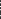 3.4. Các kỹ thuật tô màu trong Corel.3.5 Thay màu hàng loạt trong CorelDRAW Bài 4: Text 4.1. Các kỹ thuật với chữ4.2. Viết chữ cơ bản.4.3. Xây dựng các kỹ thuật với chữ.Bài 5: Kỹ thuật vẽ hình 5.1. Vẽ hình bằng Nhóm công cụ vẽ hình5.2. Sử dụng Công cụ Pen, Bézier5.3. Freehand Tool, Line-Point,…5.4. Nhóm công cụ ShapeThực hành tổng hợp4Trình bày được thuyết về màu sắc trong Đồ họa và CorelDRAW Thiết kế được các kỹ thuật với chữVận dụng được các kỹ thuật vẽ hình CLO1 CLO3GV trình bày, hướng dẫnSV lắng nghe, thực hiện3Bài 6: Shapping & Lens 6.1. Intersect6.2. Trim6.3. Weld6.4. Giới thiệu về LensBài 7: Effects 7.1. Xây dựng phối cảnh 2D, 3D bằng nhóm công cụ Effect7.2. Blend7.3. Contour7.4. Distort7.5. Drop Shadow7.6. Enverlope7.7. Extrude7.8. TransparecyBài 8: Xử lý Bitmap trên Corel 8.1. Xử lý  hình ảnh bitmap trong Corel8.21.Các hiệu ứng ảnh bitmap, cắt cúp bằng Corel cho hình ảnh bitmap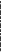 8.3. Kỹ thuật tách nền Bitmap trong Corel đối với hình ảnh bitmap8.4. Các công cụ chỉnh sửa bitmap trong corel8.5. Chuyển đổi ảnh bitmap sang vecto8.6. Giới thiệu, Tổng hợp, xử lý lỗi khi sử dụng CorelThực hành tổng hợp4Vận dụng vào thiết kế bằng các nhóm công cụ của Shapping & Lens Vận dụng vào thiết kế bằng các nhóm công cụ của Effects Mô tả được các cách Xử lý Bitmap trên Corel CLO1 CLO3GV trình bày, hướng dẫnSV lắng nghe, thực hiện4Bài 9: Kỹ thuật thiết kế sản phẩm đồ họa thông dụng 9.1. Thiết kế Card visit.9.2. Thiết kế thiệp cưới.9.3. Thiết kế biển quảng cáo.Thực hành tổng hợp4Vận dụng phần mềm Corel để thiết kế sản phẩm đồ họa thực tế Thiết kế Card visit.Thiết kế thiệp cưới.Thiết kế biển quảng cáo.CLO1 CLO3CLO4GV trình bày, hướng dẫnSV lắng nghe, thực hiện5Bài 9: Kỹ thuật thiết kế sản phẩm đồ họa thông dụng (tiếp)9.4. Thiết kế Catalog.9.5. Thiết kế Profile, Hồ sơ năng lực,...9.6. Thiết kế tờ rơi, Hóa đơn, Banner,…Thực hành tổng hợp4Vận dụng phần mềm Corel để thiết kế sản phẩm đồ họa thực tế Thiết kế Catalog.Thiết kế Profile, Hồ sơ năng lực,...Thiết kế tờ rơi, Hóa đơn, Banner,…CLO1 CLO3CLO4GV trình bày, hướng dẫnSV lắng nghe, thực hiện6Bài 10: Các lỗi thường gặp khi làm việc với corel:10.1. Lỗi không gõ được chữ tiếng việt10.2. Lỗi mở file chậm10.3. Lỗi điểm không tự động bắt dính khi di chuyển hoặc vẽ hình10.4. Lỗi không chọn được đối tượng khi click và phần trống trong đối tượng.10.5. Lỗi tạo fileBackup10.6. Mất thanh công cụ và bảng màu10.7. Lỗi mở file không được hoặc file trắngThực hành tổng hợp Bài kiểm tra số 014Liệt kê được các lỗi thường gặp khi làm việc với corel.Thiết kế Cardvisit, Cattolog, Profile, Banner quảng cáo, Hồ sơ năng lực, thiếp cưới, bộ nhận diện thương hiệu,…bằng phần mềm Corel DrawCLO1GV trình bày, hướng dẫnSV lắng nghe, thực hiện7CHƯƠNG II: PHẦN MỀM ADOBE PHOTOSHOP BÀI 1: TỔNG QUAN VỀ ADOBE PHOTOSHOP1.1. Giới thiệu về Adobe Photoshop	1.1.1.	Giới thiêu chung.1.1.2.	Điểm ảnh	1.1.3.	Cài đặt photoshop.1.1.4.	Khởi tạo Photoshop CS6.	1.2. Các tính năng trên trình đơn.	1.3.	Các tính năng trên trình đơn	1.3.1. Phân biệt và hiểu rõ tính năng của các trình đơn.1.3.2. Thanh công cụ Tools1.4.	Tạo mới một tập tin ảnh.	1.4.1. Mở một tập tin ảnh.1.4.2. Tạo mới tập tin ảnh theo kích thước tùy ýThực hành tổng hợp4Trình bày được khái niệm, ưu nhược điểm, ứng dụng thực tế của phần mềm Adobe Photoshop	Giới thiệu một số tính năng, cài đặt , khởi tạo, thanh công cụ của phần mềm Adobe PhotoshopCLO2GV trình bày, hướng dẫnSV lắng nghe, thực hiện8BÀI 2:  CÁC NÚT LỆNH TRÊN THANH CÔNG CỤ2.1.	Nhóm công cụ chọn vùng và hiệu chỉnh vùng chọn:2.1.1.Công cụ chọn vùng.2.1.1.1. Bộ công cụ Marquee	2.1.1.2. Cộng cụ Lasoo2.1.1.3.	Nhóm Công Cụ Magic Wand Tool	2.1.1.4.	Công cụ Crop.2.1.2.Hiệu chỉnh vùng chọn2.1.2.1. Hủy bỏ vùng chọn2.1.2.2. Đảo ngược vùng chọn2.1.2.3. Di chuyển vùng chọn2.1.2.4. Sao chép vùng chọn2.1.2.5. Xóa vùng chọn2.1.2.6. Biến dạng vùng chọn2.1.2.7. Di chuyển, ẩn, hiện biên vùng chọn.2.1.2.8. Điều chỉnh biên vùng chọn2.1.2.9. Tạo khung cho vùng chọn2.1.2.10. Định dạng vùng biên chọn Thực hành tổng hợp4Phân tích được  các nút lệnh trên thanh công cụVận dụng được Nhóm công cụ chọn vùng và hiệu chỉnh vùng chọn để thực hành một bài tậpCLO2CLO3GV trình bày, hướng dẫnSV lắng nghe, thực hiện9BÀI 2:  CÁC NÚT LỆNH TRÊN THANH CÔNG CỤ (tiếp theo)2.2.	Nhóm công cụ vẽ và tô màu.	2.2.1. Công cụ chọn màuEyedropper2.2.2. Công cụ Eyedropper 2.2.3. Công cụ Measure Tool 2.2.4. Công cụ vẽ đơn giản ( Micer Brush tool B) 2.2.5. Công cụ Brush tool2.2.6. Công cụ Pencil 2.3.	Bộ công cu Stamp.2.3.1. Công cụ Clone Stamp2.3.2. Công cụ Pattern StampThực hành tổng hợp4Thiết kế được một sản phẩm bằng nhóm công cụ vẽ và tô màu.	Thiết kế được một sản phẩm bằng nhóm công cụ chọn màuEyedropperThiết kế được một sản phẩm bằng nhóm công cụ Eyedropper Thiết kế được một sản phẩm bằng nhóm công cụ Measure Tool Thiết kế được một sản phẩm bằng nhóm công cụ vẽ đơn giản Thiết kế được một sản phẩm bằng nhóm công cụ Brush toolThiết kế được một sản phẩm bằng nhóm công cụ Pencil Thiết kế được một sản phẩm bằng bộ công cụ Stamp.Thiết kế được một sản phẩm bằng công cụ Clone StampThiết kế được một sản phẩm bằng công cụ Pattern StampCLO2CLO3GV trình bày, hướng dẫnSV lắng nghe, thực hiện10BÀI 2:  CÁC NÚT LỆNH TRÊN THANH CÔNG CỤ (tiếp theo)2.4.Healing Brush Tool2.4.1. Spot healing Brush tool (SHB) 2.4.2. Healing Brush tool (HB)2.4.3. Patch Tool.	2.4.4. Content- Aware Move:	2.4.5. Red eye tool	2.5.	History Brush tool(Y):2.5.1. History Brush Tool2.5.2. Art History Brush Tool2.6.	Công cụ Magic Eraser tool (E).	2.6.1.Công cụ Eraser Tool  (Phím tắt E).2.6.2.Công cụ Background Eraser Tool.2.6.3.Công cụ Magic Eraser Tool.	Thực hành tổng hợp4Thiết kế được một sản phẩm bằng nhóm Healing Brush ToolThiết kế được một sản phẩm bằng nhóm Spot healing Brush tool Thiết kế được một sản phẩm bằng nhóm Healing Brush tool Thiết kế được một sản phẩm bằng nhóm Patch Tool.	Thiết kế được một sản phẩm bằng nhóm Content- Aware Move: Thiết kế được một sản phẩm bằng nhóm công cụ Magic Eraser tool CLO2 CLO3GV trình bày, hướng dẫnSV lắng nghe, thực hiện11BÀI 2:  CÁC NÚT LỆNH TRÊN THANH CÔNG CỤ (tiếp theo)2.7.	Bộ công cụ Gradient tool (G).	2.7.1. Công cụ Gradient tool 2.7.2 Công cụ paint Bucket tool.	2.8. Bộ công cụ Smudge Tool2.8.1.Công cụ Blur2.8.2.Sharpen Tool	2.8.3.Công cụ Smudge2.9.	Bộ công cụ Burn Tool 2.9.1.Công cụ Dodge tool.2.9.2.Công cụ Burn tool.2.9.3.Công cụ Sponge tool.2.10.Bộ công cụ Tạo văn bản.	2.10.1. Công cụ Horizontal Type Tool2.10.2. Công cụ Vertical Type Tool2.10.3. Công cụ Horizontal Type Mask2.11.	Bộ công cụ Pen ToolThực hành tổng hợp4Thiết kế được một sản phẩm bằng nhóm công cụ Gradient tool	Thiết kế được một sản phẩm bằng bộ công cụ Smudge ToolThiết kế được một sản phẩm bằng nhóm bộ công cụ Burn Tool Thiết kế được một sản phẩm bằng nhóm bộ công cụ tạo văn bản.	Thiết kế được một sản phẩm bằng nhóm công cụ Pen Tool.CLO2CLO3GV trình bày, hướng dẫnSV lắng nghe, thực hiện12BÀI 3 :  SỬ DỤNG LỚP (LAYER) TRONG PHOTOSHOP	3.1. Giới thiệu về lớp.3.1.1. Định nghĩa3.1.2. Ý nghĩa của Layer3.2. Các thao tác trong lớp.3.2.1. Chọn lớp3.2.2. Ẩn/hiện lớp3.2.3. Xóa lớp3.2.4. Đặt tên cho lớp3.2.5. Sắp xếp các lớp3.2.6. Liên kết các lớp3.3.	Tạo các hiệu ứng cho lớp.	3.3.1. Hiệu ứng Drop Shadow.3.3.2. Hiệu ứng Inner Shadow3.3.3.  Hiệu ứng Outer Glow.	3.3.4. Hiệu ứng Inner Glow.	3.4.	Tạo được mặt nạ lớp.3.4.1. Tạo mặt nạ lớp.3.4.2. Tô màu lên mặt nạ lớp.	3.4.3. Loại bỏ mặt nạ lớp.3.5.	Tạo nhóm xén.	3.6 . Làm phẳng file ảnhThực hành tổng hợp4Trình bày và  sử dụng được lớp (layer) trong photoshop	Thực hành được các thao tác trong lớp, Chọn lớp, Ẩn/hiện lớp, Xóa lớp, Đặt tên cho lớp, Sắp xếp các lớp,Liên kết các lớpCLO2 CLO3GV trình bày, hướng dẫnSV lắng nghe, thực hiện13BÀI 4: CÁC CÁCH XỬ LÝ ẢNH	4.1. Các phép quay ảnh4.2 Biến đổi hình hảnh4.3. Kênh màu và hiệu chỉnh kênh màuThực hành tổng hợp4BÀI 4: CÁC CÁCH XỬ LÝ ẢNH	Trình bày và vận dụng được các phép quay ảnhTrình bày và vận dụng được các cách biến đổi hình ảnhMô tả được kênh màu và hiệu chỉnh kênh màuCLO2CLO3GV trình bày, hướng dẫnSV lắng nghe, thực hiện14BÀI 5 TEXT VÀ FILTER	5.1.  Text.	5.2.   Filter	5.3 Giới thiệu về bộ lọc5.3.1. Bộ lọc Blur5.3.2. Bộ lọc Distort > Displace5.3.3. Bộ lọc Filter > Noise5.3.4. Bộ lọc Filter > Pixelate5.3.5. Bộ lọc Filter > Sharpen5.3.6. Bộ lọc Stylize5.4.  Các nguyên tắc sử dụng bộ lọc	Thực hành tổng hợp4Trình bày và vận dụng được công cụ text và filter vào một sản phẩm thực tế	CLO2, CLO3GV trình bày, hướng dẫnSV lắng nghe, thực hiện15Thực hành tổng hợpBài kiểm tra số 024Thiết kế Cardvisit, Cattolog, Profile, Banner quảng cáo, Hồ sơ năng lực, thiếp cưới, bộ nhận diện thương hiệu,…bằng phần mềm PhotoshopCLO2CLO3CLO4GV trình bày, hướng dẫnSV lắng nghe, thực hiệnThành phần, tên bài đánh giáTrọng sốNội dung đánh giáTrọng số conRubric(đánh dấu x nếu có)Hướng tớiđánh giá CLOsCách thức đánh giá(1)(2)(3)(4)(5)(6)(7)A1 Đánh giá chuyên cần10%Ý thức tham gia học tập Theo dõi và đánh giá cả quá trình học tập.A2Đánh giá định kỳ30%Thiết kế một sản phẩm bằng phần mềm Corel Draw50%xCLO1, CLO3CLO4SV thực hành trên máy tính, GV tiến hành chấm tại phòng máy.A2Đánh giá định kỳ30%Thiết kế một sản phẩm bằng phần mềm Photoshop50%CLO2, CLO3CLO4SV thực hành trên máy tính, GV tiến hành chấm tại phòng máy.A3Đánh giá cuối kỳ60%Thiết kế một sản phẩm bằng phần mềm Corel Draw Thiết kế một sản phẩm bằng phần mềm PhotoshopCLO1, CLO2,CLO3, CLO4, Sinh viên làm bài thi thực hành trên máy tính theo lịch tổ chức của phòng Khảo thí, giáo viên chấm điểm.STTNội dungTiêu chí đánh giáĐiểm1+ Kiến thức về thuyết màu sắc trong phần mềm Corel DrawĐúng kiến thức, đủ yêu cầuĐúng kiến thức, đủ yêu cầu52+ Thiết kế một sản phẩm theo yêu cầu bằng phần mềm Corel Draw.Đúng kiến thức, đủ yêu cầuĐúng kiến thức, đủ yêu cầu5Tổng điểmTổng điểmTổng điểmTổng điểm10STTNội dungTiêu chí đánh giáĐiểm1+ Kiến thức về thuyết màu sắc trong phần mềm Photoshop.Đúng kiến thức, đủ yêu cầuĐúng kiến thức, đủ yêu cầu52+ Thiết kế một sản phẩm theo yêu cầu bằng phần mềm Photoshop.Đúng kiến thức, đủ yêu cầuĐúng kiến thức, đủ yêu cầu5Tổng điểmTổng điểmTổng điểmTổng điểm10STTNội dungTiêu chí đánh giáĐiểm1+ Thiết kế một sản phẩm theo yêu cầu bằng phần mềm Corel.Đúng kiến thức, đủ yêu cầuĐúng kiến thức, đủ yêu cầu52+ Thiết kế một sản phẩm theo yêu cầu bằng phần mềm Photoshop.Đúng kiến thức, đủ yêu cầuĐúng kiến thức, đủ yêu cầu5Tổng điểmTổng điểmTổng điểmTổng điểm10Hiệu trưởngTrưởng khoaLương Khắc ĐịnhTrưởng bộ mônNgười biên soạnTrịnh Thị VânTRƯỜNG ĐẠI HỌC HẠ LONGCỘNG HÒA XÃ HỘI CHỦ NGHĨA VIỆT NAMKHOA CÔNG NGHỆ THÔNG TIN Độc lập - Tự do - Hạnh phúc1.1. Mã học phần:IT6080031.2. Tên học phần: Lập trình căn bản1.3. Tên tiếng Anh: Basic Programming 1.4. Số tín chỉ: 3TC (2LT,1TH)1.5. Phân bố thời gian- Lý thuyết:    30- Thực hành:     30- Tự học:      751.6. Quản lí, phụ trách học phần- Khoa quản lí học phần:Công nghệ thông tin- Giảng viên phụ trách chính:  Ths. Nguyễn Quỳnh Nga- Danh sách giảng viên cùng giảng dạy:1.7. Điều kiện tham gia học phần- Học phần tiên quyết:- Học phần học trước:- Học phần song hành:Ký hiệuChuẩn đầu ra học phần (CLOs)Hỗ trợ cho mục tiêuCLO1Hiểu ý nghĩa các lệnh và giải thích được một số thuật toán đơn giảnCO1; CO4CLO2Phân tích yêu cầu của bài toán, xây dựng thuật toán giải quyết bài toánCO1; CO2; CO4CLO3Cài đặt mã lệnh và chạy chương trình trên DEV C/C++ CO1; CO2; CO3; CO4PLO(1)(2)(3)(4)(5)(6)(7)(8)(9)(10)(11)(12)CLO 1IIIRRCLO 2RRIRMIICLO 3RMIRRITổng hợp học phầnRMIRRIITuần(Buổi)Nội dung dạy họcSố tiếtCĐRcủa bài họcHướng tới CLOsHoạt độngdạy - học(12)(3)(4)(5)(6)1Chương 1: GIỚI THIỆU VỀ LẬP TRÌNH VÀ THUẬT TOÁN1.1. Thuật toán và ngôn ngữ lập trình1.2. Giới thiệu về ngôn ngữ C và công cụ lập trình C1.3. Độ phức tạp tính toán1.4. Các hàm nhập – xuất đơn giản trong C1.5. Biến, lệnh và biểu thức trong C4- Trình bày giải thuật một bài toán cụ thể bằng một ngôn ngữ nhất định (lưu đồ, ngôn ngữ tự nhiên, ngôn ngữ công cụ, …).- Cài đặt và tìm hiểu các thành phần công cụ lập trình cụ thể (công cụ phần mềm sử dụng ngôn ngữ C)- Trình bày cách xác định độ phức tạp của thuật toán.- Giải thích ý nghĩa chức năng của các lệnh nhập – xuất từ bàn phím.- Trình bày các khái niệm và ý nghĩa của biến, lệnh và biểu thức trong C.CLO1GV trình bày, hướng dẫnSV lắng nghe, thực hiện2Chương 2: KIỂU DỮ LIỆU VÀ CẤU TRÚC ĐIỀU KHIỂN2.1. Cấu trúc chương trình C và vận hành DEV C/C++2.2. Các kiểu dữ liệu và các phép toán2.3. Lệnh điều kiện if2.4. Lệnh lựa chọn switch4- Nêu được cấu trúc một chương trình C, cách thức vận hành nó.- Trình bày được các kiểu dữ liệu và phép toán trong C.- Trình bày và giải thích cấu trúc câu lệnh điều kiện if.- Trình bày và giải thích lệnh switch- Vận dụng viết chương trình đơn giản giải quyết bài toán theo yêu cầu.CLO1, CLO2GV trình bày, hướng dẫnSV lắng nghe, thực hiện3Chương 2: (tiếp)2.5. Câu lệnh lặp while2.6. Câu lệnh lặp do while2.7. Câu lệnh lặp for2.8. Một số lệnh đặc biệt goto, break, continue- Trình bày và giải thích được cấu trúc câu lệnh while.- Trình bày và giải thích được cấu trúc câu lệnh do while.- Trình bày và giải thích được cấu trúc câu lệnh for.- Nêu được chức năng của các lệnh đặc biệt goto, break, continue.- Vận dụng viết chương trình giải quyết các bài toán đơn giản.CLO1CLO2GV trình bày, hướng dẫnSV lắng nghe, thực hiện4Thực hành chương 2: luyện các bài tập vận dụng kiểu dữ liệu và cấu trúc điều khiển4- Ôn tập các kiểu dữ liệu và cấu trúc điều khiển.- Củng cố kỹ năng hoàn thiện từ bài toán đến chương trình- Thực hành viết chương trìnhCLO1CLO2CLO3GV trình bày, hướng dẫnSV lắng nghe, thực hiện5Chương 3: HÀM – CON TRỎ3.1. Khái niệm hàm trong C3.2. Xây dựng hàm3.3. Cách truyền tham số3.4. Cấu trúc chương trình có hàm tự tạo3.5. Kiểu dữ liệu con trỏ4- Trình bày được khái niệm về hàm.- Giải thích được cấu trúc của hàm.- Trình bày được cách thức truyền tham số trong hàm.- Phân tích được cấu trúc chương trình có hàm tự tạo.- Giải thích cách truyền tham số có kiểu dữ liệu con trỏ trong khai báo hàm.CLO1CLO2CLO3GV trình bày, hướng dẫnSV lắng nghe, thực hiện6Thực hành chương 3 xây dựng hàm và sử dụng con trỏ4- Củng cố cấu trúc hàm- Sử dụng con trỏ trong lập trình và cách truyền con trỏ trong xây dựng hàm- Thực hành bài tập phát triển kỹ năng sử dụng hàm và con trỏCLO1CLO2CLO3GV trình bày, hướng dẫnSV lắng nghe, thực hiện7Chương 4: MẢNG VÀ CẤU TRÚC 4.1. Mô tả dữ liệu mảng4.2. Khai báo và sử dụng mảng4.3. Quan hệ con trỏ và mảng4- Nêu được mô hình mảng quản lý dữ liệu dãy.- Trình bày được cách khai báo biến mảng và truy xuất phần tử mảng.- Nêu được mối liên quan giữa con trỏ và mảng, cách thức sử dụng thay thế con trỏ cho sử dụng biến mảng.CLO1CLO2CLO3GV trình bày, hướng dẫnSV lắng nghe, thực hiện8Chương 4 (tiếp)4.4 Một số bài toán trên mảng một chiều4- Trình bày giải thuật và viết chương trình về bài toán trên mảng một chiềuđể làm việc với dữ liệu- Biết sử dụng DetailView và FormView để làm việc với dữ liệu- So sánh các data control để thấy ưu điểm và nhược điểm, từ đó biết cách vận dụng các data control hợp líCLO1CLO2CLO3GV trình bày, hướng dẫnSV lắng nghe, thực hiện9Chương 4: (tiếp)4.5. Mảng ký tự4.5.1 Mô tả quản lý mảng ký tự (chuối ký tự) trong bộ nhớ4.5.2. Khai báo và sử dụng biến chuỗi ký tự4.5.3. Giới thiệu các hàm thông dụng thuộc thư viện string.h4- Nêu được mô hình mảng ký tự- Trình bày được cách khai báo biến chuỗi ký tự và truy xuất dữ liệu này.- Nêu được các hàm liên quan về xử lý chuỗi như hàm sao chép hai chuối, hàm so sánh hai chuỗi, …CLO1CLO2CLO4GV trình bày, hướng dẫnSV lắng nghe, thực hiện10Thực hành chương 4 
bài tập về mảng luyện tập sử dụng dữ liệu chuỗi ký tự4- Thực hiện được thao tác nhập – xuất và tính toán đối với phần tử mảng.- Thực hiện được thao tác tìm kiếm đối với phần tử mảng.- Thực hiện được thao tác nhập – xuất và xử lý đối với dữ liệu chuỗi ký tự (mảng ký tự).- Thực hiện được thao tác tìm kiếm đối với dữ liệu chuỗi.CLO1CLO2CLO3GV trình bày, hướng dẫnSV lắng nghe, thực hiện11Chương 4: (tiếp)4.6. Dữ liệu có cấu trúc4.6.1. Mô tả dữ liệu có cấu trúc4.6.2. Khai báo và sử dụng kiểu dữ liệu có cấu trúc4.6.3. Minh họa bài toán có sử dụng dữ liệu có cấu trúc4- Nêu được cấu trúc của dữ liệu có cấu trúc.- Trình bày được cách khai báo biến có kiểu dữ liệu có cấu trúc và truy xuất dữ liệu này.- Thực hiện viết chương trình đơn giản có sử dụng dữ liệu có cấu trúc.CLO1CLO2CLO4GV trình bày, hướng dẫnSV lắng nghe, thực hiện12Thực hành chương 4: Luyện tập sử dụng dữ liệu có cấu trúc mảng, chuỗi, cấu trúcKiểm tra bài số 24- Thực hiện được thao tác xử lý đối với dữ liệu có cấu trúc.- Thực hiện được thao tác tìm kiếm đối với dữ liệu có cấu trúc.CLO1CLO2CLO3GV đưa bài tập, SV làm bài, GV chữa bài, chấm bài tại lớp13Chương 5: LẬP TRÌNH VỚI TẬP TIN5.1. Khái niệm về tập tin5.2. Khai báo và các thao tác với tập tin5.3. Các hàm nhập – xuất dữ liệu trên tập tin5.4. Các hàm điều khiển con trỏ tập tin4- Nêu được các  loại cấu trúc của dữ liệu tập tin.- Trình bày được cách khai báo biến tập tin và các khai báo xác định tập tin.- Thực hiện viết chương trình đơn giản có sử dụng dữ liệu tập tin để lưu trữ dữ liệu.- Nêu tên các hàm điều khiển phổ biến truy xuất dữ liệu tập tin.CLO1CLO2CLO3GV trình bày, hướng dẫnSV lắng nghe, thực hiện14Chương 5 (tiếp)5.5. Thao tác dữ liệu tập tin4- Thực hiện được thao tác lưu trữ dữ liệu đối với tập tin.- Thực hiện được thao tác tìm kiếm từ dữ liệu lấy được từ tập tin.CLO1CLO2CLO3GV trình bày, hướng dẫnSV trao đổi, thảo luận, thực hiện các yêu cầu của GV15THỰC HÀNH LUYỆN TẬP LẬP TRÌNH1. Củng cố các kiến thức2. Sự khác nhau cơ bản giữa C và C++3. Thực hành bài tập cơ bản theo các mức: sử dụng cấu trúc điều khiển, sử dụng các dữ liệu có cấu trúc, sử dụng tập tin.4- Nêu được các nội dung đã học.- Phân biệt để hiểu về sự khác nhau giữa C và C++, tránh nhầm lẫn khi sử dụng cú pháp như ép kiểu, tham chiếu...- Thực hiện luyện tập các bài tập tổng hợp.CLO1CLO2CLO3Thành phần, tên bài đánh giá (*)Trọng sốNội dung đánh giáTrọng số conRubric(đánh dấu x nếu có)Hướng tới đánh giá CLOsCách thức đánh giá(1)(2)(3)(4)(5)(6)(7)A1 Đánh giá chuyên cần10%Ý thức tham gia học tập Theo dõi và đánh giá cả quá trình học tập.A2Đánh giá định kỳ30%Sử dụng các cấu trúc điều khiển, các kiểu dữ liệu và cấu trúc hàm.50%CLO1GV đưa đề bài, SV vận dụng kiến thức làm bài, GV chấm điểm tại lớpA2Đánh giá định kỳ30%Sử dụng kết hợp dữ liệu có cấu trúc với dữ liệu mảng để giải quyết các bài toán quản lý đơn giản.50%CLO1, CLO2, CLO3GV đưa đề bài, SV vận dụng kiến thức làm bài, GV chấm điểm tại lớpA3Đánh giá cuối kỳ60%Sử dụng các lệnh cơ bản để giải quyết bài toán liên quan tới số nguyên.Sử dụng các lệnh cơ bản và kiến thức về xây dựng hàm để giải quyết các bài toàn đơn giản liên quan đến số nguyên, hàm số.Lập trình bài toán về cấu trúc mảng, cấu trúc xâu: nhập, xuất, sửa, xóa, chèn; bài toán về quản lí danh sách: nhập, xuất;CLO1, CLO2, CLO3SV làm bài thi thực hành theo tổ chức của phòng Khảo thí.STTNội dungTiêu chí đánh giáĐiểm1Kiến thức các cấu trúc điều khiển, kiểu dữ liệu, cấu trúc hàmViết đúng cấu trúcViết đúng cấu trúc22Kỹ năng phân tích, thiết kế thuật toán giải quyết yêu cầu đề bàiMô tả tư tưởng giải thuật giải quyết yêu cầu bài toánMô tả tư tưởng giải thuật giải quyết yêu cầu bài toán33Kỹ năng viết chương trình, xử lí lỗi và các ngoại lệViết được chương trình trên Dev C/C++, sửa được lỗi và các ngoại  lệ, chạy đượcViết được chương trình trên Dev C/C++, sửa được lỗi và các ngoại  lệ, chạy được5Tổng điểmTổng điểmTổng điểmTổng điểm10STTNội dungTiêu chí đánh giáĐiểm1Sử dụng các lệnh cơ bản để giải quyết bài toán liên quan tới số nguyên.Bài chạy, không báo lỗi (tối đa)Chương trình chạy báo lỗi, căn cứ mỗi đoạn lệnh đúng trong mã lệnh của sinh viên để cho điểm (tối đa 2 điểm).Bài chạy, không báo lỗi (tối đa)Chương trình chạy báo lỗi, căn cứ mỗi đoạn lệnh đúng trong mã lệnh của sinh viên để cho điểm (tối đa 2 điểm).32Sử dụng các lệnh cơ bản và kiến thức về xây dựng hàm để giải quyết các bài toàn đơn giản liên quan đến số nguyên, hàm số.Bài chạy, không báo lỗi (tối đa)Chương trình chạy báo lỗi, căn cứ mỗi đoạn lệnh đúng trong mã lệnh của sinh viên để cho điểm (tối đa 2 điểm).Bài chạy, không báo lỗi (tối đa)Chương trình chạy báo lỗi, căn cứ mỗi đoạn lệnh đúng trong mã lệnh của sinh viên để cho điểm (tối đa 2 điểm).33Lập trình bài toán về cấu trúc mảng, cấu trúc xâu: nhập, xuất, sửa, xóa, chèn; bài toán về quản lí danh sách: nhập, xuất;Bài chạy, không báo lỗi (tối đa)Chương trình chạy báo lỗi, căn cứ mỗi đoạn lệnh đúng trong mã lệnh của sinh viên để cho điểm (tối đa 3 điểm).Bài chạy, không báo lỗi (tối đa)Chương trình chạy báo lỗi, căn cứ mỗi đoạn lệnh đúng trong mã lệnh của sinh viên để cho điểm (tối đa 3 điểm).4Tổng điểmTổng điểmTổng điểmTổng điểm10Hiệu trưởngTrưởng khoaLương Khắc ĐịnhTrưởng bộ mônNgười biên soạnNguyễn Quỳnh NgaTRƯỜNG ĐẠI HỌC HẠ LONGCỘNG HÒA XÃ HỘI CHỦ NGHĨA VIỆT NAMKHOA CÔNG NGHỆ THÔNG TIN Độc lập - Tự do - Hạnh phúc1.1. Mã học phần:IT6080041.2. Tên học phần: Kiến trúc máy tính1.3. Tên tiếng Anh: Computer Architecture1.4. Số tín chỉ: 31.5. Phân bố thời gian- Lý thuyết:    30- Thực hành:     30- Tự học:      601.6. Quản lí, phụ trách học phần- Khoa quản lí học phần:Công nghệ thông tin- Giảng viên phụ trách chính:  Nguyễn Văn Chính- Danh sách giảng viên cùng giảng dạy:Cao Thị Bích Liên1.7. Điều kiện tham gia học phần- Học phần tiên quyết:- Học phần học trước:- Học phần song hành:Ký hiệuChuẩn đầu ra học phần (CLOs)Hỗ trợ cho mục tiêuCLO 1Hiểu cấu trúc, tổ chức và cơ chế hoạt động của các bộ phận chức năng của một hệ thống máy tính số.CO1; CO2; CLO 2Hiểu rõ nguyên tắc và thực hiện các phép số học của máy tính.CO3CLO 3Hiểu nguyên tắc và cơ chế hoạt động của tổ chức phân tầng bộ nhớ.CO1; CO2; CO3;CLO 4Hiểu biết về các nguyên tắc căn bản của các kiến trúc tập lệnh khác nhau và mối quan hệ của chúng dẫn đến việc thiết kế Bộ Xử lý Trung tâm.CO4CLO5Có thể lắp ráp được một chiếc máy tính, phát hiện và khắc phục được một số lỗi cơ bản của máy tính.CO1; CO2, CO5, CO6PLO(1)(2)(3)(4)(5)(6)(7)(8)(9)(10)(11)(12)CLO 1RIICLO 2RIICLO 3RIICLO 4RIICLO 5ITổng hợp học phầnRIITuần(Buổi)Nội dung dạy họcSố tiếtCĐR của bài họcHướng tới CLOsHoạt độngdạy - học(12)(3)(4)(5)(6)1Chương 1. Giới thiệu chung về kiến trúc máy tính1.1. Máy tính và phân loại máy1.1.1. Máy tính1.1.2. Phân loại máy tính1.2. Kiến trúc máy tính1.2.1. Kiến trúc tập lệnh1.2.2. Tổ chức của máy tính1.2.3. Mô hình phân lớp của máy tính1.3. Sự phát triển của máy tính1.4. Hiệu năng máy tính4- Hiểu được về khái niệm máy tính, cách phân loại máy tính- Hiểu được về kiến trúc của máy tính- Trình bày được các giai đoạn phát triền của máy tính- Biết cách tính hiệu năng của máy tínhCLO1, CLO4GV giảng, dẫn dắt đặt vấn đề để nêu bật ý nghĩa của môn học.- GV hướng dẫn sinh viên cách tìm kiếm và sử dụng các tài liệu tham khảo.- Tóm tắt nội dung chương, đưa ra các yêu cầu cần chuẩn bị cho bài sau.2Chương 2. Mã hoá thông tin trong máy tính2.1. Các hệ đếm cơ bản2.1.1. Hệ  thập phân (Decimal)2.1.2. Hệ nhị phân (Binary)2.1.3. Hệ thập lục phân (Hexa)2.1.4. Quan hệ giữa các hệ đếm2.2. Mã hoá thông tin trong máy tính2.2.1. Nguyên tắc chung về mã hoá dữ liệu2.2.2. Nguyên tắc lưu trữ dữ liệu trong máy tính2.3. Biểu diễn số nguyên2.3.1. Số nguyên không dấu2.3.2. Số nguyên có dấu2.3.3. Các phép toán với số nguyên2.3.4. Biểu diễn số nguyên theo mã BCD (Binary Coded Decimal)4- Trình bày được các hệ đếm cơ bản.- Mô tả được cách mã hóa thông tin trong máy tính.- Biết cách biểu diễn của số nguyên trong máy tính và các phép toán với số nguyên. CLO1, CLO2Trả lời các thắc mắc của sinh
viên.- GV nêu vấn đề, hướng
dẫn sinh viên thảo luận.- GV tổng hợp, bổ sung cho câu trả lời của sinh viên, hệ thống hóa kiến thức và đưa ra nhận xét.- GV tổng kết lại nội dung, đưa ra các yêu cầu mới để sinh viên về chuẩn bị cho bài học sau.32.4. Biểu diễn số thực2.4.1. Số thực dấu phảy tĩnh2.4.2. Số thực dấu phảy động2.5. Mã hoá ký tự2.5.1. Bảng mã ASCII2.5.2. Bảng mã UniCode2.6. Mã hoá hình ảnh2.6.1. Mã hoá hình ảnh tĩnh2.6.2. Mã hoá ảnh động2.7. Mã hoá âm thanh4- Hiểu cách biểu diễn của số thực trong máy tính.- Hiểu được cách mã hóa của ký tự qua bảng mã ASCCI và bảng mã UniCode - Hiểu được cách mã hóa của hình ảnh, âm thanh trong máy tính.CLO1, CLO2Trả lời các thắc mắc của sinh
viên.- GV nêu vấn đề, hướng
dẫn sinh viên thảo luận.- GV tổng hợp, bổ sung cho câu trả lời của sinh viên, hệ thống hóa kiến thức và đưa ra nhận xét.- GV tổng kết lại nội dung, đưa ra các yêu cầu mới để sinh viên về chuẩn bị cho bài học sau.4Chương 3. Cơ bản về logic số3.1. Các cổng logic cơ bản3.2. Đại số Boole3.3. Mạch tổ hợp3.3.1. Mạch cộng (Adder)3.3.2. Mạch trừ (Subtractor)3.3.3. Mạch so sánh (Comparator)3.3.4. Mạch dồn kênh (MUX)3.3.5. Mạch phân kênh (Demux)3.3.6. Mạch mã hoá3.3.7. Mạch giải mã3.3.8. Mạch dịch bit (Shifter)3.3.9. Mạch tạo tín hiệu thời gian (Clock)3.4. Mạch dãy (Sequential Circuit)3.4.1. Flip-Flop3.4.2. Thanh ghi (Register)3.4.3. Bộ đếm (Counter)4- Trình bày và phân biệt được về một số cổng logic cơ bản cấu tạo nên các bộ phận của máy tính.- Hiểu được các phép toán cơ bản của đại số Boole.- Phân biệt được các mạch tổ hợp: Mạch cộng, mạch trừ, mạch so sánh, mạch dồn kênh, mạch phân kên, mạch mã hóa, mạch dịch bit, mạch tạo tín hiệu thời gian.- Hiểu về mach Flip – Flop, các thanh ghi, bộ đếm.CLO1, CLO3Trả lời các thắc mắc của sinh
viên.
- GV nêu vấn đề, hướng
dẫn sinh viên thảo luận.- GV tổng hợp, bổ sung cho câu trả lời của sinh viên, hệ thống hóa kiến thức và đưa ra nhận xét.
- GV tổng kết lại nội dung, đưa ra các yêu cầu mới để sinh viên về chuẩn bị cho bài học sau.5Chương 4. Tổng quan về hệ thống máy tính4.1. Các thành phần cơ bản của máy tính4.1.1. Vỏ thùng máy (Case)4.1.2. Bộ nguồn (Power Supply)4.1.3. Bo mạch chủ (Mainboard)4.1.4. Bộ xử lý trung tâm (CPU)4.1.5. RAM (Random Access Memory)4.1.6. Các thiết bị lưu trữ (Storage Devices)4.1.7. Các loại Card giao tiếp4- Trình bày và phần biệt được các thành phần cơ bản của hệ thống máy tính: Thùng máy, nguồn, bo mạch chủ, bộ xử lí trung tâm, Ram, thiết bị lưu trữ, card giao tiếp.CLO1, CLO3Trả lời các thắc mắc của sinh
viên.
- GV nêu vấn đề, hướng
dẫn sinh viên thảo luận.- GV tổng hợp, bổ sung cho câu trả lời của sinh viên, hệ thống hóa kiến thức và đưa ra nhận xét.
- GV tổng kết lại nội dung, đưa ra các yêu cầu mới để sinh viên về chuẩn bị cho bài học sau.64.2. Các hoạt động cơ bản của máy tính4.2.1. Thực hiện chương trình4.2.2. Ngắt (Interrupt)4.2.3. Vào-Ra (Input/Output)4.3. Bus máy tính4.3.1. Cấu trúc Bus4.3.2. Các loại bus cơ bản trong máy tính4.3.3. Phân cấp đa bus trong máy tính4- Hiểu được về ngắt, sự vào ra và các Bus trên máy tính.CLO1, CLO3Trả lời các thắc mắc của sinh
viên.
- GV nêu vấn đề, hướng
dẫn sinh viên thảo luận.- GV tổng hợp, bổ sung cho câu trả lời của sinh viên, hệ thống hóa kiến thức và đưa ra nhận xét.
- GV tổng kết lại nội dung, đưa ra các yêu cầu mới để sinh viên về chuẩn bị cho bài học sau.7Thực hành tháo lắp máy tính 4- Nhận biết được các bộ phận của máy tính- Lắp ráp được các bộ phận thành chiếc máy tính hoàn chỉnh và tháo rời được từng bộ phận..CLO1, CLO5Trả lời các thắc mắc của sinh
viên.
- GV yêu cầu từng nhóm thực hiện tháo và lắp ráp các bộ phận máy tính.- SV thực hiện theo nhóm.
- GV tổng kết buổi thực hành, nhận xét đánh giá kết quả; đưa ra các yêu cầu mới để sinh viên về chuẩn bị cho bài học sau.8Chương 5. Bộ xử lý trung tâm5.1. Tổ chức của CPU5.1.1. Cấu trúc cơ bản5.1.2. Hoạt động của chu trình lệnh5.2. Thiết kế đơn vị điều khiển5.2.1. Thực hiện bằng mạch điện tử5.2.2. Thực hiện bằng vi chương trình5.3. Kỹ thuật đường ống (pipelining)5.3.1. Nguyên tắc chung5.3.2. Các Hazard (trở ngại) của đường ống5.4. Các kiến trúc song song mức lệnh5.4.1. Siêu đường ống (Superpipeline và Hyperpipeline)5.4.2. Bộ xử lý siêu vô hướng (Superscalar)5.5. Bộ xử lý đa luồng và đa lõi5.5.1. Công nghệ siêu phân luồng (Hyper Threading)5.5.2. Công nghệ đa lõi* Bài kiểm tra định kì số 14-  Hiểu và trình bày được cấu tạo cơ bản của CPU- Hiểu được các nguyên lí hoạt động của CPU.- Hiểu được các công nghệ đa lõi và đa luồng của CPU.CLO1, CLO4Trả lời các thắc mắc của sinh
viên.- GV nêu vấn đề, hướng
dẫn sinh viên thảo luận.- GV tổng hợp, bổ sung cho câu trả lời của sinh viên, hệ thống hóa kiến thức và đưa ra nhận xét.- GV tổng kết lại nội dung, đưa ra các yêu cầu mới để sinh viên về chuẩn bị cho bài học sau.95.6. Kiến trúc tập lệnh5.6.1. Mô hình lập trình của máy tính5.6.2. Các đặc trưng của lệnh máy5.6.3. Các kiểu định vị5.6.4. Các kiểu toán hạng5.6.5. Các vấn đề khi thiết kế lệnh máy5.6.6. Các kiểu thao tác của lệnh4- Hiểu được kiến trúc tập lệnh của CPU, các đặc trưng của lệnh máy.CLO1, CLO4Trả lời các thắc mắc của sinh
viên.
- GV nêu vấn đề, hướng
dẫn sinh viên thảo luận.- GV tổng hợp, bổ sung cho câu trả lời của sinh viên, hệ thống hóa kiến thức và đưa ra nhận xét.- GV tổng kết lại nội dung, đưa ra các yêu cầu mới để sinh viên về chuẩn bị cho bài học sau.105.6.7. Khái niệm về lập trình hợp ngữ5.6.8. Kiến trúc tập lệnh của Intel 80864- Hiểu biết căn bản về lập trình hợp ngữ.- Nắm được một số lệnh trong kiến trúc tập lệnh của vi xử lí Intel 8086.CLO1, CLO4Trả lời các thắc mắc của sinh
viên.
- GV nêu vấn đề, hướng
dẫn sinh viên thảo luận.- GV tổng hợp, bổ sung cho câu trả lời của sinh viên, hệ thống hóa kiến thức và đưa ra nhận xét.- GV tổng kết lại nội dung, đưa ra các yêu cầu mới để sinh viên về chuẩn bị cho bài học sau.11Bài tập thực hành lập trình hợp ngữ4- Lập trình giải quyết được một số bài toán cơ bản trên ngôn ngữ lập trình Assembly.CLO1, CLO4- Giảng viên giao bài tập, phân công các nhóm làm bài tập.- Sinh viên thực hiện và trình bày12Chương 6. Hệ thống nhớ của máy tính6.1. Các đặc trưng của hệ thống nhớ6.2. Phân cấp hệ thống nhớ6.3. Phát hiện và hiệu chỉnh lỗi của bộ nhớ6.4. Bộ nhớ bán dẫn và bộ nhớ chính4- Hiểu được tổng quan về bộ nhớ máy tính, các đặc trung của bộ nhớ.- Hiểu được sự phân cấp trong hệ thống nhớ của máy tính.- Phân biệt được các loại  bộ nhớ trong máy tính.CLO1, CLO3Trả lời các thắc mắc của sinh
viên.
- GV nêu vấn đề, hướng
dẫn sinh viên thảo luận.- GV tổng hợp, bổ sung cho câu trả lời của sinh viên, hệ thống hóa kiến thức và đưa ra nhận xét.- GV tổng kết lại nội dung, đưa ra các yêu cầu mới để sinh viên về chuẩn bị cho bài học sau.136.5. Bộ nhớ Cache và bộ nhớ ngoài6.6. Bộ nhớ từ6.7. Bộ nhớ quang6.8. Bộ nhớ ảo4- Hiểu về các bộ nhớ Cache, bộ nhớ ngoài, bộ nhớ từ, bộ nhớ quang, bộ nhớ ảo.- Phân biệt được các loại  bộ nhớ trong máy tính.CLO1, CLO3Trả lời các thắc mắc của sinh
viên.
- GV nêu vấn đề, hướng
dẫn sinh viên thảo luận.- GV tổng hợp, bổ sung cho câu trả lời của sinh viên, hệ thống hóa kiến thức và đưa ra nhận xét.- GV tổng kết lại nội dung, đưa ra các yêu cầu mới để sinh viên về chuẩn bị cho bài học sau.14Chương 7. Hệ thống vào ra7.1. Giới thiệu chung về hệ thống vào-ra7.2. Thiết bị ngoại vi7.3. Mô-đun vào-ra7.4. Đánh địa chỉ cho cổng vào-ra7.5. Các phương pháp điều khiển vào-ra7.6. Nối ghép các thiết bị ngoại vi.* Bài kiểm tra định kì số 24- Hiểu tổng quan về các thiết bị ngoại vi- Hiểu được các mô-đun vào ra cơ bản- Hiểu các phương pháp điều khiển vào ra trên máy tính.- Hiểu được các phương pháp nối ghép các thiết bị ngoại vi.- Phân biệt được các cổng vào ra trên máy tính.CLO1, CLO5Trả lời các thắc mắc của sinh
viên.- GV nêu vấn đề, hướng
dẫn sinh viên thảo luận.- GV tổng hợp, bổ sung cho câu trả lời của sinh viên, hệ thống hóa kiến thức và đưa ra nhận xét.- GV tổng kết lại nội dung, đưa ra các yêu cầu mới để sinh viên về chuẩn bị cho bài học sau.15Chương 8. Máy tính song song8.1. Giới thiệu8.2. Các loại máy tính song song4- Hiểu khái niệm máy tính song song- Hiểu về cấu tạo và đặc điểm của một số loại máy tính song song.CLO1Trả lời các thắc mắc của sinh
viên.
- GV nêu vấn đề, hướng
dẫn sinh viên thảo luận.- GV tổng hợp, bổ sung cho câu trả lời của sinh viên, hệ thống hóa kiến thức và đưa ra nhận xét.- GV tổng kết lại nội dung, đưa ra các yêu cầu mới để sinh viên về chuẩn bị cho bài học sau.Thành phần, tên bài đánh giá (*)Trọng sốNội dung đánh giáTrọng số conRubric(đánh dấu x nếu có)Hướng tới đánh giá CLOsCách thức đánh giá(1)(2)(3)(4)(5)(6)(7)A1 Đánh giá chuyên cần10%Ý thức tham gia học tập Theo dõi và đánh giá cả quá trình học tập.A2Đánh giá định kỳ30%Kiến thức tổng quan về cấu trúc máy tính, các bộ phận của máy tính, cách biểu diễn và mã hóa thông tin, các cổng logic và các mạch tổ hợp.50%CLO1, CLO2, CLO3SV làm bài trắc nghiệm trên lớp, GV thu bài về chấm điểm.A2Đánh giá định kỳ30%Các đặc trưng của hộ thống nhớ máy tính, các thiết bị ngoại vi, các lệnh cơ bản của hợp ngữ.50%CLO3, CLO4SV làm bài trắc nghiệm trên lớp, GV thu bài về chấm điểm.A3Đánh giá cuối kỳ60%Kiến thức tổng quan về mạng máy tính, kiến thức cụ thể về các tầng trong mô hình tham chiếu OSI, TCP/IP, đặc tính các thành phần có trong mỗi tầng của mô hình.CLO1, CLO2, CLO3, CLO4SV làm bài thi trắc nghiệm theo tổ chức của phòng Khảo thí, giáo viên chấm điểm.STTNội dungTiêu chí đánh giáĐiểm1Kiến thức tổng quan về kiến trúc máy tính, các bộ phận của máy tính.Chọn đúng phương án3.02Kiến thức về mã hóa thông tin trong máy tính.Chọn đúng phương án3.03Kiến thức về các phần tử logic và mạch tổ hợp.Chọn đúng phương án2.04Kiến thức về bộ vi xử lí.Chọn đúng phương án2.0Tổng điểmTổng điểmTổng điểmTổng điểm10STTNội dungTiêu chí đánh giáĐiểm1Kiến thức về kiến trúc tập lệnh, lập trình hợp ngữChọn đúng phương án4.02Kiến thức về bộ nhớ máy tính.Chọn đúng phương án3.03Kiến thức về các thiết bị ngoại vi, các phương phép ghép nối vào ra, điều khiển vào ra.Chọn đúng phương án3Tổng điểmTổng điểmTổng điểmTổng điểm10STTNội dungTiêu chí đánh giáĐiểm1Kiến thức tổng quan về kiến trúc máy tính.Chọn đúng phương án1,02Kiến thức về mã hóa thông tin trong máy tính.Chọn đúng phương án2,03Kiến thức về các phần tử logic và mạch tổ hợp.Chọn đúng phương án1,54Kiến thức về bộ vi xử lí, lập trình hợp ngữChọn đúng phương án2,05Kiến thức về bộ nhớ máy tính.Chọn đúng phương án1,56Kiến thức về các thiết bị ngoại vi, các phương phép ghép nối vào ra, điều khiển vào ra.Chọn đúng phương án1,57Kiến thức về kiến trúc máy tính song song0.5Hiệu trưởngTrưởng khoaLương Khắc ĐịnhTrưởng bộ mônNgười biên soạnNguyễn Văn ChínhTRƯỜNG ĐẠI HỌC HẠ LONGCỘNG HÒA XÃ HỘI CHỦ NGHĨA VIỆT NAMKHOA CÔNG NGHỆ THÔNG TIN Độc Lập - Tự Do - Hạnh PhúcCHƯƠNG TRÌNH GIÁO DỤC ĐẠI HỌCCHƯƠNG TRÌNH GIÁO DỤC ĐẠI HỌCCHƯƠNG TRÌNH GIÁO DỤC ĐẠI HỌCTrình độ đào tạo: Đại học   Ngành: Khoa học máy tính      Mã số: 74801011.1. Mã học phần:IT6080051.2. Tên học phần: Nguyên lý hệ điều hành1.3. Tên tiếng Anh: Principles of Operating System1.4. Số tín chỉ: 03 (3LT)1.5. Phân bố thời gian- Lý thuyết:    45 tiết.- Thực hành:     - Tự học:      90 tiết1.6. Quản lí, phụ trách học phần- Khoa quản lí học phần:Công nghệ thông tin- Giảng viên phụ trách chính:  ThS. Cao Thị Bích Liên- Danh sách giảng viên cùng giảng dạy:TS. Lương Khắc Định1.7. Điều kiện tham gia học phần- Học phần tiên quyết:- Học phần học trước:- Học phần song hành:Ký hiệu Chuẩn đầu ra học phần (CLOs)Hỗ trợ cho mục tiêuCLO1Viết được các khái niệm về hệ điều hànhCO1, CO3CLO2Xử lý tập tin, giải quyết các tiến trình xử lý trên hệ điều hành cụ thể.CO1, CO3CLO3Quản lý tiến trình, quản lý bộ nhớ, quản lý tập tin, ..CO2CLO4Tham gia quản lý hệ điều hành thực tế.CO2, CO4PLO(1)(2)(3)(4)(5)(6)(7)(8)(9)(10)(11)(12)(13)(14)(15)CLO 1IIIRRRCLO 2RIRRRRRCLO 3RRRCLO 4RIRRRRRTổng hợp học phầnIRRRRRRRTuầnNội dung dạy họcSố tiếtCĐR của bài họcHướng tới CLOsHoạt động dạy-học(1)(2)(3)(4)(5)(6)Chương 1. Giới thiệu1.1. Khái niệm hệ điều hành1.2. Lịch sử phát triển của hệ điều hành1.3. Phân loại hệ thống 1.3.1. Hệ thống xử lý theo lô1.3.2. Hệ thống xử lý theo lô đa chương1.3.3. Hệ thống chia sẻ thời gian1.3.4. Hệ thống song song1.3.5. Hệ thống phân tán1.3.6. Hệ thống xử lý thời gian thực3Hiểu và phân tích được khái niệm, các cách xử lý và hoạt động của hệ điều hành. CLO1Thuyết trình, thảo luận, luyện tập trên lớp; bài tập về nhà.1.4. Các thành phần của hệ điều hành1.4.1. Quản lý tiến trình1.4.2. Quản lý bộ nhớ chính1.4.3. Quản lý bộ nhớ phụ1.4.4. Quản lý hệ thống vào ra1.4.5. Quản lý hệ thống tập tin1.5. Cấu trúc của hệ thống1.5.1. Cấu trúc đơn giản1.5.2. Cấu trúc phân lớp1.6. Các tính chất cơ bản của hệ điều hành1.6.1. Tin cậy1.6.2. An toàn1.6.3. Hiệu quả3Hiểu và vận dụng cách thức quản lý của một tiến trình, một tập tin hay một hệ thống.CLO1CLO2Thuyết trình, thảo luận, luyện tập trên lớp; bài tập về nhà.2.1. Khái niệm về hệ thống quản lý vào ra2.2. Phần cứng vào/ra 2.2.1. Các thiết bị vào ra2.2.2. Tổ chức các chức năng vào ra2.2.3. Bộ điều khiển thiết bị2.2.4. Truy cập bộ nhớ trực tiếp3Chỉ ra được các thiết bị vào ra. Vận dụng, thực hiện việc tổ chức vào ra cho một hệ điều hành.Biết cách thức truy cập của bộ nhớ trực tiếp DMACLO1Thuyết trình, thảo luận, luyện tập trên lớp; bài tập về nhà.2.3. Phần mềm vào /ra2.3.1. Kiểm soát ngắt2.3.2. Điều khiển thiết bị2.4. Tập tin (File) và các khái niệm liên quan3Vận dụng và rình bày được quá trình xử lý ngắt và cách thức khởi tạo một tiến trình khi thực hiện quá trình xử lý ngắt.CLO2CLO3Báo cáo, trình bày kết quả thực hiện bài tập, thảo luận; thuyết trình, luyện tập; bài tập về nhà.2.5. Thư mục: khái niệm, hệ thống thư mục, tổ chức bên trong2.6. Các phương pháp cấp phát không gian cho tập tin3Hiểu và vận dụng các khái niệm, cách thức hoạt động của thư mục, phương pháp cấp phát không gian nhớ cho tập tin trong từng trường hợp cụ thể.CLO2CLO3Báo cáo, trình bày kết quả thực hiện bài tập, thảo luận; thuyết trình, luyện tập; bài tập về nhà.2.7.  Bảo mật cho hệ thống tập tin2.8. Tính toàn vẹn và độ tin cậy của hệ thống tập tin2.9. Hệ thống tập tin của một số hệ điều hành cụ thể3Hiểu và trình bày được cách bảo mật, cách quản lý tập tin của các hệ điều hành cụ thê.CLO2CLO3Báo cáo, trình bày kết quả thực hiện bài tập, thảo luận; thuyết trình, luyện tập; bài tập về nhà.Chương 3. Quản lý tiến trình3.1. Tiến trình3.1.1. Khái niệm về tiến trình và mô hình đa tiến trình3.1.2. Khái niệm về tiểu trình và mô hình đa tiểu trình3.1.3. Phân loại tiến trình3.1.4. Các trạng thái của tiến trình3.1.5. Cấu trúc dữ liệu khối quản lý tiến trình3.1.6. Các thao tác trên tiến trình3.1.7. Cấp phát tài nguyên cho tiến trình3.2. Điều phối tiến trình3.2.1. Mục tiêu điều phối3Hiểu các khái niệm về tiến trình và mô hình đa tiến trình hay các tình trạng của tiến trình.Vận dụng vào việc khởi tạo hay kết thúc một tiến trình hay việc cấp phát tài nguyên cho các tiến trình.CLO2CLO3Thuyết trình, thảo luận, báo cáo, trình bày kết quả thực hiện bài tập, thảo luận; thuyết trình, bài tập về nhà.3.2. Điều phối tiến trình3.2.2. Điều phối không độc quyền và điều phối độc quyền3.2.3. Các danh sách sử dụng trong quá trình điều phối3.2.4. Các chiến lược điều phối3.3. Thông tin liên lạc giữa các tiến trình3.3.1. Nhu cầu liên lạc giữa các tiến trình* Bài kiểm tra định kì số 121Phân tích và vận dụng chiến lược điều phối độc quyền và chiến lược điều phối không độc quyềnTrình bày được nhu cầu liên lạc giữa các tiến trìnhCLO2CLO3Thuyết trình, thảo luận, luyện tập trên lớp; bài tập về nhà.3.3. Thông tin liên lạc giữa các tiến trình3.3.2. Các cơ chế thông tin liên lạc3.4. Đồng bộ hóa tiến trình3.4.1. Nhu cầu đồng bộ hóa3.4.2. Bài toán đồng bộ hóa3.4.3. Các giải pháp đồng bộ hóa3Hiểu được cơ chế thông tin liên lạcvà nhu cầu cần đồng bộ hóa.Đưa ra các bài toán cụ thể nhằm phân tích bài toán cần đồng bộ hóaCLO2CLO3Trình bày kết quả thực hiện bài tập, thảo luận; thuyết trình, luyện tập; bài tập về nhà.3.5. Tắc nghẽn (Deadlock)3.5.1. Định nghĩa3.5.2. Điều kiện xuất hiện tắc nghẽn3.5.3. Các phương pháp xử lý tắc nghẽn3Hiểu và vận dụng  được khái niệm, phương pháp liên quan đến tắc nghẽn vào xử lý tắc nghẽn.CLO2CLO3Trình bày kết quả thực hiện bài tập, thảo luận; thuyết trình, luyện tập; bài tập về nhà.3.5. Tắc nghẽn (Deadlock)3.5.4. Ngăn chặn tắc nghẽn3.5.5. Tránh tắc nghẽn3.5.6. Hiệu chỉnh tắc nghẽn3Vận dụng  được khái niệm, phương pháp liên quan đến tắc nghẽn vào xử lý, hiệu chỉnh tắc nghẽn.CLO2CLO3Trình bày kết quả Thực hiện bài tập, thảo luận; thuyết trình, luyện tập; bài tập về nhà.Chương 4. Quản lý bộ nhớ 4.1. Tổ chức vùng nhớ4.2. Mục tiêu của việc quản lý vùng nhớ3Hiểu được việc tổ chức  và mục tiêu cho một quản lý vùng nhớ.CLO1Thuyết trình, thảo luận, bài tập về nhà.4.3. Không gian địa chỉ và không gian vật lý4.4. Cấp phát liên tục4.4.1. Hệ thống đơn chương4.4.2. Hệ thống đa chương với phân vùng cố định4.4.3. Hệ thống đa chương với phân vùng động3Vận dụng được cách thức quản lý không gian địa chỉ logic và không gian địa chỉ vật lý một cách hợp lý. Việc cấp phát đơn chương, đa chương với phân vùng cố địnhCLO2CLO3Trình bày kết quả thực hiện bài tập, thảo luận; thuyết trình, luyện tập; bài tập về nhà.4.5. Cấp phát không liên tục4.5.1. Phân trang4.5.2. Phân đoạn4.5.3. Phân đoạn kết hợp phân trang4.6. Bộ nhớ ảo4.6.1. Định nghĩa4.6.2. Cài đặt bộ nhớ ảo4.6.3. Các thuật toán thay thế trang4.7. Cơ chế quản lý bộ nhớ của một số hệ điều hành cụ thể* Bài kiểm tra định kì số 221Hiểu và trình bày được việc cấp phát bộ nhớ theo dạng phân trang, phân đoạnHiểu được khái niệm và cách thực hiện về bộ nhớ ảoVận dụng cơ chế quản lý vào một hệ điều hành cụ thểCLO2CLO3Báo cáo, trình bày kết quả thực hiện bài tập, thảo luận; thuyết trình, luyện tập; bài tập về nhà.Chương 5. Quản lý vùng nhớ phụ5.1. Cấu trúc đĩa cứng5.2. Hệ thống bảng FAT5.3. Hệ thống NTFSÔn tập21Hiểu và trình bày được cấu trúc và cách thức hoạt động của đĩa cứng theo dạng bảng FAT, NTFSCLO1Thuyết trình, thảo luận, luyện tập trên lớp; bài tập về nhà.Thành phần, tên bài đánh giáTrọng sốNội dung đánh giáTrọng số conRubric(đánh dấu x nếu có)Hướng tới đánh giá CLOsCách thức đánh giá(1)(2)(3)(4)(5)(6)(7)A1. Đánh giá chuyên cần10%Có ý thức tham gia học tập đầy đủ, hoàn thành đúng hạn các yêu cầu của giảng viên và tích cực phát biểu ý kiếnCLO 4A2. Đánh giá định kỳ30%Đưa ra các chiến lược điều phối40%CLO 1Sinh viên làm bài trên lớp vào đề trên giấy kiểm tra do giảng viên chuẩn bị sẵn. GV chấm theo thang điểm cho sẵn trong bài kiểm tra.A2. Đánh giá định kỳ30%Xử lý tắc nghẽn, Cấp phát không liên tục, phân trang, phân đoạn60%CLO 1CLO 2Sinh viên làm bài trên lớp vào đề trên giấy kiểm tra do giảng viên chuẩn bị sẵn. GV chấm theo thang điểm cho sẵn trong bài kiểm tra.A3. Đánh giá cuối kỳ60%Bài thi cuối kỳ: Thi tự luận các kiến thức đã họcR1CLO 1CLO 2CLO 3CLO 4Sinh viên làm bài tại phòng thi ở trường vào đề trên giấy thi do nhà trường chuẩn bị sẵn. Sau đó bài thi sẽ được rọc phách và đưa lại cho 2 giám khảo chấm thành 2 lần; 2 GK thống nhất điểm và nhập điểm vào danh sách thi.ĐiểmNội dung, tiêu chí đánh giáNội dung, tiêu chí đánh giáNội dung, tiêu chí đánh giáĐiểmDự lớp(30%)Ý thức học trên lớp(30%)Ý thức tự học(40%)4--Thực hiện 100% các nhiệm vụ học tập giáo viên giao; chủ động chuẩn bị câu hỏi thể hiện có ý thức nghiên cứu tài liệu.3Dự đủ, đúng giờ 100% số tiết trên lớp.Tích cực luyện tập, trao đổi, thảo luận, đặt câu hỏi.Thực hiện từ 100% các nhiệm vụ học tập giáo viên giao.2Dự đủ, đúng giờ >= 90% số tiết trên lớpCó ý thức luyện tập, trao đổi, thảo luận.Thực hiện từ 75% các nhiệm vụ học tập giáo viên giao.1Dự đủ, đúng giờ >= 80% số tiết trên lớpHọc tập thụ độngThực hiện từ 50% các nhiệm vụ học tập giáo viên giao.0Tham dự ít hơn 80% số tiết trên lớp* Không đủ điều kiện dự thi kết thúc học phần Thái độ học tập không thích cựcThực hiện ít hơn 50% các nhiệm vụ học tập giáo viên giao.STTNội dungTiêu chí đánh giáĐiểm1Các khái niệmViết được các khái niệm12Phương pháp, cách vận dụng cấp phát tập tinCấp phát bộ nhớ cho tập tin1,53Cấp phát điều phối cho tiến trìnhĐưa ra đúng chiến lược điều phối tiến trình2,54Tắc nghẽn và xử lý tắc nghẽnĐưa ra được phương án xử lý tắc nghẽn25Quản lý bộ nhớ, không gian địa chỉ và không gian vật lýTính được cấp phát không gian địa chỉ1,56Phân trang, phân đoạnCấp phát bộ nhớ theo dang phân trang, phân đoạn1,5Tổng cộngTổng cộngTổng cộng10STTNội dungTiêu chí đánh giáĐiểm1Các khái niệmViết được các khái niệm12Phương pháp, cách vận dụng cấp phát tập tinCấp phát bộ nhớ cho tập tin13Cấp phát điều phối cho tiến trìnhĐưa ra đúng chiến lược điều phối tiến trình2,54Tắc nghẽn và xử lý tắc nghẽnĐưa ra được phương án xử lý tắc nghẽn25Quản lý bộ nhớ, không gian địa chỉ và không gian vật lýTính được cấp phát không gian địa chỉ1,56Phân trang, phân đoạnCấp phát bộ nhớ theo dang phân trang, phân đoạn2Tổng điểmTổng điểmTổng điểm10Hiệu trưởngTrưởng khoaLương Khắc ĐịnhNgười biên soạnCao Thị Bích LiênTRƯỜNG ĐẠI HỌC HẠ LONGCỘNG HÒA XÃ HỘI CHỦ NGHĨA VIỆT NAMKHOA CÔNG NGHỆ THÔNG TIN Độc lập - Tự do - Hạnh phúc1.1. Mã học phần:IT6080061.2. Tên học phần: Mạng máy tính1.3. Tên tiếng Anh: Computer network1.4. Số tín chỉ: 31.5. Phân bố thời gian- Lý thuyết:    30- Thực hành:     30- Tự học:      601.6. Quản lí, phụ trách học phần- Khoa quản lí học phần:Công nghệ thông tin- Giảng viên phụ trách chính:  Nguyễn Văn Chính- Danh sách giảng viên cùng giảng dạy:Nguyễn Xuân Bách1.7. Điều kiện tham gia học phần- Học phần tiên quyết:Tin học ứng dụng- Học phần học trước:- Học phần song hành:Ký hiệuChuẩn đầu ra học phần (CLOs)Hỗ trợ cho mục tiêuCLO 1Phân biệt được vai trò và nhiệm vụ của các tầng trong mô hình OSI và mô hình TCP/IPCO1; CO2; CLO 2Trình bày được các môi trường truyền dẫn trên mạngCO1; CO3CLO 3Bấm được đầu dây mạng, cấu hình được các thiết bị mạngCO1; CO3; CO4;CLO 4Chia được một mạng thành các mạng conCO1; CO3; CO4CLO5Vận dụng các kỹ năng để bước đầu thiết kế và quản trị các mạng máy tính nhỏ như một phòng máy, một văn phòng. CO3; CO4, CO5PLO(1)(2)(3)(4)(5)(6)(7)(8)(9)(10)(11)(12)CLO 1IICLO 2IRCLO 3IRCLO 4IRCLO 5MITổng hợp học phầnIMITuần(Buổi)Nội dung dạy họcSố tiếtCĐR của bài họcHướng tới CLOsHoạt độngdạy - học(12)(3)(4)(5)(6)1Giới thiệu học phần (*) CHƯƠNG 1: TỔNG QUAN VỀ MẠNG MÁY TÍNH1.1. Lịch sử phát triển và một số khái niệm cơ bản về mạng1.1.1. Lịch sử phát triển mạng máy tính1.1.2. Một số khái niệm cơ bản về mạng máy tính1.2. Kiến trúc mạng1.3. Hệ điều hành mạng1.4. Các thành phần cơ bản của mạng4Trình bày được khái niệm về mạng máy tính, đường truyền mạng. Tóm tắt được những lợi ích của mạng máy tính.Phân biệt được các lược đồ mạng, ưu nhược điểm của từng lược đồ, trình bày được khái niệm về giao thức mạng.Trình bày và giải thích được các chức năng của hệ điều hành mạng, liệt kê được một số hệ điều hành mạng phổ biến.Liệt kê và giải thích được các thành phần cơ bản của một hệ thống mạng máy tinh: đường truyền vật lý, topo mạng, giao thức mạng.CLO1, CLO2GV giảng, dẫn dắt đặt vấn đề để nêu bật ý nghĩa của môn học.- GV hướng dẫn sinh viên cách tìm kiếm và sử dụng các tài liệu tham khảo.- Tóm tắt nội dung chương, đưa ra các yêu cầu cần chuẩn bị cho bài sau.21.5. Phân loại mạng máy tính1.6. Kiến trúc phân tầng và mô hình OSI 1.6.1. Kiến trúc phân tầng1.6.2. Mô hình OSI1.7. Mô hình TCP/IP1.8. Các mô hình giao tiếp4Phân biệt được các đặc điểm dùng để phân loại mạng máy tính, mô tả được một số mạng đang được sử dụng LAN, MAN, WAN, GAN, VPN.
Trình bày được các nguyên tắc cơ bản để xây dựng mô hình OSI. Khái quát hóa được chức năng các tầng.Trình bày được lịch sử ra đời mô hình TCP/IP, phân tích được vai trò, chức năng và đặc điểm của 4 tầng trong mô hình TCP/IP, so sánh với mô hình OSI.Phân biệt và so sánh được các mô hình giao tiếp mạng Client-Server, Peer-to-Peer và mô hình lai HybridCLO1, CLO2Trả lời các thắc mắc của sinh
viên.- GV nêu vấn đề, hướng
dẫn sinh viên thảo luận.- GV tổng hợp, bổ sung cho câu trả lời của sinh viên, hệ thống hóa kiến thức và đưa ra nhận xét.- GV tổng kết lại nội dung, đưa ra các yêu cầu mới để sinh viên về chuẩn bị cho bài học sau.3CHƯƠNG 2. CÁC TẦNG HƯỚNG ỨNG DỤNG2.1. Tầng phiên và tầng trình diễn2.1.1.  Tầng phiên2.1.2. Tầng trình diễn2.2. Tầng ứng dụng2.2.1. Các khái niệm cơ bản2.2.2. Phân loại giao thức thuộc tầng ứng dụng2.2.3. Một số loại giao thức ứng dụng4Trình bày được các đặc điểm và chức năng của tầng phiên.Trình bày được các đặc điểm và chức năng của tầng trình diễn.Trình bày được khái niệm về giao thức, các dịch vụ trên tầng mạng, liệt kê được một số phần mềm ứng dụng hoạt động trên tầng này.CLO1Trả lời các thắc mắc của sinh
viên.
- GV nêu vấn đề, hướng
dẫn sinh viên thảo luận.- GV tổng hợp, bổ sung cho câu trả lời của sinh viên, hệ thống hóa kiến thức và đưa ra nhận xét.
- GV tổng kết lại nội dung, đưa ra các yêu cầu mới để sinh viên về chuẩn bị cho bài học sau.4CHƯƠNG 3. TẦNG VẬN CHUYỂN3.1. Các khái niệm cơ bản 3.1.1. Các nhiệm vụ của tầng vận chuyển3.1.2. Các giao thức thuộc tầng vận chuyển 3.2. Giao thức TCP và UDP3.2.1. Cấu trúc gói của giao thức TCP3.2.2. Cấu trúc gói của giao thức UDP3.2.3. Khái niệm cổng (port)3.3. Giới thiệu phần mềm phân tích mạng Wireshark4Trình bày được các nhiệm vụ chính của tầng vận chuyển.Phân loại và trình bày được đặc điểm của các giao thức tầng vận chuyển.Phân tích được cấu trúc của gói giao thức TCP.Trình bày được khái niệm Port và biết được một số loại cổng.Cài đặt và sử dụng được phần mềm Wireshark để phân tích gói tin trên mạng.CLO1Trả lời các thắc mắc của sinh
viên.
- GV nêu vấn đề, hướng
dẫn sinh viên thảo luận.- GV tổng hợp, bổ sung cho câu trả lời của sinh viên, hệ thống hóa kiến thức và đưa ra nhận xét.
- GV tổng kết lại nội dung, đưa ra các yêu cầu mới để sinh viên về chuẩn bị cho bài học sau.5CHƯƠNG 4. TẦNG MẠNG4.1. Chức năng và nhiệm vụ của tầng mạng4.2. Kết nối các mạng ở tầng mạng và giao thức IP4.2.1. Các giao thức4.2.2. Địa chỉ IPv44.2.3. Một số vấn đề về địa chỉ IPv44Trình bày và giải thích được các chức năng đánh địa chỉ, đóng gói và mở gói dữ liệu, định tuyến cho gói tin.Liệt kê và trình bày đươc đặc điểm các giao thức trên tầng mạng.Trình bày được cấu trúc địa chỉ Ipv4, phân biệt được địa chỉ mạng, địa chỉ host, địa chỉ Broadcast. Trình bày được ý nghĩa của việc chia mạng con và cách thức chia.CLO1, CLO3,CLO4Trả lời các thắc mắc của sinh
viên.- GV nêu vấn đề, hướng
dẫn sinh viên thảo luận.- GV tổng hợp, bổ sung cho câu trả lời của sinh viên, hệ thống hóa kiến thức và đưa ra nhận xét.- GV tổng kết lại nội dung, đưa ra các yêu cầu mới để sinh viên về chuẩn bị cho bài học sau.64.3. Giao thức phân giải địa chỉ ARP (Address Resolution Protocol) 4.4. Giao thức phân giải địa chỉ ngược RARP (Reverse Address Resolution Protocol) 4.5. Giao thức IPv6 (Internet Protocol Version Number 6) 4.6. Định tuyến và hoạt động của router4.6.1. Quá trình chuyển tiếp gói tin của Router4.6.2 Tiến trình học đường đi của Router4Trình bày được nguyên tắc hoặt động của giao thức phân giải địa chỉ ARP.Trình bày được nguyên tắc hoạt động của giao thức phân giải địa chỉ RARP.Trình bày được các đặc trung của Ipv6, so sánh được các đặc điểm giữa Ipv4 và Ipv6.Phân tích được quá trình định tuyến của một gói tin trên Router.CLO1, CLO3Trả lời các thắc mắc của sinh
viên.
- GV nêu vấn đề, hướng
dẫn sinh viên thảo luận.- GV tổng hợp, bổ sung cho câu trả lời của sinh viên, hệ thống hóa kiến thức và đưa ra nhận xét.- GV tổng kết lại nội dung, đưa ra các yêu cầu mới để sinh viên về chuẩn bị cho bài học sau.74.7. Bài tâp thực hành chia mạng con4Vận dụng kiến thức chia mạng con để hoàn thành một số dạng bài tập về chia mạng con.CLO3, CLO4, CLO5- Giảng viên giao bài tập, phân công các nhóm làm bài tập.- Sinh viên thực hiện và trình bày8CHƯƠNG 5. TẦNG LIÊN KẾT DỮ LIỆU 5.1. Tổng quan về tầng liên kết dữ liệu5.1.1.  Các nhiệm vụ của tầng liên kết dữ liệu5.1.2. Các chiến lược điều khiển truy cập môi trường truyền5.1.3. Địa chỉ MAC và cơ chế Frame5.1.4. Miền xung đột và miền quảng bá5.2. Kiểm soát lỗi4Trình bày được các nhiệm vụ của tầng liên kết dữ liệuMô tả được các phương pháp truy cập môi trường truyền.Trình bày được về khái niệm địa chỉ MAC, cấu trúc của địa chỉ MAC, giải thích được cấu trúc của một khung tin – Frame.Trình bày được các khái niệm về miền xung đột, miền quảng bá; sự phân chia miền xung đột và miền quảng bá đối với Switch, với Router.CLO1, CLO3Trả lời các thắc mắc của sinh
viên.- GV nêu vấn đề, hướng
dẫn sinh viên thảo luận.- GV tổng hợp, bổ sung cho câu trả lời của sinh viên, hệ thống hóa kiến thức và đưa ra nhận xét.- GV tổng kết lại nội dung, đưa ra các yêu cầu mới để sinh viên về chuẩn bị cho bài học sau.95.3. Công nghệ Ethernet5.3.1. Tổng quan về công nghệ Ethernet5.3.2. Cấu trúc Frame của Ethernet5.3.3. Phương pháp điều khiển truy cập môi trường truyền CSMA/CD5.3.4. Tầng vật lý của Ethernet và các phiên bản của Ethernet5.4. Kết nối mạng ở tầng liên kết dữ liệu5.4.1. Phân loại các thiết bị mạng5.4.2. Cơ chế hoạt động của Repeater và Hub5.4.3. Cơ chế hoạt động của Bridge và Switch5.4.4 Một số kĩ thuật chuyển mạch của Switch4Trình bày và giải thích được cấu trúc Frame của IEEE 802.3Trình bày được giải thuật của phương pháp điều khiển truy cập môi trường truyền CSMA/CD.Trình bày được cấu tạo và các cơ chế hoạt động của Repeater và Hub, phân biệt được các loại Hub.Trình bày và giải thích được kĩ thuật chuyển mạch của Switch với lớp 2 và lớp 3; chuyển mạch đối xứng và bất đối xứng.CLO1, CLO3, CLO5Trả lời các thắc mắc của sinh
viên.
- GV nêu vấn đề, hướng
dẫn sinh viên thảo luận.- GV tổng hợp, bổ sung cho câu trả lời của sinh viên, hệ thống hóa kiến thức và đưa ra nhận xét.- GV tổng kết lại nội dung, đưa ra các yêu cầu mới để sinh viên về chuẩn bị cho bài học sau.10CHƯƠNG 6. TẦNG VẬT LÝ6.1. Tổng quan về môi trường truyền dẫn6.1.1. Khái niệm6.1.2. Nhiệm vụ của tầng vật lý6.1.3. Phân loại đặc tính chung của các môi trường truyền6.2. Các môi trường truyền có dây6.2.1. Đặc tính chung của môi trường truyền có dây6.2.2. Phân loại các môi trường truyền dẫn bằng cáp6.2.3. Một số loại cáp thông dụng6.3. Các môi trường truyền không dây6.3.1. Đặc tính của môi trường truyền không dây6.3.2. Phân loại 6.4. Các phương pháp mã hóa dữ liệu6.4.1. Kỹ thuật lấy mẫu tín hiệu6.4.2.  Kĩ thuật mã hóa* Bài kiểm tra định kì số 1 4Trình bày về các đặc tính môi trường truyền của tầng vật lý.Phân biệt được các đặc tính của ba môi trường truyền cơ bản: cáp đồng, cáp quang và không dây.Trình bày được các kĩ thuật mà tầng vật lý lấy mẫu tin.Trình bày và giải thích được 2 phương pháp mã hóa: NRZ (Non-Return to Zero) và Manchester.CLO1, CLO2,CLO3Trả lời các thắc mắc của sinh
viên.- GV nêu vấn đề, hướng
dẫn sinh viên thảo luận.- GV tổng hợp, bổ sung cho câu trả lời của sinh viên, hệ thống hóa kiến thức và đưa ra nhận xét.- GV tổng kết lại nội dung, đưa ra các yêu cầu mới để sinh viên về chuẩn bị cho bài học sau.11THỰC HÀNH 1THIẾT LẬP MẠNG NGANG HÀNG4Trình bày và thực hành được việc bấm dây mạng UTP CAT5 với đầu mạng RJ45.Nối dây để thiết lập được một mạng LAN đơn giản.Thiết lập địa chỉ IP và các thuộc tính cho các máy tính trong LAN, sau đó tiến hành trao đổi thông tin, chia sẻ tài nguyên giữa các máy. CLO3, CLO5- GV trình bày, hướng dẫn các bước bấm dây mạng, thiết lập IP, kết nối máy tính.- SV lắng nghe, thực hiện theo các nhóm phân công.- GV tổng kết lại nội dung, đưa ra các yêu cầu mới để sinh viên về chuẩn bị cho bài học sau.12THỰC HÀNH 2SỬ DỤNG PHẦN MỀM GIẢ LẬP HỆ THỐNG MẠNG CISCO PACKET TRACER ĐỂ CẤU HÌNH THIẾT BỊ MẠNG4Kết nối và đăng nhập được vào một thiết bị Cisco Router.Nắm được giao diện dòng lệnh (CLI).Hiểu được các lệnh Show cơ bản.Phân biệt được các chức năng của giao thức CDP . CLO3, CLO5- GV trình bày, hướng dẫn cài đặt phần mềm, giới thiệu các lệnh cơ bản- SV lắng nghe, thực hiện.- GV tổng kết lại nội dung, đưa ra các yêu cầu mới để sinh viên về chuẩn bị cho bài học sau.13THỰC HÀNH 3SỬ DỤNG PHẦN MỀM GIẢ LẬP HỆ THỐNG MẠNG CISCO PACKET TRACER ĐỂ CẤU HÌNH THIẾT BỊ MẠNG4Biết cách kích hoạt và xem thông tin các interface trên một router.Biết cấu hình  địa chỉ   IP cho các Router và sử dụng lệnh PING để kiểm tra kết nối giữa  chúng.Biết xem thông tin trong bảng tin ARP.CLO3, CLO5- GV trình bày, hướng dẫn thiết lập cho các thiết bị, giao bài tập thực hành.- SV lắng nghe, thực hiện.- GV tổng kết lại nội dung, đưa ra các yêu cầu mới để sinh viên về chuẩn bị cho bài học sau.14THỰC HÀNH 4SỬ DỤNG PHẦN MỀM GIẢ LẬP HỆ THỐNG MẠNG CISCO PACKET TRACER ĐỂ CẤU HÌNH THIẾT BỊ MẠNG4Thiết lập được phiên kết nối telnet giữa 2 Router.Tạo các VLAN trên switch Catalyst 2950. Cấu hình giao thức VTP để thiết lập kết nối giữa VTP server và VTP client.CLO3, CLO5- GV trình bày, hướng dẫn thiết lập cho các thiết bị, giao bài tập thực hành.- SV lắng nghe, thực hiện.- GV tổng kết lại nội dung, đưa ra các yêu cầu mới để sinh viên về chuẩn bị cho bài học sau.15THỰC HÀNH 5SỬ DỤNG PHẦN MỀM GIẢ LẬP HỆ THỐNG MẠNG CISCO PACKET TRACER ĐỂ CẤU HÌNH THIẾT BỊ MẠNG* Bài kiểm tra định kì số 24Thiết lập được các kết nối giữa PC, Switch, Router.- Kết nối được các AP tới các thiết bị theo 2 cách:  + Sử dụng cổng Ethernet  + Sử dụng cổng InternetChia được một mạng thành các mạng con.CLO3, CLO4CLO5- GV trình bày, hướng dẫn thiết lập cho các thiết bị, giao bài tập thực hành.- SV lắng nghe, thực hiện.Thành phần, tên bài đánh giá (*)Trọng sốNội dung đánh giáTrọng số conRubric(đánh dấu x nếu có)Hướng tới đánh giá CLOsCách thức đánh giá(1)(2)(3)(4)(5)(6)(7)A1 Đánh giá chuyên cần10%Ý thức tham gia học tập Theo dõi và đánh giá cả quá trình học tập.A2Đánh giá định kỳ30%Kiến thức tổng quan về mạng máy tính, các mô hình tham chiếu OSI, TCP/IP, các thiết mạng, môi trường truyền dẫn mạng, cấu trúc địa chỉ IP, chia mạng con.50%CLO1, CLO2, CLO3, CLO4SV làm bài trắc nghiệm trên lớp, GV thu bài về chấm điểm.A2Đánh giá định kỳ30%Sử dụng phần mềm giả lập môi trường mạng Cisco Packet Tracer để cấu hình thiết bị mạng.50%CLO3, CLO4,CLO5SV làm bài thực hành trên phòng máy tính, GV chấm điểm kết quả thực hiện trên máy tính.A3Đánh giá cuối kỳ60%Kiến thức tổng quan về mạng máy tính, kiến thức cụ thể về các tầng trong mô hình tham chiếu OSI, TCP/IP, đặc tính các thành phần có trong mỗi tầng của mô hình.CLO1, CLO2, CLO3, CLO4,CLO5SV làm bài thi trắc nghiệm theo tổ chức của phòng Khảo thí, giáo viên chấm điểm.STTNội dungTiêu chí đánh giáĐiểm1Kiến thức tổng quan về mạng máy tính.Chọn đúng phương án2.02Kiến thức về các tầng trong mô hình tham chiếu OSI, TCP/IPChọn đúng phương án4.03Kiến thức về môi trường truyền dẫn mạng.Chọn đúng phương án2.04Kiến thức về các thiết bị mạng.Chọn đúng phương án2.0Tổng điểmTổng điểmTổng điểmTổng điểm10STTNội dungTiêu chí đánh giáĐiểm1Kiến thức về thiết lập cấu hình các thiết bị mạng phần mềm giả lập Cisco Packet Tracer.Thiết lập đúng cấu hình theo yêu cầu5.02Kiến thức về chia mạng trên phần mềm giả lập Cisco Packet Tracer.Thực hiện chia được mạng5.0Tổng điểmTổng điểmTổng điểmTổng điểm10STTNội dungTiêu chí đánh giáĐiểm1Kiến thức tổng quan về mạng máy tínhChọn đúng phương án1,62Kiến thức về các tầng hướng ứng dụngChọn đúng phương án1,03Kiến thức tầng vận chuyểnChọn đúng phương án1,24Kiến thức tầng mạngChọn đúng phương án3,25Kiến thức tầng liên kết dữ liệuChọn đúng phương án1,86Kiến thức tầng vật lýChọn đúng phương án1,2Tổng điểmTổng điểmTổng điểmTổng điểm10Hiệu trưởngTrưởng khoaLương Khắc ĐịnhTrưởng bộ mônNgười biên soạnNguyễn Văn ChínhTRƯỜNG ĐẠI HỌC HẠ LONGCỘNG HÒA XÃ HỘI CHỦ NGHĨA VIỆT NAMKHOA CÔNG NGHỆ THÔNG TIN Độc lập - Tự do - Hạnh phúc1.1. Mã học phần:IT6080071.2. Tên học phần: Cấu trúc dữ liệu và giải thuật1.3. Tên tiếng Anh: Data Structures & Algorithms1.4. Số tín chỉ: 31.5. Phân bố thời gian- Lý thuyết:    30 giờ (2 tín chỉ)- Thực hành:     30 giờ (1 tín chỉ)- Tự học:      90 giờ1.6. Quản lí, phụ trách học phần- Khoa quản lí học phần:Khoa Công nghệ thông tin- Giảng viên phụ trách chính:  Phạm Thanh Huyền- Danh sách giảng viên cùng giảng dạy:1.7. Điều kiện tham gia học phần- Học phần tiên quyết:Lập trình căn bản- Học phần học trước:- Học phần song hành:Ký hiệuChuẩn đầu ra học phần (CLOs)Hỗ trợ cho mục tiêuCLO1Trình bày được các kiến thức cơ bản về giải thuật, cách thức đánh giá giải thuật.CO1, CO4CLO2Trình bày được giải thuật đệ quy và cài đặt giải quyết bài toán đệ quy. CO1, CO3, CO5CLO3Trình bày được các giải thuật tìm kiếm và sắp xếp cơ bản. Đồng thời biết vận dụng các giải thuật này để tìm kiếm và sắp xếp dữ liệu.CO1, CO3, CO 2, CO5CLO4 Trình bày được cấu trúc danh sách liên kết và các giải thuật của nó (gồm danh sách liên kết đơn, danh sách liên kết kép, ngăn xếp, hàng đợi). Vận dụng phù hợp các giải thuật này trong từng bài toán cụ thể.CO1, CO3, CO2, CO5CLO5Trình bày được cấu trúc cây nhị phân, cây nhị phân tìm kiếm và các giải thuật tương ứng của chúng. Vận dụng phù hợp các giải thuật này trong từng bài toán cụ thể có dạng cấu trúc cây.CO1, CO3, CO 2, CO5CLO6Trình bày được cấu trúc đồ thị và các giải thuật trên đồ thị. Vận dụng phù hợp các giải thuật này trong từng bài toán cụ thể.CO1, CO3,CO2, CO5PLO(1)(2)(3)(4)(5)(6)(7)(8)(9)(10)(11)(12)CLO 1RIIIICLO 2IRRRICLO 3IRRRRICLO 4IIIIICLO 5IRRRRICLO 6IRRRRITổng hợp học phầnIRRRRITuầnBuổiNội dung dạy họcSố tiếtCĐR của bài họcHướng tới CLOsHoạt động dạy - học(1)(2)(3)(4)(5)(6)(7)11Chương 1. TỔNG QUAN VỀ GIẢI THUẬT VÀ CẤU TRÚC DỮ LIỆU1.1. Vai trò của cấu trúc dữ liệu trong một đề án tin học1.2. Các tiêu chuẩn đánh giá cấu trúc dữ liệu1.3. Kiểu dữ liệu1.4. Đánh giá độ phức tạp giải thuật4Trình bày và giải thích vai trò của cấu trúc dữ liệu và giải thuật trong một chương trìnhTrình bày và áp dụng các kiểu dữ liệu.Biểu diễn và đánh giá độ phức tạp của thuật toánCLO1GV trình bày, hướng dẫnSV lắng nghe22Chương 2. ĐỆ QUY2.1. Khái niệm đệ quy2.2 Xây dựng giải thuật đệ quy2.3 Các bài toán đệ quy4Trình bày khái niệm, đặc điểm đệ quyBiểu diễn thuật toán đệ quyPhân tích và áp dụng các bào toán đệ quyCLO2GV trình bày, hướng dẫnSV lắng nghe, luyện tập33Chương 3. TÌM KIẾM VÀ SẮP XẾP3.1. Nhu cầu tìm kiếm, sắp xếp dữ liệu trong một hệ thống thông tin3.2. Các giải thuật tìm kiếm nội3.2.1. Tìm kiếm tuyến tính4- Trình bày, giải thích vai trò của tìm kiếm- Hiểu biết và vận dụng các giải thuật tìm kiếm tuyến tính.CLO3GV trình bày, hướng dẫnSV lắng nghe, luyện tập44Chương 3. TÌM KIẾM VÀ SẮP XẾP 3.2. Các giải thuật tìm kiếm nội3.2.2. Tìm kiếm nhị phân4- Hiểu biết và vận dụng các giải thuật tìm kiếm nhị phân- Đánh giá, so sánh hai giải thuật tìm kiếm: tuyến tính & nhị phân.CLO3GV trình bày, hướng dẫnSV lắng nghe, luyện tập55Chương 3. TÌM KIẾM VÀ SẮP XẾP 3.3. Các giải thuật sắp xếp nội3.3.1. Định nghĩa bài toán sắp xếp3.3.2. Các phương pháp sắp xếp(Phương pháp chọn trực tiếp, chèn trực tiếp, đổi chỗ trực tiếp)4- Trình bày, giải thích vai trò của sắp xếp- Hiểu biết và vận dụng cài đặt các giải thuật sắp xếp- Đánh giá và so sánh các giải thuật sắp xếpCLO3GV trình bày, hướng dẫnSV lắng nghe, thực hành66Chương 3. TÌM KIẾM VÀ SẮP XẾP3.3.2. Các phương pháp sắp xếp(Phương pháp nổi bọt (Bubble sort), một số phương pháp khác)4- Hiểu biết và vận dụng các giải thuật sắp xếp- Đánh giá và so sánh các giải thuật sắp xếp- Vận dụng cài đặt các thuật toán sắp xếp trên ngôn ngữ CCLO3GV trình bày, hướng dẫnSV lắng nghe, thực hành77Chương 4. DANH SÁCH LIÊN KẾT 4.1. Đặt vấn đề4.2. Kiểu dữ liệu con trỏ4.3. Danh sách liên kết4- Trình bày các kiểu dữ liệu cơ bản và kiểu dữ liệu con trỏ.- Mô tả cách thức quản lý, cài đặt cấu trúc danh sách liên kết.- Trình bày, so sánh được danh sách liên kết và mảngCLO4GV trình bày, hướng dẫnSV lắng nghe, thực hiện mô tả DSLK88Chương 4. DANH SÁCH LIÊN KẾT 4.4. Danh sách liên kết đơn4- Trình bày danh sách liên kết đơn - Thực hiện vận dụng các phép toán trên danh sách liên kết đơnCLO4GV trình bày, hướng dẫnSV lắng nghe, thực hiện cài đặt99Chương 4. DANH SÁCH LIÊN KẾT 4.5. Ngăn xếp4.6. Hàng đợi4- Trình bày cấu trúc danh sách hàng đợi và các thuật toán trên nó theo cài đặt mảng và danh sách liên kết đơn.- Trình bày cấu trúc danh sách hàng đợi và các thuật toán trên nó theo cài đặt mảng và danh sách liên kết đơn. Thực hiện vận dụng các cấu trúc vào bài toán cụ thể.CLO4GV trình bày, hướng dẫnSV lắng nghe, thực hiện cài đặt1010Chương 4. DANH SÁCH LIÊN KẾT 4.7. Danh sách liên kết képBài kiếm tra định kỳ số 1 (A2.)4- Trình bày danh sách liên kết kép - Thực hiện vận dụng các phép toán trên danh sách liên kết képCLO4GV trình bày, hướng dẫnSV lắng nghe, thực hiện bài kiểm tra số 11111Chương 5. CẤU TRÚC CÂY5.1. Cấu trúc cây5.2. Cây nhị phân4- Trình bày khái niệm cây- Trình bày cách tạo cây, các phép toán trên cây- Biểu diễn cây- Duyệt câyCLO5GV trình bày, hướng dẫnSV lắng nghe, thực hiện tạo dựng và mô tả 1212Chương 5. CẤU TRÚC CÂY5.3. Cây nhị phân tìm kiếm4- Trình bày khái niệm cây nhị phân tìm kiếm, cách tạo cây nhị phân tìm kiếm, các phép toán trên cây nhị phân tìm kiếm- Biểu diễn và duyệt cây nhị phân tìm kiếmCLO5GV trình bày, hướng dẫnSV lắng nghe, thực hiện1313Chương 6. ĐỒ THỊ 6.1. Cái khái niệm đồ thị6.2. Biểu diễn đồ thị6.3. Duyệt đồ thị4- Trình bày khái niệm đồ thị- Vận dụng biểu diễn đồ thị cho một bài toán cụ thể- Vận dụng duyệt đồ thị- Thực hiện vận dụng các thuật toán tìm kiếm trên đồ thịCLO6GV trình bày, hướng dẫnSV lắng nghe, thực hiện1414Chương 6. ĐỒ THỊ 6.4. Các giải thuật tìm kiếm trên đồ thị6.5. Các bài toán với đồ thị4Trình bày và cài đặt thuật toán tìm kiếm trên đồ thịThực hành cài đặt các bài toán với đồ thị.CLO6GV trình bày, hướng dẫnSV thực hành viết chương trình 1515Bài kiếm tra định kỳ số 2 (A2.2)Ôn tập cuối kỳ4Thực hiện bài kiểm tra định kỳ số 2 (A2.2)Tổng hợp luyện tập các kiến thức đã học.CLO2, CLO3, CLO4, CLO5CLO6SV làm bài kiểm tra và luyện tập các bài tập.Thành phần, tên bài đánh giáTrọng sốNội dung đánh giáTrọng số conRubric(đánh dấu x nếu có)Hướng tới đánh giá CLOsCách thức đánh giá(1)(2)(3)(4)(5)(6)(7)A1 Đánh giá chuyên cần10%Ý thức tham gia học tập; mức độ hoàn thành các yêu cầu của giảng viên; độ tích cực phát biểu ý kiếnxCLO4Theo dõi, đánh giá thực tế trong cả quá trình dạy họcA2Đánh giá định kỳ30%A2.1. Khả năng mô tả cấu trúc dữ liệu và trình bày giải thuật từ các kiến thức được học như tìm kiếm, sắp xếp, danh sách liên kết50%xCLO1,CLO2, CLO3,CLO4Sinh viên làm bài trên lớp vào đề trên giấy kiểm tra do giảng viên chuẩn bị sẵn. GV chấm theo thang điểm cho sẵn trong bài kiểm tra.A2Đánh giá định kỳ30%A2.2. Khả năng mô tả cấu trúc dữ liệu và trình bày các giải thuật của cây và đồ thị50%xCLO1,CLO5,CLO6Sinh viên làm bài trên lớp vào đề trên giấy kiểm tra do giảng viên chuẩn bị sẵn. GV chấm theo thang điểm cho sẵn trong bài kiểm tra.A3Đánh giá cuối kỳ60%Khả năng vận dụng các cấu trúc dữ liệu và các thuật toán đã học trong chương trình học phần để giải quyết bài toán cụ thể.xCLO2,CLO3,CLO4,CLO5,CLO6Sinh viên làm bài tại phòng thi ở trường vào đề trên giấy thi do nhà trường chuẩn bị sẵn. Sau đó bài thi sẽ được rọc phách và đưa lại cho 2 giám khảo chấm thành 2 lần; 2 GK thống nhất điểm và nhập điểm vào danh sách thi. ĐiểmNội dung, tiêu chí đánh giáNội dung, tiêu chí đánh giáNội dung, tiêu chí đánh giáĐiểmDự lớp(30%)Ý thức học trên lớp(30%)Ý thức tự học(40%)4--Thực hiện 100% các nhiệm vụ học tập giáo viên giao; chủ động chuẩn bị câu hỏi thể hiện có ý thức nghiên cứu tài liệu.3Dự đủ, đúng giờ 100% số tiết trên lớp.Tích cực luyện tập, trao đổi, thảo luận, đặt câu hỏi.Thực hiện từ 100% các nhiệm vụ học tập giáo viên giao.2Dự đủ, đúng giờ >= 90% số tiết trên lớpCó ý thức luyện tập, trao đổi, thảo luận.Thực hiện từ 75% các nhiệm vụ học tập giáo viên giao.1Dự đủ, đúng giờ >= 80% số tiết trên lớpHọc tập thụ độngThực hiện từ 50% các nhiệm vụ học tập giáo viên giao.0Tham dự ít hơn 80% số tiết trên lớp* Không đủ điều kiện dự thi kết thúc học phần Thái độ học tập không thích cựcThực hiện ít hơn 50% các nhiệm vụ học tập giáo viên giao.STTNội dungTiêu chí đánh giáĐiểm1Kiểm tra khả năng vận dụng một trong các thuật toán tìm kiếm, sắp xếp, đệ quySử dụng đúng loại thuật toán để giải quyết bài toánĐúng tên thuật toán1Cài đặt đúng các bước của thuật toánĐúng trình tự các bước 1Đảm bảo các yêu cầu về đặc điểm cài đặt thuật toán (tính độc lập, tính dừng, ...)Đúng các yêu cầu về đặc điểm thuật toán1Đưa ra đúng kết quả của bài toánĐúng kết quả12Mô tả các cấu trúc dữ liệu và vận dụng một trong các thuật toán theo cấu danh sách liên kết đơn hoặc liên kết kép để giải quyết bài toán cụ thể.Mô tả cấu trúc dữ liệuĐúng cấu trúc dữ liệu1.5Sử dụng đúng loại thuật toán để giải quyết bài toánĐúng tên thuật toán1Cài đặt đúng các bước của thuật toánĐúng trình tự các bước 1,5Đảm bảo các yêu cầu về đặc điểm cài đặt thuật toán (tính độc lập, tính dừng, ...)Đúng các yêu cầu về đặc điểm thuật toán1Đưa ra đúng kết quả của bài toánĐúng kết quả1Tổng cộngTổng cộngTổng cộng10STTNội dungTiêu chí đánh giáĐiểm1Kiểm tra hai trong các kiến thức về tạo cây, biểu diễn cây, duyệt cây và cài đặt thuật toán trên cây trong một bài toán cụ thể. Với mỗi bài toán;1Nêu tên thuật toán cần sử dụng để giải quyết bài toánĐúng tên thuật toán1.01Thực hiện thuật toán để tạo dựng cấu trúc theo yêu cầuĐúng các bước1.51Cài đặt các bước thực hiện thuật toánĐúng các bước1.51Kết luận kết quả đã thực hiệnĐúng kết quả1.02Kiểm tra hai trong các kiến thức về tìm cây khung nhỏ nhất, duyệt đồ thi, cài đặt thuật toán trên đồ thi trong một bài toán cụ thể. Với mỗi bài toán:Nêu đúng tên thuật toán cần thực hiệnĐúng tên thuật toán1.0Thực hiện thuật toán để tạo dựng cấu trúc theo yêu cầuĐúng các bước1.5Cài đặt các bước thực hiện thuật toánĐúng các bước1.5Kết luận kết quả đã thực hiệnĐúng kết quả1.0Tổng điểmTổng điểmTổng điểm10STTNội dungTiêu chí đánh giáĐiểm1Vận dụng các thuật toán đệ quy, tìm kiếm và sắp xếp để giải quyết bài toán cụ thể.1Sử dụng đúng loại thuật toánĐúng tên thuật toán1.01Cài đặt đúng các bước của thuật toánĐúng các bước1.01Đưa ra kết quả đúngĐúng kết quả1.02Mô tả các cấu trúc theo danh sách kiên kết. Vận dụng các cấu trúc và thuật toán về danh sách liên kết đơn, danh sách liên kết kép, hàng đợi, ngăn xếp để giải quyết bài toán phù hợp.42Nêu đúng tên thuật toán cần thực hiệnĐúng tên thuật toán0.52Thực hiện thuật toán để tạo dựng cấu trúc theo yêu cầuĐúng các bước1.52Cài đặt các bước thực hiện thuật toánĐúng các bước1.52Kết luận kết quả đã thực hiệnĐúng kết quả0.53Mô tả cây hoặc đồ thị theo yêu cầu đề bài. Vận dụng các cấu trúc và thuật toán trên cây và đồ thị vào giải quyết bài toán.3Nêu đúng tên thuật toán cần thực hiệnĐúng tên thuật toán0.53Thực hiện thuật toán để tạo dựng cấu trúc theo yêu cầuĐúng các bước1.03Cài đặt các bước thực hiện thuật toánĐúng các bước1.03Kết luận kết quả đã thực hiệnĐúng kết quả0.5Tổng cộngTổng cộngTổng cộng10Trưởng khoaTrưởng bộ mônNgười biên soạnPhạm Thanh HuyềnTRƯỜNG ĐẠI HỌC HẠ LONGCỘNG HÒA XÃ HỘI CHỦ NGHĨA VIỆT NAMKHOA CÔNG NGHỆ THÔNG TIN Độc lập - Tự do - Hạnh phúc1.1. Mã học phần:IT6080081.2. Tên học phần: Cơ sở dữ liệu1.3. Tên tiếng Anh: Database1.4. Số tín chỉ: 31.5. Phân bố thời gian- Lý thuyết:    30 giờ (2 tín chỉ)- Thực hành:     30 giờ (1 tín chỉ)- Tự học:      90 giờ1.6. Quản lí, phụ trách học phần- Khoa quản lí học phần:Khoa Công nghệ thông tin- Giảng viên phụ trách chính:  Phạm Thanh Huyền- Danh sách giảng viên cùng giảng dạy:1.7. Điều kiện tham gia học phần- Học phần tiên quyết:Không- Học phần học trước:- Học phần song hành:Ký hiệuChuẩn đầu ra học phần (CLOs)Hỗ trợ cho mục tiêuCLO1Trình bày được các khái niệm cơ bản (dữ liệu, mô hình dữ liệu, cơ sở dữ liệu, hệ cơ sở dữ liệu, mô hình dữ liệu quan hệ, quan hệ đại số, mô hình thực thể mối liên kết, chuẩn hoá dữ liệu), hiểu được kiến trúc của hệ cơ sở dữ liệu, mô tả được các thành phần của một hệ cơ sở dữ liệu.CO1, CO2, CO3CLO2Thiết kế một cơ sở dữ liệu dùng mô hình thực thể mối liên kết, mô hình dữ liệu quan hệ. CO2, CO3, CO4, CO6CLO3Dùng ngôn ngữ SQL và các hệ quản trị cơ sở dữ liệu sẵn có.CO2, CO3,   CO7CLO4 Nghiêm túc, có trách nhiệm trong học tập.CO5PLO(1)(2)(3)(4)(5)(6)(7)(8)(9)(10)(11)(12)CLO 1IIIRIIIICLO 2RRRRIRICLO 3RRRRRIIICLO 4IIIITổng hợp học phầnRRRRIIIITuầnBuổiNội dung dạy họcSố tiếtCĐR của bài họcHướng tới CLOsHoạt động dạy - học(1)(2)(3)(4)(5)(6)(7)11Chương 1: TỔNG QUAN KIẾN THỨC CƠ SỞ DỮ LIỆU1. Kiến thức về Cơ sở dữ liệu (CSDL)2. Kiến thức về Hệ quản trị CSDL3. Kiến trúc của Hệ CSDL4. Các loại mô hình CSDL4- Trình bày các khái niệm ban đầu về cơ sở dữ liệu (CSDL), hệ quản trị CSDL, hệ CSDL- Trình bày và phân biệt các thành phần trong kiến trúc của hệ CSDL và các mô hình CSDL.- Nhận diện các mô hình CSDL- Nhận rõ sự cần thiết và quan trọng của việc xây dựng CSDL tốt trong giải quyết các bài toán thực tế.CLO1, CLO4GV trình bày, hướng dẫnSV lắng nghe, thực hiện22Chương 2: MÔ HÌNH QUAN HỆ 1. Mô hình liên kết thực thể (ER)2. Mô hình quan hệ3. Chuyển đổi mô hình ER thành mô hình quan hệ4- Trình bày được các khái niệm và cấu trúc của một số mô hình thực thể liên kết, mô hình quan hệ. - Vận dụng thành thạo xây dựng mô hình thực thể liên kết và mô hình quan hệ cho một CSDL đơn giản, thực tế.CLO1, CLO2, CLO4GV trình bày, hướng dẫnSV lắng nghe, luyện tập33Chương 3: CHUẨN HÓA MÔ HÌNH QUAN HỆ1. Sự dư thừa thông tin2. Phụ thuộc hàm3. Hệ tiên đề Armstrong4- Nhận diện được một cơ sở dữ liệu dư thừa.- Nêu được khái niệm và cách xây dựng phụ thuộc hàm, đồng thời nêu được các luật của hệ tiên đề Amrstrong. - Hiểu các thuật toán kiểm tra sự tồn tại của một phụ thuộc hàm trong một lược đồ.CLO2, CLO4GV trình bày, hướng dẫnSV lắng nghe, thực hiện444. Bao đóng và thuật toán tìm bao đóng4- Trình bày được khái niệm bao đóng của tập thuộc tính, bao đóng của tập phụ thuộc hàm.- Trình bày thuật toán tìm bao đóng của một tập thuộc tính trong một lược đồ. - Vận dụng thành thạo các thuật toán áp dụng tìm bao đóng cho một tập thuộc tính.CLO2, CLO4GV trình bày, hướng dẫnSV lắng nghe, thực hiện555. Khóa của lược đồ quan hệ và các thuật toán tìm khóa4- Trình bày khái niệm khóa của một lược đồ.- Trình bày thuật toán tìm một khóa của lược đồ. - Vận dụng thành thạo các thuật toán áp dụng tìm một khóa cho một lược đồ.- Tự ý thức được việc quan trọng trong xác định khóa của lược đồ.CLO2, CLO4GV trình bày, hướng dẫnSV lắng nghe, thực hiện666. Phủ tối thiểuKiểm tra định kỳ bài số 1 (A2.1)4- Trình bày khái niệm của phủ tối thiểu.- Trình bày thuật toán tìm phủ tối thiểu trong một lược đồ. Đồng thời, tìm một phép tách các lược đồ con.- Vận dụng thành thạo các thuật toán tìm phủ tối thiểu phục vụ cho việc chuẩn hóa một CSDL.- Hoàn thành bài kiểm tra định kỳ số 1CLO2, CLO4GV trình bày, hướng dẫnSV lắng nghe, thực hiện.SV thực hiện bài kiểm tra số 1777. Các dạng chuẩn8. Phân rã không mất mát thông tin4- Trình bày các dạng chuẩn và khái niệm về phép tách (phân rã) không mất mát thông tin.- Trình bày thuật toán kiểm tra phép tách không mất mát thông tin, phép tách các lược đồ con.- Vận dụng thành thạo các thuật toán áp dụng chuẩn hóa một CSDL.CLO2, CLO4GV trình bày, hướng dẫnSV lắng nghe, thực hiện88Chương 4: CÁC PHÉP TOÁN ĐẠI SỐ QUAN HỆ1. Các phép toán lý thuyết tập hợp (Phép hợp, phép giao, phép trừ) 2. Các phép đại số quan hệ (Phép chọn, phép chiếu, phép nối, phép chia4- Trình bày tên và chức năng của các phép toán đại số quan hệ.- Hiểu cách thức lựa chọn thông tin, truy xuất thông tin qua thao tác phép toán với các đại số.- Vận dụng thành thạo các phép toán đại số nhằm tìm kiếm, trích xuất thông tin trong một CSDL cụ thể.- Ý thức tự rèn luyện tư duy truy vấn qua thực hiện các phép toán đại số quan hệ.CLO3, CLO4GV trình bày, hướng dẫnSV lắng nghe, thực hiện99Chương 4: CÁC PHÉP TOÁN ĐẠI SỐ QUAN HỆ2. Các phép đại số quan hệ    Phép chọn, phép chiếu, phép nối, phép chia4Luyện tập trả lời các câu hỏi truy vấn từ cơ sở dữ liệu thực biểu diễn bằng đại số quan hệ.CLO3, CLO4GV trình bày, hướng dẫnSV lắng nghe, thực hiện1010Chương 5: NGÔN NGỮ TRUY VẤN DỮ LIỆU1. Giới thiệu ngôn ngữ truy vấn cụ thể2. Các câu lệnh định nghĩa dữ liệu3. Lệnh tạo CSDL, bảng, khung nhìn, chỉ mục; Thay thế, sửa đổi ALTER; Lệnh xóa cấu trúc DROP; Các câu lệnh thao tác dữ liệu; Lệnh chèn, cập nhật và xóa dữ liệu.4- Biết các lệnh về định nghĩa dữ liệu, tạo cơ sơ dữ liệu, tạo bảng, thay thể hoặc sửa đổi dữ liệu, chèn hay xóa dữ liệu- Vận dụng thực hiện các lệnh định nghĩa và tạo dự cơ sở dữ liệu bằng ngôn ngữ SQL để  tạo database, table, ...CLO3, CLO4GV trình bày, hướng dẫnSV lắng nghe, thực hiện11114. Truy vấn dữ liệu(Truy vấn đơn giản, kết nối các bảng kết quả.)4- Trình bày lệnh truy vấn SELECT tổng quát trên ngôn ngữ truy vấn SQL.- Vận dụng thực hiện lệnh truy vấn đơn giản và lệnh kết nối các bảng.CLO3, CLO4GV trình bày, hướng dẫnSV lắng nghe, thực hiện12124. Truy vấn dữ liệu(Truy vấn lồng nhau)4- Trình bày lệnh truy vấn SELECT có truy vấn lồng các bảng trong ngôn ngữ truy vấn SQL.- Vận dụng thực hiện lệnh truy vấn lồng nhau.CLO3, CLO4GV trình bày, hướng dẫnSV lắng nghe, thực hiện13134. Truy vấn dữ liệu(Truy vấn sử dụng hàm tính toán, gom nhóm.)4- Trình bày lệnh truy vấn SELECT có sử dụng các hàm tính toán, thống kê trong ngôn ngữ truy vấn SQL.- Vận dụng thực hiện lệnh truy vấn có tính tổng hợp, thống kê.CLO3, CLO4GV trình bày, hướng dẫnSV lắng nghe, thực hiện14145. Tạo và sử dụng các thủ tục trong SQL4Trình bày cách tạo và sử dụng thủ tục trong ngôn ngữ SQL.Vận dụng tạo thủ tục để sử dụng hiệu quả trong cơ sở dữ liệu cụ thể.CLO3, CLO4GV trình bày, hướng dẫnSV lắng nghe, thực hiện1515Bài kiếm tra định kỳ số 2 (A2.2)Ôn tập cuối kỳ4Thực hiện bài kiểm tra định kỳ số 2 (A2.2)Tổng hợp luyện tập các kiến thức đã học.CLO2, CLO3, CLO4SV làm bài kiểm tra và luyện tập các bài tập được GV tổng hợpThành phần, tên bài đánh giáTrọng sốNội dung đánh giáTrọng số conRubric(đánh dấu x nếu có)Hướng tới đánh giá CLOsCách thức đánh giá(1)(2)(3)(4)(5)(6)(7)A1 Đánh giá chuyên cần10%Ý thức tham gia học tập; mức độ hoàn thành các yêu cầu của giảng viên; độ tích cực phát biểu ý kiếnxCLO4Theo dõi, đánh giá thực tế trong cả quá trình dạy họcA2Đánh giá định kỳ30%A2.1. Khả năng trình bày và vận dụng khái niệm và thuật toán để giải quyết bài toán cụ thể về cơ sở dữ liệu.50%xCLO1,CLO2Sinh viên làm bài trên lớp vào đề trên giấy kiểm tra do giảng viên chuẩn bị sẵn. GV chấm theo thang điểm cho sẵn trong bài kiểm tra.A2Đánh giá định kỳ30%A2.2. Khả năng thực hiện trả lời các câu hỏi về truy vấn dữ liệu bằng đại số quan hệ và câu lệnh truy vấn SQL50%xCLO1,CLO2,CLO3Sinh viên làm bài trên lớp vào đề trên giấy kiểm tra do giảng viên chuẩn bị sẵn. GV chấm theo thang điểm cho sẵn trong bài kiểm tra.A3Đánh giá cuối kỳ60%Khả năng vận dụng các thuật toán để thiết kế cơ sở dữ liệu, vận dụng ngôn ngữ SQL và đại số quan hệ để trả lời các câu hỏi truy vấn dữ liệu.xCLO1,CLO2,CLO3Sinh viên làm bài tại phòng thi ở trường vào đề trên giấy thi do nhà trường chuẩn bị sẵn. Sau đó bài thi sẽ được rọc phách và đưa lại cho 2 giám khảo chấm thành 2 lần; 2 GK thống nhất điểm và nhập điểm vào danh sách thi. ĐiểmNội dung, tiêu chí đánh giáNội dung, tiêu chí đánh giáNội dung, tiêu chí đánh giáĐiểmDự lớp(30%)Ý thức học trên lớp(30%)Ý thức tự học(40%)4--Thực hiện 100% các nhiệm vụ học tập giáo viên giao; chủ động chuẩn bị câu hỏi thể hiện có ý thức nghiên cứu tài liệu.3Dự đủ, đúng giờ 100% số tiết trên lớp.Tích cực luyện tập, trao đổi, thảo luận, đặt câu hỏi.Thực hiện từ 100% các nhiệm vụ học tập giáo viên giao.2Dự đủ, đúng giờ >= 90% số tiết trên lớpCó ý thức luyện tập, trao đổi, thảo luận.Thực hiện từ 75% các nhiệm vụ học tập giáo viên giao.1Dự đủ, đúng giờ >= 80% số tiết trên lớpHọc tập thụ độngThực hiện từ 50% các nhiệm vụ học tập giáo viên giao.0Tham dự ít hơn 80% số tiết trên lớp* Không đủ điều kiện dự thi kết thúc học phần Thái độ học tập không thích cựcThực hiện ít hơn 50% các nhiệm vụ học tập giáo viên giao.STTNội dungTiêu chí đánh giáĐiểm1Kiểm tra khả năng vận dụng một trong các thuật toán đã được học như tìm khóa, bao đóng, kiểm tra sự tồn tại của phụ thuộc hàm. Cụ thể:1Sử dụng đúng loại thuật toán để giải quyết bài toánĐúng tên thuật toán11Giải đúng các bước của thuật toánĐúng trình tự các bước 11Lập luận trong các bước thuật toán chính xácĐúng logic với yêu cầu đề bài và lý thuyết11Kết luận đúng kết quả của bài toánĐúng kết quả12Vận dụng một trong các thuật toán tìm phủ tối thiểu, tìm một phép tách các lược đồ con.62Sử dụng đúng loại thuật toán để giải quyết bài toánĐúng tên thuật toán12Xác định đúng các yếu tố đã cho và yếu tố cần tìmĐúng các thành phần đầu vào và đầu ra12Giải đúng các bước của thuật toánĐúng trình tự các bước 1,52Lập luận trong các bước thuật toán chính xácĐúng logic với yêu cầu đề bài và lý thuyết1,52Kết luận đúng kết quả của bài toánĐúng kết quả1Tổng cộngTổng cộngTổng cộng10STTNội dungTiêu chí đánh giáĐiểm1Kiểm tra khả năng biểu diễn các phép đại số quan hệ để trả lời câu hỏi truy vấn cho bài toán giả định.Biểu diễn trả lời câu hỏi đơn giản (trong một bảng)Đưa ra phép toán đúng1Biểu diễn trả lời câu hỏi điều kiện (trong một bảng)Đưa ra phép toán đúng1Biểu diễn trả lời câu hỏi có kết nối hai bảngĐưa ra phép toán đúng1Biểu diễn trả lời câu hỏi có kết nối các bảng có điều kiệnĐưa ra phép toán đúng1Biểu diễn trả lời câu hỏi có kết quả thống kê, tổng hợpĐưa ra phép toán đúng12Kiểm tra khả năng biểu diễn ngôn ngữ SQL để trả lời câu hỏi truy vấn cho bài toán giả định.Biểu diễn trả lời câu hỏi đơn giản (trong một bảng)Đưa ra phép toán đúng1Biểu diễn trả lời câu hỏi điều kiện (trong một bảng)Đưa ra phép toán đúng1Biểu diễn trả lời câu hỏi có kết nối hai bảngĐưa ra phép toán đúng1Biểu diễn trả lời câu hỏi có kết nối các bảng có điều kiệnĐưa ra phép toán đúng1Biểu diễn trả lời câu hỏi có kết quả thống kê, tổng hợpĐưa ra phép toán đúng1Tổng cộngTổng cộngTổng cộng10STTNội dungTiêu chí đánh giáĐiểm1Vận dụng các thuật toán trong thiết kế cơ sở dữ liệu để tìm thông tin dữ liệu (khóa, bao đóng, kiểm tra phụ thuộc hàm, ...)1Sử dụng đúng loại thuật toán để giải quyết bài toánĐúng tên thuật toán0.51Giải đúng các bước của thuật toánĐúng trình tự các bước 0.51Lập luận trong các bước thuật toán chính xácĐúng logic với yêu cầu đề bài và lý thuyết0.51Kết luận đúng kết quả của bài toánĐúng kết quả0.52Vận dụng các thuật toán về phân rã lược đồ, chuẩn hóa dữ liệu, tìm kiếm lược đồ con để xây dựng một cơ sở dữ liệu tốt2Thực hiện thuật toán tìm phủ tối thiểuVận dụng đúng các bước của thuật toán và đưa ra đáp án đúng1.02Thực hiện thuật toán chuẩn hóa dữ liệuVận dụng đúng các bước của thuật toán và đưa ra đáp án đúng1.52Thực hiện thuật toán phân ra lược đồVận dụng đúng các bước của thuật toán và đưa ra đáp án đúng1.03Thực hiện trả lời các câu hỏi truy vấn của một cơ sở dữ liệu cho trước bằng đại số quan hệ và ngôn ngữ SQL.Đưa ra các phép toán đúng và câu lệnh truy vấn SQL đúng.4,53Biểu diễn trả lời câu hỏi đơn giản (trong một bảng)Đưa ra phép toán đúng0.53Biểu diễn trả lời câu hỏi điều kiện (trong một bảng)Đưa ra phép toán đúng1.03Biểu diễn trả lời câu hỏi có kết nối hai bảngĐưa ra phép toán đúng1.03Biểu diễn trả lời câu hỏi có kết nối các bảng có điều kiệnĐưa ra phép toán đúng1.03Biểu diễn trả lời câu hỏi có kết quả thống kê, tổng hợpĐưa ra phép toán đúng1.0Tổng điểmTổng điểmTổng điểm10Trưởng khoaTrưởng bộ mônNgười biên soạnPhạm Thanh HuyềnTRƯỜNG ĐẠI HỌC HẠ LONGCỘNG HÒA XÃ HỘI CHỦ NGHĨA VIỆT NAMKHOA CNTT Độc lập - Tự do - Hạnh phúc1.1. Mã học phần:IT6080091.2. Tên học phần: Môi trường lập trình trực quan1.3. Tên tiếng Anh: Visual Programming Environment1.4. Số tín chỉ: 41.5. Phân bố thời gian- Lý thuyết:    60 giờ (4 tín chỉ)- Thực hành:     0 giờ (0 tín chỉ)- Tự học:      90 giờ1.6. Quản lí, phụ trách học phần- Khoa quản lí học phần:Công nghệ thông tin- Giảng viên phụ trách chính:  Nguyễn Xuân Bách- Danh sách giảng viên cùng giảng dạy:1.7. Điều kiện tham gia học phần- Học phần tiên quyết:Lập trình căn bản- Học phần học trước:Lập trình hướng đối tượng- Học phần song hành:…Ký hiệuChuẩn đầu ra học phần (CLOs)Hỗ trợ cho mục tiêuCLO1Giải thích rõ ràng WPF Cung cấp một nền tảng thống nhất để xây dựng giao diện người dùng.CO1, CO2, CO3CLO2Thể hiện được WPF – Cung cấp khả năng làm việc chung dễ dàng hơn giữa người thiết kế giao diện và lập trình viên.CO1, CO2, CO4, CO5, CO3CLO3Phát triển được một ứng dụng WPF – Cung cấp công nghệ chung cho giao diện trên Windows và trên trình duyệt Web.CO1, CO2, CO4, CO5, CO3PLO(1)(2(3)(4)(5)(6)(7)(8)(9)(10)(11)(12)CLO1IICLO2RIRRICLO3IIRRRTổng hợp học phầnIRIIRRRTuần(Buổi)Nội dung dạy họcSố tiếtCĐRcủa bài họcHướng tới CLOsHoạt độngdạy - học(12)(3)(4)(5)(6)1Chương 1: Giới thiệu visual studio.net1.1. Tích hợp môi trường phát triển (IDE)1.2. Dự án (Projects)1.3. Nhiều dự án trong một Sulution đơn1.4. Các file phụ thuộc của dự án (Project Dêpndencies)1.5. Class View1.6. Resource View1.7. Macro Explorer1.8. Trình giúp đỡ (Help)1.9. Server Explorer1.10. Cửa sổ kết xuất thông tin (Output)1.11. Tìm kiếm các ký hiệu đặc trưng1.12. Chỉ mục và kết quả tìm kiếm1.13. Cửa sổ gỡ lỗi (debug)1.14. Trình trợ giúp động (Dynamic Help)1.15. Cửa sổ Favorite1.16. Chương trình gỡ lỗi (Debugging)1.17 Cài đặt breakingpoint nâng cao1.17.1. Conditional Breakpoints1.17.2. Hit Counts1.18. Gắn trình gỡ lỗi (Debugger) vào một tiến trình (Process)1.19. JIT Debugging1.20. Tổng kết chương 1.Chương 2: Các vấn đề cơ bản của C#2.1. Hệ thống kiểu trong C#.2.1.1. Các kiểu giá trị trong lập trình.2.1.2. Các kiểu tham chiếu.2.1.3. Bao và không bao (Box và Unbox).2. Các khái niệm lập trình.2.2.1. Không gian tên (Namespace).2.2.2. Các phát biểu lệnh (Statements).2.2.3. Toán tử điều kiện.2.2.4. Toán tử (Operators).2.2.5. Arrays (Mảng).2.2.6. Struct (Cấu trúc). 3 - WPF cung cấp nhiều tính năng lập trình giao diện trong cùng một công nghệ đơn nhất. Điều này giúp cho quá trình tạo giao diện người dùng trở nên dễ dàng hơn rất nhiều so với trước đây. - SV thể hiện hình ảnh và đồ họa 2 chiều, hiển thị video hay phát âm thanh, xử lý đồ họa 3 chiều thông qua lập trình WPF.CLO1GV trình bày, hướng dẫnSV lắng nghe, thực hiện2Chương 3: C# nâng cao3.1. Tập hợp (Collection) của .NET3.1.1. Stack3.1.2. Hàng đợi (Queue)3.1.3. Bảng băm Hashable3.2. Danh sách liên kết (Link List)3.3. Attributes (đặc tính)3.4. XML Serialization3.5. C# hỗ trợ XML Serialization3.6. Tổng kết chương.Chương 4: Giới thiệu về WPF – XAML4.1. Giới thiệu công nghệ lập trình ứng dụng WPF4.2. Ngôn ngữ định nghĩa giao diện XAML.4.3. Hướng dẫn học và thực hành tài liệu4.3.1  Phần mềm hỗ trợ học lập trình WPF4.3.2 Hướng dẫn mở mã nguồn và chạy thử ví dụ.3- Hiểu các lớp đối tượng tập hợp trong C# phải cài đặt giao tiếp IEnumerable. Giao tiếp Ienumerable cho phép duyệt qua những phần tử chứa trong tập hợp. Cùng với tập hợp cơ bản này, sinh viên tiếp tục cài đặt được danh sách liên kết theo giao tiếp IEnumerable.- Nắm vững kiến thức nền tảng về WPF để học những khóa chuyên sâu hơn - Nắm vững cách sử dụng các control cơ bản trong WPF.- Thành thạo các kỹ thuật cơ bản trong lập trình WPF.- Có thể tự mình tạo ra ứng dụng window bất kỳ bằng WPF.CLO2, CLO3GV trình bày, hướng dẫnSV lắng nghe, thực hiện3Chương 5: Thiết kế giao diện bằng XAML5.1 Giới thiệu về giao diện trong WPF5.2 Tạo Poject WPF dùng Visual Studio5.3 Ví dụ Control dùng XAML trong WPF5.4 Layout Control5.4.1 StackPanel5.4.2 WrapPanel5.4.3 DockPanel5.4.4 Canvas5.4.5 Grid5.5. Các Control cơ bản5.6. Box Control5.6.1. GroupBox5.6.2. Expand5.6.3. TabControl5.7. Các control hiển thị Collection5.7.1. ComboBox5.7.2. ListBox5.8. Thêm Control bằng mã CSharp5.9. Dùng Style định dạng chung các Control XAML.3Hiểu được Winform dùng C# ( vb.net ) để định nghĩa giao diện , trong WPF chúng ta dùng Xaml để định nghĩa giao diện .Tất nhiên khi lập trình runtime trong WPF chúng ta cũng có thể dùng C# để định nghĩa giao diện. Trên môi trường Visual Studio cũng hỗ trợ việc kéo thả các Control và sinh mã tự động. Tuy nhiên lời khuyên khi học lập trình xaml là nên code bằng ta vì nó rất đơn giản và cho ta cái nhìn thật sự về cấu trúc giao diện.CLO2, CLO3GV trình bày, hướng dẫnSV lắng nghe, thực hiện4Chương 6: Một vài Control đặc biệt và UserControl6.1. Expand Control6.2. WebBrowser Control6.2.1. Kết nối tới 1 Website6.2.2. Đọc tập tin html6.3. MediaElement6.4. UserControl6.4.1. Mã UserControl6.4.2. Window gọi UserControl6.4.3. Truy vấn các Control của UserControlChương 7: Sự kiện trong WPF7.1. Khái niệm event trong WPF7.2. Khai báo event trong WPF7.2.1. Đăng ký kiểu Winform7.2.2. Đăng ký kiểu event trong CSharp7.2.3. Đăng ký dùng Delegate7.2.4. Đăng ký kiểu Lamda Expression7.2.5. Sử dụng tham số cho sự kiện3- Hiểu tất cả các controls, bao gồm cả Window (cũng kế thừa lớp Control) sẽ hiển thị một loạt các sự kiện mà bạn có thể đăng ký. - Có rất nhiều loại sự kiện, nhưng một số loại thường được sử dụng nhất là dùng để phản hồi tương tác của người dùng với ứng dụng của bạn bằng chuột hoặc bằng bàn phím. Trên hầu hết các control, bạn sẽ tìm thấy các sự kiện như KeyDown, KeyUp, MouseDown, MouseEnter, MouseLeave, MouseUp và nhiều sự kiện khácCLO2GV trình bày, hướng dẫnSV lắng nghe, thực hiện5Chương 8: Command trong WPF8.1 Các khái niệm8.2 Ví dụ sử dụng Command8.3 Tham số event và command8.4 Gán phím tắt cho commandChương 9: Lập trình cơ sở dữ liệu trong WPF9.1 Giới thiệu9.2 Thao tác với lớp List<T>9.2.1 Tạo lớp dữ liệu9.2.2 Xây dựng giao diện hiển thị danh sách Product:9.3 DataBinding và tùy biến dữ liệu9.3.1 Binding trực tiếp trên thuộc tính itemSource9.3.2 Binding thông qua DataContext9.4 Một chút về LINQ3Hiểu việc dùng command sẽ làm logic chương trình trở nên mạch lạc và mềm dẻo hơn. Command được ứng dụng rất nhiều trong mô hình MVVM. C# hỗ trợ rất nhiều kỹ thuật lập trình để việc xây dựng và xử lý command trở nên đơn giản.CLO2GV trình bày, hướng dẫnSV lắng nghe, thực hiện6Chương 10: Thêm – sửa – xóa dữ liệu10.1 Thêm mới Product10.2 Sửa dữ liệu:10.3 Xóa dữ liệu10.4 Thêm – sửa – xóa và giao diện xử lý10.4.1 Xây dựng giao diện hỗ trợ thêm, sửa, xóa10.4.2 Xử lý dữ liệu trên dataGrid10.4.3 Binding các dataGrid với các textBoxChương 11: Mô hình CSDL EntityFramework11.1 Cấu hình ứng dụng sử dụng EF và Sql Compact11.2 Khai báo Model và dữ liệu mặc định11.2.1 Tạo lớp Model định nghĩa bảng dữ liệu11.2.2 Khai báo kiểu dữ liệu mặc định test ứng dụng11.2.3 Đăng ký dữ liệu mặc định11.3 File App.config11.4 Hiển thị dữ liệu11.5 Một vài thao tác khác3Sử dụng chức năng Thêm, sửa, xoá trong một ứng dụng quản lý sinh viên, gồm :Đặt tên các control hợp lýCài đặt Entity Framework.Cài đặt Sql Server Compact.Tạo lớp NhanVienCLO3GV trình bày, hướng dẫnSV lắng nghe, thực hiện7Chương 12: Các khái niệm về Binding.12..1 Giới thiệu12.2 Các khái niệm12.3 Binding giữa các control12.3.1 Binding 1 chiều12.3.2 Binding 2 chiều12.4 Binding giữa dataGrid với các textBoxChương 13: Converter13.1 Converter có sẵn13.2 Converter tự tạo3- Sử dụng Data Binding để tạo gắn kết giữa phần giao diện (UI) và dữ liệu thông qua phần business logic. Nhờ Data Binding, UI có thể tự động cập nhật lại để hiển thị các thay đổi trong dữ liệu.Ngoài ra, Data Binding trong WPF còn hỗ trợ các chiều khác nhau, nghĩa là các thay đổi có thể cập nhật từ UI vào dữ liệu- Hiểu cách thức để chuyển đổi một kiểu dữ liệu bất kỳ từ sourceValue thành kiểu dữ liệu mà Control hiện tại có thể hiểu, chuyển một kiểu Boolean thành kiểu Visibility để hiện hoặc ẩn Control.CLO3GV trình bày, hướng dẫnSV lắng nghe, thực hiện8Chương 14: Định dạng giao diện dùng Style.14.1 Các khái niệm về Style14.2 Định dạng chung cho Control dùng Style14.2.1 Định dạng kiểu Class14.2.2 Định dạng kiểu Key14.3 Kế thừa Style3Hiểu khi xây dựng 1 giao diện đồ họa, ta thường thiết lập các Control khác nhau có cùng 1 format. - WPF giúp giải quyết bằng việc đưa ra khái niệm ‘Style’.GV trình bày, hướng dẫnSV lắng nghe, thực hiện9Chương 15: Template trong WPF.15.1 Khái niệm15.2 Sử dụng Control Template15.2.1 Định nghĩa trực tiếp Control trong View15.2.2 Lưu trữ Control Template trong Resource Dictionary15.2.3 Chèn 1 Control vào 1 Control khác15.2.4 Binding data lên Control Template15.3 Sử dụng Data Template3- Hiểu các control trong WPF được tách thành các logic, nó định nghĩa các states, các sự kiện (events), các thuộc tính và mẫu(template), để định nghĩa giao diện trực quan của control. Các kết nối giữa logic và template được thực hiện nhờ DataBinding.CLO2GV trình bày, hướng dẫnSV lắng nghe, thực hiện10Chương 16: Sử dụng Trigger16.1 Giới thiệu16.2 Trigger thường16.3 DataTrigger16.4 MultiTrigger16.5 EventTrigger3- Hiểu một khía cạnh quan trọng trong WPF đó là Trigger: giúp nắm bắt được mọi thay đổi trong một hệ thống GUI của WPF. - Hiểu có Trigger một chương trình WPF sẽ trở nên gần gủi và thân thiện với người dùng hơn, trigger sẽ được kích hoạt cho mọi sự thay đổi trong trạng thái của từng Control/Element qua đó chúng ta sẽ chọn cách ứng xử phù hợp. - Hiểu Trigger thường được dùng trong Style và TemplateCLO2GV trình bày, hướng dẫnSV lắng nghe, thực hiện11.12Chương 17: Mô hình và giải pháp xử lý ứng dụng.17.1 Xử lý ứng dụng17.2 Thiết kế giao diện17.2.1 Sử dụng XAML thiết kế giao diện17.2.2 Xử lý giao diện bằng Style, Template17.3 Xử lý Event – Command17.4 Giải pháp cơ sở dữ liệu17.4.1 Chọn loại CSDL17.4.2 Lập trình CSDL17.5 Mô hình MVVM và kỹ thuật lập trình17.6 Giải pháp điện toán đám mây3- Xử lý một số sự kiện trong ứng dụng csdl- Tiếp tục hoàn thiện ứng dụng lập trình với cơ sở dữ liệu trong wpf.CLO2GV trình bày, hướng dẫnSV lắng nghe, thực hiệnThành phần, tên bài đánh giáTrọng sốNội dung đánh giáTrọng số conRubric(đánh dấu x nếu có)Hướng tới đánh giá CLOsCách thức đánh giá(1)(2)(3)(4)(5)(6)(7)A1 Đánh giá chuyên cần10%Ý thức tham gia học tập Theo dõi và đánh giá cả quá trình học tập.A2Đánh giá định kỳ30%Kiến thức về qui trình phát triển phần mềm.Kỹ năng thuyết trình, làm việc nhóm.50%xCLO2, CLO3SV làm việc nhóm (chuẩn bị trước) rồi trình bày trên lớp về chủ đề đã giao, Gv hỏi thêm và chấm điểmA2Đánh giá định kỳ30%Kiến thức về kiểm tra phần mềm, thiết kế giao diện người dùng50%CLO2, CLO3, SV làm bài viết trên lớp, GV thu bài về chấm điểmA3Đánh giá cuối kỳ60%Kiến thức về qui trình phát triển phần mềm, các mô hình phát triển kinh điển và hiện đạiKiến thức về các kỹ thuật, phương pháp, qui tắc sử dụng ở các bước trong quá trình phát triển phần mềm.CLO1, CLO2, CLO3, Sinh viên làm bài thi lý thuyết theo tổ chức của phòng Khảo thí, giáo viên chấm điểm.ĐiểmTrình bày(20%)Sáng tạo(20%)Sản phẩm (20%)Trả lời (20%)2,5Nói rõ ràng, đủ to, sử dụng ngôn ngữ cơ thể, bao quát tốtÝ tưởng trình bày độc đáo, sáng tạo.Đạt yêu cầu kiến thức, thể hiện tìm tòi thêm ngoài giáo trìnhTrả lời được tất cả câu hỏi của giáo viên và người dự1,5Nói không thực sự rõ ràng, ít sử dụng ngôn ngữ cơ thể, bao quát.Có một số chi tiết sáng tạo nhưng nhìn chung vẫn chỉ thuyết trình nội dungĐạt yêu cầu kiến thức, không thể hiện sự tìm tòi thêm ngoài giáo trìnhTrả lời được trên 50% số câu hỏi của giáo viên và người dự0Không diễn đạt được nội dung, khó nghe.Không thể hiện sự sáng tạoKhông đảm bảo lượng kiến thức căn bản và độ chính xác, khoa học.Trả lời được trên dưới 50% số câu hỏi của giáo viên và người dựSTTNội dungTiêu chí đánh giáĐiểm1Kiến thức về kiểm tra phần mềm:Nêu, phân biệt được các khái niệm Trình bày một nội dung cụ thể Vận dụng thiết kế một số trường hợp kiểm thử đơn giản+ Chương trình thực thi được, có xử lý ngoại lệ+ Thuật toán đúng, giải quyết đủ các yêu cầu của đề bài+ Hiển thị kết quả đúng và đủ nội dung theo yêu cầu, trình bày hợp lý+ Chương trình thực thi được, có xử lý ngoại lệ+ Thuật toán đúng, giải quyết đủ các yêu cầu của đề bài+ Hiển thị kết quả đúng và đủ nội dung theo yêu cầu, trình bày hợp lý1212Kiến thức về thiết kế giao diện người dùng: vận dụng kiến thức nhận xét, nêu các ưu và nhược điểm của một số giao diện cho trước hoặc thiết kế giao diện theo yêu cầu.Chương trình thực thi được, thuật toán đúng, giải quyết đủ các yêu cầu của đề bài:+ Nhập xuất dữ liệu cho danh sách đối tượng, có xử lý ngoại lệ+ Tìm kiếm theo điều kiện hoặc tạo giao diện+ Hiển thị kết quả đúng và đủ nội dung theo yêu cầu, trình bày hợp lýChương trình thực thi được, thuật toán đúng, giải quyết đủ các yêu cầu của đề bài:+ Nhập xuất dữ liệu cho danh sách đối tượng, có xử lý ngoại lệ+ Tìm kiếm theo điều kiện hoặc tạo giao diện+ Hiển thị kết quả đúng và đủ nội dung theo yêu cầu, trình bày hợp lý321Tổng điểmTổng điểmTổng điểmTổng điểm10STTNội dungTiêu chí đánh giáĐiểm1Kiến thức về phát triển phần mềm, các kĩ thuật xử lý input, output+ Chương trình thực thi được, có xử lý ngoại lệ+ Thuật toán đúng, giải quyết đủ các yêu cầu của đề bài+ Hiển thị kết quả đúng và đủ nội dung theo yêu cầu, trình bày hợp lý+ Chương trình thực thi được, có xử lý ngoại lệ+ Thuật toán đúng, giải quyết đủ các yêu cầu của đề bài+ Hiển thị kết quả đúng và đủ nội dung theo yêu cầu, trình bày hợp lý1212Phát triển được một ứng dụng trình duyệt XAML (XBAP) sử dụng WPF chạy trên trình duyệt, cùng đoạn code này có thể được dùng để phát sinh ứng dụng WPF chạy độc lập trên Windows.Chương trình thực thi được, thuật toán đúng, giải quyết đủ các yêu cầu của đề bài:+ Nhập xuất dữ liệu cho danh sách đối tượng, có xử lý ngoại lệ+ Tìm kiếm theo điều kiện hoặc tạo giao diện+ Hiển thị kết quả đúng và đủ nội dung theo yêu cầu, trình bày hợp lýChương trình thực thi được, thuật toán đúng, giải quyết đủ các yêu cầu của đề bài:+ Nhập xuất dữ liệu cho danh sách đối tượng, có xử lý ngoại lệ+ Tìm kiếm theo điều kiện hoặc tạo giao diện+ Hiển thị kết quả đúng và đủ nội dung theo yêu cầu, trình bày hợp lý321Tổng điểmTổng điểmTổng điểmTổng điểm10Hiệu trưởngTrưởng khoaLương Khắc ĐịnhTrưởng bộ mônNgười biên soạnNguyễn Xuân BáchTRƯỜNG ĐẠI HỌC HẠ LONGCỘNG HÒA XÃ HỘI CHỦ NGHĨA VIỆT NAMKHOA CÔNG NGHỆ THÔNG TIN Độc Lập - Tự Do - Hạnh PhúcĐỀ CƯƠNG CHI TIẾT HỌC PHẦNĐỀ CƯƠNG CHI TIẾT HỌC PHẦNĐỀ CƯƠNG CHI TIẾT HỌC PHẦNTrình độ đào tạo: Đại họcNgành: Khoa học máy tính1.1. Mã học phần:IT6080101.2. Tên học phần: Phân tích thiết kế hệ thống1.3. Tên tiếng Anh: Systems Analysis and Design1.4. Số tín chỉ: 03 (2LT, 1TH)1.5. Phân bố thời gian- Lý thuyết:    30 tiết.- Thực hành:     30 tiết.- Tự học:      60 tiết.1.6. Quản lí, phụ trách học phần- Khoa quản lí học phần:Công nghệ thông tin- Giảng viên phụ trách chính:  ThS. Cao Thị Bích Liên- Danh sách giảng viên cùng giảng dạy:ThS. Phạm Thanh Huyền1.7. Điều kiện tham gia học phần- Học phần tiên quyết:- Học phần học trước:Cơ sở dữ liệu- Học phần song hành:Công nghệ phần mềm, Tương tác người máyKý hiệu Chuẩn đầu ra học phần (CLOs)Hỗ trợ cho mục tiêuCLO1Viết được các thành phần mô tả hệ thống thông tin ở mức quan niệm.CO1, CO3CLO2Phân tích thiết kế hướng đối tượng dựa trên ngôn ngữ UMLCO1, CO4CLO3Giải quyết các bài tập nghiên cứu tình huốngCO1CLO4Tham gia phân tích thiết kế cho một dự án phần mềm chuyên nghiệpCO2, CO4PLO(1)(2)(3)(4)(5)(6)(7)(8)(9)(10)(11)(12)(13)(14)(15)CLO 1IIMMRRRCLO 2RMMRMRCLO 3RRRRCLO 4RMMRRRTổng hợp học phầnIRMMRMRRTuầnNội dung dạy họcSố tiếtCĐR của bài họcHướng tới CLOsHoạt động dạy-học(1)(2)(3)(4)(5)(6)Chương 1. Tổng quátHệ thống thông tinKhái niệm. Phân loại1.2. Các cách tiếp cận phân tích hệ thống thông tin1.2.1. Phương pháp hướng cấu trúc1.2.2. Phương pháp hướng đối tượng4-Hiểu được khái niệm HTTT-Phân biệt và lấy ví dụ các loại Hệ thống thông tin- Thực hiện các cách tiếp cận và phân tích: hai loại Hướng cấu trúc và Hướng đối tượngCLO1Thuyết trình, thảo luận, luyện tập trên lớp; bài tập về nhà.1.3. Các khái niệm cơ bản về hướng đối tượng1.3.1. Đối tượng và trừu tượng hoá1.3.2. Lớp và thể hiện1.3.3. Sự trao đổi và thông điệp1.3.4. Sự phân cấp 1.3.5. Tính bao bọc 1.3.6. Tính đa hình4-Hiểu được các nguyên lý cơ bản của hướng đối tượng.-Vận dụng các khái niệm hướng đối tượng: trừu tượng, bao gói, kế thừa, phân cấp, mô đun hóa, và đa hình để tạo mô hình thiết kế có chất lượngCLO1Thuyết trình, thảo luận, luyện tập trên lớp; bài tập về nhà.Chương 2: Phân tích hệ thống2.1. Tổng quan về phân tích hệ thống2.1.1. Khái niệm phân tích hệ thống2.1.2. Các hướng tiếp cận phân tích hệ thống2.1.3. Các giai đoạn phân tích hệ thống4-Hiểu và vận dụng được các giai đoạn phân tích cho một hệ thống cụ thểCLO1Thuyết trình, thảo luận, luyện tập trên lớp; bài tập về nhà.2.2. Mô hình hóa chức năng2.2.1. Mô hình hóa hệ thống2.2.2. Mô hình logic4-Hiểu và vận dụng được các mô hình hóa chức năng vào bài toán cụ thêCLO2CLO3Thuyết trình, thảo luận, luyện tập trên lớp; bài tập về nhà.2.2.3. Biểu đồ phân rã chức năng (BFD)4-Vận dụng các khái niệm và các bước thực hiện biểu đồ phân rã chức năng, biểu đồ ngữ cảnhCLO2CLO3Báo cáo, trình bày kết quả thực hiện bài tập, thảo luận; thuyết trình, luyện tập; bài tập về nhà.2.2.4. Biểu đồ luồng dữ liệu (DFD)* Bài kiểm tra định kì số 1 31-Hiểu và vận dụng từ biểu đồ chức năng, biểu đồ ngữ cảnh vẽ được biểu đồ luồng dữ liệu các mức.CLO2CLO3Báo cáo, trình bày kết quả thực hiện bài tập, thảo luận; thuyết trình, luyện tập; bài tập về nhà.2.3. Mô hình hóa dữ liệu2.3.1. Mô hình hóa dữ liệu2.3.2. Xây dựng biểu đồ quan hệ thực thể2.3.3. Xây dựng biểu đồ dữ liệu quan hệ4-Hiểu và vận dụng mô hình hóa dữ liệu xây dựng biểu đồ quan hệ thực thểBáo cáo, trình bày kết quả thực hiện bài tập, thảo luận; thuyết trình, bài tập về nhà.Chương 3. Phân tích hướng đối tượng3.1. Phân tích yêu cầu hệ thống3.1.1. Yêu cầu là gì?3.1.2. Xác định yêu cầu hệ thống3.1.3. Phân loại yêu cầu3.1.4. Mô hình hoá nghiệp vụ4- Hiểu được Tổng quan về phân tích và thiết kế- Xác định yêu cầu HTVận dụng vào trình bày các phân loại các yêu cầu- Vận dụng để thực hiện mô hình hóa nghiệp vụCLO1Thuyết trình, thảo luận, luyện tập trên lớp; bài tập về nhà.3.2. Mô hình hóa Use case3.2.1. Giới thiệu về use case3.2.2. Sơ đồ use case3.2.3. Xác định các biến thể của use case3.2.4. Thiết lập các mối quan hệ giữa các use case3.2.5. Đặc tả actor và use case4-Hiểu và liệt kê được các thuật ngữ và khái niệm về phân tích và thiết kế.- User case: Trình bày cách mô hình hóa.- Vận dụng xây dựng sơ đồ, thiết lập các mối quan hệ của user caseCLO2CLO3Báo cáo, trình bày kết quả thực hiện bài tập, thảo luận; thuyết trình, luyện tập; bài tập về nhà.3.3. Xây dựng đối tượng hệ thống3.3.1. Các khái niệm cơ bản về sơ đồ lớp3.3.2. Xác định lớp đối tượng3.3.3. Mô hình hóa liên kết giữa các lớp3.3.4. Xác định thuộc tính, method của các lớp4-Hiểu và Vận dụng được các tiến trình phân tích và thiết kế bao gồm các vai trò, chế tác và luồng công việc.- Mô hình liên kết các lớpCLO2CLO3Báo cáo, trình bày kết quả thực hiện bài tập, thảo luận; thuyết trình, luyện tập; bài tập về nhà.3.3.5. Xây dựng mô hình khái niệm3.3.6. Xây dựng biểu đồ tương tác, tuần tự, cộng tác3.3.7. Xây dựng biểu đồ trạng thái3.8. Xây dựng biểu đồ hoạt động4- Xây dựng các biểu đồ tương tác, tuần tự và cộng tácPhân tích kiến trúcPhân tích ca sử dụngXây dựng biểu đồ hoạt độngCLO2CLO3Báo cáo, trình bày kết quả thực hiện bài tập, thảo luận; thuyết trình, luyện tập; bài tập về nhà.Chương 4. Thiết kế hướng đối tượng4.1. Thiết kế các hệ thống con4.1.1. Hệ thống con4.1.2. Phân chia hệ thống thành các hệ thống con4.1.3. Kiến trúc phân tầng4- Xác định các phần tử thiết kế- Nêu được các khái niệm về cơ chế thiết kế và chỉ ra cách mà chúng được ánh xạ từ các cơ chế phân tích.CLO1Thuyết trình, thảo luận, luyện tập trên lớp; bài tập về nhà.4.2. Thiết kế giao diện người dùng và  thiết kế lớp4.2.1. Thiết kế giao diện người dùng4.2.2. Thiết kế lớp4.3. Thiết kế việc lưu trữ các dữ liệu4.3.1. Thiết kế CSDL mức logic4.3.2. Thiết kế CSDL mức vật lý4- Hiểu được mục đích của việc xác định các cơ chế thiết kế và chỉ ra nó được thực hiện ở đâu trong vòng đời phát triển.Thiết kế ca sử dụngThiết kế hệ thống conThiết kế giao diện Thiết kế lớpVận dụng xây dựng thiết kế dữ liệu thực tế- Thiết kế lưu trữ dữ liệu mức logic và mức vật lýCLO2CLO3Báo cáo, trình bày kết quả thực hiện bài tập, thảo luận; thuyết trình, luyện tập; bài tập về nhà.4.4. Mô hình hóa cài đặt hệ thống4.4.1. Giới thiệu4.4.2. Xây dựng biểu đồ thành phần4.4.3. Xây dựng biểu đồ triển khai4- Hiểu được mô hình hóa hệ thống- Xây dựng các biểu đồ gồm Biểu đồ thành phầnBiểu đồ triển khaiCLO2CLO3trình bày kết quả thực hiện bài tập, thảo luận; thuyết trình, luyện tập; bài tập về nhà.Chương 5. UML và công cụ phát triển hệ thống5.1. Giới thiệu UML5.1.1. Lịch sử về UML5.1.2. UML – ngôn ngữ mô hình hóa hướng đối tượng5.2. Các khái niệm cơ bản trong UML5.2.1.Kiến trúc các thành phần trong UML5.2.2 Views (hướng nhìn, khung nhìn5.2.3. Diagrams (lược đồ, sơ đồ)* Bài kiểm tra định kì số 231- Hiểu được khái niệm UML, lấy ví dụ- Trình bày lịch sử UML- Vận dụng ngôn ngữ mô hình hóa thống nhất UML để biểu diễn mô hình thiết kế- Trình bày được chức năng và các đối tượng sử dụng của ViewCLO2CLO3Báo cáo, trình bày kết quả thực hiện bài tập, thảo luận; thuyết trình, luyện tập; bài tập về nhà.Thành phần, tên bài đánh giáTrọng sốNội dung đánh giáTrọng số conRubric(đánh dấu x nếu có)Hướng tới đánh giá CLOsCách thức đánh giá(1)(2)(3)(4)(5)(6)(7)A1. Đánh giá chuyên cần10%Có ý thức tham gia học tập đầy đủ, hoàn thành đúng hạn các yêu cầu của giảng viên và tích cực phát biểu ý kiếnCLO 4A2. Đánh giá định kỳ30%Xây dựng được các dạng biểu đồ (tuần 6)40%CLO 1Sinh viên làm bài trên lớp vào đề trên giấy kiểm tra do giảng viên chuẩn bị sẵn. GV chấm theo thang điểm cho sẵn trong bài kiểm tra.A2. Đánh giá định kỳ30%Phân tích thiết kế hướng đối tượng bằng UML(tuần 15)60%CLO 1CLO 2Sinh viên làm bài trên lớp vào đề trên giấy kiểm tra do giảng viên chuẩn bị sẵn. GV chấm theo thang điểm cho sẵn trong bài kiểm tra.A3. Đánh giá cuối kỳ60%Bài thi cuối kỳ: Thi tự luận toàn bộ kiến thức đã học R1CLO 1CLO 2CLO 3CLO 4Sinh viên làm bài tại phòng thi ở trường vào đề trên giấy thi do nhà trường chuẩn bị sẵn. Sau đó bài thi sẽ được rọc phách và đưa lại cho 2 giám khảo chấm thành 2 lần; 2 GK thống nhất điểm và nhập điểm vào danh sách thi.ĐiểmNội dung, tiêu chí đánh giáNội dung, tiêu chí đánh giáNội dung, tiêu chí đánh giáĐiểmDự lớp(30%)Ý thức học trên lớp(30%)Ý thức tự học(40%)4--Thực hiện 100% các nhiệm vụ học tập giáo viên giao; chủ động chuẩn bị câu hỏi thể hiện có ý thức nghiên cứu tài liệu.3Dự đủ, đúng giờ 100% số tiết trên lớp.Tích cực luyện tập, trao đổi, thảo luận, đặt câu hỏi.Thực hiện từ 100% các nhiệm vụ học tập giáo viên giao.2Dự đủ, đúng giờ >= 90% số tiết trên lớpCó ý thức luyện tập, trao đổi, thảo luận.Thực hiện từ 75% các nhiệm vụ học tập giáo viên giao.1Dự đủ, đúng giờ >= 80% số tiết trên lớpHọc tập thụ độngThực hiện từ 50% các nhiệm vụ học tập giáo viên giao.0Tham dự ít hơn 80% số tiết trên lớp* Không đủ điều kiện dự thi kết thúc học phần Thái độ học tập không thích cựcThực hiện ít hơn 50% các nhiệm vụ học tập giáo viên giao.STTNội dungTiêu chí đánh giáĐiểm1Các khái niệmViết được các khái niệm12Biểu đồ phân rã chức năngXây dựng đúng biểu đồ phân rã chức năng1,53Biểu đồ luồng dữ liệuXây dựng đúng biểu đồ luồng dữ liệu24Biểu đồ quan hệ thực thểXây dựng biểu đồ quan hệ thực thể1,55Mô hình hóa Use caseXây dựng mô hình Use case26Phân tích, Thiết kế hệ thống bằng UMLVận dụng UML cho hệ thống2Tổng điểmTổng điểmTổng điểmTổng điểm10STTNội dungTiêu chí đánh giáĐiểm1Các khái niệmViết được các khái niệm12Biểu đồ phân rã chức năngXây dựng đúng biểu đồ phân rã chức năng1,53Biểu đồ luồng dữ liệuXây dựng đúng biểu đồ luồng dữ liệu24Biểu đồ quan hệ thực thểXây dựng biểu đồ quan hệ thực thể1,55Mô hình hóa Use caseXây dựng mô hình Use case26Phân tích, Thiết kế hệ thống bằng UMLVận dụng UML cho hệ thống2Tổng điểmTổng điểmTổng điểmTổng điểm10Hiệu trưởngTrưởng khoaLương Khắc ĐịnhNgười biên soạnCao Thị Bích LiênTRƯỜNG ĐẠI HỌC HẠ LONGCỘNG HÒA XÃ HỘI CHỦ NGHĨA VIỆT NAMKHOA CÔNG NGHỆ THÔNG TIN Độc Lập - Tự Do - Hạnh Phúc1.1. Mã học phần:IT6080111.2. Tên học phần: Lập trình Hướng đối tượng1.3. Tên tiếng Anh: Object Oriented Programming1.4. Số tín chỉ: 31.5. Phân bố thời gian- Lý thuyết:    2 TC (30 tiết)- Thực hành:     1 TC (30 tiết)- Tự học:      1.6. Quản lí, phụ trách học phần- Khoa quản lí học phần:Khoa Công nghệ thông tin- Giảng viên phụ trách chính:  TS. Lê Anh Tú- Danh sách giảng viên cùng giảng dạy:1.7. Điều kiện tham gia học phần- Học phần tiên quyết:- Học phần học trước:Lập trình căn bản- Học phần song hành:Ký hiệuChuẩn đầu ra học phần (CLOs)Hỗ trợ cho mục tiêuCLO1Phân biệt được phương pháp lập trình hướng đối tượng với các phương pháp lập trình khácCO 1CLO2Giải thích được các khái niệm nền tảng hình thành nên phương pháp lập trình hướng đối tượng như lớp, đối tượng, tính đóng gói, kế thừa, đa hình, giao diệnCO2; CO 5CLO3Tổ chức chương trình HĐT trong ngôn ngữ lập trình C#CO 4 CLO4Viết chương trình C# giải quyết các vấn đề theo cách tiếp cận hướng đối tượng CO 3; CO 4PLO(1)(2)(3)(4)(5)(6)(7)(8)(9)(10)(11)(12)CLO 1IRRICLO 2RRMICLO 3RRMRCLO 4RRMRTổng hợp học phầnRRMRTuầnBuổiNội dung dạy họcSố tiếtCĐRcủa bài họcHướng tớiCLOsHoạt độngdạy - học(1)(2)(3)(4)(5)(6)(7)11- Giới thiệu học phần (*) Bài 1: tổng quan về lập trình HĐT1.1 Lịch sử phát triển các phương pháp lập trình1.2 Phương pháp lập trình HĐT: khái niệm, các thuật ngữ cơ bản, ưu điểm của LT HĐT 1.3 Các tính chất nền tảng của LT HĐT1.4 Mô hình hóa một vấn đề dưới dạng đối tượng4 LT- Phân biệt được phương pháp lập trình hướng đối tượng với các phương pháp lập trình khác- Trình bày được các khái niệm, thuật ngữ và tính chất nền tảng của LT HĐTCLO1; CLO2GV dạy lý thuyết, sử dụng bảngSV lắng nghe, ghi chép và thảo luậnTài liệu [3], Chương 1, Bài 1,2,3 21Bài 2: Căn bản về ngôn ngữ lập trình C#2.1 Giới thiệu các ngôn ngữ lập trình HĐT hiện nay2.2 Ngôn ngữ lập trình C#: biến, hằng, kiểu dữ liệu, toán tử, cấu trúc điều khiển, quản lý lỗi và ngoại lệ, truyền tham số4 LT- Trình bày được lịch sử phát triển nhóm các ngôn ngữ lập trình HĐT- Viết được chương trình dạng Console đơn giản bằng ngôn ngữ lập trình C# CLO3GV dạy lý thuyết, sử dụng bảng, kết hợp máy chiếuSV lắng nghe, ghi chép và thảo luậnTài liệu [2]31Bài 3: Lớp và đối tượng trong C#3.1 Khai báo và sử dụng một lớp3.2 Các thành phần của lớp3.3 Khai báo và sử dụng đối tượng3.4 Phạm vi các thành phần của lớp3.5 Đóng gói dữ liệu: đóng gói thuộc tính, không gian tên3.6 Viết chương trình HĐT minh họa bằng C#3 LT1 TH- Mô tả được bài toán trong ngôn ngữ lập trình C# dưới dạng HĐTCLO2; CLO3; CLO4GV dạy lý thuyết, sử dụng bảng, kết hợp máy chiếuSV lắng nghe, ghi chép và thảo luận, thực hành trên máy tínhTài liệu [1], Chương 141Bài 4: Phương thức khởi tạo, hủy tạo, các thành phần tĩnh 4.1 Phương thức khởi tạo4.2 Phương thức hủy tạo4.3 Các thành phần tĩnh: thuộc tính tĩnh, phương thức tĩnh, phương thức khởi tạo tĩnh, lớp tĩnh3 LT1 TH- Sử dụng linh hoạt các phương thức khởi tạo, hủy tạo, và các thành phần tĩnh trong lập trình HĐTCLO2; CLO3; CLO4GV dạy lý thuyết, sử dụng bảng, kết hợp máy chiếuSV lắng nghe, ghi chép và thảo luận, thực hành trên máy tínhTài liệu [1], Chương 2,3,451Bài 5: Thực hành 1Viết chương trình dưới dạng các lớp và đối tượng bằng C# giải các bài toán tính toán số học, toán học, hình học, quản lý …4 TH- Tổ chức được lớp, đối tượng; - Sử dụng các phương thức khởi tạo, hủy tạo và thành phần tĩnh hợp lýCLO2; CLO3; CLO4Thực hành trên máy tính: - GV ra đề bài và hướng dẫn SV trực tiếp trên máy tính- SV thực hiện trên máy tính61Bài 6: Kế thừa 6.1 Các kiểu kế thừa; 6.2 Các kỹ thuật trong kế thừa: 6.2.1 Kế thừa phương thức khởi tạo, phương thức huỷ bỏ; 6.2.2 Hàm trùng tên và cách gọi phương thức của lớp cha; 6.2.3 Cấp phát vùng nhớ cho đối tượng; 6.3 Viết chương trình minh họa 3 LT1 TH- Giải thích được tính chất, kỹ thuật kế thừa của lập trình HĐT trong ngôn ngữ lập trình C#- Viết được chương trình HĐT bằng C#CLO2; CLO3; CLO4GV dạy lý thuyết, sử dụng bảng, kết hợp máy chiếuSV lắng nghe, ghi chép và thảo luận, thực hành trên máy tínhTài liệu [1], Chương 571Bài 7: Thực hành 2Viết chương trình dạng HĐT bằng C# giải các bài toán tính toán số học, toán học, hình học, quản lý…4 TH- Tổ chức được lớp, đối tượng; thực hiện được các kỹ thuật kế thừa dữ liệu.CLO2; CLO3; CLO4Thực hành trên máy tính: - GV ra đề bài và hướng dẫn SV trực tiếp trên máy tính- SV thực hiện trên máy tính81Bài 8: Lớp trừu tượng, lớp không cho phép kế thừa8.1 Lớp trừu tượng;8.2 Ghi đè phương thức;8.3 Lớp không cho phép kế thừa;8.4 Phương thức không cho phép ghi đè 3 LT1 TH- Xây dựng được các lớp trừu tượng, lớp không cho phép kế thừa, ghe đè hoặc không cho phép ghi đè phương thức.CLO2; CLO3; CLO4GV dạy lý thuyết, sử dụng bảng, kết hợp máy chiếuSV lắng nghe, ghi chép và thảo luận, thực hành trên máy tínhTài liệu [1], Chương 5,691Bài 9: Thực hành 3Viết chương trình dạng HĐT bằng C# giải các bài toán tính toán số học, toán học, hình học, quản lý…KIỂM TRA 13 TH1 TH- Sử dụng thành thạo phạm vi lớp, phương thức.- Đánh giá khả năng mô hình hóa bài toán cần giải quyết dưới dạng hướng đối tượng: lớp, đối tượng và kế thừa.CLO2; CLO3; CLO4CLO1; CLO2;CLO3Thực hành trên máy tính: - GV cung cấp bài mẫu- SV thực hiện trên máy tínhĐề thi tự luận trên giấy hoặc thực hành trên máy tính101Bài 10: Tính đa hình10.1 Khái niệm10.2 Đa hình tĩnh 10.2.1 Nạp chồng phương thức10.2.2 Nạp chồng toán tử10.3 Đa hình động10.3.1 Ghi đè phương thức10.4 Ví dụ minh họa về tính đa hình3 LT1 TH- Giải thích được tính chất đa hình trong lập trình HĐTCLO2; CLO3; CLO4GV dạy lý thuyết, sử dụng bảng, kết hợp máy chiếuSV lắng nghe, ghi chép và thảo luận, thực hành trên máy tínhTài liệu [1], Chương 5111Bài 11: Thực hành 4Viết chương trình dạng HĐT bằng C# giải các bài toán tính toán số học, toán học, hình học, quản lý…4 TH- Cài đặt được chương trình đa hình tĩnh, đa hình độngCLO2; CLO3; CLO4Thực hành trên máy tính: - GV ra đề bài và hướng dẫn SV trực tiếp trên máy tính- SV thực hiện trên máy tính121Bài 12: Giao diện và đa kế thừa12.1 Giao diện (Interface): khái niệm, các thành phần của giao diện, cú pháp khai báo, sử dụng, đặc điểm của giao diện12.2 Đa kế thừa trong C#12.3 So sánh classs, abstract class và interface4 LT- Phân biệt được classs, abstract class và interface- Phân biệt được đa kế thừa trong C# với đa kế thừa trong C++ và một số ngôn ngữ khác.CLO2; CLO3; CLO4GV dạy lý thuyết, sử dụng bảng, kết hợp máy chiếuSV lắng nghe, ghi chép và thảo luận, thực hành trên máy tínhTài liệu [1], Chương 6131Bài 13: Thực hành 5 Viết chương trình dạng HĐT bằng C# giải các bài toán tính toán số học, toán học, hình học, quản lý…KIỂM TRA 2 3 TH1 TH- Cài đặt được chương trình đa hình tĩnh, đa hình động- Đánh giá kỹ năng lập trình HĐT bao gồm tính đa đình, đa kế thừaCLO2; CLO3; CLO4SV làm bài tập thực hành trên máy tínhĐề thực hành trên máy tính141Bài 14: indexer,  delegate (cơ chế ủy quyền) và event14.1 Lập chỉ mục cho các đối tượng của một lớp14.2 Cơ chế ủy quyền14.3 Sự kiện3 LT1 TH- Giải thích được Indexer, Delegate và EventCLO3; CLO4GV dạy lý thuyết, sử dụng bảng, kết hợp máy chiếuSV lắng nghe, ghi chép và thảo luận, thực hành trên máy tínhTài liệu [1], Chương 2151Bài 15: Thực hành 6Viết chương trình dạng HĐT bằng C# giải các bài toán tính toán số học, toán học, hình học, quản lý…4 TH- Cài đặt được Indexer, Delegate và EventCLO2; CLO3; CLO4Thực hành trên máy tính: - GV ra đề bài và hướng dẫn SV trực tiếp trên máy tính- SV thực hiện trên máy tínhThành phần, tên bài đánh giá (*)Trọng sốNội dung đánh giáTrọng số conRubric(đánh dấu x nếu có)Hướng tới đánh giá CLOsCách thức đánh giá(1)(2)(3)(4)(5)(6)(7)A1 Đánh giá chuyên cần10%Có ý thức tham gia học tập đầy đủ, hoàn thành đúng hạn các yêu cầu của giảng viên và tích cực phát biểu ý kiếnCLO1; CLO2; CLO3;  CLO4- Đi học đầy đủ và tích cực phát biểu ý kiến: 8  điểm (nghỉ một buổi trừ một điểm).- Hoàn thành đúng hạn các yêu cầu của giảng viên: 1 điểm- Tích cực phát biểu ý kiến: 1 điểmA2Đánh giá định kỳ30%Mô hình hóa bài toán cần giải quyết dưới dạng hướng đối tượng: lớp, đối tượng và kế thừa.50%CLO1; CLO2;CLO3Tự luận trên giấy hoặc Thực hành viết chương trình trên máy tínhA2Đánh giá định kỳ30%Lập trình HĐT bao gồm tính đa đình, đa kế thừa50%CLO2;CLO3;CLO4Thực hành viết chương trình trên máy tínhA3Đánh giá cuối kỳ60%Đánh giá khả năng mô hình hóa bài toán cần giải quyết dưới dạng hướng đối tượng và lập trình HĐT bằng C#CLO1;CLO2;CLO3;CLO4Thực hành viết chương trình trên máy tínhSTTNội dungTiêu chí đánh giáĐiểm1Thuộc tínhKhai báo được thuộc tính và kiểu dữ liệu phù hợp12Phương thứcKhai báo được phương thức và kiểu dữ liệu trả về phù hợp13Tư duy thuật toánViết được nội dung phương thức thực hiện đúng yêu cầu bài toán 24Phạm viXác định phạm vi của lớp, thuộc tính, phương thức phù hợp25Hàm mainViết được hàm main gọi thực hiện chương trình26Kỹ năng viết codeChương trình không có lỗi2Tổng điểmTổng điểmTổng điểm10STTNội dungTiêu chí đánh giáĐiểm1Lớp chaXác định được lớp cha phù hợp: khai báo thuộc tính, phương thức phù hợp22Lớp conXác định được lớp con kế thừa phù hợp: khai báo thuộc tính, phương thức phù hợp23Tư duy thuật toánViết được nội dung phương thức thực hiện đúng yêu cầu bài toán24Đa hình, đa kế thừaThực hiện được vấn đề đa hình, đa kế thừa25Kỹ năng viết codeChương trình không có lỗi2Tổng điểmTổng điểmTổng điểm10STTNội dungTiêu chí đánh giáĐiểm1Khả năng mô hình hóa bài toánTổ chức được các lớp cha, lớp con kế thừa phù hợp22Tư duy thuật toánViết được nội dung phương thức thực hiện đúng yêu cầu bài toán23Đa hình, đa kế thừa, giao diệnVận dụng thành thào đa hình, đa kế thừa, giao diện chương trình24Kỹ năng viết codeChương trình không có lỗi25Vấn đáp với giảng viênTrả lời được tối thiểu 2 câu hỏi của giảng viên2Tổng điểmTổng điểmTổng điểm10Hiệu trưởngTrưởng khoaTrưởng bộ mônNgười biên soạnLê Anh TúTRƯỜNG ĐẠI HỌC HẠ LONGCỘNG HÒA XÃ HỘI CHỦ NGHĨA VIỆT NAMKHOA CÔNG NGHỆ THÔNG TIN Độc lập - Tự do - Hạnh phúc1.1. Mã học phần:IT6080121.2. Tên học phần: Nhập môn An toàn thông tin1.3. Tên tiếng Anh: Introduction to information security1.4. Số tín chỉ: 31.5. Phân bố thời gian- Lý thuyết:    45 giờ (3 tín chỉ)- Thực hành:     0 giờ (0 tín chỉ)- Tự học:      90 giờ1.6. Quản lí, phụ trách học phần- Khoa quản lí học phần:Khoa Công nghệ thông tin- Giảng viên phụ trách chính:  Th.S Trịnh Thị Vân- Danh sách giảng viên cùng giảng dạy:1.7. Điều kiện tham gia học phần- Học phần tiên quyết:Không- Học phần học trước:Mạng máy tính- Học phần song hành:KhôngKý hiệuChuẩn đầu ra học phần (CLOs)Hỗ trợ cho mục tiêuCLO1Trình bày được khái niệm, đặc trưng, nguyên nhân và hiện trạng về tình hình an toàn thông tin hiện nayCO1, CO3, CO4CLO2Trình bày được đặc trưng, ưu nhược điểm, các hoạt động cơ bản của lỗ hổng bảo mật và điểm yếu HTTTCO1, CO4, CO5CLO3Trình bày được khái niệm, hình thức, cơ chế, nguyên nhân của các dạng tấn công và phần mềm độc hại.CO1, CO4, CO5CLO4Trình bày được đặc trưng, ưu nhược điểm, các hoạt động cơ bản của phương pháp mã hóa và giải mã dữ liệu.CO1, CO3, CO4, CO5CLO5Nêu được các đặc điểm phù hợp và chưa chưa phù hợp của hệ thống phát hiện tấn công và phòng chống xâm nhậpCO2, CO3, CO4, CO5CLO6Trình bày được các chính sách về an toàn thông tin.CO2, CO3, CO4, CO5PLO(1)(2(3)(4)(5)(6)(7)(8)(9)(10)(11)(12)CLO1IRIIICLO2RIRIICLO3RRRICLO4RIICLO5IIRRCLO6RRTổng hợp học phầnRRRRRITuầnBuổiNội dung dạy họcSố tiếtCĐRcủa bài họcHướng tớiCLOsHoạt độngdạy - học1CHƯƠNG 1: TỔNG QUAN VỀ  ATTT1.1. Các khái niệm cơ bản1.2. Các nguyên tắc nền tảng của an toàn thông tin1.2.1. Tính bí mật (Confidentiality)1.2.2. Tính toàn vẹn (Integrity)1.2.3. Tính sẵn sàng (Availability)1.2.4. Tính chống thoái thác (Non-repudiation)	1.3. Các loại hình tấn công và nguy cơ mất ATTT	1.3.1. Các khái niệm tấn công1.3.2. Một số kỹ thuật tấn công mạng1.3.3. Xu hướng tấn công HTTT1.3.4. Các nguy cơ mất ATTT3Trình bày và giải thích được các khái niệm cơ bản của ATTT.Trình bày được tính bí mật của HTTTTrình bày được tính toàn vẹn của HTTTTrình bày được tính sẵn sàng của HTTTTrình bày được tính chống thoái thác của HTTTLiệt kê và phân tích được các đặc điểm cơ bản về nguy cơ mất ATTT hiện nay.CLO1GV trình bày, hướng dẫnSV lắng nghe, thực hiện21.4. Giải pháp đảm bảo an toàn thông tin1.5. Các bài toán an toàn thông tin cơ bản1.5.1. Bài toán bảo mật: mã hóa và phong bì số	1.5.2. Chữ ký số (Digital signature):1.5.3.	Bài toán chứng thực và toàn vẹn: chữ ký số và mã chứng thực	Câu hỏi và bài tập chương 13Liệt kê được các giải pháp đảm bảo ATTTVận dụng kiến thức đã học để giải các bài toán về mã hóa và phong bì số, chữ ký số, bài toán chứng thực và toàn vẹn.CLO1GV trình bày, hướng dẫnSV lắng nghe, thực hiện3CHƯƠNG 2:  CÁC LỖ HỔNG BẢO MẬT VÀ ĐIỂM YẾU HTTT 2.1. Tổng quan về lỗ hổng bảo mật và các điểm yếu hệ thống2.2. Các dạng lỗ hổng trong hệ điều hành và phần mềm ứng dụng	2.2.1. Lỗi tràn bộ đệm	2.2.2. Lỗi không kiểm tra đầu vào2.2.3. Các vấn đề với điều khiển truy nhập	2.2.4. Các điểm yếu trong xác thực, trao quyền	2.2.5. Các điểm yếu trong các hệ mật mã	2.2.6. Các lỗ hổng bảo mật khác3Trình bày và giải thích được các lỗ hổng bảo mật và các điểm yếu của hệ thốngTrình bày và phân tích được dạng lỗ hổng tràn bộ đệmCLO2GV trình bày, hướng dẫnSV lắng nghe, thực hiện42.3. Quản lý, khắc phục các lỗ hổng bảo mật và tăng cường khả năng đề kháng cho hệ thống	2.3.1. Nguyên tắc chung	2.3.2. Các biện pháp cụ thể	2.4. Giới thiệu một số công cụ rà quét điểm yếu và lỗ hổng bảo mật2.4.1. Công cụ rà quét lỗ hổng bảo mật hệ thống	2.4.2. Công cụ rà quét lỗ hổng ứng dụng web	Câu hỏi và bài tập chương 23Liệt kê được các đặc điểm cơ bản về quản lý, khắc phục các lỗ hổng bảo mật và tăng cường khả năng đề kháng cho hệ thống.Liệt kê được một số công cụ rà quét lỗ hổng bảo mật có nhiều ưu điểm nhất hiện nayCLO2GV trình bày, hướng dẫnSV lắng nghe, thực hiện5CHƯƠNG 3: CÁC DẠNG TẤN CÔNG VÀ CÁC PHẦN MỀM ĐỘC HẠI3.1. Khái quát về mối đe dọa và tấn công	3.1.1. Mối đe dọa	3.1.2. Tấn công3.2. Các công cụ hỗ trợ tấn công3.2.1. Công cụ quét cổng dịch vụ3.2.2. Công cụ nghe lén	3.2.3. Công cụ ghi phím gõ	3Trình bày được các khái niệm về mối đe dọa và tấn côngTrình bày và giải thích được các công cụ tấn công vào hệ thống thông tin bao gồm: Công cụ quét cổng dịch vụ, công cụ nghe lén, công cụ ghi phím gõCLO3GV trình bày, hướng dẫnSV lắng nghe, thực hiện63.3. Các dạng tấn công thường gặp3.3.1. Tấn công vào mật khẩu3.3.2. Tấn công bằng mã độc	3.3.3. Tấn công từ chối dịch vụ3.3.4. Tấn công giả mạo địa chỉ3.3.5. Tấn công nghe lén	3.3.6. Tấn công kiểu người đứng giữa3.3.7. Tấn công bằng bom thư và thư rác	3.3.8. Tấn công sử dụng các kỹ thuật xã hội	3.3.9. Tấn công pharming	3Trình bày và nêu được các ưu nhược điểm của tấn công vào mật khẩu, tấn công bằng mã độc, tấn công từ chối dịch vụ, tấn công giả mạo địa chỉ, tấn công nghe lén, tấn công kiểu người đứng giữa, tấn công bằng bom thư và thư rác, tấn công sử dụng các kỹ thuật xã hội, tấn công pharming	CLO3GV trình bày, hướng dẫnSV lắng nghe, thực hiện73.4. Mã độc	3.4.1. Giới thiệu Malware	3.4.2. Phân loại Malware	Câu hỏi và bài tập chương 33Trình bày và giải thích được khái niệm, phân loại MalwareCLO3GV trình bày, hướng dẫnSV lắng nghe, thực hiện8CHƯƠNG 4: PHƯƠNG PHÁP MÃ HÓA VÀ GIẢI MÃ DỮ LIỆU4.1. Mã hóa	4.1.1. Một số khái niệm về mã hóa4.1.2. Sơ đồ mã hóa	4.1.3. Mã hóa cổ điển3Trình bày được khái niệm, phân loại mã hóa.Trình bày được nguyên lý mã hóa và giải mã.CLO4GV trình bày, hướng dẫnSV lắng nghe, thực hiện94.2. Hàm băm và ứng dụng	4.2.1. Định nghĩa	4.2.2.Một số hàm băm thông dụng4.2.3. Ứng dụng của hàm băm4.2.4. Tấn công hàm băm3Trình bày được khái niệm, ứng dụng, tấn công hàm bămCLO4GV trình bày, hướng dẫnSV lắng nghe, thực hiện104.3. Mã chứng thực thông điệp4.3.1. Khái niệm4.3.2. Mục tiêu của xác thực thông điệp:	4.3.3. Mã hóa thông điệp: (Sử dụng mã hóa khóa bí mật, mã hóa khóa công khai)	4.3.4. Mã chứng thực thông điệp4.4. Chữ ký điện tử	4.4.1. Khái niệm chữ ký điện tử4.4.2. Một số loại chữ ký số	3Trình bày được khái niệm, mục tiêu của mã chứng thực thông điệpTrình bày được khái niệm, phân loại chữ ký sốCLO4GV trình bày, hướng dẫnSV lắng nghe, thực hiện114.5. Kiến trúc khóa công khai4.5.1. Mô hình kiến trúc khóa công khai	4.5.2. Các chức năng quản trị PKIX4.5.3. Phân phối khóa (Key Distribution)	4.5.4. Thẻ chứng thực X.509	4.5.5. Kerberos	4.6. Chứng thực thực thể	4.6.1. Khái niệm	4.6.2. Fixed password:	4.6.3. One-time Password	4.6.4. Dùng Sysmetric-Key Cipher4.6.5. Using Keyed-Has Functions4.6.6. Sử dụng mã hóa khóa đối xứng (Asymmetric-Key Cipher)4.6.7. ZERO-KNOWLEDGECâu hỏi và bài tập chương 43Trình bày được khái niệm, mô hình kiến trúc khóa công khaiTrình bày được khái niệm, các ứng dụng của chứng thực thực thể.CLO4GV trình bày, hướng dẫnSV lắng nghe, thực hiện12CHƯƠNG 5 : HỆ THỐNG PHÁT HIỆN VÀ PHÒNG CHỐNG XÂM NHẬP5.1. Tường lửa	5.1.1. Giới thiệu tường lửa	5.1.2. Phân loại tường lửa	5.1.3. Các kỹ thuật kiểm soát truy nhập	5.1.4. Các hạn chế của tường lửa5.2. Hệ thống Proxy	5.2.1. Proxy server là gì?	5.2.2. Mục đích của Proxy server5.2.3. Phân loại Proxy server	5.2.4. Summary	3Trình bày được khái niệm, phân loại, các kỹ thuật kiểm soát tường lửa.Trình bày được khái niệm, mục đích, phân loại, cơ chế hoạt động Proxy serverCLO5GV trình bày, hướng dẫnSV lắng nghe, thực hiện135.3. IDS và IPS?	5.3.1. Tổng quan về IDS và IPS5.3.2. Thành phần chính về IDS và IPS5.3.3. Phân loại IDS và IPS	5.3.4. Các kỹ thuật phát hiện xâm nhập5.3.5. Snort5.4. Một số giao thức bảo mật thông dụng	5.4.1. Các giao thức bảo mật E-mail5.4.2. Các giao thức bảo mật mạngCâu hỏi và bài tập chương 53Trình bày được các đặc điểm tổng quan cơ bản của IDS/IPS.Trình bày được một số giao thức bảo mật thông tinCLO5GV trình bày, hướng dẫnSV lắng nghe, thực hiện14CHƯƠNG 6. CHÍNH SÁCH VÀ PHÁP LUẬT AN TOÀN THÔNG TIN6.1. Giới thiệu chung	6.1.1. Khái quát về quản lý an toàn thông tin	6.1.2. Đánh giá rủi ro an toàn thông tin6.1.3. Phân tích chi tiết rủi ro an toàn thông tin	6.1.4. Thực thi quản lý an toàn thông tin	6.1.5. Tin tặc, tội phạm kỹ thuật6.1.6.  Một số tội phạm tin học liên quan đến Internet	6.2. Pháp luật và chính sách an toàn thông tin	6.2.1. Giới thiệu về pháp luật và chính sách an toàn thông tin	6.2.2. Vấn đề sở hữu trí tuệ và bản quyền	6.2.3. Luật quốc tế về an toàn thông tin	6.2.4. Luật Việt Nam về an toàn thông tin	3Nêu được tầm quan trọng của pháp luật ATTT.Trình bày và giải thích được các Luật Việt Nam về ATTTCLO6GV trình bày, hướng dẫnSV lắng nghe, thực hiện156.3. Vấn đề đạo đức an toàn thông tin6.3.1. Sự cần thiết của đạo đức an toàn thông tin	6.3.2. Một số bộ quy tắc ứng xử trong CNTT và ATTT	6.3.3. Một số vấn đề khác	6.4. Giới thiệu bộ chuẩn an toàn thông tin ISO 27000	Câu hỏi và bài tập chương 63Trình bày và giải thích được các vấn đề đạo đức trong ATTT.Trình bày được bộ chuẩn ATTT ISO 27000. Vận dụng được luật ATTT trong công tác thực tế.CLO6GV trình bày, hướng dẫnSV lắng nghe, thực hiệnThành phần, tên bài đánh giáTrọng sốNội dung đánh giáTrọng số conRubric(đánh dấu x nếu có)Hướng tớiđánh giá CLOsCách thức đánh giáA1 Đánh giá chuyên cần10%Ý thức tham gia học tập Theo dõi và đánh giá cả quá trình học tập.A2Đánh giá định kỳ30%Kiến thức về Các loại hình tấn công và nguy cơ mất ATTT hiện nay.Giải pháp đảm bảo An toàn thông tin.Tổng quan về lỗ hổng bảo mật và các điểm yếu hệ thốngQuản lý, khắc phục các lỗ hổng bảo  mật và tăng cường khả năng đề  kháng cho hệ thốngGiới thiệu một số công cụ rà quét lỗ  hổng bảo mật.50%CLO1CLO2 CLO3CLO4SV làm bài viết trên lớp, GV thu bài về chấm điểmA2Đánh giá định kỳ30%Kiến thức về Một số kỹ thuật tấn công HTTTPhương pháp mã hóa và giải mã dữ liệu.Hệ thống phát hiện và phòng chống xâm nhậpChính sách và pháp luật ATTT 50%CLO5 CLO6 SV làm bài viết trên lớp, GV thu bài về chấm điểmA3Đánh giá cuối kỳ60%Kiến thức về các loại hình tấn công và nguy cơ mất ATTT hiện nay.Giải pháp đảm bảo An toàn thông tin.Tổng quan về lỗ hổng bảo mật và các điểm yếu hệ thốngQuản lý, khắc phục các lỗ hổng bảo  mật và tăng cường khả năng đề  kháng cho hệ thốngGiới thiệu một số công cụ rà quét lỗ  hổng bảo mật.Kiến thức về Một số kỹ thuật tấn công HTTTPhương pháp mã hóa và giải mã dữ liệu.Hệ thống phát hiện và phòng chống xâm nhậpChính sách và pháp luật ATTTCLO1CLO2CLO3CLO4CLO5CLO6Sinh viên làm bài thi lý thuyết theo tổ chức của phòng Khảo thí, giáo viên chấm điểm.STTNội dungTiêu chí đánh giáĐiểm1+ Các loại hình tấn công và nguy cơ mất ATTT hiện nay.+ Giải pháp đảm bảo An toàn thông tin.+ Tổng quan về lỗ hổng bảo mật và các điểm yếu hệ thống+ Quản lý, khắc phục các lỗ hổng bảo  mật và tăng cường khả năng đề  kháng cho hệ thống+ Giới thiệu một số công cụ rà quét lỗ  hổng bảo mật.Đúng kiến thức, đủ yêu cầuĐúng kiến thức, đủ yêu cầu52Nêu và phân tích được một số ứng dụng thực tế đang bị mất an toàn thông tinĐúng kiến thức, đủ yêu cầuĐúng kiến thức, đủ yêu cầu5Tổng điểmTổng điểmTổng điểmTổng điểm10STTNội dungTiêu chí đánh giáĐiểm1Kiến thức về Một số kỹ thuật tấn công HTTTPhương pháp mã hóa và giải mã dữ liệu.Hệ thống phát hiện và phòng chống xâm nhậpChính sách và pháp luật ATTTĐúng kiến thức, đủ yêu cầuĐúng kiến thức, đủ yêu cầu52Nêu và phân tích được một số kỹ thuật tấn công HTTT hiện nay.Đúng kiến thức, đủ yêu cầuĐúng kiến thức, đủ yêu cầu5Tổng điểmTổng điểmTổng điểmTổng điểm10STTNội dungTiêu chí đánh giáĐiểm1Các loại hình tấn công và nguy cơ mất ATTT hiện nay.Giải pháp đảm bảo An toàn thông tin.Tổng quan về lỗ hổng bảo mật và các điểm yếu hệ thốngQuản lý, khắc phục các lỗ hổng bảo  mật và tăng cường khả năng đề  kháng cho hệ thốngGiới thiệu một số công cụ rà quét lỗ  hổng bảo mật.Đúng kiến thức, đủ yêu cầuĐúng kiến thức, đủ yêu cầu52Một số kỹ thuật tấn công HTTTPhương pháp mã hóa và giải mã dữ liệu.Hệ thống phát hiện và phòng chống xâm nhậpChính sách và pháp luật ATTT.Đúng kiến thức, đủ yêu cầuĐúng kiến thức, đủ yêu cầu5Tổng điểmTổng điểmTổng điểmTổng điểm10Hiệu trưởngTrưởng khoaLương Khắc ĐịnhTrưởng bộ mônNgười biên soạnTrịnh Thị VânTRƯỜNG ĐẠI HỌC HẠ LONGCỘNG HÒA XÃ HỘI CHỦ NGHĨA VIỆT NAMKHOA CNTT Độc lập - Tự do - Hạnh phúc1.1. Mã học phần:IT6080131.2. Tên học phần: Nhập môn trí tuệ nhân tạo1.3. Tên tiếng Anh: Introduction artificial intelligence1.4. Số tín chỉ: 21.5. Phân bố thời gian- Lý thuyết:    30 tiết- Thực hành:     0- Tự học:      60 tiết1.6. Quản lí, phụ trách học phần- Khoa quản lí học phần:Công nghệ thông tin- Giảng viên phụ trách chính:  …- Danh sách giảng viên cùng giảng dạy:…1.7. Điều kiện tham gia học phần- Học phần tiên quyết:Cấu trúc dữ liệu và giải thuật- Học phần học trước:Cấu trúc dữ liệu và giải thuật- Học phần song hành:…Ký hiệuChuẩn đầu ra học phần (CLOs)Hỗ trợ cho mục tiêuCLO1Nêu được các khái niệm, vai trò và lịch sử phát triển của  Trí tuệ nhân tạoCO1, CO2CLO2Liệt kê được các vấn đề của khoa học trí tuệ nhân tạo. Giải quyết vấn đề bằng tìm kiếm.CO1, CO4, CO5CLO3Trình bày được tầm quan trọng của việc sử dụng tri thức trong giải quyết vấn đề thực tế. Giới thiệu về biểu diễn tri thức và suy diễn toán logicCO1, CO2,CO4, CO5CLO4Phân tích được các vấn đề không chắc chắn khi suy diễn. Giới thiệu về suy diễn xác suất CO1, CO2,CO4, CO5PLO(1)(2(3)(4)(5)(6)(7)(8)(9)(10)(11)(12)CLO1IIICLO2IRRICLO3IRRRRCLO4IRTổng hợp học phầnIIRRRRTuần(Buổi)Nội dung dạy họcSố tiếtCĐRcủa bài họcHướng tới CLOsHoạt độngdạy - học(12)(3)(4)(5)(6)1Giới thiệu học phần (*) CHƯƠNG I: GIỚI THIỆU CHUNG VỀ TRÍ TUỆ NHÂN TẠO1.1. Trí tuệ nhân tạo3Nêu được các thông tin khái quát về học phầnTrình bày được khái niệm về TTNTCLO1GV trình bày, hướng dẫnSV lắng nghe, thực hiện11.2. Vai trò của TTNT trong ngành CNTT3Trình bày được vai trò của TTNT trong ngành CNTTCLO1GV trình bày, hướng dẫnSV lắng nghe, thực hiện11.3. Các ứng dụng3Trình bày được ứng dụng của lĩnh vực TTNT trong cuộc sống hiện nayCLO1GV trình bày, hướng dẫnSV lắng nghe, thực hiện11.4. Lịch sử phát triển của TNNT3Trình bày được lịch sử phát triển, hình thành của lĩnh vực TTNTCLO1GV trình bày, hướng dẫnSV lắng nghe, thực hiện2CHƯƠNG II: GIẢI QUYẾT VẤN ĐỀ BẰNG TÌM KIẾM2.1. Giải quyết vấn đề của khoa học TTNT3Liệt kê được các vấn đề của khoa học trí tuệ nhân tạoCLO2GV trình bày, hướng dẫnSV lắng nghe, thực hiện22.2. Bài toán tìm kiếm trong không gian trạng thái2.2.1. Phát biểu bài toán tìm kiếm3Phân tích được bài toán tìm kiếm trong không gian trạng thái. Trình bày được khái niệm về bài toán tìm kiếmCLO2GV trình bày, hướng dẫnSV lắng nghe, thực hiện22.2.2. Một số ví dụ3Liệt kê được một số ví dụ về bài toán tìm kiếm trong thực tếCLO2GV trình bày, hướng dẫnSV lắng nghe, thực hiện22.2.3. Các tiêu chuẩn đánh giá thuật toán tìm kiếm3Trình bày được các tiêu chuẩn đánh giá chất lượng của thuật toán tìm kiếmCLO2GV trình bày, hướng dẫnSV lắng nghe, thực hiện22.2.4. Thuật toán tìm kiếm tổng quát và cây tìm kiếm3Trình bày và phân tích được thuật toán tìm kiếm tổng quát và cây tìm kiếmCLO2GV trình bày, hướng dẫnSV lắng nghe, thực hiện22.3. Tìm kiếm không có thông tin (Tìm kiếm mù)2.3.1. Tìm kiếm theo chiều rộng3Trình bày được ý tưởng, giải thuật, ứng dụng,…của tìm kiếm theo chiều rộngCLO2GV trình bày, hướng dẫnSV lắng nghe, thực hiện22.3.2.Tìm kiếm theo giá thành thống nhất3Trình bày được ý tưởng, giải thuật, ứng dụng,…của tìm kiếm theo giá thành thống nhấtCLO2GV trình bày, hướng dẫnSV lắng nghe, thực hiện22.3.3.Tìm kiếm theo chiều sâu3Trình bày được ý tưởng, giải thuật, ứng dụng,… của tìm kiếm theo chiều sâuCLO2GV trình bày, hướng dẫnSV lắng nghe, thực hiện22.3.4. Tìm theo hai hướng3Trình bày được ý tưởng, giải thuật, ứng dụng,…của tìm kiếm theo hai hướngCLO2GV trình bày, hướng dẫnSV lắng nghe, thực hiện32.4. Tìm kiếm có thông tin2.4.1.Tìm kiếm tham lam3Trình bày được ý tưởng, giải thuật, ứng dụng,…của tìm kiếm tham lamCLO2GV trình bày, hướng dẫnSV lắng nghe, thực hiện32.4.2.Thuật toán A*3Trình bày được ý tưởng, giải thuật, ứng dụng,…của tìm kiếm thuật toán A*CLO2GV trình bày, hướng dẫnSV lắng nghe, thực hiện32.4.3.Các hàm heuristic3Trình bày được ý tưởng, giải thuật, ứng dụng,…của tìm kiếm các hàm heuristicCLO2GV trình bày, hướng dẫnSV lắng nghe, thực hiện32.4.4.Thuật toán IDA*3Trình bày được ý tưởng, giải thuật, ứng dụng,…của thuật toán IDA*CLO2GV trình bày, hướng dẫnSV lắng nghe, thực hiện42.5. Tìm kiếm cục bộ2.5.1.Thuật toán leo đồi3Trình bày được ý tưởng, giải thuật, ứng dụng…của thuật toán leo đồiCLO2Kiểm traSV trình bày về chủ đề theo phân công nhóm - GV hỏi thêm và đánh giá.42.5.2.Thuật toán tôi thép3Trình bày được ý tưởng, giải thuật, ứng dụng…của thuật toán tôi thépCLO2Kiểm traSV trình bày về chủ đề theo phân công nhóm - GV hỏi thêm và đánh giá.42.5.3.Một số thuật toán tìm kiếm cục bộ khác3Trình bày được ý tưởng, giải thuật, ứng dụng…của một số thuật toán tìm kiếm cục bộ khácCLO2Kiểm traSV trình bày về chủ đề theo phân công nhóm - GV hỏi thêm và đánh giá.5CHƯƠNG III: BIỂU DIỄN TRI THỨC VÀ SUY DIỄN TOÁN LOGIC3.1. Sự cần thiết sử dụng tri thức trong giải quyết vấn đề3Trình bày được tầm quan trọng của việc sử dụng tri thức trong giải quyết vấn đề thực tếCLO3GV trình bày, hướng dẫnSV lắng nghe, thực hiện53.2. Logic mệnh đề3.2.1. Cú pháp3Liệt kê được các cú pháp của logic mệnh đề.CLO3GV trình bày, hướng dẫnSV lắng nghe, thực hiện53.2.2. Ngữ nghĩa3Liệt kê được ngữ nghĩa của logic mệnh đề.CLO3GV trình bày, hướng dẫnSV lắng nghe, thực hiện63.3. Suy diễn với logic mệnh đề3.3.1. Suy diễn logic3Liệt kê được các chức năng của suy diễn logicGV trình bày, hướng dẫnSV lắng nghe, thực hiện63.3.2. Suy diễn sử dụng bảng chân lý3Phân tích được khái niệm, chức năng, ứng dụng của suy diễn sử dụng bảng chân lý.GV trình bày, hướng dẫnSV lắng nghe, thực hiện63.3.3. Sử dụng các quy tắc suy diễn3Phân tích được khái niệm, chức năng, ứng dụng của sử dụng các quy tắc suy diễnGV trình bày, hướng dẫnSV lắng nghe, thực hiện73.4. Logic vị từ3.4.1. Đặc điểm3Liệt kê được các đặc điểm của logic vị từ.CLO3GV trình bày, hướng dẫnSV lắng nghe, thực hiện73.4.2. Cú pháp và ngữ nghĩa3Liệt kê và phân tích được các cú pháp, ngữ nghĩa của logic vị từCLO3GV trình bày, hướng dẫnSV lắng nghe, thực hiện73.5. Suy diễn với logic vị từ3.5.1. Quy tắc suy diễn3Trình bày và giải thích được các quy tắc suy diễn.CLO3GV trình bày, hướng dẫnSV lắng nghe, thực hiện73.5.2. Suy diễn tiến và suy diễn lùi3Trình bày và giải thích được suy diễn tiến và suy diễn lùi.CLO3GV trình bày, hướng dẫnSV lắng nghe, thực hiện73.5.3. Suy diễn sử dụng phép giải3Trình bày và giải thích được suy diễn sử dụng phép giải.CLO3GV trình bày, hướng dẫnSV lắng nghe, thực hiện73.5.4. Hệ thống suy diễn tự động.3 Trình bày và giải thích được hệ thống suy diễn tự động.CLO3GV trình bày, hướng dẫnSV lắng nghe, thực hiện8CHƯƠNG 4: SUY DIỄN XÁC SUẤT4.1. Vấn đề thông tin không chắc chắn khi suy diễn3Phân tích được các vấn đề không chắc chắn khi suy diễnCLO4GV trình bày, hướng dẫnSV lắng nghe, thực hiện84.2. Nguyên tắc suy diễn xác suất3Trình bày được nguyên tắc suy diễn xác suấtCLO4GV trình bày, hướng dẫnSV lắng nghe, thực hiện84.3. Một số khái niệm về sác xuất4.3.1. Các tiên đề xác suất3Trình bày được các tiên đề trong xác suất.CLO4GV trình bày, hướng dẫnSV lắng nghe, thực hiện84.3.2. Xác suất đồng thời3Trình bày được khái niệm, ứng dụng của xác suất đồng thời.CLO4GV trình bày, hướng dẫnSV lắng nghe, thực hiện84.3.3. Xác suất điều kiện3Trình bày được khái niệm, ứng dụng của xác suất điều kiện. CLO4GV trình bày, hướng dẫnSV lắng nghe, thực hiện84.3.4. Tính độc lập của xác suất3Trình bày được khái niệm, ứng dụng của tính độc lập của xác suất.CLO4GV trình bày, hướng dẫnSV lắng nghe, thực hiện84.3.5. Quy tắc Bayes3Trình bày được khái niệm, ứng dụng của quy tắc Bayes,...CLO4GV trình bày, hướng dẫnSV lắng nghe, thực hiện94.4. Mạng Bayes4.4.1. Khái niệm mạng Bayes3Trình bày được khái niệm mạng Bayes.CLO4GV trình bày, hướng dẫnSV lắng nghe, thực hiện94.4.2. Tính độc lập xác suất trong Bayes3Phân tích được tính độc lập xác suất trong mạng Bayes, CLO4GV trình bày, hướng dẫnSV lắng nghe, thực hiện94.4.3. Cách xây dựng mạng Bayes3Giải thích được cách xây dựng mạng Bayes.CLO4GV trình bày, hướng dẫnSV lắng nghe, thực hiện104.5. Suy diễn với mạng Bayes4.5.1. Suy diễn dựa trên xác suất đồng thời3Phân tích được vấn đề trong suy diễn dựa trên xác suất đồng thời.GV trình bày, hướng dẫnSV lắng nghe, thực hiện104.5.2. Độ phức tạp của suy diễn trong Bayes3Trình bày được độ phức tạp của suy diễn trên mạng Bayes, GV trình bày, hướng dẫnSV lắng nghe, thực hiện104.5.3. Suy diễn cho trường hợp riêng đơn giản3Phân tích được suy diễn cho trường hợp riêng đơn giản, GV trình bày, hướng dẫnSV lắng nghe, thực hiện104.5.4.  Suy diễn bằng phương pháp lấy mẫu3Trình bày được suy diễn bằng phương pháp lấy mẫuGV trình bày, hướng dẫnSV lắng nghe, thực hiện104.6. Ứng dụng suy diễn xác suất3Trình bày được các ứng dụng của suy diễn xác suất vào thực tếGV trình bày, hướng dẫnSV lắng nghe, thực hiệnThành phần, tên bài đánh giáTrọng sốNội dung đánh giáTrọng số conRubric(đánh dấu x nếu có)Hướng tới đánh giá CLOsCách thức đánh giá(1)(2)(3)(4)(5)(6)(7)A1 Đánh giá chuyên cần10%Ý thức tham gia học tập Theo dõi và đánh giá cả quá trình học tập.A2Đánh giá định kỳ30%Kiến thức chung về trí tuệ nhân tạoKỹ năng thuyết trình50%xCLO1 SV làm việc nhóm (chuẩn bị trước) rồi trình bày trên lớp về chủ đề đã giao, Gv hỏi thêm và chấm điểmA2Đánh giá định kỳ30%Tìm kiếm không có thông tin (Tìm kiếm mù), Tìm kiếm có thông tinMạng Bayes.Suy diễn với mạng Bayes.50%CLO1, CLO4SV làm bài viết trên lớp, GV thu bài về chấm điểmA3Đánh giá cuối kỳ60%Kiến thức về Kiến thức chung về trí tuệ nhân tạoSử dụng trí thức vào giải quyết một số bài toán.CLO1, CLO2, CLO3, CLO4Sinh viên làm bài thi lý thuyết theo tổ chức của phòng Khảo thí, giáo viên chấm điểm.ĐiểmTrình bày(20%)Sáng tạo(20%)Sản phẩm (20%)Trả lời (20%)2,5Nói rõ ràng, đủ to, sử dụng ngôn ngữ cơ thể, bao quát tốtÝ tưởng trình bày độc đáo, sáng tạo.Đạt yêu cầu kiến thức, thể hiện tìm tòi thêm ngoài giáo trìnhTrả lời được tất cả câu hỏi của giáo viên và người dự1,5Nói không thực sự rõ ràng, ít sử dụng ngôn ngữ cơ thể, bao quát.Có một số chi tiết sáng tạo nhưng nhìn chung vẫn chỉ thuyết trình nội dungĐạt yêu cầu kiến thức, không thể hiện sự tìm tòi thêm ngoài giáo trìnhTrả lời được trên 50% số câu hỏi của giáo viên và người dự0Không diễn đạt được nội dung, khó nghe.Không thể hiện sự sáng tạoKhông đảm bảo lượng kiến thức căn bản và độ chính xác, khoa học.Trả lời được trên dưới 50% số câu hỏi của giáo viên và người dựSTTNội dungTiêu chí đánh giáĐiểm1Tìm kiếm không có thông tin (Tìm kiếm mù), Tìm kiếm có thông tinĐúng kiến thức, đủ yêu cầuĐúng kiến thức, đủ yêu cầu52Mạng Bayes.Suy diễn với mạng Bayes.Đúng kiến thức, đủ yêu cầuĐúng kiến thức, đủ yêu cầu5Tổng điểmTổng điểmTổng điểmTổng điểm10STTNội dungTiêu chí đánh giáĐiểm1Trình bày các vấn đề cơ bản trong Trí tuệ nhân tạoĐúng kiến thức, đủ yêu cầuĐúng kiến thức, đủ yêu cầu32Sử dụng tri thức vào giải quyết một số bài toán.Đúng kiến thức, đủ yêu cầuĐúng kiến thức, đủ yêu cầu7Tổng điểmTổng điểmTổng điểmTổng điểm10Hiệu trưởngTrưởng khoaLương Khắc ĐịnhTrưởng bộ mônNgười biên soạnMai Thị Hoa HuệTRƯỜNG ĐẠI HỌC HẠ LONGCỘNG HÒA XÃ HỘI CHỦ NGHĨA VIỆT NAMKHOA CÔNG NGHỆ THÔNG TIN Độc Lập - Tự Do - Hạnh Phúc1.1. Mã học phần:IT6080141.2. Tên học phần: Tương tác người máy1.3. Tên tiếng Anh: Human Computer Interaction1.4. Số tín chỉ: 03 (3LT)1.5. Phân bố thời gian- Lý thuyết:    45 tiết- Thực hành:     - Tự học:      90 tiết1.6. Quản lí, phụ trách học phần- Khoa quản lí học phần:Công nghệ thông tin- Giảng viên phụ trách chính:  ThS. Cao Thị Bích Liên- Danh sách giảng viên cùng giảng dạy:ThS.Vũ Thị Anh Trâm1.7. Điều kiện tham gia học phần- Học phần tiên quyết:- Học phần học trước:Phân tích thiết kế hệ thống- Học phần song hành:Ký hiệu Chuẩn đầu ra học phần (CLOs)Hỗ trợ cho mục tiêuCLO1Tương tác người máy và phân tích, thiết kế giao tiếp người máy.CO1, CO3CLO2Kỹ thuật và ý tưởng mà một người phát triển giao diện cần sử dụng để phát triển giao diện.CO1, CO3CLO3Kỹ năng phân tích, đưa ra giao diện đồ họa phù hợp trong các tình huống cụ thể.CO2CLO4Thiết kế, cài đặt và đánh giá các giao diện cụ thểCO2, CO4PLO(1)(2)(3)(4)(5)(6)(7)(8)(9)(10)(11)(12)(13)(14)(15)CLO 1IIMMRRCLO 2RMMRMRRCLO 3RRRCLO 4RMMRRRRTổng hợp học phầnIRMMRMRRTuầnNội dung dạy họcSố tiếtCĐR của bài họcHướng tới CLOsHoạt động dạy-học(1)(2)(3)(4)(5)(6)1Chương 1. Tổng quanĐịnh nghĩa và khái niệmNgười dùngMôi trường làm việcLĩnh vực liên quanChất lượng phần mềmPhương tiện và công cụ3Hiểu các khái niệm, môi trường làm việc và các lĩnh vực liên quan.CLO1Thuyết trình, thảo luận, luyện tập trên lớp; bài tập về nhà.2Chương 2. Tâm lý nhận thức của con người trong giao tiếp và xử lý2.1Tổng quanKênh vào raBộ nhớLập luận và giải quyết vấn đềTâm lý và thiết kế hệ thống tương tác3Hiểu và vận dụng tâm lý nhận thức của con người vào thiết kế hệ thốngCLO1CLO2Thuyết trình, thảo luận, luyện tập trên lớp; bài tập về nhà.3Chương 3. Nhân tố máy tính trong tương tác người máy3.1Tổng quanThiết bị vàoThiết bị ra3Trình bày được các nhân tố trong tương tác người máy.CLO1Thuyết trình, thảo luận, luyện tập trên lớp; bài tập về nhà.4Bộ nhớ3.5 Xử lý3Vận dụng vào xử lý trong tương tác người máyCLO2CLO3Trình bày kết quả thực hiện bài tập, thảo luận; thuyết trình.5Chương 4. Các mô hình và các dạng tương tác người máy4.1 Tổng quan4.2 Mô hình tương tác4.3 Các dạng tương tác3Hiểu và vận dụng các mô hình và các dạng tương tác người máy.CLO1Trình bày kết quả thực hiện bài tập, thảo luận; thuyết trình.64.4 Tương tác WIMP4.5 Điều khiển trực tiếpBài kiểm tra số 121Hiểu và vận dụng tương tác WIMP và cách điều khiển trực tiếpCLO2CLO3Trình bày kết quả thực hiện bài tập, thảo luận; thuyết trình.7Chương 5. Thiết kế giao tiếp người-máyTổng quanCác tiếp cậnCác vấn đề cho tính dùng được3Hiểu và vận dụng các tiếp cận, các vấn đề cho tính dùng được.CLO2CLO3Trình bày kết quả thực hiện bài tập, thảo luận; thuyết trình.8Thiết kế giao tiếp người-máy3Vận dụng thiết kế giao tiếp người máy.CLO2CLO3Trình bày kết quả thực hiện bài tập, thảo luận; thuyết trình.9Chương 6. Các mô hình nhận thức người dùng GOMS&KEYTROKETổng quanMô hình đặc tả yêu cầu3Hiểu các mô hình đặc tả yêu cầuCLO1Thảo luận; thuyết trình, luyện tập; bài tập về nhà.106.3 Mô hình nhận thức3Mô hình nhận thức người dùng GOMS&KEYTROKECLO2CLO3Thảo luận; thuyết trình, luyện tập; bài tập về nhà.11Chương 7. Ký pháp đối thoại và thiết kếĐối thoại là gìKý pháp đồ họa3Hiểu khái niệm đối thoại và các ký pháp đồ họaCLO1Báo cáo, trình bày kết quả thực hiện bài tập, thảo luận; thuyết trình, luyện tập; bài tập về nhà.127.3 Ký pháp văn bản3Hiểu các ký pháp văn bản.CLO1Thuyết trình, thảo luận, luyện tập trên lớp; bài tập về nhà.13Chương 8. Cài đặt và kỹ thuật đánh giáCác thành phần của hệ thốngLập trình ứng dụng3Biết các thành phàn của hệ thống và vận dụng vào lập trình ứng dụngCLO2CLO3Báo cáo, trình bày kết quả thực hiện bài tập, thảo luận; thuyết trình.14Sử dụng công cụHệ quản trị tương tác người dùngBài kiểm tra số 221Vận dụng việc sử dụng công cụ, hệ quản trị tương tác người dùngCLO2CLO3Trình bày kết quả thực hiện bài tập, thảo luận; thuyết trình.15Các kiểu đánh giá Đánh giá thiết kế8.7 Đánh giá cài đặt3Căn cứ vào thiết kế, cài đặt để đánh giá..CLO1Thuyết trình, thảo luận, luyện tập trên lớp; bài tập về nhà.Thành phần, tên bài đánh giáTrọng sốNội dung đánh giáTrọng sốconRubric(đánh dấu x nếu có)Hướng tớiđánh giá CLOsCách thức đánh giá(1)(2)(3)(4)(5)(6)(7)A1. Đánh giá chuyên cần10%Có ý thức tham gia học tập đầy đủ, hoàn thành đúng hạn các yêu cầu của giảng viên và tích cực phát biểu ý kiếnCLO 4A2. Đánh giá định kỳ30%Các mô hình, nhân tố máy tính trong tương tác người máy40%CLO 1Sinh viên làm bài trên lớp vào đề trên giấy kiểm tra do giảng viên chuẩn bị sẵn. GV chấm theo thang điểm cho sẵn trong bài kiểm tra.A2. Đánh giá định kỳ30%Các mô hình nhận thức người dùng GOMS&KEYTROKE60%CLO 1CLO 2Sinh viên làm bài trên lớp vào đề trên giấy kiểm tra do giảng viên chuẩn bị sẵn. GV chấm theo thang điểm cho sẵn trong bài kiểm tra.A3. Đánh giá cuối kỳ60%Bài thi cuối kỳ: Thi tự luận toàn bộ kiến thức đã học R1CLO 1CLO 2CLO 3CLO 4Sinh viên làm bài tại phòng thi ở trường vào đề trên giấy thi do nhà trường chuẩn bị sẵn. Sau đó bài thi sẽ được rọc phách và đưa lại cho 2 giám khảo chấm thành 2 lần; 2 GK thống nhất điểm và nhập điểm vào danh sách thi.ĐiểmNội dung, tiêu chí đánh giáNội dung, tiêu chí đánh giáNội dung, tiêu chí đánh giáĐiểmDự lớp(30%)Ý thức học trên lớp(30%)Ý thức tự học(40%)4--Thực hiện 100% các nhiệm vụ học tập giáo viên giao; chủ động chuẩn bị câu hỏi thể hiện có ý thức nghiên cứu tài liệu.3Dự đủ, đúng giờ 100% số tiết trên lớp.Tích cực luyện tập, trao đổi, thảo luận, đặt câu hỏi.Thực hiện từ 100% các nhiệm vụ học tập giáo viên giao.2Dự đủ, đúng giờ >= 90% số tiết trên lớpCó ý thức luyện tập, trao đổi, thảo luận.Thực hiện từ 75% các nhiệm vụ học tập giáo viên giao.1Dự đủ, đúng giờ >= 80% số tiết trên lớpHọc tập thụ độngThực hiện từ 50% các nhiệm vụ học tập giáo viên giao.0Tham dự ít hơn 80% số tiết trên lớp* Không đủ điều kiện dự thi kết thúc học phần Thái độ học tập không thích cựcThực hiện ít hơn 50% các nhiệm vụ học tập giáo viên giao.STTNội dungTiêu chí đánh giáĐiểm1Tâm lý nhận thức của con người trong giao tiếp và xử lýTrình bày được tâm lý nhận thức trong giao tiếp và xử lý12Nhân tố máy tính trong tương tác người máyTrình bày các nhân tố máy tính trong tương tác người máy1,53Các mô hình và các dạng tương tác người máyĐưa ra đúng các mô hình24Mô hình nhận thức người dùng Goms&keytroke Đưa ra được mô hình nhận thức người dùng Goms&keytroke25Ký pháp đối thoại và thiết kếTrình bày đúng ký pháp đối thoại và thiết kế26Cài đặt và kỹ thuật đánh giáĐánh giá chính xác cài đặt và kỹ thuật1,5Tổng điểmTổng điểmTổng điểmTổng điểm10STTNội dungTiêu chí đánh giáĐiểm1Tâm lý nhận thức của con người trong giao tiếp và xử lýTrình bày được tâm lý nhận thức trong giao tiếp và xử lý12Nhân tố máy tính trong tương tác người máyTrình bày các nhân tố máy tính trong tương tác người máy1,53Các mô hình và các dạng tương tác người máyĐưa ra đúng các mô hình24Mô hình nhận thức người dùng Goms&keytroke Đưa ra được mô hình nhận thức người dùng Goms&keytroke25Ký pháp đối thoại và thiết kếTrình bày đúng ký pháp đối thoại và thiết kế26Cài đặt và kỹ thuật đánh giáĐánh giá chính xác cài đặt và kỹ thuật1,5Tổng điểmTổng điểmTổng điểmTổng điểm10Hiệu trưởngTrưởng khoaLương Khắc ĐịnhNgười biên soạnCao Thị Bích LiênTRƯỜNG ĐẠI HỌC HẠ LONGCỘNG HÒA XÃ HỘI CHỦ NGHĨA VIỆT NAMKHOA CNTT Độc lập - Tự do - Hạnh phúc1.1. Mã học phần:IT6080151.2. Tên học phần: Công nghệ phần mềm1.3. Tên tiếng Anh: Software Engineering1.4. Số tín chỉ: 31.5. Phân bố thời gian- Lý thuyết:    45 giờ (3 tín chỉ)- Thực hành:     0 giờ (0 tín chỉ)- Tự học:      90 giờ1.6. Quản lí, phụ trách học phần- Khoa quản lí học phần:Công nghệ thông tin- Giảng viên phụ trách chính:  Vũ Thị Anh Trâm- Danh sách giảng viên cùng giảng dạy:1.7. Điều kiện tham gia học phần- Học phần tiên quyết:Không- Học phần học trước:Phân tích thiết kế hệ thống- Học phần song hành:…Ký hiệuChuẩn đầu ra học phần (CLOs)Hỗ trợ cho mục tiêuCLO1Nêu được các khái niệm cơ bản của công nghệ phần mềmCO1, CO2CLO2Trình bày được các hoạt động cơ bản, phương pháp và sản phẩm của quá trình phát triển phần mềm.CO1, CO2, CO4, CO5CLO3Trình bày được đặc trưng, ưu và nhược điểm của một số mô hình qui trình phần mềm thông dụngCO1, CO2, CO4, CO5CLO4Nêu được ý nghĩa các mô hình về hệ thống phần mềmCO1, CO2CLO5Nêu được đặc trưng, ưu và nhược điểm của một số mô hình thiết kế kiến trúc ứng dụngCO1, CO2CLO6Nhận ra đặc điểm phù hợp và chưa chưa phù hợp của các giao diện phần mềm thực tế dựa trên các nguyên tắc thiết kế giao diện người dùngCO2, CO3, CO5PLO(1)(2(3)(4)(5)(6)(7)(8)(9)(10)(11)(12)CLO1IIRCLO2RIRRIICLO3IIMRRCLO4IICLO5IRCLO6RIIITổng hợp học phầnIRIIRIRRTuần(Buổi)Nội dung dạy họcSố tiếtCĐRcủa bài họcHướng tới CLOsHoạt độngdạy - học(12)(3)(4)(5)(6)1Giới thiệu học phần (*) CHƯƠNG 1: GIỚI THIỆU VỀ CÔNG NGHỆ PHẦN MỀM1.1. Những câu hỏi thường gặp1.2. Đạo đức nghề nghiệp3Nêu được các thông tin khái quát về học phầnTrình bày được các khái niệm cơ bản về phần mềm và công nghệ phần mềm (CNPM)Phân biệt được CNPM và công nghệ hệ thống, khoa học máy tínhNêu và lấy được ví dụ về các nguyên tắc đạo đức nghề nghiệp cơ bản trong ngành CNPMCLO1GV trình bày, hướng dẫnSV lắng nghe, thực hiện2CHƯƠNG 2: CÁC QUY TRÌNH PHẦN MỀM2.1.  Các quy trình kinh điển2.1.1 Mô hình thác nước (Water Fall model)2.1.2 Mô hình làm bản mẫu (Prototype model)2.2.3. Mô hình xoắn ốc (spiral model)2.2.4. Mô hình tiến hóa (Evolutionary model)2.2.5. Mô hình lặp và tăng dần2.2.6. Mô hình phát triển dựa trên thành phần3Trình bày được khái niệm quy trình phần mềm, mô hình quy trình phần mềm; liệt kê được các hoạt động cơ bản trong quy trình phần mềmTrình bày, so sánh được một số mô hình quy trình phần mềm kinh điểnDựa vào các ưu điểm và nhược điểm để lựa chọn được mô hình phù hợp với đặc điểm của dự án phần mềmCLO2, CLO3GV trình bày, hướng dẫnSV lắng nghe, thực hiện32.2. Quy trình phần mềm thống nhất (RUP)2.2.1. Giới thiệu2.2.2. Vòng đời phát triển phần mềm theo RUP2.2.3. Các luồng công việc (workflows) trong RUPCHƯƠNG 3: QUY TRÌNH PHẦN MỀM LINH HOẠT3.1. Các phương pháp linh hoạt (agile)3Nêu được khái niệm qui trình phần mềm thống nhất (RUP) Trình bày được kiến trúc của RUP, các giai đoạn phát triển phần mềm theo RUPLiệt kê được các luồng công việc việc trong RUPNêu được bối cảnh và nhu cầu về sự ra đời của các phương pháp phát triển phần mềm linh hoạtTrình bày, giải thích được nội dung tuyên ngôn AgileCLO2, CLO3GV trình bày, hướng dẫnSV lắng nghe, thực hiện43.2. Một số quy trình phần mềm linh hoạt thông dụng3.2.1. Xp3.2.2. Scrum3.2.3. ASD3Nêu được một số quy trình phần mềm linh hoạt Trình bày được các giai đoạn cơ bản và những đặc điểm quan trọng của các qui trình: XP, Scrum,  ASDLiệt kê các ưu, nhược điểm cơ bản của mỗi qui trìnhCLO2, CLO3Kiểm traSV trình bày về chủ đề theo phân công nhóm - GV hỏi thêm và đánh giá.5CHƯƠNG 4: KỸ NGHỆ YÊU CẦU4.1 Nghiên cứu khả thi4.2 Phân tích và làm rõ yêu cầu4.2.1 Thu nhập yêu cầu4.2.2 Phân tích yêu cầu4.2.3. Xác định và đặc tả yêu cầu3Nêu được các giai đoạn hoạt động cơ bản trong quy trình kỹ nghệ yêu cầuTrình bày được ý nghĩa, nội dung và sản phẩm của giai đoạn nghiên cứu khả thiNêu được các kỹ thuật thu thập và xác định yêu cầu thông dụngTrình bày được giai đoạn phân tích yêu cầu phần mềm, một số vấn đề về xác định và đặc tả yêu cầuCLO2GV trình bày, hướng dẫnSV lắng nghe, thực hiện64.3 Thẩm định yêu cầu4.4 Quản lý yêu cầu3Nêu được mục tiêu của thẩm định yêu cầu, sự cần thiết quản lý yêu cầuMô tả được bố cục, định dạng chuẩn thông dụng của tài liệu yêu cầu GV trình bày, hướng dẫnSV lắng nghe, thực hiện7CHƯƠNG 5: CÁC MÔ HÌNH PHẦN MỀM5.1. Giới thiệu5.2. Mô hình ngữ cảnh5.3 Mô hình hành vi	5.4. Mô hình dữ liệu5.5. Mô hình đối tượng5.5.1. Mô hình thừa kế5.5.2. Mô hình kết hợp5.5.3. Mô hình ứng xử3Nêu được vai trò của mô hình phần mềmTrình bày và giải thích được ý nghĩa, đặc trưng và thành phần của các mô hình phần mềm thông dụng: mô hình ngữ cảnh, mô hình hành vi, mô hình dữ liệu, mô hình đối tượng Tạo lập được một số mô hình phần mềm đơn giảnCLO4GV trình bày, hướng dẫnSV lắng nghe, thực hiện8CHƯƠNG 6: THIẾT KẾ KIẾN TRÚC6.1 Giới thiệu	6.2. Quyết định lựa chọn kiến trúc6.3. Thiết kế kiến trúc ứng dụng6.3.1 Giới thiệu6.3.2. Một số mô hình thiết kế ứng dụng3Nêu được vị trí, vai trò của thiết kế kiến trúcTrình bày được các vấn đề căn bản quyết định lựa chọn kiến trúcMô tả, nhận diện và so sánh được các mẫu kiến trúc phổ biếnCLO5GV trình bày, hướng dẫnSV lắng nghe, thực hiện9CHƯƠNG 7: THIẾT KẾ GIAO DIỆN7.1 Quy trình thiết kế giao diện người dùng7.2 Phân tích người sử dụng3Nêu được sự quan trọng của thiết kế giao diện phần mềmTrình bày và giải thích được quy trình thiết kế giao diệnTrình bày, phân tích được các đặc điểm cơ bản của người dùng liên quan đến thiết kế giao diện và hiểu các nguyên tắc thiết kế giao diệnCLO6GV trình bày, hướng dẫnSV lắng nghe, thực hiện107.3 Các nguyên tắc thiết kế giao diện7.3 Làm bản mẫu7.4 Đánh giá giao diện người dùng3Nhận ra đặc điểm phù hợp và chưa chưa phù hợp của các giao diện phần mềm thực tế dựa trên các nguyên tắc thiết kế giao diện Nêu được ý nghĩa, các bước thực hiện và kỹ thuật thường dùng làm mẫu thửNêu được cách đánh giá giao diệnGV trình bày, hướng dẫnSV lắng nghe, thực hiện11CHƯƠNG 8: THIẾT KẾ CHI TIẾT VÀ LẬP TRÌNH8.1 Thiết kế chi tiết	8.1.1 Thiết kế dữ liệu	8.1.2 Thiết kế xử lý3Nêu được ý nghĩa, sản phẩm của thiết kế chi tiếtNêu được mục tiêu của thiết kế dữ liệu, cách tổ chức lưu trữ dữ liệu, trình bày và giải thích được cách xây dựng sơ đồ logic dữ liệuNêu được mục tiêu của thiết kế xử lí và hiểu các bước thực hiệnCLO2GV trình bày, hướng dẫnSV lắng nghe, thực hiện128.2 Lập trình	8.2.1. Tổng quan	8.2.2. Môi trường lập trình8.2.3 Phong cách lập trình8.2.4 Công cụ hỗ trợ	8.2.5 Các công việc của người lập trình3Nêu được vị trí, ý nghĩa giai đoạn lập trìnhTrình bày được ý nghĩa và các yếu tố của môi trường lập trìnhTrình bày được các vấn đề cơ bản về phong cách lập trìnhLiệt kê được một số công cụ hỗ trợ lập trìnhLiệt kê được các công việc của người lập trìnhCLO2GV trình bày, hướng dẫnSV lắng nghe, thực hiện13CHƯƠNG 9: KIỂM TRA PHẦN MỀM9.1. Xác minh và thẩm định	9.1.1. Lập kế hoạch xác minh và thẩm định9.1.2. Kiểm duyệt phần mềm	9.1.3. Phân tích tĩnh tự động9.1.4. Các phương pháp hình thức	3Nêu và giải thích được khái niệm xác minh, thẩm địnhTrình bày, so sánh được khái niệm xác minh và thẩm định tĩnh, xác minh và thẩm định động (kiểm thử)Nêu được qui trình lập kế hoạch xác minh và thẩm định; Trình bày, giải thích được hoạt động điều tra (duyệt) phần mềmNêu được khái niệm, công cụ phân tích tĩnh tự độngNêu được khái niệm, ưu và nhược điểm của các phương pháp hình thứcCLO2GV trình bày, hướng dẫnSV lắng nghe, thực hiện149.2 Kiểm thử chương trình	9.2.1. Chiến lược kiểm thử	9.2.2. Các phương pháp kiểm thử9.2.3. Các mức kiểm thử9.2.4. Tự động hóa kiểm thử	3Trình bày, giải thích được: các chiến lược kiểm thử, các phương pháp kiểm thử thông dụngNêu được mục tiêu, đặc điểm, đối tượng thực hiện và những chuẩn bị cần thiết ở từng mức kiểm thử. Vận dụng kiến thức thiết kế được một số trường hợp kiểm thử đơn giảnNêu được vai trò, một số công cụ hỗ trợ tự động hóa kiểm thửCLO2GV trình bày, hướng dẫnSV lắng nghe, thực hiện15CHƯƠNG 10: TIẾN HÓA PHẦN MỀM10.1. Bảo trì phần mềm10.1.1. Giới thiệu	10.1.2. Các hoạt động bảo trì phần mềm10.2. Quản lý thay đổi phần mềm10.2.1. Các thủ tục quản lý thay đổi10.2.2. Ghi quyết định theo thời gian10.2.3. Quản lý thay đổi tài liệu3Nêu được vị trí, ý nghĩa, đặc điểm giai đoạn bảo trì phần mềmTrình bày được các hoạt động cơ bản của giai đoạn bảo trì phần mềmNêu được sự cần thiết quản lý thay đổi, thủ tục thay đổi yêu cầu người dùng, Nêu được ý nghĩa, phương pháp thực hiện ghi quyết định theo thời gian Nêu được cách quản lý thay đổi tài liệuCLO2Kiểm tra: GV giao đề, SV làm bài.GV trình bày, hướng dẫnSV lắng nghe, thực hiệnThành phần, tên bài đánh giáTrọng sốNội dung đánh giáTrọng số conRubric(đánh dấu x nếu có)Hướng tới đánh giá CLOsCách thức đánh giá(1)(2)(3)(4)(5)(6)(7)A1 Đánh giá chuyên cần10%Ý thức tham gia học tập Theo dõi và đánh giá cả quá trình học tập.A2Đánh giá định kỳ30%Kiến thức về qui trình phát triển phần mềm.Kỹ năng thuyết trình, làm việc nhóm.50%xCLO2, CLO3SV làm việc nhóm (chuẩn bị trước) rồi trình bày về chủ đề đã giao, Gv hỏi thêm và chấm điểmA2Đánh giá định kỳ30%Kiến thức về kiểm tra phần mềm, thiết kế giao diện người dùng50%CLO2, CLO3, CLO6SV làm bài viết trên lớp, GV thu bài về chấm điểmA3Đánh giá cuối kỳ60%Kiến thức về qui trình phát triển phần mềm, các mô hình phát triển kinh điển và hiện đạiKiến thức về các kỹ thuật, phương pháp, qui tắc sử dụng ở các bước trong quá trình phát triển phần mềm.CLO1, CLO2, CLO3, CLO4, CLO5, CLO6Sinh viên làm bài thi lý thuyết theo tổ chức của phòng Khảo thí, giáo viên chấm điểm.ĐiểmTrình bày(20%)Sáng tạo(20%)Sản phẩm (30%)Trả lời câu hỏi (30%)10x%Nói rõ ràng, đủ to, sử dụng ngôn ngữ cơ thể, bao quát tốtÝ tưởng trình bày độc đáo, sáng tạo.Đạt yêu cầu kiến thức, thể hiện tìm tòi thêm ngoài giáo trìnhTrả lời được tất cả câu hỏi của giáo viên và người dự5x%Nói không thực sự rõ ràng, ít sử dụng ngôn ngữ cơ thể, bao quát.Có một số chi tiết sáng tạo nhưng nhìn chung vẫn chỉ thuyết trình nội dungĐạt yêu cầu kiến thức, không thể hiện sự tìm tòi thêm ngoài giáo trìnhTrả lời được trên 50% số câu hỏi của giáo viên và người dự0Không diễn đạt được nội dung, khó nghe.Không thể hiện sự sáng tạoKhông đảm bảo lượng kiến thức căn bản và độ chính xác, khoa học.Trả lời được trên dưới 50% số câu hỏi của giáo viên và người dựSTTNội dungTiêu chí đánh giáĐiểm1Kiến thức về kiểm tra phần mềm:Nêu, phân biệt được các khái niệm hoặc trình bày một nội dung cơ bản về kiểm tra phần mềm Thiết kế một số trường hợp kiểm thử đơn giảnĐúng kiến thức, đủ yêu cầuĐúng kiến thức, đủ yêu cầu232Kiến thức và kỹ năng về thiết kế giao diện người dùng: Vận dụng kiến thức nhận xét, nêu các ưu và nhược điểm của một số giao diện cho trướcThiết kế giao diện theo yêu cầu.Nêu đúng các ưu điểm, nhược điểmGiao diện có các thành phần hợp lý, đủ chức năng, đảm bảo tính thẩm mỹNêu đúng các ưu điểm, nhược điểmGiao diện có các thành phần hợp lý, đủ chức năng, đảm bảo tính thẩm mỹ23Tổng điểmTổng điểmTổng điểmTổng điểm10STTNội dungTiêu chí đánh giáĐiểm1Kiến thức về qui trình phát triển phần mềmKiến thức về các mô hình phát triển kinh điển và hiện đạiĐúng kiến thức, đủ yêu cầuĐúng kiến thức, đủ yêu cầu232Kiến thức về các kỹ thuật, phương pháp, qui tắc sử dụng ở các bước trong quá trình phát triển phần mềm.Đúng kiến thức, đủ yêu cầuĐúng kiến thức, đủ yêu cầu5Tổng điểmTổng điểmTổng điểmTổng điểm10Hiệu trưởngTrưởng khoaLương Khắc ĐịnhTrưởng bộ mônNgười biên soạnVũ Thị Anh TrâmTRƯỜNG ĐẠI HỌC HẠ LONGCỘNG HÒA XÃ HỘI CHỦ NGHĨA VIỆT NAMKHOA CNTT Độc lập - Tự do - Hạnh phúc1.1. Mã học phần:IT6080161.2. Tên học phần: Đồ họa máy tính1.3. Tên tiếng Anh: Computer Graphic1.4. Số tín chỉ: 31.5. Phân bố thời gian- Lý thuyết:    45- Thực hành:     0- Tự học:      601.6. Quản lí, phụ trách học phần- Khoa quản lí học phần:Công nghệ thông tin- Giảng viên phụ trách chính:  Nguyễn Văn Chính- Danh sách giảng viên cùng giảng dạy:1.7. Điều kiện tham gia học phần- Học phần tiên quyết:Cấu trúc dữ liệu và giải thuật- Học phần học trước:Toán cao cấp, Lập trình căn bản- Học phần song hành:Ký hiệuChuẩn đầu ra học phần (CLOs)Hỗ trợ cho mục tiêuCLO 1Lí giải được quy trình tạo dựng và hiển thị hình ảnh đồ họa trên máy tínhCO1; CO2CLO 2Phân tích và cài đặt được một số thuật toán vẽ các hình cơ bản trong đồ họa máy tính 2DCO2; CO3; CO4; CO5CLO 3Phân tích và cài đặt được một số thuật toán vẽ các hình cơ bản trong đồ họa máy tính 3DCO2; CO3; CO4; CO5PLO(1)(2)(3)(4)(5)(6)(7)(8)(9)(10)(11)(12)CLO 1RIICLO 2RIICLO 3RIITổng hợp học phầnRIITuần(Buổi)Nội dung dạy họcSố tiếtCĐR của bài họcHướng tới CLOsHoạt độngdạy - học(12)(3)(4)(5)(6)1Chương 1. Giới thiệu về đồ họa máy tính1.1 Tổng quan về độ họa máy tính và ứng dụng 1.2 Phần cứng đồ họa 1.3 Các thiết bị hard copy1.4. Bảng tra màu 1.5. Hệ tọa độ thế giới thực và hệ tọa độ thiết bị3- Mô tả được khái niệm đồ họa máy tính và ứng dụng- Trình bày thiết bị hiển thị đồ họa raster và vector.- Mô tả được cơ chế của Bảng tra màu.- Nêu được sự khác biệt giữa hệ tọa độ thực và hệ tọa độ thiết bị.CLO1GV giảng, dẫn dắt đặt vấn đề để nêu bật ý nghĩa của môn học.- GV hướng dẫn sinh viên cách tìm kiếm và sử dụng các tài liệu tham khảo.
- Tóm tắt nội dung chương, đưa ra các yêu cầu cần chuẩn bị cho bài sau.2Chương 2. Các thuật toán vẽ đối tượng đồ họa căn bản2.1. Giới thiệu2.2. Thuật toán vẽ đoạn thẳng2.2.1. Thuật toán DDA (Digital DifferentialAnalyzer)2.2.2. Thuật toán MidPoint2.2.3. Thuât toán Bresenham3- Mô tả được nguyên tắc chung biểu diễn các phân hình.- Trình bày và minh họa được 3 thuật toán vẽ đoạn thẳng.CLO1Trả lời các thắc mắc của sinh
viên.- GV nêu vấn đề, hướng dẫn sinh viên thảo luận.- GV tổng hợp, bổ sung cho câu trả lời của sinh viên, hệ thống hóa kiến thức và đưa ra nhận xét.- GV tổng kết lại nội dung, đưa ra các yêu cầu mới để sinh viên về chuẩn bị cho bài học sau.32.3. Thuật toán vẽ hình tròn2.4. Thuật toán vẽ Ellipse3- Mô tả được nguyên tắc biểu diễn hình tròn, elip.- Trình bày và minh họa được thuật toán MidPoint vẽ đường tròn- Trình bày và minh họa được thuật toán MidPoint vẽ đường elipCLO1Trả lời các thắc mắc của sinh
viên.- GV nêu vấn đề, hướng dẫn sinh viên thảo luận.- GV tổng hợp, bổ sung cho câu trả lời của sinh viên, hệ thống hóa kiến thức và đưa ra nhận xét.- GV tổng kết lại nội dung, đưa ra các yêu cầu mới để sinh viên về chuẩn bị cho bài học sau.42.5. Đường cong tham số2.5.1. Đường cong Bezier2.5.2. Đường cong B-Spline3- Mô tả được nguyên tắc biểu diễn elip, cung tròn, hình quạt- Trình bày và minh họa được thuật toán De Casteljau, Horner..CLO1Trả lời các thắc mắc của sinh
viên.- GV nêu vấn đề, hướng dẫn sinh viên thảo luận.- GV tổng hợp, bổ sung cho câu trả lời của sinh viên, hệ thống hóa kiến thức và đưa ra nhận xét.- GV tổng kết lại nội dung, đưa ra các yêu cầu mới để sinh viên về chuẩn bị cho bài học sau.52.6. Thuật toán tô màu miền kín2.6.1. Tô màu loang2.6.2. Tô màu theo đường biên2.6.3. Tô màu đa giác theo dòng quét3- Mô tả được nguyên tắc tô màu- Trình bày và minh họa được thuật toánCLO1Trả lời các thắc mắc của sinh
viên.- GV nêu vấn đề, hướng dẫn sinh viên thảo luận.- GV tổng hợp, bổ sung cho câu trả lời của sinh viên, hệ thống hóa kiến thức và đưa ra nhận xét.- GV tổng kết lại nội dung, đưa ra các yêu cầu mới để sinh viên về chuẩn bị cho bài học sau.6Chương 3. Các phép chuyển đổi hình học 2 chiều3.1. Giới thiệu chung3.2. Các phép chuyên đổi hình học3.2.1. Phép tịnh tiến3.2.2. Phép biến đổi tỉ lệ3.2.3. Phép quay3- Mô tả được tổng quan về các phép biến đổi hình học 2D- Mô tả được nguyên lý của các phép chuyên đổiCLO2Trả lời các thắc mắc của sinh
viên.- GV nêu vấn đề, hướng dẫn sinh viên thảo luận.- GV tổng hợp, bổ sung cho câu trả lời của sinh viên, hệ thống hóa kiến thức và đưa ra nhận xét.- GV tổng kết lại nội dung, đưa ra các yêu cầu mới để sinh viên về chuẩn bị cho bài học sau.73.2.4. Biểu diễn ma trận của phép biến đổi3- Trình bày được và phân tích được bản chất của các ma trận chuyển đổi- Minh họa được các phép chuyển đổiCLO2Trả lời các thắc mắc của sinh
viên.- GV nêu vấn đề, hướng dẫn sinh viên thảo luận.- GV tổng hợp, bổ sung cho câu trả lời của sinh viên, hệ thống hóa kiến thức và đưa ra nhận xét.- GV tổng kết lại nội dung, đưa ra các yêu cầu mới để sinh viên về chuẩn bị cho bài học sau.83.3. Kết hợp các phép biến đổi3.3.1. Kết hợp các phép tịnh tiến3.3.2. Kết hợp các phép tỉ lệ3- Mô tả được nguyên lý - Trình bày được và phân tích được bản chất vấn đề- Minh họa được các phép chuyển đổiCLO2Trả lời các thắc mắc của sinh
viên.- GV nêu vấn đề, hướng dẫn sinh viên thảo luận.- GV tổng hợp, bổ sung cho câu trả lời của sinh viên, hệ thống hóa kiến thức và đưa ra nhận xét.- GV tổng kết lại nội dung, đưa ra các yêu cầu mới để sinh viên về chuẩn bị cho bài học sau.93.3.3. Kết hợp các phép quay3.3.4. Phép quay có tâm quay là điểm bất kì3- Mô tả được nguyên lý - Trình bày được và phân tích được bản chất vấn đề- Minh họa được các phép chuyển đổCLO2Trả lời các thắc mắc của sinh
viên.- GV nêu vấn đề, hướng dẫn sinh viên thảo luận.- GV tổng hợp, bổ sung cho câu trả lời của sinh viên, hệ thống hóa kiến thức và đưa ra nhận xét.- GV tổng kết lại nội dung, đưa ra các yêu cầu mới để sinh viên về chuẩn bị cho bài học sau.103.4. Một số tính chất của phép biến đổi 2D3.5. Một số phép biến đổi khác3.5.1. Phép đối xứng3.5.2. Phép biến dạng* Bài kiểm tra định kì số 13- Mô tả được các tính chất- Mô tả được nguyên lý - Trình bày được và phân tích được bản chất vấn đề- Minh họa được các phép chuyển đổiCLO2Trả lời các thắc mắc của sinh
viên.- GV nêu vấn đề, hướng dẫn sinh viên thảo luận.- GV tổng hợp, bổ sung cho câu trả lời của sinh viên, hệ thống hóa kiến thức và đưa ra nhận xét.- GV tổng kết lại nội dung, đưa ra các yêu cầu mới để sinh viên về chuẩn bị cho bài học sau.113.5.3. Phép biến đổi ngược3.5.4. Phân rã phép biến đổi3.5.5. Phép biến đổi giữa các hệ tọa độ3- Mô tả được nguyên lý - Trình bày được và phân tích được bản chất vấn đề- Minh họa được các phép chuyển đổiCLO2Trả lời các thắc mắc của sinh
viên.- GV nêu vấn đề, hướng dẫn sinh viên thảo luận.- GV tổng hợp, bổ sung cho câu trả lời của sinh viên, hệ thống hóa kiến thức và đưa ra nhận xét.- GV tổng kết lại nội dung, đưa ra các yêu cầu mới để sinh viên về chuẩn bị cho bài học sau.12Chương 4. Các phép chuyển đổi hình học 3 chiều4.1. Hệ trục tọa độ trong không gian 3 chiều4.2. Các phép chuyển đổi hình học4.2.1. Phép tịnh tiến4.2.2. Phép biến đổi tỉ lệ4.2.3. Phép quay3- Trình bày được các hệ tọa độ tay trái và hệ tọa độ tay phải- Trình bày và minh họa được các phép biến đổi 3DCLO3Trả lời các thắc mắc của sinh
viên.- GV nêu vấn đề, hướng dẫn sinh viên thảo luận.- GV tổng hợp, bổ sung cho câu trả lời của sinh viên, hệ thống hóa kiến thức và đưa ra nhận xét.- GV tổng kết lại nội dung, đưa ra các yêu cầu mới để sinh viên về chuẩn bị cho bài học sau.134.3. Các phép chuyển đổi tọa độ* Bài kiểm tra định kì số 13- Trình bày được và phân tích được bản chất vấn đề- Minh họa được phép chuyển đổiCLO3Trả lời các thắc mắc của sinh
viên.- GV nêu vấn đề, hướng dẫn sinh viên thảo luận.- GV tổng hợp, bổ sung cho câu trả lời của sinh viên, hệ thống hóa kiến thức và đưa ra nhận xét.- GV tổng kết lại nội dung, đưa ra các yêu cầu mới để sinh viên về chuẩn bị cho bài học sau.144.4. Các phép chuyển đổi kết hợp4.4.1. Phép xoay quanh 1 trục4.4.2. Xác định vị trí đoạn thẳng qua phép chuyên đổi3- Trình bày được và phân tích được bản chất vấn đề- Minh họa được phép chuyển đổiCLO3Trả lời các thắc mắc của sinh
viên.- GV nêu vấn đề, hướng dẫn sinh viên thảo luận.- GV tổng hợp, bổ sung cho câu trả lời của sinh viên, hệ thống hóa kiến thức và đưa ra nhận xét.- GV tổng kết lại nội dung, đưa ra các yêu cầu mới để sinh viên về chuẩn bị cho bài học sau.154.5. Xác định bề mặt nhìn thấy4.5.1. Nguyên lý xác định mặt nhìn thấy4.5.2. Một số thuật toán3- Mô tả được nguyên lý xác định mặt nhìn thấy trong không gian 3D- Trình bày và minh họa được 1 thuật toán xác đinh mặt nhìn thấyCLO3Trả lời các thắc mắc của sinh
viên.- GV nêu vấn đề, hướng dẫn sinh viên thảo luận.- GV tổng hợp, bổ sung cho câu trả lời của sinh viên, hệ thống hóa kiến thức và đưa ra nhận xét.Thành phần, tên bài đánh giá (*)Trọng sốNội dung đánh giáTrọng số conRubric(đánh dấu x nếu có)Hướng tới đánh giá CLOsCách thức đánh giá(1)(2)(3)(4)(5)(6)(7)A1 Đánh giá chuyên cần10%Ý thức tham gia học tập Theo dõi và đánh giá cả quá trình học tập.A2Đánh giá định kỳ30%Kiến thức về các thuật toán vẽ đối tượng đồ họa, các phép chuyển đổi hình học 2 chiều50%CLO2SV làm bài viết trên lớp, GV thu bài về chấm điểm.A2Đánh giá định kỳ30%Các phép chuyển đổi hình học 2 chiều và 3 chiều50%CLO3SV làm bài viết trên lớp, GV thu bài về chấm điểm.A3Đánh giá cuối kỳ60%Kiến thức về các thuật toán vẽ đối tượng đồ họa, các phép chuyển đổi hình học 2 chiều và không gian 3 chiềuCLO1, CLO2, CLO3Sinh viên làm bài thi lý thuyết theo tổ chức của phòng Khảo thí, giáo viên chấm điểm.STTNội dungTiêu chí đánh giáĐiểm1Kiến thức về các thuật toán vẽ đối tượng đồ họa căn bảnĐúng kiến thức, đủ yêu cầu4.02Kiến thức về các phép chuyển đổi hình học 2 chiều: Các phép chuyên đổi hình học, tính chất của phép biến đổi 2DĐúng kiến thức, đủ yêu cầu6.0Tổng điểmTổng điểmTổng điểm10STTNội dungTiêu chí đánh giáĐiểm1Kiến thức về phép biến đổi ngược, phân rã phép biến đổi, biến đổi giữa các hệ tọa độ trong không gian 2 chiềuĐúng kiến thức, đủ yêu cầu4.02Kiến thức về  phép chuyển đổi hình học trong không gian 3 chiều.Đúng kiến thức, đủ yêu cầu6.0Tổng điểmTổng điểmTổng điểmTổng điểm10STTNội dungTiêu chí đánh giáĐiểm1Kiến thức về các thuật toán vẽ đối tượng đồ họaĐúng kiến thức, đủ yêu cầu22Kiến thức về các phép chuyển đổi hình học 2 chiềuĐúng kiến thức, đủ yêu cầu43Kiến thức về các phép chuyển đổi hình học trong không gian 3 chiềuĐúng kiến thức, đủ yêu cầu4Tổng điểmTổng điểmTổng điểm10Hiệu trưởngTrưởng khoaLương Khắc ĐịnhTrưởng bộ mônNgười biên soạnNguyễn Văn ChínhTRƯỜNG ĐẠI HỌC HẠ LONGCỘNG HÒA XÃ HỘI CHỦ NGHĨA VIỆT NAMKHOA CNTT Độc lập - Tự do - Hạnh phúc1.1. Mã học phần:IT6080171.2. Tên học phần: Quản trị Windows Server1.3. Tên tiếng Anh: Windows Server Administration1.4. Số tín chỉ: 3 TC (2LT, 1TH)1.5. Phân bố thời gian- Lý thuyết:    30 tiết- Thực hành:     30 tiết- Tự học:      90 tiết1.6. Quản lí, phụ trách học phần- Khoa quản lí học phần:Công nghệ thông tin- Giảng viên phụ trách chính:  TS. Lương Khắc Định- Danh sách giảng viên cùng giảng dạy:ThS. Nguyễn Văn Chính1.7. Điều kiện tham gia học phần- Học phần tiên quyết:Mạng máy tính- Học phần học trước:- Học phần song hành:Ký hiệuChuẩn đầu ra học phần (CLOs)Hỗ trợ cho mục tiêuCLO1Nắm vững các kiến thức tổng quan về hệ điều hành Windows Server, duy trì tài khoản nhóm và sắp xếp hệ thống hóa các tác vụ quản trị tài khoản người dùng và tài khoản nhómCO1, CO2CLO2Biết các dịch vụ hỗ trợ quản trị mạng trên nền tảng Windows ServerCO1, CO2CLO3Quản trị hệ thống mạng dựa trên nền tảng Windows ServerCO3CLO4Triển khai, vận hành và bảo trì hệ thống mạng và dịch vụ mạngCO4CLO5Ý thức rèn luyện kỹ năng làm việc cẩn thận, chuyên nghiệp và sáng tạoCO5PLO(1)(2)(3)(4)(5)(6)(7)(8)(9)(10)(11)(12)CLO1IIICLO2IIICLO3RRICLO4RRICLO5RTổng hợp học phầnRRITuầnBuổiNội dung dạy họcSố tiếtCĐRcủa bài họcHướng tớiCLOsHoạt độngdạy - học(1)(2)(3)(4)(5)(6)11- Giới thiệu học phần- Chương 1: Giới thiệu và cài đặt hệ điều hành Windows Server 1.1. Giới thiệu hệ điều hành Windows1.2. Chuẩn bị cài đặt Windows Server1.3. Cài đặt hệ điều hành Windows Server1.4. Tự động hóa quá trình cài đặt4- Nêu được các thông tin khái quát về học phần- Trình bày được khái quát về hệ điều hành Windows.- Cài đặt được hệ điều hành Windows Server.CLO1; CLO3; CLO5GV: - Giới thiệu đề cương chi tiết- Thuyết giảng ngắn - Đặt câu hỏi- Nhấn mạnh những điểm chínhHV: - Nghe giảng, ghi chú- Trả lời câu hỏi21Chương 2: Quản lý dịch vụ Active Directory 2.1. Các mô hình mạng 2.2. Giới thiệu dịch vụ Active Directory2.3. Chức năng Active Directory2.4. Kiến trúc của Active Directory 4- Trình bày được các mô hình mạng- Hiểu được kiến trúc, chức năng của Active DirectoryCLO1; CLO3GV: - Thuyết giảng ngắn - Đặt câu hỏi- Nhấn mạnh những điểm chínhHV: - Nghe giảng, ghi chú- Trả lời câu hỏi312.5. Cài đặt và cấu hình Active Directory4Cài đặt và cấu hình được Active DirectoryCLO1; CLO3GV: - Thuyết giảng - Demo ví dụ trên máy tính- Đặt câu hỏi- Cho làm bài tậpHV: - Nghe giảng, ghi chú- Trả lời câu hỏi- Làm bài tập41Chương 3: Quản lý tài khoản người dùng và nhóm3.1. Định nghĩa tài khoản người dùng và tài khoản nhóm3.2. Chứng thực và kiểm soát truy cập các tài khoản3.3. Quản lý tài khoản người dùng và nhóm cục bộ4- Phân biệt được tài khoản người dùng, tài khoản nhóm cục bộ và nhóm trên Active Directory- Cài đặt được chứng thực và kiểm soát truy cập các tài khoản- Quản trị được các tài khoản người dùng và nhóm cục bộCLO1; CLO3GV: - Thuyết giảng - Demo ví dụ trên máy tính- Đặt câu hỏi- Cho làm bài tậpHV: - Nghe giảng, ghi chú- Trả lời câu hỏi- Làm bài tập513.4. Quản lý tài khoản người dùng và nhóm trên Active Directory4Quản trị được các tài khoản người dùng và nhóm cục bộCLO1; CLO3GV: - Thuyết giảng - Demo ví dụ trên máy tính- Đặt câu hỏi- Cho làm bài tậpHV: - Nghe giảng, ghi chú- Trả lời câu hỏi- Làm bài tập61Chương 4: Chính sách hệ thống4.1. Chính sách hệ thống4.1.1. Chính sách tài khoản người dùng4.1.2. Chính sách cục bộ4.1.3. IPSec 4- Cài đặt được các chính sách tài khoản người dùng, chính sách cục bộ.- Cài đặt được chính sách nhóm trên miềnCLO1; CLO3GV: - Thuyết giảng - Demo ví dụ trên máy tính- Đặt câu hỏi- Cho làm bài tậpHV: - Nghe giảng, ghi chú- Trả lời câu hỏi- Làm bài tập714.2. Chính sách nhóm4.2.1.  Giới thiệu4.2.2. Triển khai một chính sách nhóm trên miền4CLO1; CLO3GV: - Thuyết giảng - Demo ví dụ trên máy tính- Đặt câu hỏi- Cho làm bài tậpHV: - Nghe giảng, ghi chú- Trả lời câu hỏi- Làm bài tập814.2.3. Chính sách nhóm trên người dùng và trên cấu hình máy- Kiểm tra đánh giá định kỳ4- Cài đặt được chính sách nhóm trên người dùng và trên cấu hình máy.- Đánh giá kết quả học tập của sinh viên.CLO1; CLO3GV: - Thuyết giảng - Demo ví dụ trên máy tính- Đặt câu hỏi- Cho làm bài tập- Cho làm bài kiểm traHV: - Nghe giảng, ghi chú- Trả lời câu hỏi- Làm bài tập- Làm bài kiểm tra91Chương 5: Dịch vụ lưu trữ5.1. Quản lý ổ đĩa5.1.1. Cấu hình đĩa lưu trữ5.1.2. Quản lý việc nén dữ liệu trên đĩa5.1.3. Thiết lập hạn ngạch đĩa4- Cấu hình được ổ đĩa- Quản lý được việc nén dữ liệu trên đĩa- Cài đặt được hạn ngạch đĩaCLO2; CLO4GV: - Thuyết giảng - Demo ví dụ trên máy tính- Đặt câu hỏi- Cho làm bài tậpHV: - Nghe giảng, ghi chú- Trả lời câu hỏi- Làm bài tập101Chương 5: Dịch vụ lưu trữ5.2. Tạo và quản lý thư mục dùng chung5.2.1. Tạo các thư mục dùng chung5.2.2. Quản lý các thư mục dùng hcung5.2.3. Quyền truy cập NTFS5.2.4. DFS (Distributed File System)4Khởi tạo và quản trị được các thư mục dùng chungCLO2; CLO4GV: - Thuyết giảng - Demo ví dụ trên máy tính- Đặt câu hỏi- Cho làm bài tậpHV: - Nghe giảng, ghi chú- Trả lời câu hỏi- Làm bài tập111Chương 6: Dịch vụ DHCP6.1. Giới thiệu dịch vụ DHCP6.2. Hoạt động của giao thức DHCP6.3. Cài đặt dịch vụ DHCP6.4. Cấu hình dịch vụ DHCP6.5. Cấu hình dành riêng địa chỉ IP4- Trình bày được kiến thức về dịch vụ DHCP- Cài đặt và cấu hình được dịch vụ DHCPCLO2; CLO4GV: - Thuyết giảng - Demo ví dụ trên máy tính- Đặt câu hỏi- Cho làm bài tậpHV: - Nghe giảng, ghi chú- Trả lời câu hỏi- Làm bài tập121Chương 7: Dịch vụ DNS7.1. Tổng quan về DNS7.2. Cách phân bố dữ liệu quản lý Domain Name7.3. Cơ chế phân giải tên trong DNS7.4. Cài đặt và cấu hình dịch vụ DNS4- Trình bày được kiến thức về DNS- Cài đặt và cấu hình được dịch vụ DNSCLO2; CLO4GV: - Thuyết giảng - Demo ví dụ trên máy tính- Đặt câu hỏi- Cho làm bài tậpHV: - Nghe giảng, ghi chú- Trả lời câu hỏi- Làm bài tập131Chương 8: Dịch vụ FTP8.1. Cài dặt dịch vụ FTP8.2. Cấu hình dịch vụ FTP8.3. Lưu trữ và phục hồi thông tinh cấu hình FTP4- Trình bày được kiến thức về dịch vụ FTP- Cài đặt và cấu hình được dịch vụ FTPCLO2; CLO4GV: - Thuyết giảng - Demo ví dụ trên máy tính- Đặt câu hỏi- Cho làm bài tậpHV: - Nghe giảng, ghi chú- Trả lời câu hỏi- Làm bài tập141Chương 9: Dịch vụ Web 9.1. Cài đặt dịch vụ web IIS9.2. Cấu hình Web Hosting trên IIS9.3. Cấu hình bảo mật cho Website9.4. Sao lưu và phục hồi cấu hình Website4- Trình bày được kiến thức về web IIS- Cài đặt và cấu hình được dịch vụ web IISCLO2; CLO4GV: - Thuyết giảng - Demo ví dụ trên máy tính- Đặt câu hỏi- Cho làm bài tậpHV: - Nghe giảng, ghi chú- Trả lời câu hỏi- Làm bài tập151- Kiểm tra đánh giá định kỳ- Ôn tập4- Đánh giá kết quả học tập của sinh viên.- Hiểu được những nội dung chủ yếu của học phần.CLO1; CLO2; CLO3; CLO4; CLO5GV: - Cho làm bài kiểm tra- Tổng kết lý thuyết- Đặt câu hỏi- Cho làm bài tậpHV: - Làm bài kiểm tra- Nghe giảng, ghi chú- Trả lời câu hỏi- Làm bài tậpThành phần, tên bài đánh giáTrọng sốNội dung đánh giáTrọng số conRubric(đánh dấu x nếu có)Hướng tới đánh giá CLOsCách thức đánh giá(1)(2)(3)(4)(5)(6)(7)A1 Đánh giá chuyên cần10%Ý thức tham gia học tập CLO5Theo dõi và đánh giá cả quá trình học tập.A2Đánh giá định kỳ30%Kiến thức về hệ điều hành Windows Server, dịch vụ Active Directory, quản lý tài khoản người dùng và nhóm và chính sách hệ thống.Kỹ năng cài đặt, cấu hình Active Directory, quản trị tài khoản người dùng và nhóm, cấu hình chính sách hệ thống50%CLO1; CLO3SV làm bài thực hành trên máy, GV chấm điểmA2Đánh giá định kỳ30%Kiến thức về các dịch vụ lưu trữ, DHCP, DNS, FTP, Web.Kỹ năng triển khai, cài đặt và cấu hình được các dịch vụ mạng.50%CLO2; CLO4SV làm bài thực hành trên máy, GV chấm điểmA3Đánh giá cuối kỳ60%Kiến thức về hệ điều hành Windows Server, dịch vụ Active Directory, quản lý tài khoản người dùng và nhóm, chính sách hệ thống và các dịch vụ mạng.Kỹ năng cài đặt, cấu hình và quản trị dịch vụ Active Directory, các tài khoản người dùng, tài khoản nhóm, các chính sách và các dịch vụ mạng.CLO1; CLO2; CLO3; CLO4Sinh viên làm bài thi thực hành theo tổ chức của phòng Khảo thí và đảm bảo chất lượng, giáo viên chấm điểm.STTNội dungTiêu chí đánh giáĐiểm1Cài đặt và cấu hình dịch vụ Active Directory- Nâng cấp được máy chủ Windows Server lên Domain Controller- Join Domain các máy trạm vào tên miền theo yêu cầu.42Khởi tạo và quản trị tài khoản người dùng và nhómKhởi tạo được các tài khoản và nhóm theo yêu cầu.33Thiết lập các chính sách của hệ thống, người dùng và nhómThiết lập đúng các chính sách cho hệ thống, cho người dùng và nhóm theo yêu cầu.3Tổng điểmTổng điểmTổng điểm10STTNội dungTiêu chí đánh giáĐiểm1Cài đặt và cấu hình dịch vụ lưu trữKhởi tạo và cài đặt được các thư mục dùng chung theo yêu cầu.42Cài đặt và cấu hình dịch vụ DHCP hoặc dịch vụ FTPCài đặt và cấu hình được dịch vụ DHCP hoặc dịch vụ FTP  theo yêu cầu33Cài đặt và cấu hình dịch vụ DNS hoặc dịch vụ WebCài đặt và cấu hình được dịch vụ DNS hoặc dịch vụ Web theo yêu cầu3Tổng điểmTổng điểmTổng điểm10STTNội dungTiêu chí đánh giáĐiểm1Cài đặt và cấu hình dịch vụ Active Directory- Nâng cấp được máy chủ Windows Server lên Domain Controller- Join Domain các máy trạm vào tên miền theo yêu cầu.21Khởi tạo và quản trị tài khoản người dùng và nhómKhởi tạo được các tài khoản và nhóm theo yêu cầu.21Thiết lập các chính sách của hệ thống, người dùng và nhómThiết lập đúng các chính sách cho hệ thống, cho người dùng và nhóm theo yêu cầu.12Cài đặt và cấu hình dịch vụ lưu trữKhởi tạo và cài đặt được các thư mục dùng chung theo yêu cầu.22Cài đặt và cấu hình các dịch vụ mạngCài đặt và cấu hình được các dịch vụ mạng  theo yêu cầu3Tổng điểmTổng điểmTổng điểm10Hiệu trưởngTrưởng khoaNgười biên soạnLương Khắc ĐịnhTRƯỜNG ĐẠI HỌC HẠ LONGCỘNG HÒA XÃ HỘI CHỦ NGHĨA VIỆT NAMKHOA CÔNG NGHỆ THÔNG TIN Độc lập - Tự do - Hạnh phúc1.1. Mã học phần:IT6080181.2. Tên học phần: Lập trình cơ sở dữ liệu1.3. Tên tiếng Anh: Database Programming1.4. Số tín chỉ: 31.5. Phân bố thời gian- Lý thuyết:    2 TC (30 tiết)- Thực hành:     1 TC (30 tiết)- Tự học:      90 tiết1.6. Quản lí, phụ trách học phần- Khoa quản lí học phần:Khoa Công nghệ thông tin- Giảng viên phụ trách chính:  TS. Lê Anh Tú- Danh sách giảng viên cùng giảng dạy:1.7. Điều kiện tham gia học phần- Học phần tiên quyết:- Học phần học trước:Cơ sở dữ liệu, Lập trình căn bản- Học phần song hành:Ký hiệuChuẩn đầu ra học phần (CLOs)Hỗ trợ cho mục tiêuCLO1Lập trình thực hiện các thao tác xử lý dữ liệu sử dụng ADO.NetCO 1; CO 3CLO2Tổ chức chương trình xử lý dữ liệu theo mô hình 3 lớpCO1; CO 3CLO3Tạo báo cáo dữ liệu CO 2; CLO4Xây dựng phần mềm quản lý ở mức đơn giảnCO 1; CO 2; CO 3; CO 4PLO(1)(2)(3)(4)(5)(6)(7)(8)(9)(10)(11)(12)CLO 1RMMRCLO 2RMMRCLO 3IMRRCLO 4RMMMITổng hợp học phầnRMMMITuầnBuổiNội dung dạy họcSố tiếtCĐRcủa bài họcHướng tớiCLOsHoạt độngdạy - học(1)(2)(3)(4)(5)(6)(7)11- Giới thiệu học phần (*) Bài 1: CSDL và hệ quản trị CSDL1.1 Giới thiệu một số loại CSDL và hệ quản trị CSDL phổ biến1.2 Các lệnh SQL truy vấn dữ liệu dữ liệu 1.3 Căn bản về sql server4 LT- Biết một số loại CSDL và hệ quản trị CSDL phổ biến- Viết được các lệnh Sql để truy vấn dữ liệu- Quản trị dữ liệu trong Sql ServerCLO1; CLO4GV dạy lý thuyết, sử dụng bảngSV lắng nghe, ghi chép và thảo luậnTài liệu [3],[4]21Bài 2: T-SQL trong sql server và ngôn ngữ lập trình c#2.1 Lập trình giao dịch TRANSACT-SQL trong Sql Server2.2 Tóm lược ngôn ngữ lập trình C#4 LT- Tạo được thủ tục lưu trữ, trigger- Phân biệt được C# với các ngôn ngữ lập trình khácCLO1; CLO4GV dạy lý thuyết, sử dụng bảngSV lắng nghe, ghi chép và thảo luậnTài liệu [4]31Bài 3: ADO.NET3.1 Tổng quan về ADO.Net3.2 Các trình cung cấp dữ liệu: ODBC, OLE DB, SqlClient, Oracle3.3 Các thành phần và mô hình phối hợp giữa các thành phần trong ADO.Net3.4 Ví dụ minh họa thực hiện lệnh Select để hiển thị dữ liệu3 LT1 TH- Trình bày được cấu trúc, các thành phần của ADO.Net- Viết được chương trình truy vấn Select và hiện thị dữ liệu bằng C#CLO1; CLO4GV dạy lý thuyết, sử dụng bảng, kết hợp máy chiếuSV lắng nghe, ghi chép và thảo luận, thực hành trên máy tínhTài liệu [1], Chương 141Bài 4: Kết nối tới các nguồn dữ liệu 4.1 Chuỗi kết nối tới nguồn dữ liệu4.2 Kết nối tới các nguồn dữ liệu: ODBC, OLE DB, SQL Server, Oracle3 LT1 TH- Trình bày được cấu trúc chuỗi kết nối - Thiết lập được kết nối tới các nguồn dữ liệu: Access, Excel, Sql Server, OracleCLO1; CLO4GV dạy lý thuyết, sử dụng bảng, kết hợp máy chiếuSV lắng nghe, ghi chép và thảo luận, thực hành trên máy tínhTài liệu [1], Chương 2,351Bài 5: Thực hành 1Xây dựng chương trình thiết lập kết nối tới các nguồn dữ liệu4 TH- Thực hiện thao tác kết nối nguồn dữ liệu thông qua các điều khiển có sẵn;- Viết mã nguồn để tạo tạo kết nối. CLO1; CLO4Thực hành trên máy tính: - GV cung cấp bài mẫu- SV thực hiện trên máy tính61Bài 6: truy xuất dữ liệu sử dụng Command6.1 Các thuộc tính, phương thức của Command6.2 Đối tượng SqlParameter6.3 Ví dụ  minh họa truy xuất dữ liệu sử dụng Command3 LT1 TH- Vận dụng được các thuộc tính, phương thức của Command để truy xuất dữ liệu.CLO1; CLO4GV dạy lý thuyết, sử dụng bảng, kết hợp máy chiếuSV lắng nghe, ghi chép và thảo luận, thực hành trên máy tínhTài liệu [1], Chương 4,571Bài 7: Thực hành 2Xây dựng chương trình truy xuất dữ liệu sử dụng Command 4 TH- Viết được chương trình window form cho phép hiển thị, thêm, sửa, xóa sử dụng CommandCLO1; CLO4Thực hành trên máy tính: - GV cung cấp bài mẫu- SV thực hiện trên máy tính81Bài 8: Truy xuất dữ liệu sử dụng dataadapter8.1 Các thuộc tính, phương thức DataAdapter8.2 Ví dụ  minh họa truy xuất dữ liệu sử dụng DataAdapter3 LT1 TH- Vận dụng được các thuộc tính, phương thức của DataAdapter để truy xuất dữ liệu.CLO1; CLO4GV dạy lý thuyết, sử dụng bảng, kết hợp máy chiếuSV lắng nghe, ghi chép và thảo luận, thực hành trên máy tínhTài liệu [1], Chương 691Bài 9: Thực hành 3Xây dựng chương trình truy xuất dữ liệu sử dụng DataAdapterKIỂM TRA 14 TH- Viết được chương trình window form cho phép hiển thị, thêm, sửa, xóa sử dụng DataAdapter- Đánh giá kỹ năng lập trình window form để hiển thị, thêm, sửa, xóa dữ liệuCLO1; CLO4Thực hành trên máy tính: - GV cung cấp bài mẫu- SV thực hiện trên máy tínhĐề thực hành trên máy tính101Bài 10: Các lớp phối hợp xử lý dữ liệu với DataAdapter10.1 Dataset10.2 DataTable10.3 DataView10.4 DataRow10.5 DataColumn10.6 CommandBuilder4 LT- Vận dụng được các thuộc tính, phương thức của DataTable, DataView, DataRow, DataColumn, CommandBuilder để xử lý dữ liệuCLO1; CLO4GV dạy lý thuyết, sử dụng bảng, kết hợp máy chiếuSV lắng nghe, ghi chép và thảo luận, thực hành trên máy tínhTài liệu [1], Chương 6111Bài 11: Thực hành 4Truy xuất dữ liệu sử dụng DataAdapter, Dataset, DataTable, DataView, DataRow,  DataColumn, CommandBuilder4 TH- Viết được chương trình sử dụng Dataset, DataAdapter và DataTable, DataView, DataRow,  DataColumn,CommandBuilderCLO1; CLO4Thực hành trên máy tính: - GV cung cấp bài mẫu- SV thực hiện trên máy tínhĐề thực hành trên máy tính121Bài 12: Lập trình CSDL theo mô hình 3 lớp12.1 Mô hình 3 lớp trong lập trình CSDL (3-Layers)12.2 Ví dụ minh họa về tổ chức chương trình theo mô hình 3 lớp3 LT1 TH- Vận dụng được mô hình 3 lớp trong tổ chức chương trìnhCLO1; CLO2;  CLO4GV dạy lý thuyết, sử dụng bảng, kết hợp máy chiếuSV lắng nghe, ghi chép và thảo luận, thực hành trên máy tính131Bài 13: Thực hành 5 Tổ chức chương trình theo mô hình 3 lớpKIỂM TRA 2 4 TH- Viết được chương trình xử lý dữ liệu theo mô hình 3 lớp- Đánh giá kỹ năng tổ chức chương trình theo mô hình 3 lớpCLO1; CLO2;  CLO4Thực hành trên máy tính: - GV cung cấp bài mẫu- SV thực hiện trên máy tínhĐề thực hành trên máy tínhĐề thực hành trên máy tính141Bài 14: xây dựng báo cáo dữ liệu14.1 Thiết kế báo cáo sử dụng Crystal Report14.2 Thiết kế báo cáo sử dụng Report Viewer3 LT1 TH- Xây dựng được truy vấn dữ liệu cho báo cáo- Thiết kế được báo cáo dữ liệu- Lập trình thực thi báo cáoCLO2; CLO3;  CLO4GV dạy lý thuyết, sử dụng bảng, kết hợp máy chiếuSV lắng nghe, ghi chép và thảo luận, thực hành trên máy tínhTài liệu [2]151Bài 15: Thực hành 5Tạo báo cáo sử dụng Crystal Report, Report Viewer4 TH- Tạo được báo cáo - Viết được chương trình thực thi báo cáo CLO2; CLO3;  CLO4- SV thực hiện trên máy tínhĐề thực hành trên máy tínhĐề thực hành trên máy tínhThành phần, tên bài đánh giá (*)Trọng sốNội dung đánh giáTrọng số conRubric(đánh dấu x nếu có)Hướng tới đánh giá CLOsCách thức đánh giá(1)(2)(3)(4)(5)(6)(7)A1 Đánh giá chuyên cần10%Có ý thức tham gia học tập đầy đủ, hoàn thành đúng hạn các yêu cầu của giảng viên và tích cực phát biểu ý kiếnCLO1; CLO2; CLO3;  CLO4- Đi học đầy đủ và tích cực phát biểu ý kiến: 8  điểm (nghỉ một buổi trừ một điểm).- Hoàn thành đúng hạn các yêu cầu của giảng viên: 1 điểm- Tích cực phát biểu ý kiến: 1 điểmA2Đánh giá định kỳ30%Lập trình window form để hiển thị, thêm, sửa, xóa dữ liệu50%CLO1;CLO4Thực hành viết chương trình trên máy tínhA2Đánh giá định kỳ30%Tổ chức chương trình theo mô hình 3 lớp50%CLO1;CLO2;CLO4Thực hành viết chương trình trên máy tínhA3Đánh giá cuối kỳ60%Đánh giá kết quả thực hiện dự án (bài tập lớp môn học)CLO1;CLO2;CLO3;CLO4Báo cáo bài tập lớn và chương trình máy tínhSTTNội dungTiêu chí đánh giáĐiểm1Thiết kế CSDLTạo CSDL, bảng dữ liệu với các trường có kiểu phù hợp, nhập dữ liệu mẫu12Kết nối dữ liệuThiết lập được xâu kết nối, viết được mã lệnh kết nối13Hiển thị dữ liệuTra cứu, hiển thị được dữ liệu đúng yêu cầu 24Thêm dữ liệuThêm được dữ liệu đúng yêu cầu25SửaSửa được dữ liệu đúng yêu cầu26XóaXóa được dữ liệu đúng yêu cầu2Tổng điểmTổng điểmTổng điểm10STTNội dungTiêu chí đánh giáĐiểm1Thiết kế CSDLTạo CSDL, bảng dữ liệu với các trường có kiểu phù hợp, nhập dữ liệu mẫu12Hiển thị dữ liệuTra cứu, hiển thị được dữ liệu đúng yêu cầu 23Thêm dữ liệuThêm được dữ liệu đúng yêu cầu14SửaSửa được dữ liệu đúng yêu cầu15XóaXóa được dữ liệu đúng yêu cầu16Tổ chức chức chương trìnhTổ chức chức chương trình theo mô hình 3 lớp: - Lớp giao diện- Lớp nghiệp vụ- Lớp truy xuất dữ liệu1117Thiết kế giao diệnGiao diện chương trình đẹp, thân thiện1Tổng điểmTổng điểmTổng điểm10ĐiểmTrình bày(20%)Sáng tạo (20%)Sản phẩm (20%)Ứng dụng (20%)Trả lời (20%)2Nói to, rõ ràng, sử dụng ngôn ngữ cơ thể, bao quát tốtÝ tưởng độc đáo, sáng tạo.Đạt mục tiêu dự án, hoàn toàn không có lỗi.Có thể ứng dụng ngay trong thực tế.Trả lời được  trên 80% câu hỏi của giáo viên và người dự1Nói không rõ ràng, ít sử dụng ngôn ngữ cơ thể, bao quát.Có một số điểm mới, nhưng nhìn chung vẫn trên nền ý tưởng đã cóCó thể vận hành nhưng cần điều chỉnh một số nội dung.Có thể ứng dụng nhưng cần cải tiến.Trả lời được từ 30% đến dưới 80% câu hỏi của giáo viên và người dự0Không diễn đạt được nội dung, khó nghe.100% giống sản phẩm, ý tưởng đã có từ trướcKhông thể sử dụng, vận hành.Không thể ứng dụng.Trả lời được dưới 30%  câu hỏi của giáo viên và người dựHiệu trưởngTrưởng khoaTrưởng bộ mônNgười biên soạnLê Anh TúTRƯỜNG ĐẠI HỌC HẠ LONGCỘNG HÒA XÃ HỘI CHỦ NGHĨA VIỆT NAMKHOA CNTT Độc lập - Tự do - Hạnh phúc1.1. Mã học phần:IT6080191.2. Tên học phần: Thiết kế web1.3. Tên tiếng Anh: Web Design1.4. Số tín chỉ: 3TC(2LT,1TH)1.5. Phân bố thời gian- Lý thuyết:    30- Thực hành:     30- Tự học:      751.6. Quản lí, phụ trách học phần- Khoa quản lí học phần:Công nghệ thông tin- Giảng viên phụ trách chính:  Ths. Nguyễn Quỳnh Nga- Danh sách giảng viên cùng giảng dạy:1.7. Điều kiện tham gia học phần- Học phần tiên quyết:- Học phần học trước:Lập trình căn bản, Phân tích và thiết kế hệ thống- Học phần song hành:Ký hiệuChuẩn đầu ra học phần (CLOs)Hỗ trợ cho mục tiêuCLO1Nắm được các thành phần cơ bản của một trang web, một số lưu ý khi thiết kế website và thiết kế giao diện trang web cơ bản bằng ngôn ngữ HTMLCO1; CO2; CO3CLO2Vận dụng các quy tắc Cascading Style Sheet (CSS) để thiết kế trang webCO2; CO3CLO3Sử dụng ngôn ngữ JavaScript để xử lý trang webCO2; CO3CLO4Vận dụng kết hợp HTML, CSS và JS thiết kế một trang web hoàn chỉnh, sinh động và xuất bản lên internetCO2; CO3; CO4PLO(1)(2)(3)(4)(5)(6)(7)(8)(9)(10)(11)(12)CLO 1IRRICLO 2RRIRRICLO 3RRIRRICLO 4RMRMRRTổng hợp học phầnRRRMRRTuần(Buổi)Nội dung dạy họcSố tiếtCĐRcủa bài họcHướng tới CLOsHoạt độngdạy - học(12)(3)(4)(5)(6)1Giới thiệu học phần (*)Chương 1. Tổng quan về thiết kế web1.1 Giới thiệu mạng  Internet và Web1.1.1. Giới thiệu môn học Web và lịch sử phát triển1.1.2. Các khái niệm cơ bản1.1.3. Các dịch vụ cơ bản của Internet1.1.4 Khai thác tài nguyên trên Internet1.2 Tổng quan về thiết kế Website1.2.1 Qui trình xây dựng một website1.2.2 Một số vấn đề cần lưu ý khi xây dựng website1.2.3 Bài tập ứng dụng4Nêu được các thông tin khái quát về học phần- Hiểu được sơ lược về môn học Web và xác định mục tiêu cần đạt được sau khi học môn này.- Hiểu được các thuật ngữ thông dụng trên Internet- Hiểu được kiến trúc của Internet, mô hình của các dịch vụ trên Internet.- Biết cách định vị và khai thác một nguồn tài nguyên trên Internet.- Hiểu được các bước xây dựng website như thế nào. Phân tích và thực hiện các bước trong qui trình- Biết được các vấn đề cần quan tâm khi xây dựng một website- Phân tích và thực hiện được các bước theo qui trình để xây dựng một WebsiteCLO1GV trình bày, hướng dẫnSV lắng nghe, thực hiện2Chương 2: Ngôn ngữ HTML2.1 Giới thiệu ngôn ngữ HTML2.2 Cấu trúc của một trang web2.3 Các thẻ HTML thông dụng2.3.1. Thẻ <head></head>2.3.2. Thẻ <title></title>2.3.3. Thẻ <body></body>2.3.4. Các thẻ định dạng2.3.5. Thẻ định dạng bảng2.3.6. Thẻ hình ảnh2.3.7. Thẻ liên kết2.3.8. Các thẻ Input2.3.9. Thẻ Textarea2.3.10. Thẻ Select2.3.11. Thẻ Form2.3.12. Thẻ Frame2. 4. Một số thẻ HTML đặc biệt2.4.1. Thẻ <meta>2.4.2. Thẻ marque2.4.3. Thẻ <style>2.4.4. Thẻ <link>2.4.5. Thẻ <Script>4- Trình bày được tổng quan về ngôn ngữ HTML- Biết cấu trúc của một trang Web- Biết công dụng và cách sử dụng thẻ - Biết công dụng và cách sử dụng thẻ tiêu đề- Biết công dụng và cách sử dụng thẻ thân trang- Biết công dụng và cách sử dụng các thẻ định dạng cho trang web- Biết công dụng và cách sử dụng thẻ định dạng bảng- Biết công dụng và cách sử dụng thẻ hình ảnh- Biết công dụng và cách sử dụng thẻ liên kết- Biết công dụng và cách sử dụng thẻ một số thẻ input- Biết công dụng và cách sử dụng thẻ - Biết công dụng và cách sử dụng thẻ select- Biết công dụng và cách sử dụng thẻ form- Biết công dụng và cách sử dụng thẻ - Biết công dụng và cách sử dụng thẻ - Biết công dụng và cách sử dụng thẻ - Biết công dụng và cách sử dụng thẻ - Biết công dụng và cách sử dụng thẻ - Biết công dụng và cách sử dụng thẻ CLO1GV trình bày, hướng dẫnSV lắng nghe, thực hiệnThực hành: Thiết kế trang Web theo mẫu sử dụng các thẻ đã học- Hiểu và sử dụng các thẻ để thiết kế trang web theo yêu cầu của giáo viênCLO1GV trình bày, hướng dẫnSV lắng nghe, thực hiện3Chương 2: Ngôn ngữ HTML2.5 XHTML và HTML54- Hiểu về XHTML và HTML5, so sánh sự khác biệt giữa HTML và XHTML, HTML5CLO1SV trình bày về chủ đề theo phân công nhóm - GV hỏi thêm và đánh giá.Thực hành: Thiết kế trang Web theo mẫu- Sử dụng các thẻ đã được học để làm bài tập theo mẫu.CLO1GV trình bày, hướng dẫnSV lắng nghe, thực hiện4-5Thực hành: Bài tập thiết kế web8- Ôn lại những kiến thức về qui trình xây dựng Website- Sử dụng các thẻ đã được học để thiết kế một website theo chủ đề tự chọnCLO1GV trình bày, hướng dẫnSV lắng nghe, thực hiện6Chương 3: Cascading Style Sheet (CSS)3.1. Giới thiệu CSS3.2. Các cách sử dụng CSS trong trang web3.3. Selector trong CSS3.4. Một số thuộc tính CSS cơ bản4- Trình bày được tổng quan về CSS- Biết các cách sử dụng CSS trong trang web- Phân biệt được các selector thông dụng trong CSS, hiểu và sử dụng chúng để xây dựng trang Web- Biết và vận dụng một số thuộc tính cơ bản trong CSS để thiết kế trang WebCLO1, CLO2GV trình bày, hướng dẫnSV lắng nghe, thực hiện6Thực hành: Lập trình CSS sử dụng selector để tạo Website theo mẫu có sẵn 4- Vận dụng các kiến thức đã học về CSS để tạo file CSS có sử dụng các Selector và các thuộc tính để tạo WebsiteCLO1, CLO2GV trình bày, hướng dẫnSV lắng nghe, thực hiện7Chương 3: Cascading Style Sheet (CSS)3.5. Tạo bố cục (layout) cho trang web3.6. Mô hình khung (box model)3.7. Một số lưu ý khi viết CSS4- Sử dụng CSS để tạo bố cục cho trang Web- Xác định model cho phần tử HTML trong trang- Biết một số lưu ý khi viết CSSCLO1, CLO2GV trình bày, hướng dẫnSV lắng nghe, thực hiện7Thực hành: Lập trình CSS tạo bố cục trang theo mẫu có sẵn 4- Vận dụng các kiến thức đã học về CSS để tạo bố cục, căn chỉnh phần tử cho trang webCLO1, CLO2GV trình bày, hướng dẫnSV lắng nghe, thực hiện8-9Thực hành: Sử dụng CSS để tạo bố cục và định dạng trang WebKiểm tra 14- Phân tích mục đích, yêu cầu của một trang Web cụ thể- Sử dụng CSS để tạo bố cục, định dạng... cho trangCLO2GV trình bày, hướng dẫnSV lắng nghe, thực hiện10Chương 4: Javascript4.1 Giới thiệu JavaScript4.2. Cú pháp trong Javascript. 4.2.1. Biến, kiểu dữ liệu trong Javascript. 4.2.2. Toán tử trong Javascript. 4.2.3. Các lệnh điều khiển trong Javascript4.3. Hàm trong Javascript. 4.3.1. Hàm do người dùng định nghĩa. 4.3.2. Các hàm thông dụng trong Javascript.4.4 Chèn mã JavaScript vào trang web 4- Trình bày khái quát về JavaScript- Hiểu và vận dụng được các khai báo, sử dụng biến, kiểu dữ liệu, đối tượng bằng JavaSript- Biết các toán tử trong JavaScript- Biết các một số lênh điều khiển trong JavaScript- Tự định nghĩa được một hàm- Biết một số hàm thông dụng trong JavaScript- Chèn được đoạn mã JavaScript vào trang WebCLO3GV trình bày, hướng dẫnSV lắng nghe, thực hiệnThực hành: Xây dựng website có sử dụng Javascript- Có khả năng sử dụng ngôn ngữ JavaScript và mô hình đối tượng dữ liệu DOM để tạo các trang web có tính tương tác bên phía web browser  CLO3GV trình bày, hướng dẫnSV lắng nghe, thực hiện11Chương 4: Javascript4.5 Mô hình đối tượng văn bản (DOM)4.6 Thay đổi nội dung trang HTML sử dụng Javascript. 4.8. Kiểm tra dữ liệu người dùng nhập sử dụng Javascript.4- Hiểu được DOM là gì, cách làm việc của DOM- Sử dụng được JavaScript để thay đổi nội dung trang Web- Sử dụng JavaScript để kiểm tra dữ liệu người dùng nhậpCLO3GV trình bày, hướng dẫnSV lắng nghe, thực hiện12Thực hành: Sử dụng kết hợp các ngôn ngữ HTML, JavaScript, CSS để tạo một trang web hoàn chỉnh4- Sử dụng những kiến thức đã học về CSS và Javascript để tạo một trang webCLO3GV trình bày, hướng dẫnSV lắng nghe, thực hiện13Chương 5: Quản trị Website 5.1 Quản trị Website là gì5.2 Hosting5.3 Một số lưu ý trong quản trị Website- Hiểu quản trị web gồm những công việc gì- Có khả năng phân tích, đánh giá để lựa chọn nơi đăng ký tên miền và hosting website phù hợp.- Biết một số lưu ý trong quản trị trang WebCLO4GV trình bày, hướng dẫnSV lắng nghe, thực hiện13Thực hành: Đưa trang Web lên Internet-  Hiểu và thực hiện hosting thực tế một website.CLO4GV trình bày, hướng dẫnSV lắng nghe, thực hiện14-15Thực hành: Xây dựng một trang web chủ đề tự chọn, xuất bản lên InternetKiểm tra 2- Vận dụng kết hợp các ngôn ngữ HTML, JavaScript, CSS để tạo một trang web hoàn chỉnh, đưa web đó lên Internet- Tự học: tìm hiểu về jQuery và BootstrapCLO4GV trình bày, hướng dẫnSV lắng nghe, thực hiệnVấn đáp kiểm tra bài 2Thành phần, tên bài đánh giá (*)Trọng sốNội dung đánh giáTrọng số conRubric(đánh dấu x nếu có)Hướng tới đánh giá CLOsCách thức đánh giá(1)(2)(3)(4)(5)(6)(7)A1 Đánh giá chuyên cần10%Ý thức tham gia học tập Theo dõi và đánh giá cả quá trình học tập.A2Đánh giá định kỳ30%Kiến thức về qui trình thiết kế website, một số lưu ý khi thiết kế web và đưa web đó lên InternetKỹ năng thiết kế website sử dụng HTML, CSS50%CLO2, CLO3GV giao bài mẫu sẵn, SV vận dụng kiến thức thiết kế theo, Gv hỏi thêm và chấm điểmA2Đánh giá định kỳ30%Kỹ năng thiết kế website sử dụng HTML, CSS và JS50%CLO2, CLO3, CLO4SV chọn chủ đề thiết kế web, được phép làm tại nhà, trình bày sản phẩm trên lớp, GV và SV khác hỏi, GV chấm điểmA3Đánh giá cuối kỳ60%Kiến thức về qui trình thiết kế website, một số lưu ý khi thiết kế webKỹ năng vận dụng kết hợp các ngôn ngữ HTML, JS, CSS để tạo một trang web hoàn chỉnhCLO1, CLO2, CLO3, CLO4SV chọn chủ đè thiết kế web, được phép làm tại nhà, trình bày quyển báo cáo và sản phẩm tại phòng thi, GV chấm điểm theo lịch thiSTTNội dungTiêu chí đánh giáĐiểm1Kiến thức về qui trình thiết kế website, một số lưu ý khi thiết kế web và đưa web đó lên InternetĐúng kiến thức, đủ yêu cầuĐúng kiến thức, đủ yêu cầu32Kỹ năng về thiết kế websiteBố cục hợp lí, thuận tiện cho người sử dụng, màu sắc hài hòa, sáng tạo, phù hợp chủ đề.Bố cục hợp lí, thuận tiện cho người sử dụng, màu sắc hài hòa, sáng tạo, phù hợp chủ đề.7Tổng điểmTổng điểmTổng điểmTổng điểm10STTNội dungTiêu chí đánh giáĐiểm1Bố cục, thẩm mỹ, chủ đề.Bố cục hợp lí, thuận tiện cho người sử dụng, màu sắc hài hòa, phù hợp chủ đề.Bố cục hợp lí, thuận tiện cho người sử dụng, màu sắc hài hòa, phù hợp chủ đề.22Trang chủBố cục hợp lí, sáng tạo, thuận tiện cho người sử dụngBố cục hợp lí, sáng tạo, thuận tiện cho người sử dụng22Trang chủMàu sắc hài hòa, phù hợp với chủ đềMàu sắc hài hòa, phù hợp với chủ đề12Trang chủDữ liệu test đầy đủDữ liệu test đầy đủ0,53Các module còn lại (4 module trở lên), mỗi module  1,5 điểmBố cục hợp lí, thuận tiện cho người sử dụngBố cục hợp lí, thuận tiện cho người sử dụng0,5x43Các module còn lại (4 module trở lên), mỗi module  1,5 điểmMàu sắc hài hòa, phù hợp với chủ đềMàu sắc hài hòa, phù hợp với chủ đề0,5x43Các module còn lại (4 module trở lên), mỗi module  1,5 điểmDữ liệu test đầy đủDữ liệu test đầy đủ0,5x4Tổng điểmTổng điểmTổng điểmTổng điểm10Hiệu trưởngTrưởng khoaLương Khắc ĐịnhTrưởng bộ mônNgười biên soạnNguyễn Quỳnh NgaTRƯỜNG ĐẠI HỌC HẠ LONGCỘNG HÒA XÃ HỘI CHỦ NGHĨA VIỆT NAMKHOA CNTT Độc lập - Tự do - Hạnh phúc1. Thông tin chung về học phần1. Thông tin chung về học phần1.1. Mã học phần: IT6080221.2. Tên học phần: Học máy1.3. Tên tiếng Anh: Machine Learning1.4. Số tín chỉ: 03 (2LT, 1TH)1.5. Phân bố thời gian:  - Lý thuyết:    30 tiết.- Thực hành trên máy tính:     30 tiết- Tự học:      60 tiết1.6. Quản lí, phụ trách học phần:- Khoa quản lí học phần:Công nghệ thông tin- Giảng viên phụ trách chính:  TS. Lương Khắc Định- Danh sách giảng viên cùng giảng dạy:ThS. Vũ Thị Anh Trâm1.7. Điều kiện tham gia học phần:- Học phần tiên quyết:Cấu trúc dữ liệu và giải thuật- Học phần học trước:- Học phần song hành:Ký hiệuChuẩn đầu ra học phần (CLOs)Hỗ trợ cho mục tiêuCLO1Hiểu được tổng quan về lĩnh vực học máy và các thuật toán cơ bản để thiết kế các hệ học.CO1, CO3CLO2Vận dụng được các kiến thức vào các bài toán thực tế.CO1, CO2CLO3Có thể nghiên cứu sâu hơn vào các chủ đề thời sự.CO3CLO4Nhìn được toàn cảnh lĩnh vực học máy và ứng dụng được các kỹ thuật trong thực tiễnCO1, CO4PLO(1)(2)(3)(4)(5)(6)(7)(8)(9)(10)(11)(12)CLO 1ICLO 2RRCLO 3RRCLO 4RRRTổng hợp học phầnRRRTuầnBuổiNội dung dạy họcSố tiếtCĐR của bài họcHướng tới CLOsHoạt động dạy - học(1)(2)(3)(4)(5)(6)11- Giới thiệu học phầnChương 1: Giới thiệu1.1. Khái niệm học máy1.2. Các bài toán học1.2. Kiến trúc và thiết kế hệ học4- Nêu được các thông tin khái quát về học phần- Trình bày được khái niệm học máy và một số bài toán ứng dụng điển hình- Hiểu được cách thiết kế một hệ họcCLO1GV: - Thuyết giảng - Đặt câu hỏiHV: - Nghe giảng, ghi chú- Trả lời câu hỏi21Chương 2: Học có giám sát2.1. Học quy nạp2.2. Học khái niệm4- Trình bày được các khái niệm cơ bản về học quy nạpCLO1; CLO2GV: - Thuyết giảng - Đặt câu hỏi- Hướng dẫn ví dụ mẫuHV: - Nghe giảng, ghi chú- Trả lời câu- Làm bài tập hỏi31Chương 2: Học có giám sát <tiếp>2.1. Học quy nạp2.2. Học khái niệm4- Hiểu được học khái niệm và các thuật toán trừ ứng cửCLO1; CLO2GV: - Thuyết giảng - Đặt câu hỏi- Hướng dẫn ví dụ mẫuHV: - Nghe giảng, ghi chú- Trả lời câu- Làm bài tập hỏi41Chương 3: Cây quyết định3.1. Biễu diễn bằng cây quyết định3.2. Các thuật toán học cơ bản3.3. Các vấn đề khi học bằng cây quyết định4- Hiểu được các thuật toán học ID3 và C4.5CLO1; CLO2GV: - Thuyết giảng - Đặt câu hỏi- Hướng dẫn ví dụ mẫuHV: - Nghe giảng, ghi chú- Trả lời câu- Làm bài tập hỏi51Chương 4: Phân biệt mẫu4.1. Miền và hàm quyết định4.2. Các mô hình tuyến tính4.3. Bài toán tỷ lệ chiều4- Hiểu được thuật toán học perceptron, thuật toán bình phương tối thiểu, máy vectơ tựa- Trình bày được bài toán tỷ lệ chiềuCLO1; CLO2; CLO3GV: - Thuyết giảng - Đặt câu hỏi- Hướng dẫn ví dụ mẫuHV: - Nghe giảng, ghi chú- Trả lời câu- Làm bài tập hỏi61Chương 5: Học thống kê5.1. Lý thuyết quyết định Bayes5.2. Phân lớp Bayes4- Trình bày được bài toán và các quy tắc quyết địnhCLO1; CLO2; CLO3GV: - Thuyết giảng - Đặt câu hỏi- Hướng dẫn ví dụ mẫuHV: - Nghe giảng, ghi chú- Trả lời câu- Làm bài tập hỏi715.2. Phân lớp Bayes (tiếp)5.3. Phân lớp K-láng giềng gần nhất5.4. Chọn đặc trưng5.5. Đánh giá bộ phân lớp4- Hiểu được các quy tắc phân lớp MAP và ML- Trình bày được quy tắc quyết định K-láng giềng gần nhất- Hiểu được lựa chọn đặc trưng và đánh giá các bộ phận lớpCLO1; CLO2GV: - Thuyết giảng - Đặt câu hỏi- Hướng dẫn ví dụ mẫuHV: - Nghe giảng, ghi chú- Trả lời câu- Làm bài tập hỏi81Chương 6: Học không giám sát6.1. Ước lượng hàm mật độ6.2. Các thuật toán phân cụm cơ bản4- Giải được bài toán ước lượng mật động sử dụng cách tiếp cận có tham số và không tham số.- Hiểu được bài toán phân cụm dữ liệu.CLO1; CLO2; CLO3GV: - Thuyết giảng - Đặt câu hỏi- Hướng dẫn ví dụ mẫuHV: - Nghe giảng, ghi chú- Trả lời câu- Làm bài tập hỏi91Ôn tập và kiểm tra định kỳ4Đánh giá kết quả học tập của sinh viênCLO1; CLO2; CLO3; CLO4GV: - Tổng kết lý thuyết- Cho làm bài kiểm traHV: - Nghe giảng, ghi chú- Trả lời câu hỏi- Làm bài kiểm tra101Chương 7: Mạng nơron7.1. Giới thiệu mạng nơron tự nhiên và nhân tạo7.2. Perceptron7.3. Mạng MLP4- Trình bày được cấu tạo, đặc điểm của mạng nowrron sinh học và nơron nhân tạo- Hiểu được mạng học có giám sát Perceptron môt tầng và nhiều tầngCLO1; CLO2; CLO3GV: - Thuyết giảng - Đặt câu hỏi- Hướng dẫn ví dụ mẫuHV: - Nghe giảng, ghi chú- Trả lời câu- Làm bài tập hỏi1117.3. Mạng MLP (tiếp)7.4. Mạng RBF4Hiểu được mạng hàm cơ sở bán kínhCLO1; CLO2; CLO3GV: - Thuyết giảng - Đặt câu hỏi- Hướng dẫn ví dụ mẫuHV: - Nghe giảng, ghi chú- Trả lời câu- Làm bài tập hỏi121Chương 8: Các mô hình học địa phương8.1. Hồi quy k-láng giềng gần nhất8.2. Mạng RBF địa phương8.3. Lập luận dựa trên tình huống4- Hiểu được phương pháp học địa phương cho bài toán hồi quy k-láng giềng gần nhất- Trình bày được mạng RBF hồi quy, mạng RBF nội suy địa phương và phương pháp lập luận dựa trên tình huốngCLO1; CLO2; CLO3GV: - Thuyết giảng - Đặt câu hỏi- Hướng dẫn ví dụ mẫuHV: - Nghe giảng, ghi chú- Trả lời câu- Làm bài tập hỏi131Chương 9: Học tăng cường9.1. Tác tử và các bài toán học9.2. Học Q (Q-learning).4Hiểu được học Q trong học tăng cườngCLO1; CLO2; CLO3GV: - Thuyết giảng - Đặt câu hỏi- Hướng dẫn ví dụ mẫuHV: - Nghe giảng, ghi chú- Trả lời câu- Làm bài tập hỏi141Chương X: Kết hợp các bộ học10.1 Học tập thể10.2. Phương pháp bỏ phiếu10.3 Kỹ thuật tạo và kết hợp bộ nhận dạng cơ sở4- Hiểu được các kỹ thuật thông dụng trong kết hợp cá bộ học: bỏ phiếu, tạo các bộ học cơ sở bằng cách nhặt theo gói (Bagging) và nhặt định hướng (Boosting), kiến trúc bậc thangCLO1; CLO2; CLO3GV: - Thuyết giảng - Đặt câu hỏi- Hướng dẫn ví dụ mẫuHV: - Nghe giảng, ghi chú- Trả lời câu- Làm bài tập hỏi151Ôn tập và kiểm tra4Đánh giá kết quả học tập của sinh viênCLO1; CLO2; CLO3; CLO4GV: - Tổng kết lý thuyết- Cho làm bài kiểm traHV: - Nghe giảng, ghi chú- Trả lời câu hỏi- Làm bài kiểm traThành phần, tên bài đánh giáTrọng sốNội dung đánh giáTrọng số conRubric(đánh dấu x nếu có)Hướng tới đánh giá CLOsCách thức đánh giá(1)(2)(3)(4)(5)(6)(7)A1 Đánh giá chuyên cần10%Ý thức tham gia học tập CLO4Theo dõi và đánh giá cả quá trình học tập.A2Đánh giá định kỳ30%Thực hiện các bài thực hành theo yêu cầu50%xCLO1, CLO2, CLO3Sinh viên làm bài theo yêu cầu. GV chấm  điểm.A2Đánh giá định kỳ30%Thực hiện các bài tập/bài thực hành theo yêu cầu50%xCLO1, CLO2, CLO3Sinh viên làm bài theo yêu cầu. GV chấm  điểm.A3Đánh giá cuối kỳ60%SV thực hiện bài tập lớn do GV giao tại tuần đầu tiên của môn học, trình bày kết quả thực hiện trước hội đồng chấm bài tập lớn, giải thích trả lời các câu hỏi do các thành viên hội đồng đưa ra.xCLO1, CLO2, CLO3SV bảo vệ bài tập lớn trước hội đồng hành theo tổ chức của phòng Khảo thí và đảm bảo chất lượng, GV chấm điểm.Tiêu chíTỷ lệMức chất lượngMức chất lượngMức chất lượngMức chất lượngMức chất lượngTiêu chíTỷ lệTốtKháTrung bìnhKhông đạt yêu cầuĐiểmTiêu chíTỷ lệTừ 8 - 10Từ 7 - dưới 8Từ 5 - dưới 7Dưới 5Khả năng hoàn thành yêu cầu bài thực hành30%Đủ số bài và trong thời gian cho phépĐủ số bài và trong thời gian cho phép, sản phẩm đạt chất lượng kháĐủ số bài và trong thời gian cho phép, sản phẩm đạt chất lượng trung bìnhKhông đủ số bài thực hành trong thời gian cho phép, sản phẩmdo người khác thực hiệnSản phẩm70%Sản phẩm đạt chất lượng tốt (trên 80% yêu cầu kiến thức)Sản phẩm đạt chất lượng khá (trên 70% và dưới 80% yêu cầu kiến thức)Sản phẩm đạt chất lượng trung bình (trên 50% và dưới 70% yêu cầu kiến thức)Sản phẩm chưa đạt (hoàn thành dưới <50 yêu cầu bài thực hành)Tiêu chíTỷ lệMức chất lượngMức chất lượngMức chất lượngMức chất lượngMức chất lượngTiêu chíTỷ lệTốtKháTrung bìnhKhông đạt yêu cầuĐiểmTiêu chíTỷ lệTừ 8 - 10Từ 7 - dưới 8Từ 5 - dưới 7Dưới 5Khả năng hoàn thành yêu cầu bài toán50%Đầy đủ chức năng theo yêu cầu; có khả năng triển khai áp dụng vào thực tếHoàn thành từ 70-80% yêu cầuHoàn thành từ 50-70% yêu cầuHoàn thành dưới 50% yêu cầuTrả lời đúng và đủ câu hỏi của các thành viên hội đồng50%Trả lời đúng 80% câu hỏiTrả lời đúng 70-80% câu hỏiTrả lời đúng 50-70% câu hỏiTrả lời đúng dưới 50% câu hỏiHiệu trưởngTrưởng khoaNgười biên soạnLương Khắc ĐịnhTRƯỜNG ĐẠI HỌC HẠ LONGCỘNG HÒA XÃ HỘI CHỦ NGHĨA VIỆT NAMKHOA CNTT Độc lập - Tự do - Hạnh phúc1.1. Mã học phần:IT6080231.2. Tên học phần: Xử lí ảnh1.3. Tên tiếng Anh: Image Processing1.4. Số tín chỉ: 3TC (2LT, 1TH)1.5. Phân bố thời gian- Lý thuyết:    30- Thực hành:     30- Tự học:      751.6. Quản lí, phụ trách học phần- Khoa quản lí học phần:Công nghệ thông tin- Giảng viên phụ trách chính:  Ths. Nguyễn Quỳnh Nga- Danh sách giảng viên cùng giảng dạy:1.7. Điều kiện tham gia học phần- Học phần tiên quyết:- Học phần học trước:Lập trình căn bản- Học phần song hành:Ký hiệuChuẩn đầu ra học phần (CLOs)Hỗ trợ cho mục tiêuCLO1Hiểu ý nghĩa và giải thích được một số được một số khái niệm trong xử lí ảnh.CO1CLO2Trình bày được cách thu nhận, số hóa, lưu trữ, biểu diễn và biểu diễn ảnhCO1; CO2CLO3Trình bày được các phương pháp nâng cao chất lượng ảnh, các kĩ thuật tìm biên và phân đoạn ảnh và một số phép toán hình thái họcCO1; CO2CLO4Trình bày được những kiến thức cơ bản về một số thuật toán nén ảnh và khôi phục ảnh.CO1; CO2; CO3CLO5Cài đặt các thuật toán và chạy chương trình trên C# CO2; CO3; CO4; CO5PLO(1)(2)(3)(4)(5)(6)(7)(8)(9)(10)(11)(12)CLO 1IIIIIIIRCLO 2RRIIRIRRCLO 3RRRIRIRRCLO 4IRRIRIRRCLO 5MRMIRIRRTổng hợp học phầnRRRIRIRRTuần(Buổi)Nội dung dạy họcSố tiếtCĐRcủa bài họcHướng tới CLOsHoạt độngdạy - học(12)(3)(4)(5)(6)1CHƯƠNG 1.  TỔNG QUAN VỀ XỬ LÝ ẢNHKhái niệm xử lý ảnh sốXử lý ảnh số là gì?Cấu trúc và thành phần của hệ thống xử lý ảnh sốMột số khái niệm trong hệ thống xử lý ảnh sốQuan hệ giữa các điểm ảnhCác lĩnh vực ứng dụng của xử lý ảnhCác vấn đề cơ bản trong xử lý ảnhThu nhận và biểu diễnBiến đổi và nâng cao chất lượng ảnhPhân tích ảnhNhận dạng ảnhNén ảnhCHƯƠNG 2.  THU NHẬN, SỐ HÓA, LƯU TRỮ VÀ BIỂU DIỄN ẢNHCấu trúc mắt ngườiVai trò của mắt ngườiCấu trúc võng mạcHình ảnh trong mắt ngườiÁnh sáng và phổÁnh sángPhổ4- Hiểu và giải thích được một số được một số khái niệm, một số vấn đề  và ứng dụng của xử lí ảnh.CLO1GV trình bày, hướng dẫnSV lắng nghe, thực hiện2CHƯƠNG 2.  THU NHẬN, SỐ HÓA, LƯU TRỮ VÀ BIỂU DIỄN ẢNH (tiếp)Thu nhận và biểu diễn ảnhThu nhận ảnhBiểu diễn ảnhHệ tọa độ màuLấy mẫu và lượng tử hóaLấy mẫu (Samping)Lượng tử hóa4- Trình bày được cách thu nhận và biểu diễn ảnh, hệ tọa đồ màu, cách lấy mẫu và lượng tử hóaCLO1, CLO2GV trình bày, hướng dẫnSV lắng nghe, thực hiện3CHƯƠNG 3. NÂNG CAO CHẤT LƯỢNG ẢNH3.1. Kiến thức cơ sở3.2. Một số biến đổi cấp xám cơ bản3.2.1 Biến đổi âm bản 3.2.3 Biến đổi logarit3.2.4. Biến đổi luỹ thừa3.2.5. Biến đổi tuyến tính từng phầna) Tăng độ tương phảnb) Cắt lát độ tương phảnc) Tách nhiễu và phân ngưỡng3.3. Xử lý lược đồ xám3.3.1. Cân bằng lược đồ xám3.3.2. Đối sánh lược đồ xám3.3.3. Xử lý lược đồ xám cục bộ3.3.4. Sử dụng thống kê lược đồ xám cho tăng cường ảnh- Trình bày được các biến đổi cấp xám cơ bản, các xử lý lược đồ xámCLO1CLO2CLO3GV trình bày, hướng dẫnSV lắng nghe, thực hiện43.4. Tăng cường bằng cách sử dụng các phép toán số học và logic3.4.1. Toán tử số học và logic3.4.2. Phép trừ ảnh3.4.3. Trung bình ảnh3.4. Lọc không gian4- Hiểu và trình bày được các phép toán số học và logic.CLO1CLO2CLO3GV trình bày, hướng dẫnSV lắng nghe, thực hiện53.5 Cơ sở của lọc không gian3.6. Các bộ lọc không gian làm trơn3.6.1. Lọc làm trơn tuyến tính3.6.2. Lọc thống kê thứ bậc4- Hiểu được lọc không gian và cài đặt thuật tuán lọc không gianCLO1CLO2CLO3GV trình bày, hướng dẫnSV lắng nghe, thực hiện6CHƯƠNG 4. TÌM BIÊN VÀ PHÂN ĐOẠN Phương pháp phát hiện biên4.1.1. Kiến thức cơ sở  4.1.2. Kỹ thuật phát hiện biênGradient4.1.3. Kỹ thuật phát hiện biênlaplace4.1.4. Kỹ thuật phát hiện biên Canny4- Hiểu ý nghĩa của tìm biên - Cài đặt các kĩ thuật tìm biên CLO1CLO2CLO3CLO5GV trình bày, hướng dẫnSV lắng nghe, thực hiện7Phương pháp phân đoạn ảnh4.2.1. Kiến thức cơ sở4.2.2. Phân đoạn ảnh dựa theo ngưỡng4.2.3. Phân đoạn ảnh theo miền đồng nhất4.2.4. Phân đoạn ảnh dựa theo kết cấu4- Hiểu ý nghĩa của phân đoạn- Cài đặt các kĩ thuật phân đoạnCLO1CLO2CLO3CLO5GV trình bày, hướng dẫnSV lắng nghe, thực hiện8Bài tập: các kĩ thuật phân đoạn và tìm biênKiểm tra số 14- Cài đặt chương trình thành thạo cho các kĩ thuật tìm biên và phân đoạn.CLO1CLO2CLO3CLO5SV thực hiện theo yêu cầu của GV9CHƯƠNG 5. PHÉP TOÁN HÌNH THÁI HỌC5.1. Định nghĩa phép toán hình thái5.2. Các phép toán hình thái cơ bản5.2.1. Phép co ảnh nhị phân5.2.2.Phép giãn ảnh nhị phân5.2.3.Phép đóng ảnh nhị phân5.2.4.Phép mở ảnh nhị phân5.2.5.Tìm biên ảnh nhị phân4- Trình bày được và làm bài tập các phép hình thái học trên ảnh nhị phânCLO1CLO2CLO3CLO5GV trình bày, hướng dẫnSV lắng nghe, thực hiện105.3. Xương và kỹ thuật tìm xương5.3.1. Xương dựa trên làm mảnh ảnh5.3.2. Xương không dựa trên làm mảnh ảnh4- Trình bày được và làm bài tập các phép hình thái học trên ảnh nhị phân CLO1CLO2CLO3CLO5GV trình bày, hướng dẫnSV lắng nghe, thực hiện11CHƯƠNG 6. NÉN ẢNH6.1 Tổng quan về nén dữ liệu ảnh6.2. Một số phương pháp nén dữ liệu ảnhPhương pháp Run Length EncodingPhương pháp HuffmanPhương pháp LZWPhương pháp nén JPEG4- Hiểu được ý nghĩa của nén ảnh, trình bày được một số phương pháp nén dữ liệu ảnh- Cài đặt chương trình cho phương pháp nén dữ liệu ảnh.CLO1CLO2CLO4CLO5GV trình bày, hướng dẫnSV lắng nghe, thực hiện12CHƯƠNG 7: KHÔI PHỤC ẢNH7.1 Mô hình khôi phục ảnh7.2 Ảnh bị xuống cấp bởi nhiễu7.2.1 Nhiễu phân bố Gaussian7.2.2 Nhiễu Rayleigh7.2.3 Nhiễu Gamma7.2.4 Nhiễu hàm mũ7.2.5 Nhiễu đồng dạng7.2.6 Nhiễu xung4- Trình bày được mô hình khôi phục ảnh và hiểu gây nhiễu ảnhCLO1CLO2CLO4CLO5GV đưa bài tập, SV làm bài, GV chữa bài, chấm bài tại lớp137.3 Khôi phục ảnh7.3.1. Bộ lọc trung bình7.3.2.  Bộ lọc hạng7.3.3. Khôi phục ảnh bị tác động bởi (x,y) dùng lọc tần số7.3.4 Khôi phục ảnh bị xuống cấp bởi hàm xuống cấp H4- Hiểu được ý nghĩa của khôi phục ảnh, trình bày được một số phương pháp khôi phục ảnh- Cài đặt chương trình cho phương pháp khôi phục ảnhCLO1CLO2CLO4CLO5GV trình bày, hướng dẫnSV lắng nghe, thực hiện14Bài tập: Khôi phục ảnh sử dụng các bộ lọcKiểm tra 24- Cài đặt chương trìnhCLO1CLO2CLO4CLO5SV thực hiện các yêu cầu của GV15Ôn tập4- Sử dụng thành thạo các thư viện, công cụ cài đặt mã lệnh và chạy chương trình.CLO5SV thực hiện các yêu cầu của GVThành phần, tên bài đánh giá (*)Trọng sốNội dung đánh giáTrọng số conRubric(đánh dấu x nếu có)Hướng tới đánh giá CLOsCách thức đánh giá(1)(2)(3)(4)(5)(6)(7)A1 Đánh giá chuyên cần10%Ý thức tham gia học tập Theo dõi và đánh giá cả quá trình học tập.A2Đánh giá định kỳ30%Cài đặt chương trình cho các kĩ thuật tìm biên và phân đoạn50%CLO1 CLO2 CLO3CLO5GV đưa đề bài, SV vận dụng kiến thức làm bài, GV chấm điểm tại lớpA2Đánh giá định kỳ30%Cài đặt chương trình cho kĩ thuật nén ảnh và khôi phục ảnh50%CLO1 CLO2 CLO4CLO5GV đưa đề bài, SV vận dụng kiến thức làm bài, GV chấm điểm tại lớpA3Đánh giá cuối kỳ60%- Sử dụng thành thạo các thư viện, công cụ cài đặt mã lệnh và chạy chương trình.CLO3 CLO4 CLO5SV làm bài thi thực hành theo tổ chức của phòng Khảo thí.STTNội dungTiêu chí đánh giáĐiểm1Kiến thức về các kĩ thuật tìm biên hoặc phân đoạnMô tả kĩ thuậtMô tả kĩ thuật22Kỹ năng cài đặt chương trình cho kĩ thuật tìm biên hoặc phân đoạnViết hàm cho kĩ thuật tìm biên hoặc phân đoạnViết hàm cho kĩ thuật tìm biên hoặc phân đoạn33Kỹ năng viết chương trình, xử lí lỗi và các ngoại lệSử dụng các thư viện và ngôn ngữ lập trình, chạy chương không lỗi, đạt kết quảSử dụng các thư viện và ngôn ngữ lập trình, chạy chương không lỗi, đạt kết quả5Tổng điểmTổng điểmTổng điểmTổng điểm10STTNội dungTiêu chí đánh giáĐiểm1Cài đặt chương trình cho đọc và hiển thị ảnh, nâng cao chất lượng ảnhBài chạy, không báo lỗi (tối đa)Chương trình chạy báo lỗi, căn cứ mỗi đoạn lệnh đúng trong mã lệnh của sinh viên để cho điểm (tối đa 4 điểm).Bài chạy, không báo lỗi (tối đa)Chương trình chạy báo lỗi, căn cứ mỗi đoạn lệnh đúng trong mã lệnh của sinh viên để cho điểm (tối đa 4 điểm).52Cài đặt chương trình cho các kĩ thuật tìm biên, phân đoạn, nén ảnh, khôi phục ảnhBài chạy, không báo lỗi (tối đa)Chương trình chạy báo lỗi, căn cứ mỗi đoạn lệnh đúng trong mã lệnh của sinh viên để cho điểm (tối đa 4 điểm).Bài chạy, không báo lỗi (tối đa)Chương trình chạy báo lỗi, căn cứ mỗi đoạn lệnh đúng trong mã lệnh của sinh viên để cho điểm (tối đa 4 điểm).5Tổng điểmTổng điểmTổng điểmTổng điểm10Hiệu trưởngTrưởng khoaLương Khắc ĐịnhTrưởng bộ mônNgười biên soạnNguyễn Quỳnh NgaTRƯỜNG ĐẠI HỌC HẠ LONGCỘNG HÒA XÃ HỘI CHỦ NGHĨA VIỆT NAMKHOA CNTT Độc lập - Tự do - Hạnh phúc1.1. Mã học phần:IT6080241.2. Tên học phần: Khai phá dữ liệu và ứng dụng1.3. Tên tiếng Anh: Data mining and applications1.4. Số tín chỉ: 31.5. Phân bố thời gian- Lý thuyết:    30 giờ (2 tín chỉ)- Thực hành:     30 giờ (1 tín chỉ)- Tự học:      90 giờ1.6. Quản lí, phụ trách học phần- Khoa quản lí học phần:Khoa Công nghệ thông tin- Giảng viên phụ trách chính:  Phạm Thanh Huyền- Danh sách giảng viên cùng giảng dạy:1.7. Điều kiện tham gia học phần- Học phần tiên quyết:Cơ sở dữ liệu- Học phần học trước:- Học phần song hành:Ký hiệuChuẩn đầu ra học phần (CLOs)Hỗ trợ cho mục tiêuCLO1Minh họa được các bước trong quá trình khám phá tri thứcCO1, CO2, CO3CLO2Mô tả các khái niệm cơ bản, công nghệ và ứng dụng của khai phá dữ liệuCO2, CO3, CO4, CO6CLO3Giải thích các tác vụ khai phá dữ liệu phổ biến như phân lớp, phân cụm, và khai phá tập mẫu thường xuyên và luật kết hợpCO2, CO3,   CO5CLO4 Nhận dạng được các vấn đề về dữ liệu trong giai đoạn tiền xử lý cho các tác vụ khai phá dữ liệuCO2, CO3, CO5CLO5Sử dụng các giải thuật và công cụ khai phá dữ liệu để phát triển ứng dụng khai phá dữ liệuCO2, CO3, CO4, CO6PLO(1)(2)(3)(4)(5)(6)(7)(8)(9)(10)(11)(12)CLO 1IIIIIICLO 2IIIIRICLO 3IIIIIIIRIICLO 4IIIIIIIRIICLO 5RRIRIIRIITổng hợp học phầnIIRIIIIRIITuầnBuổiNội dung dạy họcSố tiếtCĐR của bài họcHướng tới CLOsHoạt động dạy - học(1)(2)(3)(4)(5)(6)(7)11Chương 1: Tổng quan về khai phá dữ liệu 1. Tại sao cần phải khám phá tri thức 2. Các khái niệm công nghệ tri thức, phát hiện tri thức từ dữ liệu3. Một số bài toán khai phá dữ liệu 4. Ứng dụng của khai phá dữ liệu 4Liệt kê các bước trong quá trình khám phá tri thức.Trình bày các khái niệm cơ bản về khai phá dữ liệu, khám phá tri thức, công nghệ tri thức, ...Nêu các bài toán phổ biến trong khai phá dữ liệu.Nêu ví dụ thực tế về quá trình khám phá tri thức.CLO 1, CLO 2, CLO 3 GV trình bày, hướng dẫnSV lắng nghe, thực hiện22Chương 2: Các vấn đề tiền xử lý dữ liệu    2.1. Tổng quan về giai đoạn tiền xử lý dữ liệu    2.2. Tóm tắt mô tả về dữ liệu    2.3. Làm sạch dữ liệu   4Trình bày các giai đoạn tiền xử lý dữ liệu và vận dụng bài toán cụ thể Xác định được các mô tả của tập dữ liệu.Mô tả được vấn đề và giải pháo nhận diện nhiễu và phần tử ngoại biên trong tập dữ liẹu cho trước.CLO 2, CLO 4GV trình bày, hướng dẫnSV lắng nghe, luyện tập33Chương 2: Các vấn đề tiền xử lý dữ liệu    2.4. Tích hợp dữ liệu  2.5. Biến đổi dữ liệu    2.6. Thu giảm dữ liệu    2.7. Rời rạc hóa dữ liệu4Thực hiện nhận diện thực thể, phát hiện phần tử dư thừa và bị lặp, phân tích độ tương quan.Thực hiện được các biến đổi dữ liẹu trên tập dữ liệu cho trước.Thực hiện được các thu giảm dữ liệu trên tập dữ liệu cho trước.CLO 2, CLO 4GV trình bày, hướng dẫnSV lắng nghe, thực hiện44Chương 3: Phát hiện luật kết hợp3.1. Giới thiệu về khai phá luật kết hợp     3.2. Phương pháp khai phá tập mục phổ biến     3.3. Thuật toán FP-Growth     Giải thích về khai phá luật kết hợp.Khai phá được mô hình luật kết hợp trong ứng dụng khái phá dữ liệu.Minh họa cài đặt các phương pháp sử dụng luật khai phá.CLO 2, CLO 3, CLO 5GV trình bày, hướng dẫnSV lắng nghe, thực hiện55Chương 3: Phát hiện luật kết hợp3.4. Một số thuật toán song song3.5. Một số ứng dụng của luật kết hợpGiải thích về khai phá luật kết hợp.Khai phá được mô hình luật kết hợp trong ứng dụng khái phá dữ liệuMinh họa cài đặt các phương pháp sử dụng luật khai phá.CLO 2, CLO 3, CLO 5GV trình bày, hướng dẫnSV lắng nghe, thực hiện66Chương 4:  Phân cụm dữ liệu    4.1. Giới thiệu bài toán phân cụm dữ liệu    4.2. Phân cụm dữ liệu bằng phân hoạch Giải thích về bài toán phân cụm.Khai phá được mô hình phân cụm trong ứng dụng khái phá dữ liệu - Minh họa cài đặt các phương pháp sử dụng luật khai phá.CLO 2, CLO 3, CLO 5GV trình bày, hướng dẫnSV lắng nghe, thực hiện77Chương 4:  Phân cụm dữ liệu    4.3. Phân cụm dữ liệu bằng phân cấp    5.4. Phân cụm dữ liệu dựa trên mật độ    Giải thích về bài toán phân cụm.Khai phá được mô hình phân cụm trong ứng dụng khái phá dữ liệu - Minh họa cài đặt các phương pháp phân cụm.CLO 2, CLO 3, CLO 5GV trình bày, hướng dẫnSV lắng nghe, thực hiện88Chương 4:  Phân cụm dữ liệu    5.5. Phân cụm dữ liệu dựa trên mô hìnhGiải thích về bài toán phân cụm.Khai phá được mô hình phân cụm trong ứng dụng khái phá dữ liệu - Minh họa cài đặt các phương pháp phân cụm.CLO 2, CLO 3, CLO 5GV trình bày, hướng dẫnSV lắng nghe, thực hiện99Chương 5: Phân lớp dữ liệu   3.1. Tổng quan về phân lớp dữ liệu   3.2. Phân lớp dữ liệu với cây quyết định   4Giải thích về bài toán phân lớp.Khai phá được mô hình phân lớp trong ứng dụng khái phá dữ liệu - Minh họa cài đặt các phương pháp phân lớp.CLO 2, CLO 3, CLO 5GV trình bày, hướng dẫnSV lắng nghe, thực hiện1010Chương 5: Phân lớp dữ liệu   3.3. Phân lớp dữ liệu với mạng Naive Bayes   3.4. Phân lớp dữ liệu máy vector hỗ trợ SVM   4Giải thích về bài toán phân lớp.Khai phá được mô hình phân lớp trong ứng dụng khái phá dữ liệu - Minh họa cài đặt các phương pháp phân lớp.CLO 2, CLO 3, CLO 5GV trình bày, hướng dẫnSV lắng nghe, thực hiện1111Chương 5: Phân lớp dữ liệu   3.5. Phân lớp kNNKiểm tra định kỳ bài số 1 (A2.1)Giải thích về bài toán phân lớp.Khai phá được mô hình phân lớp trong ứng dụng khái phá dữ liệu - Minh họa cài đặt các phương pháp phân lớp.CLO 2, CLO 3, CLO 5GV trình bày, hướng dẫnSV lắng nghe, thực hiện.SV thực hiện bài kiểm tra số 11212Chương 5: Phân lớp dữ liệu   3.6. Đánh giá các giải thuật phân lớp3.7. Một số ứng dụng của các thuật toán phân lớp4Giải thích về bài toán phân lớp.Khai phá được mô hình phân lớp trong ứng dụng khái phá dữ liệu - Minh họa cài đặt các phương pháp phân lớp.CLO 2, CLO 3, CLO 5GV trình bày, hướng dẫnSV lắng nghe, thực hiện.1313Chương 6: Phân tích và khai phá mạng xã hội6.1. Khái niệm về mạng xã hội6.2. Một số bài toán phân tích mạng xã hội6.3. Dữ liệu và thu thập dữ liệu từ mạng xã hội4- Trình bày kiến thức một miền ứng dụng cụ thể cần khai phá dữ liệu, cụ thể về mạng xã hội.- Liệt kê các bài toán phân tích mạng xã hội- Thực hiện ứng dụng kiến thức khai phá dữ liệu vào bài toán mạng xã hội.CLO 2, CLO 3, CLO4, CLO5GV trình bày, hướng dẫnSV lắng nghe, thực hiện1414Chương 6: Phân tích và khai phá mạng xã hội6.4. Phân tích nội dung mạng trực tuyến6.5. Phân tích cấu trúc mạng trực tuyến4- Trình bày kiến thức một miền ứng dụng cụ thể cần khai phá dữ liệu, cụ thể về mạng xã hội.- Liệt kê các bài toán phân tích mạng xã hội- Thực hiện ứng dụng kiến thức khai phá dữ liệu vào bài toán mạng xã hội.CLO 2, CLO 3, CLO4, CLO5GV trình bày, hướng dẫnSV lắng nghe, thực hiện1515Bài kiếm tra định kỳ số 2 (A2.2)Ôn tập cuối kỳ4Thực hiện tổng hợp các kiến thức học phần.SV làm bài kiểm tra và luyện tập các bài tập được GV tổng hợpThành phần, tên bài đánh giáTrọng sốNội dung đánh giáTrọng số conRubric(đánh dấu x nếu có)Hướng tới đánh giá CLOsCách thức đánh giá(1)(2)(3)(4)(5)(6)(7)A1 Đánh giá chuyên cần10%Ý thức tham gia học tập; mức độ hoàn thành các yêu cầu của giảng viên; độ tích cực phát biểu ý kiếnxCLO5Theo dõi, đánh giá thực tế trong cả quá trình dạy họcA2Đánh giá định kỳ30%A2.1. Khả năng trình bày các khái niệm, phương pháp, thuật toán về phân cụm, phân lớp, luật khai phá.50%xCLO 2, CLO 3, CLO 4Sinh viên làm bài trên lớp vào đề trên giấy kiểm tra do giảng viên chuẩn bị sẵn. GV chấm theo thang điểm cho sẵn trong bài kiểm tra.A2Đánh giá định kỳ30%A2.2. Khả năng thực hiện vận dụng các thuật toán cụ thể ứng dụng khai phá mạng xã hội. 50%xCLO 3,CLO 4,CLO 5Sinh viên làm bài trên lớp vào đề trên giấy kiểm tra do giảng viên chuẩn bị sẵn. GV chấm theo thang điểm cho sẵn trong bài kiểm tra.A3Đánh giá cuối kỳ60%Khả năng trình bày các kiến thức khái niệm, vận dụng các thuật toán để ứng dụng trong bài toán cụ thể.xCLO 2, CLO 3, CLO 4, CLO 5Sinh viên làm bài tại phòng thi ở trường vào đề trên giấy thi do nhà trường chuẩn bị sẵn. Sau đó bài thi sẽ được rọc phách và đưa lại cho 2 giám khảo chấm thành 2 lần; 2 GK thống nhất điểm và nhập điểm vào danh sách thi. ĐiểmNội dung, tiêu chí đánh giáNội dung, tiêu chí đánh giáNội dung, tiêu chí đánh giáĐiểmDự lớp(30%)Ý thức học trên lớp(30%)Ý thức tự học(40%)4--Thực hiện 100% các nhiệm vụ học tập giáo viên giao; chủ động chuẩn bị câu hỏi thể hiện có ý thức nghiên cứu tài liệu.3Dự đủ, đúng giờ 100% số tiết trên lớp.Tích cực luyện tập, trao đổi, thảo luận, đặt câu hỏi.Thực hiện từ 100% các nhiệm vụ học tập giáo viên giao.2Dự đủ, đúng giờ >= 90% số tiết trên lớpCó ý thức luyện tập, trao đổi, thảo luận.Thực hiện từ 75% các nhiệm vụ học tập giáo viên giao.1Dự đủ, đúng giờ >= 80% số tiết trên lớpHọc tập thụ độngThực hiện từ 50% các nhiệm vụ học tập giáo viên giao.0Tham dự ít hơn 80% số tiết trên lớp* Không đủ điều kiện dự thi kết thúc học phần Thái độ học tập không thích cựcThực hiện ít hơn 50% các nhiệm vụ học tập giáo viên giao.STTNội dungTiêu chí đánh giáĐiểm1Kiểm tra khả năng trình bày một trong các thuật toán đã được học như thuật toán phân cụm, phân lớp Naive Bayes, kNN, SVM, ...Sử dụng đúng loại thuật toán để giải quyết bài toánĐúng tên thuật toán1.0Cài đặt đúng các bước của thuật toánĐúng trình tự các bước 1.0Đảm bảo các yêu cầu về đặc điểm cài đặt thuật toán (tính độc lập, tính dừng, ...)Đúng các yêu cầu về đặc điểm thuật toán1.0Đưa ra đúng kết quả của bài toánĐúng kết quả1.02Vận dụng cài đặt một trong các thuật toán  về phân cụm, phân lớp được học.Sử dụng đúng loại thuật toán để giải quyết bài toánĐúng tên thuật toán1.5Cài đặt đúng các bước của thuật toánĐúng trình tự các bước 1.5Đảm bảo các yêu cầu về đặc điểm cài đặt thuật toán (tính độc lập, tính dừng, ...)Đúng các yêu cầu về đặc điểm thuật toán1.5Đưa ra đúng kết quả của bài toánĐúng kết quả1.5Tổng cộngTổng cộngTổng cộng10STTNội dungTiêu chí đánh giáĐiểm1Trình bày các khái niệm liên quan về mạng xã hội.51Nêu đúng tên khái niệm cần trình bàyĐúng tên0.51Trình bày đặc điểm cơ bản của khái niệmĐúng nội dung1.51Nêu được dẫn chứng (ví dụ minh họa)Sát với khái niệm1.51Nêu ứng dụng liên quan với khái niệmSát với khái niệm1.52Thực hiện cài đặt thuật toán phân tích quan điểm.2Sử dụng đúng loại thuật toán để giải quyết bài toánĐúng tên thuật toán1.02Cài đặt đúng các bước của thuật toánĐúng trình tự các bước 1.52Đảm bảo các yêu cầu về đặc điểm cài đặt thuật toán (tính độc lập, tính dừng, ...)Đúng các yêu cầu về đặc điểm thuật toán1.52Đưa ra đúng kết quả của bài toánĐúng kết quả1.0Tổng điểmTổng điểmTổng điểmTổng điểm10STTNội dungTiêu chí đánh giáĐiểm1Mô tả các khái niệm về công nghệ tri thức, khai phá dữ liệu, cách tiền xử lý dữ liệu. 1Nêu đúng tên khái niệm cần trình bàyĐúng tên0.251Trình bày đặc điểm cơ bản của khái niệmĐúng nội dung0.751Nêu được dẫn chứng (ví dụ minh họa)Sát với khái niệm0.51Nêu ứng dụng liên quan với khái niệmSát với khái niệm0.52Thực hiện vận dụng một trong các thuật toán về khai phá luật kết hợp, phân cụm. Vận dụng đúng các bước của thuật toán theo yêu cầu.3,52Sử dụng đúng loại thuật toán để giải quyết bài toánĐúng tên thuật toán0.52Cài đặt đúng các bước của thuật toánĐúng trình tự các bước 1.02Đảm bảo các yêu cầu về đặc điểm cài đặt thuật toán (tính độc lập, tính dừng, ...)Đúng các yêu cầu về đặc điểm thuật toán1.02Đưa ra đúng kết quả của bài toánĐúng kết quả1.03Thực hiện vận dụng các thuật toán về phân lớp và khai phá mạng xã hội.Vận dụng đúng các bước của thuật toán theo yêu cầu4,53Sử dụng đúng loại thuật toán để giải quyết bài toánĐúng tên thuật toán0.53Cài đặt đúng các bước của thuật toánĐúng trình tự các bước 1.53Đảm bảo các yêu cầu về đặc điểm cài đặt thuật toán (tính độc lập, tính dừng, ...)Đúng các yêu cầu về đặc điểm thuật toán1.53Đưa ra đúng kết quả của bài toánĐúng kết quả1.0Tổng điểmTổng điểmTổng điểm10Trưởng khoaTrưởng bộ mônNgười biên soạnPhạm Thanh HuyềnTRƯỜNG ĐẠI HỌC HẠ LONGKHOA CÔNG NGHỆ THÔNG TINCỘNG HÒA XÃ HỘI CHỦ NGHĨA VIỆT NAMĐộc lập - Tự do - Hạnh phúc1.1. Mã học phần:IT6080251.2. Tên học phần: Lập trình trên thiết bị di động1.3. Tên tiếng Anh: Mobile Programming1.4. Số tín chỉ: 31.5. Phân bố thời gian- Lý thuyết:    30 tiết- Thực hành:     30 tiết- Tự học:      90 tiết1.6. Quản lí, phụ trách học phần- Khoa quản lí học phần:Khoa Công nghệ thông tin- Giảng viên phụ trách chính:  Lương Khắc Định- Danh sách giảng viên cùng giảng dạy:Vũ Thị Anh Trâm1.7. Điều kiện tham gia học phần- Học phần tiên quyết:Lập trình căn bản- Học phần học trước:Lập trình Java- Học phần song hành:Ký hiệuChuẩn đầu ra học phần (CLOs)Hỗ trợ cho mục tiêuCLO1Nêu được các khái niệm, thuật ngữ cơ bản về lập trình trên nền tảng di động.CO1CLO2Trình bày được cách thức hoạt động của các thành phần cấu tạo cơ bản ứng dụng di động và quy trình cần thiết để xây dựng ứng dụng di độngCO2CLO3Sử dụng được ngôn ngữ lập trình Java và các kỹ thuật lập trình để xây dựng các thành phần cơ bản của ứng dụng trên thiết bị di động. CO3, CO4CLO4Phân tích và xây dựng được ứng dụng cho thiết bị di động một cách cẩn thận và sáng tạo.CO4, CO5PLO(1)(2)(3)(4)(5)(6)(7)(8)(9)(10)(11)(12)CLO1IIICLO2IIICLO3MMRIRCLO4MMRRITổng hợp học phầnMMRRRTuầnBuổiNội dung dạy họcSố tiếtCĐRcủa bài họcHướng tới CLOsHoạt độngdạy - học(1)(2)(3)(4)(5)(6)11- Giới thiệu học phầnChương 1: Giới thiệu Môi trường phát triển Điện thoại di động1.1. Khái niệm lập trình di động1.2. Lịch sử phát triển1.3. Các thành phần cấu tạo ứng dụng di động1.4. Cài đặt môi trường phát triển 1.5 Tổng quan về Android4- Nêu được các thông tin khái quát về học phần- Trình bày được các kiến thức về lập trình di động, các thành phần cấu tạo ứng dụng di động- Cài đặt được môi trường phát triểnCLO1; CLO2GV: - Giới thiệu đề cương chi tiết- Thuyết giảng- Đặt câu hỏi- Hướng dẫn cài đặt- Cho làm bài tậpHV: - Nghe giảng, ghi chú- Trả lời câu hỏi- Làm bài tập21Chương 2: Applications và Life Cycle2.1. Applications2.2. Activities2.3. Activity Stack2.4. Task2.5. Life Cycle States4Xây dựng được các Activity, TaskCLO2; CLO3GV: - Thuyết giảng- Đặt câu hỏi- Hướng dẫn ví dụ mẫu- Cho làm bài tậpHV: - Nghe giảng, ghi chú- Trả lời câu hỏi- Làm bài tập31Chương 3: Giao diện người dùng3.1. XML Layout3.1.1 View và View Group3.1.2 Common Layouts3.1.3 Toast và Alert Dialog4- Nêu được các thành phần của giao diện người dùng- Xây dựng được giao diện người dùngCLO2; CLO3GV: - Thuyết giảng- Đặt câu hỏi- Hướng dẫn ví dụ mẫu- Cho làm bài tậpHV: - Nghe giảng, ghi chú- Trả lời câu hỏi- Làm bài tập41Chương 3: Giao diện người dùng3.2 Common Controls3.2.1. TextView3.2.2 EditView3.2.3. Button3.2.4. Checkbox3.2.5. RadioButton3.2.6 Image3.2.7 ScrollView4- Nêu được các thành phần của giao diện người dùng- Xây dựng được giao diện người dùngCLO2; CLO3GV: - Thuyết giảng- Đặt câu hỏi- Hướng dẫn ví dụ mẫu- Cho làm bài tậpHV: - Nghe giảng, ghi chú- Trả lời câu hỏi- Làm bài tập51Chương 3: Giao diện người dùng3.3 Advanced Controls3.3.1. ListView3.3.2 Spinner3.3.3 SlidingDrawer3.3.4 Autocomplete3.3.5 TextView3.3.6. GridView3.3.7 Time Selection3.3.8 Picture Gallery3.3.9 Tab Selector3.3.10 Menu4- Nêu được các thành phần của giao diện người dùng- Xây dựng được giao diện người dùngCLO2; CLO3GV: - Thuyết giảng- Đặt câu hỏi- Hướng dẫn ví dụ mẫu- Cho làm bài tậpHV: - Nghe giảng, ghi chú- Trả lời câu hỏi- Làm bài tập61Chương 3: Giao diện người dùng3.4 Custom Layout3.5 Webkit3.6 Intent4- Nêu được các thành phần của giao diện người dùng- Xây dựng được giao diện người dùngCLO2; CLO3GV: Thuyết giảng, đặt câu hỏi, hướng dẫn ví dụ mẫu, cho làm bài tậpHV: Nghe giảng, ghi chú, trả lời câu hỏi, làm bài tập71Chương 4: Xử lý sự kiện4.1. Khái niệm sự kiện trên di động4.2. Các kiểu sự kiện4- Trình bày được các khái niệm sự kiện trên di động- Xây dựng được các kiểu sự kiện CLO2; CLO3GV: - Thuyết giảng- Đặt câu hỏi- Hướng dẫn ví dụ mẫu- Cho làm bài tậpHV: - Nghe giảng, ghi chú- Trả lời câu hỏi- Làm bài tập81Chương 5: Xử lý tập tin, lưu trạng thái ứng dụng5.1. Khái niệm tập tin trên di động5.2. Các loại tập tin5.3 Xử lý tập tin5.3.1. File5.3.2. XML Parser5.3.3 Share Preferences5.3.4 SQLite4- Trình bày được khái niệm tập tin trên di động- Làm việc được với các loại tập tinCLO2; CLO3GV: - Thuyết giảng- Đặt câu hỏi- Hướng dẫn ví dụ mẫu- Cho làm bài tậpHV: - Nghe giảng, ghi chú- Trả lời câu hỏi- Làm bài tập91Chương 5: Xử lý tập tin, lưu trạng thái ứng dụng5.4 Lưu trạng thái ứng dụng5.4.1 Trạng thái của ứng dụng5.4.2 Các trường hợp cần lưu trạng thái5.4.3 Khôi phục lại trạng thái4- Trình bày được khái niệm  trạng thái của ứng dụng- Cài đặt được các các trạng thái của ứng dụngCLO2; CLO3GV: - Thuyết giảng- Đặt câu hỏi- Hướng dẫn ví dụ mẫu- Cho làm bài tậpHV: - Nghe giảng, ghi chú- Trả lời câu hỏi- Làm bài tập101Chương 6: Xử lý đa tiến trình và dịch vụ6.1. Multi-Thread6.2 Intent filter6.3 Broadcast Receiver6.4 Android Service6.5 Webservice dot Net4- Trình bày được các khái niệm đa tiến trình- Cài đặt được CLO2; CLO3GV: - Thuyết giảng- Đặt câu hỏi- Hướng dẫn ví dụ mẫu- Cho làm bài tậpHV: - Nghe giảng, ghi chú- Trả lời câu hỏi- Làm bài tập111Chương 7: Networking APIs và Multimedia APIs7.1. Networking APIs7.2. Multimedia APIs7.2.2. Giao tiếp với Camera7.2.3 Giao tiếp với Video7.2.4 Giao tiếp với Audio4- Trình bày được khái niệm Networking trên thiết bị di động- Lập trình được với Multimedia APIsCLO2; CLO3GV: - Thuyết giảng- Đặt câu hỏi- Hướng dẫn ví dụ mẫu- Cho làm bài tậpHV: - Nghe giảng, ghi chú- Trả lời câu hỏi- Làm bài tập121Chương 8: Telephony APIs và Location Base Services APIs8.1 Telephony APIs8.2. Location Base Services APIs4- Sử dụng được SMS, tạo và nhận cuộc gọi, định vị của thiết bị di động trên ứng dụngCLO2; CLO3GV: - Thuyết giảng- Đặt câu hỏi- Hướng dẫn ví dụ mẫu- Cho làm bài tậpHV: - Nghe giảng, ghi chú- Trả lời câu hỏi- Làm bài tập131Chương 9: Thao tác với thiết bị cảm ứng9.1. Sensors9.1.1 Khái niệm Sensor9.1.2 Các loại Sensor9.1.3 Xử lý sự kiện của Sensor9.2 Monitoring the Battery4- Xây dựng được các thao tác với thiết bị cảm biếnCLO2; CLO3GV: - Thuyết giảng- Đặt câu hỏi- Hướng dẫn ví dụ mẫu- Cho làm bài tậpHV: - Nghe giảng, ghi chú- Trả lời câu hỏi- Làm bài tập141Chương 10: Bảo mật trên Android10.1 Vấn đề bảo mật Android10.2 Kỹ thuật bảo mật Android4- Nêu được các kỹ thuật bảo mật AndroidCLO2; CLO3GV: - Thuyết giảng- Đặt câu hỏi- Hướng dẫn ví dụ mẫu- Cho làm bài tậpHV: - Nghe giảng, ghi chú- Trả lời câu hỏi- Làm bài tập151Ôn tập4- Đánh giá kết quả học tập của sinh viên.- Trình bày được những nội dung chủ yếu của học phầnCLO1;CLO2; CLO3;CLO4GV: - Tổng kết lý thuyết- Đặt câu hỏi- Cho làm bài tậpHV: - Nghe giảng, ghi chú- Trả lời câu hỏi- Làm bài tậpThành phần, tên bài đánh giáTrọng sốNội dung đánh giáTrọng số conRubric(đánh dấu x nếu có)Hướng tới đánh giá CLOsCách thức đánh giá(1)(2)(3)(4)(5)(6)(7)A1 Đánh giá chuyên cần10%Ý thức tham gia học tập CLO4Theo dõi và đánh giá cả quá trình học tập.A2Đánh giá định kỳ30%Thực hiện các bài thực hành theo yêu cầu trên giờ thực hành50%xCLO2,
CLO3SV làm bài thực hành trên máyGV chấm điểmA2Đánh giá định kỳ30%Thực hiện các bài thực hành theo yêu cầu trên giờ thực hành50%xCLO2,
CLO3SV làm bài thực hành trên máyGV chấm điểmA3Đánh giá cuối kỳ60%SV thực hiện bài tập lớn do GV giao tại tuần đầu tiên của môn học, trình bày kết quả thực hiện trước hội đồng chấm bài tập lớn, giải thích trả lời các câu hỏi do các thành viên hội đồng đưa ra.xSV bảo vệ bài tập lớn trước hội đồng hành theo tổ chức của phòng Khảo thí và đảm bảo chất lượng, GV chấm điểm.Tiêu chíTỷ lệMức chất lượngMức chất lượngMức chất lượngMức chất lượngMức chất lượngTiêu chíTỷ lệTốtKháTrung bìnhKhông đạt yêu cầuĐiểmTiêu chíTỷ lệTừ 8 - 10Từ 7 - dưới 8Từ 5 - dưới 7Dưới 5Khả năng hoàn thành yêu cầu bài thực hành30%Đủ số bài và trong thời gian cho phép Đủ số bài và trong thời gian cho phép, sản phẩm đạt chất lượng kháĐủ số bài và trong thời gian cho phép, sản phẩm đạt chất lượng trung bìnhKhông đủ số bài thực hành trong thời gian cho phép, sản phẩmdo người khác thực hiệnSản phẩm70%Sản phẩm đạt chất lượng tốt (trên 80% yêu cầu kiến thức)Sản phẩm đạt chất lượng khá (trên 70% và dưới 80% yêu cầu kiến thức)Sản phẩm đạt chất lượng trung bình (trên 50% và dưới 70% yêu cầu kiến thức)Sản phẩm chưa đạt (hoàn thành dưới <50 yêu cầu bài thực hành)Tiêu chíTỷ lệMức chất lượngMức chất lượngMức chất lượngMức chất lượngMức chất lượngTiêu chíTỷ lệTốtKháTrung bìnhKhông đạt yêu cầuĐiểmTiêu chíTỷ lệTừ 8 - 10Từ 7 - dưới 8Từ 5 - dưới 7Dưới 5Khả năng hoàn thành yêu cầu bài toán50%Đầy đủ chức năng theo yêu cầu; có khả năng triển khai áp dụng vào thực tếHoàn thành từ 70-80% yêu cầuHoàn thành từ 50-70% yêu cầuHoàn thành dưới 50% yêu cầuTrả lời đúng và đủ câu hỏi của các thành viên hội đồng50%Trả lời đúng 80% câu hỏiTrả lời đúng 70-80% câu hỏiTrả lời đúng 50-70% câu hỏiTrả lời đúng dưới 50% câu hỏiHiệu trưởngTrưởng khoaNgười biên soạnLương Khắc ĐịnhTRƯỜNG ĐẠI HỌC HẠ LONGCỘNG HÒA XÃ HỘI CHỦ NGHĨA VIỆT NAMKHOA CÔNG NGHỆ THÔNG TIN Độc lập - Tự do - Hạnh phúc1.1. Mã học phần:IT6080261.2. Tên học phần: An toàn và an ninh mạng1.3. Tên tiếng Anh: Network safety and security1.4. Số tín chỉ: 31.5. Phân bố thời gian- Lý thuyết:    45 giờ (3 tín chỉ)- Thực hành:     0 giờ (0 tín chỉ)- Tự học:      90 giờ1.6. Quản lí, phụ trách học phần- Khoa quản lí học phần:Khoa Công nghệ thông tin- Giảng viên phụ trách chính:  ThS. Trịnh Thị Vân- Danh sách giảng viên cùng giảng dạy:1.7. Điều kiện tham gia học phần- Học phần tiên quyết:Mạng máy tính- Học phần học trước:Nhập môn An toàn thông tin- Học phần song hành:KhôngKý hiệuChuẩn đầu ra học phần (CLOs)Hỗ trợ cho mục tiêuCLO1Nêu được các cách khai thác thông tin, quản lý thông tin, cách hạn chế khai thác thông tin hệ thốngCO1, CO3, CO4CLO2Trình bày được đặc trung, ưu nhược điểm, các hoạt động cơ bản, phương pháp trong An Toàn trong LAN, An toàn tài khoản truy cập, An toàn cho Website và Webserver, An ninh IPCO1, CO3, CO4, CO5CLO3Trình bày được đặc trung, ưu nhược điểm, các hoạt động cơ bản, phương pháp trong Virus CO1, CO2, CO3CLO4Trình bày được đặc trung, ưu nhược điểm, các hoạt động cơ bản, phương pháp trong WirelessCO1, CO2, CO3, CO4CLO5Trình bày được yếu tố con người trong an toàn và an ninh mạngCO1, CO3, CO4, CO5CLO6Phân tích và thiết kế được hệ thống bảo mật theo tiêu chuẩn ISOCO2, CO3, CO4, CO5PLO(1)(2(3)(4)(5)(6)(7)(8)(9)(10)(11)(12)CLO1IRRCLO2RRIIIICLO3IRRIIICLO4RIIRICLO5IRRIICLO6RRRITổng hợp học phầnRRRRRITuầnBuổiNội dung dạy họcSố tiếtCĐRcủa bài họcHướng tớiCLOsHoạt độngdạy - học1Giới thiệu học phần (*) Chương 1: Khai thác thông tin1.1.Tìm kiếm thông tin và quét lỗ hệ thống1.2.Giả mạo thông tin hệ thống1.3. Quản lý thông tin trên hosting và Domain1.4. Domain Quản lý thông tin trong LAN1.5. Hạn chế khai thác thông tin hệ thống3Giới thiệu học phần (*) Trình bày được cách tìm kiếm thông tin và quét lỗ hệ thống.Phân tích được các cách giả mạo thông tin hệ thống.Nêu được cách quản lý thông tin trên hosting và Domain.Trình bày được cách quản lý thông tin trong LAN.Nêu được các hạn chế khi khai thác thông tin hệ thống.CLO1GV trình bày, hướng dẫnSV lắng nghe, thực hiện2Chương 2: An Toàn trong LAN2.1.Phương thức truy cập và chứng thực trong LAN: LM, NTML2.2.Các loại tấn công trong LAN2.3.Crack password2.4.Tấn công Remote Access2.5.Đánh cắp tài nguyên: document, file, thư mục3Phân tích được các phương thức truy cập và chứng thực trong LAN: LM, NTMLTrình bày các loại tấn công trong LANTrình bày được cách Crack passwordNêu được cách tấn công Remote AccessLiệt kê được các cách đánh cắp tài nguyên: document, file, thư mụcCLO2GV trình bày, hướng dẫnSV lắng nghe, thực hiện3Chương 2: An Toàn trong LAN2.6.Đánh cắp thông tin dùng Keylogger2.7.Phân quyền thư mục2.8.Ngăn chặn NetBIOS2.9.Ngăn chặn Trojan và backdoor,Keylogger3Trình bày được cách đánh cắp thông tin dùng KeyloggerLiệt kê các cách phân quyền thư mụcNêu được cách ngăn chặn NetBIOSNêu được cách ngăn chặn Trojan và backdoor, KeyloggerCLO2GV trình bày, hướng dẫnSV lắng nghe, thực hiện4Chương 3: An toàn tài khoản truy cập3.1. Certificate3.2. Tấn công account email: facebook, zalo, gmail3Nêu được phương pháp an toàn tài khoản truy cập bằng CertificateTrình bày được các cách tấn công account email: facebook, zalo, gmailCLO2GV trình bày, hướng dẫnSV lắng nghe, thực hiện5Chương 3: An toàn tài khoản truy cập3.3. Nghe nén nội dung thông tin trên đường truyền3.4. Phòng chống giả mạo ARP3Trình bày được cách nghe nén nội dung thông tin trên đường truyềnNêu được cách phòng chống giả mạo ARPCLO2GV trình bày, hướng dẫnSV lắng nghe, thực hiện6Chương 4: An toàn cho Website và Webserver4.1. Website:4.2. Unicode4.3. Bypass4.4. LFI, RFI4.5. Sql injection4.6. Web application3Trình bày được các cách an toàn và bảo mật thông tin cho WebsiteCLO2GV trình bày, hướng dẫnSV lắng nghe, thực hiện7Chương 4: An toàn cho Website và Webserver4.6. Web server:4.8.Local attack trên server IIS và Apache4.9. Web backdoor3Trình bày được các cách an toàn và bảo mật thông tin cho WebsiteCLO2GV trình bày, hướng dẫnSV lắng nghe, thực hiện8Chương 4: An toàn cho Website và Webserver4.1-.Google Hack4.11.Crack Password4.12.Lọc dữ liệu đầu vào4.13.Tùy biến web application và database theo công nghệ3Trình bày được các cách an toàn và bảo mật thông tin cho WebserverCLO2GV trình bày, hướng dẫnSV lắng nghe, thực hiện9Chương 4: An toàn cho Website và Webserver4.14.Config Server phòng chống tấn công local attack4.15.Các công cụ mà hacker thường sử dụng4.16.Lập trình web an toànBài kiểm tra số 13Trình bày được các cách an toàn và bảo mật thông tin cho WebserverCLO2GV trình bày, hướng dẫnSV lắng nghe, thực hiện10Chương 5. An ninh IP5.1.	Khái niệm an ninh IP5.2.	Chính sách an ninh IP5.3.	Giao thức ESP5.4.	Kết hợp các liên kết an ninh5.5.	Trao đổi khóa Internet3Nêu được khái niệm an ninh IPPhân tích được các yếu tố trong chính sách an ninh IPPhân tích được giao thức ESPTrình bày được các cách kết hợp các liên kết an ninhTrình bày được cách trao đổi khóa InternetCLO2GV trình bày, hướng dẫnSV lắng nghe, thực hiện11Chương 6: Virus6.1. Nguyên lý hoạt động của Virus6.2. Lịch sử Virus6.3. Công nghệ nhận dạng3Nêu được nguyên lý hoạt động của VirusMô tả được lịch sử Virus.Phân tích được các công nghệ nhận dạng.CLO3GV trình bày, hướng dẫnSV lắng nghe, thực hiện12Chương 6: Virus6.4. Tự xuất bản virus bằng các ngôn ngữ lập trình: Autoit, VB, assembly…6.5. Phân tích virus và phòng chống reverse3Nêu được cách tự xuất bản virus bằng các ngôn ngữ lập trình: Autoit, VB, assembly…Phân tích được virus và phòng chống reverseCLO3GV trình bày, hướng dẫnSV lắng nghe, thực hiện13Chương 7: Wireless7.1.Phân loại Wireless7.2.Bắt gói, phân tích7.3.Crack wep, wpa…key7.4.Triển khai mã hóa cao cấp cho key7.5.Radius3Nêu được các cách phân loại WirelessNêu được cách bắt gói, phân tích, Crack wep, wpa…key, triển khai mã hóa cao cấp cho key, radiusCLO4GV trình bày, hướng dẫnSV lắng nghe, thực hiện14Chương 8: Yếu tố con người8.1.Yếu tố con người và vai trò trong hệ thống8.2.Một số hình thức lừa đảo Online8.3.Gỉa mạo email, điện thoại8.4.Lừa đảo qua yếu tố con người8.5.An toàn thông tin cá nhân trong xã hội8.6.Các phương pháp phòng chống3Chương 8: Yếu tố con ngườiPhân tích được yếu tố con người và vai trò trong hệ thốngNêu được một số hình thức lừa đảo OnlineTrình bày được cách giả mạo email, điện thoạiPhân tích được cách lừa đảo qua yếu tố con ngườiNêu được các cách đảm bảo an toàn thông tin cá nhân trong xã hộiTrình bày được các phương pháp phòng chốngCLO5GV trình bày, hướng dẫnSV lắng nghe, thực hiện15Chương 9: Thiết kế hệ thống bảo mật theo tiêu chuẩn ISO9.1. Tiêu chuẩn ISO 27001, 270029.2. Security checklistBài kiểm tra số 23Trình bày được tiêu chuẩn ISO 27001, 27002Phân tích được Security checklistCLO6GV trình bày, hướng dẫnSV lắng nghe, thực hiệnThành phần, tên bài đánh giáTrọng sốNội dung đánh giáTrọng số conRubric(đánh dấu x nếu có)Hướng tớiđánh giá CLOsCách thức đánh giá(1)(2)(3)(4)(5)(6)(7)A1 Đánh giá chuyên cần10%Ý thức tham gia học tập Theo dõi và đánh giá cả quá trình học tập.A2Đánh giá định kỳ30%Kiến thức về An toàn trong mạng Lan, an toàn tài khoản truy cập, an toàn cho Web và Webserver.50%CLO1, CLO2 SV làm bài viết trên lớp, GV thu bài về chấm điểmA2Đánh giá định kỳ30%Kiến thức về an ninh IP, Wireless, Virus, yếu tố con ngườiKiến thức về các kỹ thuật, phương pháp, thiết kế hệ thống bảo mật theo TC ISO50%CLO2 CLO3 CLO4CLO5CLO6SV làm bài viết trên lớp, GV thu bài về chấm điểmA3Đánh giá cuối kỳ60%Kiến thức về An toàn trong mạng Lan, an toàn tài khoản truy cập, an toàn cho Web và Webserver.Kiến thức về an ninh IP, Wireless, Virus, yếu tố con người.Kiến thức về các kỹ thuật, phương pháp, thiết kế hệ thống bảo mật theo tiêu chuẩn ISOCLO1, CLO2,CLO3, CLO4, CLO5, CLO6,Sinh viên làm bài thi lý thuyết theo tổ chức của phòng Khảo thí, giáo viên chấm điểm.STTNội dungTiêu chí đánh giáĐiểm1Kiến thức về về An toàn trong mạng Lan, an toàn tài khoản truy cập, an toàn cho Web và Webserver.Nêu, phân biệt được các khái niệm Trình bày một nội dung cụ thể .Đúng kiến thức, đủ yêu cầuĐúng kiến thức, đủ yêu cầu52Nêu được một số ví dụ thực tế vào an toàn trong mạng Lan, an toàn tài khoản truy cập, an toàn cho Web và Webserver.Đúng kiến thức, đủ yêu cầuĐúng kiến thức, đủ yêu cầu5Tổng điểmTổng điểmTổng điểmTổng điểm10STTNội dungTiêu chí đánh giáĐiểm1Kiến thức về về an ninh IP, Wireless, Virus, yếu tố con người Nêu, phân biệt được các khái niệm Trình bày một nội dung cụ thể Đúng kiến thức, đủ yêu cầuĐúng kiến thức, đủ yêu cầu52Nêu được một số ví dụ thực tế vào an ninh IP, Wireless, Virus, yếu tố con ngườiĐúng kiến thức, đủ yêu cầuĐúng kiến thức, đủ yêu cầu5Tổng điểmTổng điểmTổng điểmTổng điểm10STTNội dungTiêu chí đánh giáĐiểm1Kiến thức về An toàn trong mạng Lan, an toàn tài khoản truy cập, an toàn cho Web và Webserver.Đúng kiến thức, đủ yêu cầuĐúng kiến thức, đủ yêu cầu52Nêu được một số ví dụ thực tế vào an ninh An toàn trong mạng Lan, an toàn tài khoản truy cập, an toàn cho Web và Webserver, an ninh IP, Wireless, Virus, yếu tố con người.Thiết kế hệ thống bảo mật theo tiêu chuẩn ISO Đúng kiến thức, đủ yêu cầuĐúng kiến thức, đủ yêu cầu5Tổng điểmTổng điểmTổng điểmTổng điểm10Hiệu trưởngTrưởng khoaLương Khắc ĐịnhTrưởng bộ mônNgười biên soạnTrịnh Thị VânTRƯỜNG ĐẠI HỌC HẠ LONGCỘNG HÒA XÃ HỘI CHỦ NGHĨA VIỆT NAMKHOA CNTT Độc lập - Tự do - Hạnh phúc1.1. Mã học phần:IT6080271.2. Tên học phần: Lập trình Java nâng cao1.3. Tên tiếng Anh: Advanced Java Programming1.4. Số tín chỉ: 31.5. Phân bố thời gian- Lý thuyết:    30 giờ (2 tín chỉ)- Thực hành:     30 giờ (1 tín chỉ)- Tự học:      45 giờ1.6. Quản lí, phụ trách học phần- Khoa quản lí học phần:Công nghệ thông tin- Giảng viên phụ trách chính:  Vũ Thị Anh Trâm- Danh sách giảng viên cùng giảng dạy:1.7. Điều kiện tham gia học phần- Học phần tiên quyết:Lập trình Java- Học phần học trước:Lập trình hướng đối tượng- Học phần song hành:…Ký hiệuChuẩn đầu ra học phần (CLOs)Hỗ trợ cho mục tiêuCLO1Trình bày được các kiến thức về lập trình giao diện, kết nối cơ sở dữ liệu với Java.CO1, CO3CLO2Nêu được cách lập trình mạng, đa luồng.CO2, CO3CLO3Sử dụng được ngôn ngữ lập trình Java và các bộ thư viện AWT, SWING, JDBC để xây dựng ứng dụng đơn giản.CO3, CO4CLO4Áp dụng được kiến thức về lập trình mạng và đa luồng trong chương trình Java.CO2, CO3, CO4PLO(1)(2(3)(4)(5)(6)(7)(8)(9)(10)(11)(12)CLO1IIRRIIRCLO2IIICLO3IIMRIIRICLO4IIRIITổng hợp học phầnIIRRIIIITuần(Buổi)Nội dung dạy họcSố tiếtCĐRcủa bài họcHướng tới CLOsHoạt độngdạy-học(12)(3)(4)(5)(6)1Giới thiệu học phần (*) Chương 1: LẬP TRÌNH ỨNG DỤNG VỚI AWT1.1. Các thành phần của AWT1.2. Các lớp xử lý đồ họa1.3. Bố trí và sắp xếp các thành phần giao diện trong các ứng dụng1.4. Xử lý các sự kiện3Nêu được các thông tin khái quát về học phầnNêu được các thành phần của AWT, các lớp xử lý đồ họaBố trí và sắp xếp được các thành phần để tạo giao diện người dùng cho ứng dụng với AWT.Thực hiện xử lý được một số sự kiện đơn giản.CLO1, CLO3GV trình bày, hướng dẫnSV lắng nghe, thực hiện2Chương 1: LẬP TRÌNH ỨNG DỤNG VỚI AWT (tiếp)1.4. Xử lý các sự kiệnThực hiện xử lý được một số sự kiện đơn giản.CLO1, CLO3GV trình bày, hướng dẫnSV lắng nghe, thực hiện3Chương 2: LẬP TRÌNH VỚI CÁC THÀNH PHẦN SWING2.1. Giới thiệu về Swing2.2. Các thành phần của Swing2.3. Các gói của Swing2.4. Các lớp con của JComponent3Nêu được vai trò, các thành phần cơ bản, các gói của Swing.Sử dụng được các lớp con của Jcompanent, bố trí và sắp xếp các thành phần để tạo giao diện người dùng cho ứng dụng với Swing.CLO1, CLO3GV trình bày, hướng dẫnSV lắng nghe, thực hiện4Chương 2: LẬP TRÌNH VỚI CÁC THÀNH PHẦN SWING (tiếp)2.5. Xử lý các sự kiện trong SwingThực hiện xử lý được một số sự kiện đơn giản.CLO1, CLO3GV trình bày, hướng dẫnSV lắng nghe, thực hiện5Chương 2: LẬP TRÌNH VỚI CÁC THÀNH PHẦN SWING (tiếp)2.5. Xử lý các sự kiện trong Swing (Thực hành)Thực hiện xử lý được một số sự kiện thông dụng trên các giao diện người dùng.CLO1, CLO3GV trình bày, hướng dẫnSV lắng nghe, thực hiện6Chương 3: KẾT NỐI CÁC CƠ SỞ DỮ LIỆU VỚI JDBC3.1. Kiến trúc  JDBC3.2. Các trình điều khiển (JDBC Driver) 3.3. Xây dựng một chương trình làm việc với CSDL qua JDBC 3Nêu được kiến trúc JDBC, các trình điều khiển (KDBC Driver)Xây dựng được một chương trình làm việc với CSDL qua JDBCCLO1, CLO3GV trình bày, hướng dẫnSV lắng nghe, thực hiện7Chương 3: KẾT NỐI CÁC CƠ SỞ DỮ LIỆU VỚI JDBC (tiếp)3.4. Kiểu dữ liệu SQL và kiểu dữ liệu Java  Sử dụng được SQL trong chương trình Java có kết nối cơ sở dữ liệuCLO1, CLO3GV trình bày, hướng dẫnSV lắng nghe, thực hiện8Chương 3: KẾT NỐI CÁC CƠ SỞ DỮ LIỆU VỚI JDBC (tiếp) 3.5. Statement và resultsetSử dụng được Statement và resultset trong chương trình Java có kết nối cơ sở dữ liệuCLO1, CLO3GV trình bày, hướng dẫnSV lắng nghe, thực hiện9Chương 4: LẬP TRÌNH MẠNG VỚI JAVA4.1. Các khái niệm cơ bản trong lập trình mạng. 4.2. Xây dựng ứng dụng Client-Server với Socket4.3. Xây dựng chương trình Client ở chế độ có nối kết3Nêu được các khái niệm cơ bản trong lập trình mạng, cách xây dựng ứng dụng Client-Server với Socket.Xây dựng được chương trình Client ở chế độ có nối kết.CLO2, CLO3,CLO4GV trình bày, hướng dẫnSV lắng nghe, thực hiện10Chương 4: LẬP TRÌNH MẠNG VỚI JAVA (tiếp)4.4. Xây dựng chương trình Server ở chế độ có nối kết4.4.1. Lớp java.net.ServerSocket4.4.2. Xây dựng chương trình Server phục vụ tuần tựXây dựng được chương trình Server ở chế độ có nối kết.CLO2, CLO3,CLO4GV trình bày, hướng dẫnSV lắng nghe, thực hiện11Chương 5: LẬP TRÌNH SERVLET5.1 So sánh JSP/Servlet và CGI, ASP, ISAPI5.2 Servlet là gì5.3 Giải pháp với Servlet3So sánh được JSP/Servlet và CGI, ASP, ISAPINêu được khái niệm Servlet, giải pháp với ServletCLO2, CLO3,CLO4GV trình bày, hướng dẫnSV lắng nghe, thực hiện125.4 Môi trường runtime của Servlet5.5 Giao tiếp và vòng đời của Servlet3Nêu được các đặc điểm cơ bản của môi trường runtime của Servlet, giao tiếp và vòng đời của ServletCLO2, CLO3,CLO4GV trình bày, hướng dẫnSV lắng nghe, thực hiện135.6 Các đối tượng request và repsponse5.7 Các thuộc tính ServletContext3Sử dụng được các đối tượng request và repsponse, phương thức thông dụng của ServletContext với các thuộc tính.CLO2, CLO3,CLO4GV trình bày, hướng dẫnSV lắng nghe, thực hiện14Chương 6: LUỒNG VÀ LẬP TRÌNH XỬ  LÝ ĐA LUỒNG VỚI JAVA6.1. Khái niệm6.2. Tạo và quản lý Thread3Nêu được khái niệm luồng (Thread) trong lập trình JavaTạo và sử dụng được Thread trong chương trình.CLO2, CLO3,CLO4GV trình bày, hướng dẫnSV lắng nghe, thực hiện156.3. Một số hàm thông dụng của Thread6.4. Các lớp Timer, TimerTask và SchedulingTask3Sử dụng được một số hàm thông dụng của Thread, phương thức đơn giản của lớp Timer, TimerTask và SchedulingTask trong chương trình.CLO2, CLO3,CLO4GV trình bày, hướng dẫnSV lắng nghe, thực hiệnThành phần, tên bài đánh giáTrọng sốNội dung đánh giáTrọng số conHướng tới đánh giá CLOsCách thức đánh giá(1)(2)(3)(4)(6)(7)A1 Đánh giá chuyên cần10%Ý thức tham gia học tập Theo dõi và đánh giá cả quá trình học tập.A2Đánh giá định kỳ30%Kiến thức về lập trình giao diện, kết nối cơ sở dữ liệu với Java.Kỹ năng sử dụng ngôn ngữ lập trình Java và các bộ thư viện AWT, SWING, JDBC để xây dựng ứng dụng 50%CLO1, CLO3SV làm bài thực hành trên máy, GV chấm điểmA2Đánh giá định kỳ30%Kiến thức cơ bản về lập trình mạng, đa luồng.Kỹ năng viết chương trình Java có ứng dụng lập trình mạng, đa luồng.50%CLO2, CLO4SV làm bài thực hành trên máy, GV chấm điểmA3Đánh giá cuối kỳ60%Kiến thức về lập trình giao diện, đa luồng, kết nối cơ sở dữ liệu với Java.Kỹ năng sử dụng ngôn ngữ lập trình Java và các bộ thư viện AWT, SWING, JDBC để xây dựng ứng dụng đơn giản.CLO1,CLO2, CLO3,CLO4Sinh viên làm bài thi thực hành theo tổ chức của phòng Khảo thí, giáo viên chấm điểm.STTNội dungTiêu chí đánh giáĐiểm1Viết và thực thi chương trình xây dựng ứng dụng đơn giản có sử dụng các bộ thư viện của Java để tạo giao diện người dùng và kết nối cơ sở dữ liệu (bài 1) hay lập trình mạng, đa luồng (bài 2)Chương trình thực thi được, có xử lý ngoại lệGiải quyết đủ các yêu cầu đề bàiCác thuật toán đúngHiển thị kết quả đúng và đủ nội dung theo yêu cầu, trình bày hợp lýChương trình thực thi được, có xử lý ngoại lệGiải quyết đủ các yêu cầu đề bàiCác thuật toán đúngHiển thị kết quả đúng và đủ nội dung theo yêu cầu, trình bày hợp lý2422Tổng điểmTổng điểmTổng điểmTổng điểm10STTNội dungTiêu chí đánh giáĐiểm1Viết và thực thi chương trình giải bài toán thông dụng có sử dụng lập trình đa luồng.+ Chương trình thực thi được, có xử lý ngoại lệ+ Thuật toán đúng, giải quyết đủ các yêu cầu của đề bài+ Hiển thị kết quả đúng và đủ nội dung theo yêu cầu, trình bày hợp lý+ Chương trình thực thi được, có xử lý ngoại lệ+ Thuật toán đúng, giải quyết đủ các yêu cầu của đề bài+ Hiển thị kết quả đúng và đủ nội dung theo yêu cầu, trình bày hợp lý1212Viết và thực thi chương trình xây dựng ứng dụng đơn giản có sử dụng các bộ thư viện của Java để tạo giao diện người dùng và kết nối cơ sở dữ liệu.Chương trình thực thi được, thuật toán đúng, giải quyết đủ các yêu cầu của đề bài:+ Nhập xuất dữ liệu cho danh sách đối tượng, có xử lý ngoại lệ+ Tìm kiếm theo điều kiện + Hiển thị kết quả đúng và đủ nội dung theo yêu cầu, trình bày hợp lýChương trình thực thi được, thuật toán đúng, giải quyết đủ các yêu cầu của đề bài:+ Nhập xuất dữ liệu cho danh sách đối tượng, có xử lý ngoại lệ+ Tìm kiếm theo điều kiện + Hiển thị kết quả đúng và đủ nội dung theo yêu cầu, trình bày hợp lý321Tổng điểmTổng điểmTổng điểmTổng điểm10Hiệu trưởngTrưởng khoaLương Khắc ĐịnhTrưởng bộ mônNgười biên soạnVũ Thị Anh TrâmTRƯỜNG ĐẠI HỌC HẠ LONGCỘNG HÒA XÃ HỘI CHỦ NGHĨA VIỆT NAMKHOA CNTT Độc lập - Tự do - Hạnh phúc1.1. Mã học phần:IT6080281.2. Tên học phần: Lập trình Python1.3. Tên tiếng Anh: Python programming1.4. Số tín chỉ: 31.5. Phân bố thời gian- Lý thuyết:    45 giờ (3 tín chỉ)- Thực hành:     0 giờ (0 tín chỉ)- Tự học:      90 giờ1.6. Quản lí, phụ trách học phần- Khoa quản lí học phần:Công nghệ thông tin- Giảng viên phụ trách chính:  Nguyễn Xuân Bách- Danh sách giảng viên cùng giảng dạy:1.7. Điều kiện tham gia học phần- Học phần tiên quyết:Không- Học phần học trước:Lập trình căn bản- Học phần song hành:…Ký hiệuChuẩn đầu ra học phần (CLOs)Hỗ trợ cho mục tiêuCLO1Nhận diện ngôn ngữ Python  CO1, CO2CLO2Phân biệt các loại câu lệnh trong lập trình Python. CO1, CO2, CO4, CO5CLO3Vận dụng  nguyên lý lập trình hướng đối tượng trong ngôn ngữ lập trình Python. CO1, CO2, CO4, CO5CLO4Ứng dụng các thư viện đã được xây dựng vào Python để phát triển các ứng dụng. CO1, CO2CLO5Thiết kế  các  ứng dụng mô phỏng sử  dụng ngôn ngữ lập trình Python CO1, CO2PLO(1)(2(3)(4)(5)(6)(7)(8)(9)(10)(11)(12)CLO1IICLO2RIRRICLO3IIRRRCLO4ICLO5IRTổng hợpIRIIRRRTuần(Buổi)Nội dung dạy họcSố tiếtCĐRcủa bài họcHướng tới CLOsHoạt độngdạy - học(12)(3)(4)(5)(6)1Chương 1: Lịch sử ngôn ngữ lập trình -  Khái quát ngôn ngữ lập trình bậc cao, bậc thấp. -  Các giai đoạn phát triển của ngôn ngữ lập trình Python. -  Nhu cầu sử dụng và cách tiếp cận Python. 3Nêu được các thông tin khái quát về học phầnTrình bày được các khái niệm cơ bản về phần mềm và công nghệ phần mềm (CNPM)Phân biệt được CNPM và công nghệ hệ thống, khoa học máy tínhNêu và lấy được ví dụ về các nguyên tắc đạo đức nghề nghiệp cơ bản trong ngành CNPMCLO1GV trình bày, hướng dẫnSV lắng nghe, thực hiện2,3,4Chương 2: Ngữ nghĩa cú pháp lập trình Python -  Toán tử - Từ khóa - Biến số. -  Các kiểu dữ liệu (kiểu số, chuỗi, danh sách, từ điển, tuple…) -  Lệnh điều khiển -  Vòng lặp -  Định nghĩa hàm, mô đun -  Input và output -  Xử lý ngoại lệ 9Trình bày được khái niệm quy trình phần mềm, mô hình quy trình phần mềm; liệt kê được các hoạt động cơ bản trong quy trình phần mềmTrình bày, so sánh được một số mô hình quy trình phần mềm kinh điểnDựa vào các ưu điểm và nhược điểm để lựa chọn được mô hình phù hợp với đặc điểm của dự án phần mềmCLO2, CLO3GV trình bày, hướng dẫnSV lắng nghe, thực hiện5,6,7Chương 3: Nguyên lý hướng đối tượng trong Python -  Lớp -  Thuộc tính -  Phương thức -  Đối tượng -  Tính kế thừa -  Các kỹ thuật trong hướng đối tượng -  Xây dựng ứng dụng nhỏ theo hướng đối tượng9Nêu được khái niệm qui trình phần mềm thống nhất (RUP) Trình bày được kiến trúc của RUP, các giai đoạn phát triển phần mềm theo RUPLiệt kê được các luồng công việc việc trong RUPNêu được bối cảnh và nhu cầu về sự ra đời của các phương pháp phát triển phần mềm linh hoạtTrình bày, giải thích được nội dung tuyên ngôn AgileCLO2, CLO3GV trình bày, hướng dẫnSV lắng nghe, thực hiện8,9,10Chương 4: Các thư viện hỗ trợ cho Python -  NumPy -  Pandas -  MatlotLib -  SciPy 9Nêu được một số quy trình phần mềm linh hoạt Trình bày được các giai đoạn cơ bản và những đặc điểm quan trọng của các qui trình: XP, Scrum,  ASDLiệt kê các ưu, nhược điểm cơ bản của mỗi qui trìnhCLO2, CLO3Kiểm traSV trình bày về chủ đề theo phân công nhóm - GV hỏi thêm và đánh giá.11,12Chương 5: Các kỹ thuật xử lý cơ bản trong Python -  Xử lý đa luồng -  Xử lý kết nối CSDL -  Xử lý XML -  Xử lý JSON -  Xử lý phân tích dữ liệu6Nêu được các giai đoạn hoạt động cơ bản trong quy trình kỹ nghệ yêu cầuTrình bày được ý nghĩa, nội dung và sản phẩm của giai đoạn nghiên cứu khả thiNêu được các kỹ thuật thu thập và xác định yêu cầu thông dụngTrình bày được giai đoạn phân tích yêu cầu phần mềm, một số vấn đề về xác định và đặc tả yêu cầuCLO2GV trình bày, hướng dẫnSV lắng nghe, thực hiện13,14,15Chương 6: Phân tích - Thiết kế - Xây dựng các ứng dụng/hệ thống nhỏ dùng Python -  Ứng dụng liên quan đến máy học bằng Theano, tensorflow, scikit-learn… -  Ứng dụng phân tích dữ liệu. -  Ứng dụng liên quan đến Internet of Things. -  Ứng dụng web thương mại điện tử bằng  Django framework. -  Ứng dụng game cơ bản bằng Pygame. -  Xây dựng các ứng dụng liên quan hệ thống thông tin địa lý: map… -  Ứng dụng liên quan đến xử lý ngôn ngữ tự nhiên (dùng thư viện NLTK). -  Ứng dụng liên quan đến xử lý ảnh và thị giác máy tính. Trong các buổi học này, sinh viên được cung cấp thêm kỹ năng làm việc nhóm chuyên nghiệp, viết báo cáo kỹ thuật đúng chuẩn, rèn luyện kỹ năng thuyết trình. 9Nêu được mục tiêu của thẩm định yêu cầu, sự cần thiết quản lý yêu cầuMô tả được bố cục, định dạng chuẩn thông dụng của tài liệu yêu cầu GV trình bày, hướng dẫnSV lắng nghe, thực hiệnThành phần, tên bài đánh giáTrọng sốNội dung đánh giáTrọng số conRubric(đánh dấu x nếu có)Hướng tới đánh giá CLOsCách thức đánh giá(1)(2)(3)(4)(5)(6)(7)A1 Đánh giá chuyên cần10%Ý thức tham gia học tập Theo dõi và đánh giá cả quá trình học tập.A2Đánh giá định kỳ30%Kiến thức về qui trình phát triển phần mềm.Kỹ năng thuyết trình, làm việc nhóm.50%xCLO2, CLO3SV làm việc nhóm (chuẩn bị trước) rồi trình bày trên lớp về chủ đề đã giao, Gv hỏi thêm và chấm điểmA2Đánh giá định kỳ30%Kiến thức về kiểm tra phần mềm, thiết kế giao diện người dùng50%CLO2, CLO3, CLO6SV làm bài viết trên lớp, GV thu bài về chấm điểmA3Đánh giá cuối kỳ60%Kiến thức về qui trình phát triển phần mềm, các mô hình phát triển kinh điển và hiện đạiKiến thức về các kỹ thuật, phương pháp, qui tắc sử dụng ở các bước trong quá trình phát triển phần mềm.CLO1, CLO2, CLO3, CLO4, CLO5, CLO6Sinh viên làm bài thi lý thuyết theo tổ chức của phòng Khảo thí, giáo viên chấm điểm.ĐiểmTrình bày(20%)Sáng tạo(20%)Sản phẩm (20%)Trả lời (20%)2,5Nói rõ ràng, đủ to, sử dụng ngôn ngữ cơ thể, bao quát tốtÝ tưởng trình bày độc đáo, sáng tạo.Đạt yêu cầu kiến thức, thể hiện tìm tòi thêm ngoài giáo trìnhTrả lời được tất cả câu hỏi của giáo viên và người dự1,5Nói không thực sự rõ ràng, ít sử dụng ngôn ngữ cơ thể, bao quát.Có một số chi tiết sáng tạo nhưng nhìn chung vẫn chỉ thuyết trình nội dungĐạt yêu cầu kiến thức, không thể hiện sự tìm tòi thêm ngoài giáo trìnhTrả lời được trên 50% số câu hỏi của giáo viên và người dự0Không diễn đạt được nội dung, khó nghe.Không thể hiện sự sáng tạoKhông đảm bảo lượng kiến thức căn bản và độ chính xác, khoa học.Trả lời được trên dưới 50% số câu hỏi của giáo viên và người dựSTTNội dungTiêu chí đánh giáĐiểm1Sử dụng thành thạo các trình biên dịch để khởi chạy được 1 số chương trình cơ bản+ Chương trình thực thi được, có xử lý ngoại lệ+ Thuật toán đúng, giải quyết đủ các yêu cầu của đề bài+ Hiển thị kết quả đúng và đủ nội dung theo yêu cầu, trình bày hợp lý+ Chương trình thực thi được, có xử lý ngoại lệ+ Thuật toán đúng, giải quyết đủ các yêu cầu của đề bài+ Hiển thị kết quả đúng và đủ nội dung theo yêu cầu, trình bày hợp lý1212Minh họa các toán tử, từ khóa, biến số, các kiểu dữ liệuChương trình thực thi được, thuật toán đúng, giải quyết đủ các yêu cầu của đề bài:+ Nhập xuất dữ liệu cho danh sách đối tượng, có xử lý ngoại lệ+ Tìm kiếm theo điều kiện hoặc tạo giao diện+ Hiển thị kết quả đúng và đủ nội dung theo yêu cầu, trình bày hợp lýChương trình thực thi được, thuật toán đúng, giải quyết đủ các yêu cầu của đề bài:+ Nhập xuất dữ liệu cho danh sách đối tượng, có xử lý ngoại lệ+ Tìm kiếm theo điều kiện hoặc tạo giao diện+ Hiển thị kết quả đúng và đủ nội dung theo yêu cầu, trình bày hợp lý321Tổng điểmTổng điểmTổng điểmTổng điểm10STTNội dungTiêu chí đánh giáĐiểm1Các kĩ thuật xử lý cơ sở dữ liệu trong Python trong việc viết các chương trình cơ bản+ Chương trình thực thi được, có xử lý ngoại lệ+ Thuật toán đúng, giải quyết đủ các yêu cầu của đề bài+ Hiển thị kết quả đúng và đủ nội dung theo yêu cầu, trình bày hợp lý+ Chương trình thực thi được, có xử lý ngoại lệ+ Thuật toán đúng, giải quyết đủ các yêu cầu của đề bài+ Hiển thị kết quả đúng và đủ nội dung theo yêu cầu, trình bày hợp lý1212Sử dụng các mô-đun, package trong Python để xây dựng ứng dụng cơ bản. Chương trình thực thi được, thuật toán đúng, giải quyết đủ các yêu cầu của đề bài:+ Nhập xuất dữ liệu cho danh sách đối tượng, có xử lý ngoại lệ+ Tìm kiếm theo điều kiện hoặc tạo giao diện+ Hiển thị kết quả đúng và đủ nội dung theo yêu cầu, trình bày hợp lýChương trình thực thi được, thuật toán đúng, giải quyết đủ các yêu cầu của đề bài:+ Nhập xuất dữ liệu cho danh sách đối tượng, có xử lý ngoại lệ+ Tìm kiếm theo điều kiện hoặc tạo giao diện+ Hiển thị kết quả đúng và đủ nội dung theo yêu cầu, trình bày hợp lý321Tổng điểmTổng điểmTổng điểmTổng điểm10Hiệu trưởngTrưởng khoaLương Khắc ĐịnhTrưởng bộ mônNgười biên soạnNguyễn Xuân BáchTRƯỜNG ĐẠI HỌC HẠ LONGCỘNG HÒA XÃ HỘI CHỦ NGHĨA VIỆT NAMKHOA CNTT Độc lập - Tự do - Hạnh phúc1.1. Mã học phần:IT6080291.2. Tên học phần: Quản lý dự án CNTT1.3. Tên tiếng Anh: Information Techlonogy Project Management1.4. Số tín chỉ: 31.5. Phân bố thời gian- Lý thuyết:    45 giờ (3 tín chỉ)- Thực hành:     0 giờ (0 tín chỉ)- Tự học:      90 giờ1.6. Quản lí, phụ trách học phần- Khoa quản lí học phần:Công nghệ thông tin- Giảng viên phụ trách chính:  Nguyễn Xuân Bách- Danh sách giảng viên cùng giảng dạy:1.7. Điều kiện tham gia học phần- Học phần tiên quyết:Không- Học phần học trước:Công nghệ phần mềm- Học phần song hành:…Ký hiệuChuẩn đầu ra học phần (CLOs)Hỗ trợ cho mục tiêuCLO1Trình bày được các khái niệm cơ bản về dự án và quản lý dự án.CO1, CO2, CO3CLO2Trình bày được quy trình xác định một dự án Công nghệ thông tin, phân loại các dự án CNTT, những đặc tính riêng của các dự án CNTTCO1, CO2, CO4, CO5, CO3CLO3Trình bày được năm giai đoạn phát triển và quản lý dự án CNTT.CO1, CO2, CO3CLO4Trình bày được  phương pháp quản lý thời gian và quản lý nguồn lực trong các dự án CNTT. Ứng dụng được các công cụ quản lý thời gian của dự án: MS Project…CO1, CO2, CO3CLO5Có khả năng nhận diện, phân loại và xủ lý các rủi ro trong quá trình quản lý dự ánCO1, CO2, CO3CLO6Trình bày được một số vấn đề kỹ thuật trong việc tổ chức và tham gia đấu thầu các dự án CNTT, trên cơ sở Luật đấu thầu và Luật CNTT.CO2, CO3, CO5PLO(1)(2(3)(4)(5)(6)(7)(8)(9)(10)(11)(12)CLO1IICLO2RIRRICLO3IIRRRCLO4ICLO5IRCLO6RITổng hợp học phầnIRIIRRRTuần(Buổi)Nội dung dạy họcSố tiếtCĐRcủa bài họcHướng tới CLOsHoạt độngdạy - học(12)(3)(4)(5)(6)1,2Ch.1.Các khái niệm cơ bản về thiết kế và QLDAKhái niệm về dự án.Quản lý dự án3Trình bày được các khái niệm cơ bản về dự án và quản lý dự ánCLO1GV trình bày, hướng dẫnSV lắng nghe, thực hiện3,4,5Ch.2. Thiết kế và quản lý dự án CNTT2.1 Công nghệ thông tin và dự án CNTT.2.2 Dự  án Hệ thống thông tin. 2.3 Dự án phần mềm.2.4 Thực hành: lập dự án CNTT.3Trình bày được quy trình xác định một dự án Công nghệ thông tin. Phân loại các dự án CNTT. Trình bày được những đặc tính riêng của các dự án CNTTCLO2, CLO3GV trình bày, hướng dẫnSV lắng nghe, thực hiện6,7,8Ch.3.Các giai đoạn triển khai quản lý dự án CNTT3.1 Xác định dự án. Lập kế hoạch dự án3.2 Triển khai dự án  Giám sát và đánh giá dự án3.3 Kết thúc dự án3Trình bày được năm giai đoạn phát triển và quản lý dự án CNTT.  Biết cách triển khai quản lý dự án CNTT  CLO2, CLO3GV trình bày, hướng dẫnSV lắng nghe, thực hiện9,10,11Ch.4. Quản lý nguồn lực4.1 Giám đốc dự án CNTT (CIO).4.2 Nhóm dự án và làm việc theo nhóm.4.3 Quản lý thời gian.4.4 Quản lý tài chín3Trình bày được  phương pháp quản lý thời gian và quản lý nguồn lực trong các dự án CNTT. Ứng dụng được các công cụ quản lý thời gian của dự án: Gantt Chart và PERT Chart, MS ProjectCLO2, CLO3Kiểm traSV trình bày về chủ đề theo phân công nhóm - GV hỏi thêm và đánh giá.12,13Ch.5.Quản trị rủi dự án CNTT5.1 Nhận diện rủi ro trong các dự án CNTT.5.2 Phân tích rủi ro5.3 Kiểm soát rủi ro3Biết cách quản trị rủi ro trong các dự án CNTT bằng việc phân tích được các  rủi ro tiềm ẩn, có khả năng nhận diện, phân loại và xủ lý các rủi ro trong quá trình quản lý dự án CNTTCLO2GV trình bày, hướng dẫnSV lắng nghe, thực hiện14,15Ch.6.Hoạt động đấu thầu trong các dự án CNTT. 6.1 Khái niệm mời thầu và đấu thầu dự án CNTT.6.2 Các quy tắc mời thầu và đấu thầu dự án CNTT.6.3 Các tiêu chí lựa chọn nhà thầu dự án CNTT.3Trình bày được một số vấn đề kỹ thuật trong việc tổ chức và tham gia đấu thầu các dự án CNTT, trên cơ sở Luật đấu thầu và Luật CNTT.CLO4GV trình bày, hướng dẫnSV lắng nghe, thực hiệnThành phần, tên bài đánh giáTrọng sốNội dung đánh giáTrọng số conRubric(đánh dấu x nếu có)Hướng tới đánh giá CLOsCách thức đánh giá(1)(2)(3)(4)(5)(6)(7)A1 Đánh giá chuyên cần10%Ý thức tham gia học tập Theo dõi và đánh giá cả quá trình học tập.A2Đánh giá định kỳ30%Kiến thức về qui trình phát triển phần mềm.Kỹ năng thuyết trình, làm việc nhóm.50%xCLO2, CLO3SV làm việc nhóm (chuẩn bị trước) rồi trình bày trên lớp về chủ đề đã giao, Gv hỏi thêm và chấm điểmA2Đánh giá định kỳ30%Kiến thức về kiểm tra phần mềm, thiết kế giao diện người dùng50%CLO2, CLO3, CLO6SV làm bài viết trên lớp, GV thu bài về chấm điểmA3Đánh giá cuối kỳ60%Kiến thức về qui trình phát triển phần mềm, các mô hình phát triển kinh điển và hiện đạiKiến thức về các kỹ thuật, phương pháp, qui tắc sử dụng ở các bước trong quá trình phát triển phần mềm.CLO1, CLO2, CLO3, CLO4, CLO5, CLO6Sinh viên làm bài thi lý thuyết theo tổ chức của phòng Khảo thí, giáo viên chấm điểm.ĐiểmTrình bày(20%)Sáng tạo(20%)Sản phẩm (20%)Trả lời (20%)2,5Nói rõ ràng, đủ to, sử dụng ngôn ngữ cơ thể, bao quát tốtÝ tưởng trình bày độc đáo, sáng tạo.Đạt yêu cầu kiến thức, thể hiện tìm tòi thêm ngoài giáo trìnhTrả lời được tất cả câu hỏi của giáo viên và người dự1,5Nói không thực sự rõ ràng, ít sử dụng ngôn ngữ cơ thể, bao quát.Có một số chi tiết sáng tạo nhưng nhìn chung vẫn chỉ thuyết trình nội dungĐạt yêu cầu kiến thức, không thể hiện sự tìm tòi thêm ngoài giáo trìnhTrả lời được trên 50% số câu hỏi của giáo viên và người dự0Không diễn đạt được nội dung, khó nghe.Không thể hiện sự sáng tạoKhông đảm bảo lượng kiến thức căn bản và độ chính xác, khoa học.Trả lời được trên dưới 50% số câu hỏi của giáo viên và người dựSTTNội dungTiêu chí đánh giáĐiểm1Kiến thức về quản lí dự ánĐúng kiến thức, đủ yêu cầuĐúng kiến thức, đủ yêu cầu52Kiến thức về quản lí nguồn lực dự ánĐúng kiến thức, đủ yêu cầuĐúng kiến thức, đủ yêu cầu5Tổng điểmTổng điểmTổng điểmTổng điểm10STTNội dungTiêu chí đánh giáĐiểm1Kiến thức về quản lí dự ánĐúng kiến thức, đủ yêu cầuĐúng kiến thức, đủ yêu cầu52Kiến thức về các kỹ thuật, phương pháp, qui tắc sử dụng ở các bước trong quản lí dự án công nghệ thông tinĐúng kiến thức, đủ yêu cầuĐúng kiến thức, đủ yêu cầu5Tổng điểmTổng điểmTổng điểmTổng điểm10Hiệu trưởngTrưởng khoaLương Khắc ĐịnhTrưởng bộ mônNgười biên soạnNguyễn Xuân BáchTRƯỜNG ĐẠI HỌC HẠ LONGCỘNG HÒA XÃ HỘI CHỦ NGHĨA VIỆT NAMKHOA CÔNG NGHỆ THÔNG TIN Độc Lập - Tự Do - Hạnh Phúc1.1. Mã học phần:IT6080301.2. Tên học phần: Cơ sở dữ liệu đa phương tiện1.3. Tên tiếng Anh: Multimedia Database1.4. Số tín chỉ: 02 (2LT)1.5. Phân bố thời gian- Lý thuyết:    30 tiết.- Thực hành:     - Tự học:      60 tiết.1.6. Quản lí, phụ trách học phần- Khoa quản lí học phần:Công nghệ thông tin- Giảng viên phụ trách chính:  ThS. Cao Thị Bích Liên- Danh sách giảng viên cùng giảng dạy:ThS. Nguyễn Văn Chính1.7. Điều kiện tham gia học phần- Học phần tiên quyết:Cơ sở dữ liệu- Học phần học trước:- Học phần song hành:Ký hiệu Chuẩn đầu ra học phần (CLOs)Hỗ trợ cho mục tiêuCLO1Khái niệm chung về CSDL đa phương tiện, sự khác biệt so với CSDL quan hệ truyền thống, những thách thức đặt raCO1, CO3CLO2Phương pháp tổ chức CSDL đa phương tiện trên thiết bị lưu trữ, một số kỹ thuật đánh chỉ mục đặc trưng/hiện đại với CSDL đa phương tiệnCO1, CO3CLO3Phương pháp, kỹ thuật điển hình trong việc xử lý truy vấn người dùng với CSDL đa phương tiệnCO2CLO4Ứng dụng của CSDL đa phương tiện trong các hệ thống thực tế hệ thống thông tin địa lý, mạng xã hộiCO2, CO4PLO(1)(2)(3)(4)(5)(6)(7)(8)(9)(10)(11)(12)(13)(14)(15)CLO 1IIMMRRCLO 2RMMRMRCLO 3RRRCLO 4RMMRRRTổng hợp IRMMRMRTuầnNội dung dạy họcSố tiếtCĐR của bài họcHướng tới CLOsHoạt động dạy-học(1)(2)(3)(4)(5)(6)Chương 1. Giới thiệu tổng quan 1.1. Dữ liệu đa phương tiện text, image, audio, video 1.2. Đặc trưng của dữ liệu đa phương tiện 1.3. Định dạng dữ liệu đa phương tiện2Hiểu và vận dụng dữ liệu đa phương tiện vào thực tếCLO1Thuyết trình, thảo luận, luyện tập trên lớp; bài tập về nhà.1.4. Một số kỹ thuật nén/giải nén dữ liệu đa phương tiện 1.5. Truyền thông với dữ liệu đa phương tiện2Vận dụng một số kỹ thuật nén/giải nén dữ liệu đa phương tiện vào thực tế CLO1CLO2Thuyết trình, thảo luận, luyện tập trên lớp; bài tập về nhà.Chương 2. Tổng quan về CSDL đa phương tiện 2.1. Khái niệm chung 2.2. Tương quan giữa CSDL đa phương tiện với các loại CSDL khác 2.3. Mô hình dữ liệu trong CSDL đa phương tiện 2Hiểu và vận dụng mô hình dữ liệu trong CSDL đa phương tiệnCLO1Thuyết trình, thảo luận, luyện tập trên lớp; bài tập về nhà.2.4. Thiết kế và kiến trúc CSDL đa phương tiện 2.5. Cấu trúc lưu trữ cơ sở dữ liệu đa phương tiện 2.6. Ngôn ngữ thao tác dữ liệu đa phương tiện 2Phương pháp tổ chức CSDL đa phương tiện trên thiết bị lưu trữ.CLO2CLO3Báo cáo, trình bày kết quả thực hiện bài tập, thảo luận; thuyết trình, luyện tập; bài tập về nhà.Chương 3. Hệ quản trị CSDL đa phương tiện 3.1. Khái niệm 3.2. Mô hình kiến trúc và thành phần chính 3.3. Kỹ thuật mô hình hóa dữ liệu2Hiểu được khái niệm, mô hình kiến trúc và thành phầnCLO1Thảo luận; thuyết trình, luyện tập; bài tập về nhà.3.4. Kỹ thuật chỉ mục hoáBài kiểm tra số 111Vận dụng một số kỹ thuật đánh chỉ mục đặc trưng hiện đại với CSDL đa phương tiệnCLO2CLO3Thảo luận; thuyết trình, luyện tập; bài tập về nhà.3.5. Kỹ thuật xử lý truy vấn 3.5.1. Tìm thông tin đa phương tiện dựa trên nội dung 3.5.2. Ngôn ngữ truy vấn dữ liệu đa phương tiện2- Phương pháp, kỹ thuật điển hình trong việc xử lý truy vấn người dùng với CSDL đa phương tiệnCLO2CLO3Thuyết trình, thảo luận, báo cáo, trình bày kết quả thực hiện bài tập, Chương 4. Xử lý truy vấn CSDL đa phương tiện 4.1. Kỹ thuật truy cập : chỉ mục sử dụng nhiều khoá, băm, theo thời gian/không gian, phân cụm dữ liệu, lọc nội dung, ..2Vận dụng các kỹ thuật truy cậpCLO2CLO3Thuyết trình, thảo luận, luyện tập trên lớp; bài tập về nhà.4.2. Kỹ thuật tìm kiếm theo nội dung : time sequences, continuous streams4.3. Xử lý truy vấn với metadata2Vận dụng các kỹ thuật tìm kiếm theo nội dungCLO2CLO3Báo cáo, trình bày kết quả thực hiện bài tập.Chương 5. Thao tác với CSDL đa phương tiện 5.1. Giới thiệu chung 5.2. Trích rút đặc trưng 5.3. Lựa chọn đặc trưng2Hiểu và vận dụng các thao tác với CSDL đa phương tiệnCLO2CLO3Báo cáo, trình bày kết quả thực hiện bài tập, thảo luận; thuyết trình, luyện tập; bài tập về nhà.5.4. So khớp đặc trưng 5.5.Trực quan hoá dữ liệu đa phương tiện2Hiểu và vận dụng trực quan hoá dữ liệu đa phương tiệnCLO2CLO3Báo cáo, trình bày kết quả thực hiện bài tập, thảo luận; thuyết trình, luyện tập; bài tập về nhà.5.6. Xử lý và cung cấp liên tục dữ liệu đa phương tiện (streaming)2Vận dụng xử lý và cung cấp liên tục dữ liệu đa phương tiệnCLO2CLO3Thuyết trình, thảo luận, luyện tập trên lớp; bài tập về nhà.Chương 6. CSDL đa phương tiện và ứng dụng 6.1. Hệ thống thông tin địa lý – GIS 6.2. Mạng/dịch vụ xã hội phục vụ cộng  đồng (facebook, youtube, …)2Vận dụng của CSDL đa phương tiện hệ thống thông tin địa lý, mạng xã hộiCLO2CLO3Báo cáo, trình bày kết quả thực hiện bài tập, thảo luận; thuyết trình, luyện tập; bài tập về nhà.6.3. Hướng phát triển của CSDL đa phương tiện 6.4. Thử nghiệm một số dịch vụ sử dụng CSDL đa phương tiện2Vận dụng một số dịch vụ sử dụng CSDL đa phương tiện vào thực tiễnCLO2CLO3Báo cáo, trình bày kết quả thực hiện bài tập, thảo luận; thuyết trình, luyện tập; bài tập về nhà.Bài kiểm tra số 2Ôn tập11Thảo luận, thuyết trình.Thành phần, tên bài đánh giáTrọng sốNội dung đánh giáTrọng số conRubric(đánh dấu x nếu có)Hướng tới đánh giá CLOsCách thức đánh giá(1)(2)(3)(4)(5)(6)(7)A1. Đánh giá chuyên cần10%Có ý thức tham gia học tập đầy đủ, hoàn thành đúng hạn các yêu cầu của giảng viên và tích cực phát biểu ý kiếnCLO 4A2. Đánh giá định kỳ30%Phương pháp, kỹ thuật điển hình trong việc xử lý truy vấn40%CLO 1Sinh viên làm bài trên lớp vào đề trên giấy kiểm tra do giảng viên chuẩn bị sẵn. GV chấm theo thang điểm cho sẵn trong bài kiểm tra.A2. Đánh giá định kỳ30%Phân tích, thiết kế hệ thông dữ liệu đa phương tiện phục vụ nhu cầu thực tiễn.60%CLO 1CLO 2Sinh viên làm bài trên lớp vào đề trên giấy kiểm tra do giảng viên chuẩn bị sẵn. GV chấm theo thang điểm cho sẵn trong bài kiểm tra.A3. Đánh giá cuối kỳ60%Bài thi cuối kỳ: Thi tự luận toàn bộ kiến thức đã họcR1CLO 1CLO 2CLO 3CLO 4Sinh viên làm bài tại phòng thi ở trường vào đề trên giấy thi do nhà trường chuẩn bị sẵn. Sau đó bài thi sẽ được rọc phách và đưa lại cho 2 giám khảo chấm thành 2 lần; 2 GK thống nhất điểm và nhập điểm vào danh sách thi.ĐiểmNội dung, tiêu chí đánh giáNội dung, tiêu chí đánh giáNội dung, tiêu chí đánh giáĐiểmDự lớp(30%)Ý thức học trên lớp(30%)Ý thức tự học(40%)4--Thực hiện 100% các nhiệm vụ học tập giáo viên giao; chủ động chuẩn bị câu hỏi thể hiện có ý thức nghiên cứu tài liệu.3Dự đủ, đúng giờ 100% số tiết trên lớp.Tích cực luyện tập, trao đổi, thảo luận, đặt câu hỏi.Thực hiện từ 100% các nhiệm vụ học tập giáo viên giao.2Dự đủ, đúng giờ >= 90% số tiết trên lớpCó ý thức luyện tập, trao đổi, thảo luận.Thực hiện từ 75% các nhiệm vụ học tập giáo viên giao.1Dự đủ, đúng giờ >= 80% số tiết trên lớpHọc tập thụ độngThực hiện từ 50% các nhiệm vụ học tập giáo viên giao.0Tham dự ít hơn 80% số tiết trên lớp* Không đủ điều kiện dự thi kết thúc học phần Thái độ học tập không thích cựcThực hiện ít hơn 50% các nhiệm vụ học tập giáo viên giao.STTNội dungTiêu chí đánh giáĐiểm1Các khái niệm chung về CSDL đa phương tiệnTrình bày đúng các khái niệm12Các phương pháp tổ chức CSDL đa phương tiện trên thiết bị lưu trữTrình bày đúng các các phương pháp tổ chức CSDL đa phương tiện trên thiết bị lưu trữ13Phương pháp, kỹ thuật điển hình trong việc xử lý truy vấn người dùng với CSDL đa phương tiện.Trình bày đúng các phương pháp, kỹ thuật điển hình trong việc xử lý truy vấn người dùng với CSDL đa phương tiện.24Phương pháp, kỹ thuật hiển thị dữ liệu đa phương tiệnTrình bày đúng phương pháp, kỹ thuật hiển thị dữ liệu đa phương tiện1,55Phân tích, thiết kế hệ thông dữ liệu đa phương tiện phục vụ nhu cầu thực tiễnPhân tích, thiết kế đúng hệ thông dữ liệu đa phương tiện phục vụ nhu cầu thực tiễn26ứng dụng của CSDL đa phương tiện hệ thống thông tin địa lý, mạng xã hội.Vận dụng được CSDL đa phương tiện vào hệ thống thông tin địa lý, mạng xã hội.2,5Tổng điểmTổng điểmTổng điểm10STTNội dungTiêu chí đánh giáĐiểm1Các khái niệm chung về CSDL đa phương tiệnTrình bày đúng các khái niệm12Các phương pháp tổ chức CSDL đa phương tiện trên thiết bị lưu trữTrình bày đúng các các phương pháp tổ chức CSDL đa phương tiện trên thiết bị lưu trữ13Phương pháp, kỹ thuật điển hình trong việc xử lý truy vấn người dùng với CSDL đa phương tiện.Trình bày đúng các phương pháp, kỹ thuật điển hình trong việc xử lý truy vấn người dùng với CSDL đa phương tiện.24Phương pháp, kỹ thuật hiển thị dữ liệu đa phương tiệnTrình bày đúng phương pháp, kỹ thuật hiển thị dữ liệu đa phương tiện1,55Phân tích, thiết kế hệ thông dữ liệu đa phương tiện phục vụ nhu cầu thực tiễnPhân tích, thiết kế đúng hệ thông dữ liệu đa phương tiện phục vụ nhu cầu thực tiễn26ứng dụng của CSDL đa phương tiện hệ thống thông tin địa lý, mạng xã hội.Vận dụng được CSDL đa phương tiện vào hệ thống thông tin địa lý, mạng xã hội.2,5Tổng điểmTổng điểmTổng điểm10Hiệu trưởngTrưởng khoaLương Khắc ĐịnhNgười biên soạnCao Thị Bích LiênTRƯỜNG ĐẠI HỌC HẠ LONGCỘNG HÒA XÃ HỘI CHỦ NGHĨA VIỆT NAMKHOA CÔNG NGHỆ THÔNG TIN Độc lập - Tự do - Hạnh phúc1.1. Mã học phần:IT6080321.2. Tên học phần: Phát triển phần mềm mã nguồn mở1.3. Tên tiếng Anh: Open source software development1.4. Số tín chỉ: 3TC (2LT, 1TH)1.5. Phân bố thời gian- Lý thuyết:    30- Thực hành:     30- Tự học:      751.6. Quản lí, phụ trách học phần- Khoa quản lí học phần:Công nghệ thông tin- Giảng viên phụ trách chính:  Ths. Nguyễn Quỳnh Nga- Danh sách giảng viên cùng giảng dạy:1.7. Điều kiện tham gia học phần- Học phần tiên quyết:- Học phần học trước:Lập trình căn bản, Phân tích và thiết kế hệ thống- Học phần song hành:Ký hiệuChuẩn đầu ra học phần (CLOs)Hỗ trợ cho mục tiêuCLO1Trình bày khái niệm, lợi ich của mã nguồn mở, phân biệt mã nguồn mở và mã nguồn đóng, kể tên một số phần mềm mã nguồn mở thường dùng trong xây dựng web.CO1CLO2Lập trình web bằng ngôn ngữ lập trình PHP kết hợp với hệ quản trị cơ sở dữ liệu.CO3CLO3Cài đặt và phát triển được các website trên nền mã nguồn mở.CO1; CO2; CO4CLO4Xây dựng được website có thể ứng dụng được trong thực tế dựa trên các phần mềm mã nguồn mở.CO4; CO5PLO(1)(2)(3)(4)(5)(6)(7)(8)(9)(10)(11)(12)CLO 1IIICLO 2RRRIIRCLO 3RMRIIIRCLO 4RMMRIRRTổng hợp học phầnRMRRIIRTuần(Buổi)Nội dung dạy họcSố tiếtCĐRcủa bài họcHướng tới CLOsHoạt độngdạy - học(12)(3)(4)(5)(6)1Chương 1.  Tổng quan về phần mềm mã nguồn mởGiới thiệu chung1.1.1. Khái niệm phần mềm nguồn mở 1.1.2. Hai học thuyết phần mềm nguồn mở chủ đạo 1.1.3. So sánh phần mềm nguồn mở và phần mềm nguồn đóng.1.1.4. Lợi ích của phần mềm nguồn mở 1.1.5. Hạn chế của phần mềm nguồn mởCác loại giấy phép mã nguồn mở 1.2.1. Khái niệm về giấy phép mã nguồn mở 1.2.2. Một số giấy phép phổ biếnCác vấn đề về bảo mật và an ninh thông tin khi sử dụng phần mềm nguồn mởGiới thiệu về các phần mềm mã nguồn mở hỗ trợ thiết kế website1.4.1. Mã nguồn mở WordPress1.4.2. Mã nguồn mở Joomla1.4.3. Mã nguồn mở NukeViet1.4.4. Mã nguồn mở Magento1.4.5. Mã nguồn mở Open cart1.4.6. Mã nguồn mở PrestaShop4Hiểu và trình bày được khái niệm mã nguồn mở, lợi ích của việc sử dụng mã nguồn mở, phân biệt mã nguồn mở và mã nguồn đóng và một số phần mềm mã nguồn mở thường dùng trong xây dựng web.CLO1GV trình bày, hướng dẫnSV lắng nghe, thực hiện2Chương 2: Lập trình với PHP2.1. Giới thiệu lập trình PHP2.2. Lưu trữ và truy vấn dữ liệu bằng PHP2.3. Kiểu dữ liệu mảng2.4. Kiểu dữ liệu dạng chuỗi2.5. Hàm trong PHP2.6. Hướng đối tượng với PHP2.7. PHP và MySQL Session, Cookie4- Nắm được cơ bản về ngôn ngữ lập trình PHP, cách viết hàm trong PHPCLO2CLO4GV trình bày, hướng dẫnSV lắng nghe, thực hiện3Thực hành: Lập trình với PHP4- Lập trình trang web nhỏ ứng dụng hàm PHP, Session và CookieCLO2CLO4Sinh viên thực hiện theo yêu cầu GV4Chương 2: Lập trình với PHP (tiếp)2.8. Truy vấn cơ sở dữ liệu MySQL và PHP4- Hiểu và vận dụng được các truy vấn cơ sở dữ liệu và PHPCLO2CLO4GV trình bày, hướng dẫnSV lắng nghe, thực hiện5Thực hành: Lập trình với PHP kết nối cơ sở dữ liệu MySQL.Kiểm tra 14- Tạo trang web có vận dụng truy vấn MySQL và PHPCLO2CLO4Sinh viên thực hiện theo yêu cầu GV6Chương 3: Lập trình php nâng cao3.1. Giới thiệu lập trình MVC trên PHP3.1.1. Tổng quan về mô hình MVC3.1.2. Xây dựng cấu trúc folder3.1.3. Làm việc với Controller trong MVC3.1.4. Làm việc với Model trong MVC3.1.5. Làm việc với View trong MVC4- Hiểu và làm việc được với MVC trên PHPCLO2, CLO4GV trình bày, hướng dẫnSV lắng nghe, thực hiện7Thực hành: Lập trình PHP theo mô hình MVC4- Tạo trang web có vận dụng PHP theo mô hình MVCCLO2CLO4Sinh viên thực hiện theo yêu cầu GV8Chương 3: Lập trình php nâng cao (tiếp)3.2. PHP JSON3.2.1. Tổng quan về Json3.2.2. Cách sử dụng hàm json_decode và json_encode trong PHP3.2.3. Xây dựng ví dụ xử lý json trong PHP 4- Hiểu và sử dụng được PHP JSONCLO2CLO4GV trình bày, hướng dẫnSV lắng nghe, thực hiện9Thực hành: Lập trình PHP JSON4- Lập trình được với PHP JSONCLO2CLO4Sinh viên thực hiện theo yêu cầu GV10Chương 4: Triển khai ứng dụng web sử dụng hệ quản trị nội dung mã nguồn mở wordpress4.1. Hướng dẫn cài đặt WordPress4.2. Làm việc với Admin CP4.3. Cài đặt Plugin cho WordPress4.4. Cài đặt Themes cho WordPress4.5. Chỉnh giao diện bằng CSS trong Theme4.6. Tùy chỉnh Header và Background4.7. Hướng dẫn viết bài mới4.8. Cách tạo menu trong WordPress4- Cài đặt được WordPress: Plugin, Themes- Bước đầu làm quen với wordpress trong xây dựng trang webCLO1, CLO3GV trình bày, hướng dẫnSV lắng nghe, thực hiện11Thực hành: - Cài đặt wordpress, cài đặt Plugen, Themes và chỉnh giao diện- Tạo menu và viết bài mới trong Wordpress.4Sử dụng wordpress xây dụng 1 trang web đơn giảnCLO1CLO3CLO4SV lắng nghe, thực hiện12Chương 4: Triển khai ứng dụng web sử dụng hệ quản trị nội dung mã nguồn mở wordpress (tiếp)4.9. Hướng dẫn tạo trang mới4.10. Tạo trang bán hàng bằng WordPress4.11. Quản lý User4.12. Hướng dẫn Widget WordPress4.13. Bảo mật cho WordPress4.14. Tối ưu hóa tìm kiếm (SEO)4- Sử dụng wordpress xây dựng trang webCLO3CLO4GV trình bày, hướng dẫnSV lắng nghe, thực hiện13Thực hành: Tạo trang web bán hàng bằng Wordpress.4Xây dựng được trang web bán hàng bằng wordpressCLO3CLO4GV trình bày, hướng dẫnSV lắng nghe, thực hiện14Thực hành: Quản lý user và hướng dẫn Widget cho Wordpress4Quản lý được user và Widget cho WordpressCLO3CLO4SV thực hiện các yêu cầu của GV15Ôn tậpKiểm tra 24Sử dụng thành thạo wordpress xây dựng trang webCLO4SV thực hiện các yêu cầu của GVThành phần, tên bài đánh giá (*)Trọng sốNội dung đánh giáTrọng số conRubric(đánh dấu x nếu có)Hướng tới đánh giá CLOsCách thức đánh giá(1)(2)(3)(4)(5)(6)(7)A1 Đánh giá chuyên cần10%Ý thức tham gia học tập Theo dõi và đánh giá cả quá trình học tập.A2Đánh giá định kỳ30%Lập trình với PHP kết nối cơ sở dữ liệu MySQL.50%CLO2 CLO4GV đưa đề bài, SV vận dụng kiến thức làm bài, GV chấm điểm tại lớpA2Đánh giá định kỳ30%Sử dụng wordpress xây dựng trang web50%CLO1CLO3 CLO4GV đưa đề bài, SV vận dụng kiến thức làm bài, GV chấm điểm tại lớpA3Đánh giá cuối kỳ60%Sử dụng thành thạo wordpress xây dựng trang webCLO1CLO2CLO3 CLO4SV làm bài thi thực hành theo tổ chức của phòng Khảo thí.STTNội dungTiêu chí đánh giáĐiểm1Kiến thức về phân tích thiết kế hệ thốngĐúng kiến thức, đủ yêu cầuĐúng kiến thức, đủ yêu cầu32Kỹ năng về thiết kế websiteBố cục hợp lí, thuận tiện cho người sử dụng, màu sắc hài hòa, sáng tạo, phù hợp chủ đề.Bố cục hợp lí, thuận tiện cho người sử dụng, màu sắc hài hòa, sáng tạo, phù hợp chủ đề.33Xây dựng các module trong webCác module được bố trí phù hợp, thuận tiện cho người sử dụng, đầy đủ chức năng theo yêu cẩuCác module được bố trí phù hợp, thuận tiện cho người sử dụng, đầy đủ chức năng theo yêu cẩu4Tổng điểmTổng điểmTổng điểmTổng điểm10STTNội dungTiêu chí đánh giáĐiểm1Bố cục, thẩm mỹ, chủ đề.Bố cục hợp lí, thuận tiện cho người sử dụng, màu sắc hài hòa, phù hợp chủ đề.Bố cục hợp lí, thuận tiện cho người sử dụng, màu sắc hài hòa, phù hợp chủ đề.0,252Phần giao diện khách:2Trang chủBố cục hợp lí, sáng tạo, thuận tiện cho người dùngBố cục hợp lí, sáng tạo, thuận tiện cho người dùng0,52Trang chủMàu sắc hài hòa, phù hợp với chủ đềMàu sắc hài hòa, phù hợp với chủ đề0,252Trang chủDữ liệu test đầy đủDữ liệu test đầy đủ0,252Các module còn lại (4 module trở lên), mỗi module  0,75 điểmBố cục hợp lí, thuận tiện cho người sử dụngBố cục hợp lí, thuận tiện cho người sử dụng0,25x42Các module còn lại (4 module trở lên), mỗi module  0,75 điểmMàu sắc hài hòa, phù hợp với chủ đềMàu sắc hài hòa, phù hợp với chủ đề0,25x42Các module còn lại (4 module trở lên), mỗi module  0,75 điểmDữ liệu test đầy đủDữ liệu test đầy đủ0,25x43Phần giao diện Quản trị:3- Đăng nhập hệ thốngCó cung cấp user để người dùng đăng nhập hệ thống phục vụ một số công việc cần thiếtCó cung cấp user để người dùng đăng nhập hệ thống phục vụ một số công việc cần thiết0,53- Phân quyền các cấp cho người quản trịCó phân các quyền cho người sử dụng theo cấp độCó phân các quyền cho người sử dụng theo cấp độ0,253- Với các module (5 module), mỗi module 1 điểmHiển thị danh sáchHiển thị danh sách0,253- Với các module (5 module), mỗi module 1 điểmThêm mớiThêm mới0,253- Với các module (5 module), mỗi module 1 điểmSửaSửa0,253- Với các module (5 module), mỗi module 1 điểmXóaXóa0,25Tổng điểmTổng điểmTổng điểmTổng điểm10Hiệu trưởngTrưởng khoaLương Khắc ĐịnhTrưởng bộ mônNgười biên soạnNguyễn Quỳnh Nga